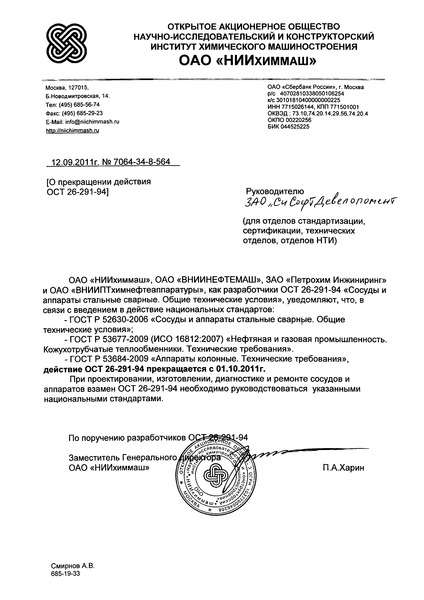 КОМИТЕТ РОССИЙСКОЙ ФЕДЕРАЦИИ 
ПО МАШИНОСТРОЕНИЮ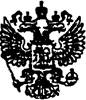 ОТРАСЛЕВОЙ СТАНДАРТСОСУДЫ И АППАРАТЫ 
СТАЛЬНЫЕ СВАРНЫЕОБЩИЕ ТЕХНИЧЕСКИЕ УСЛОВИЯОСТ 26 291Москва НПО ОБТ 1994СОСТАВИТЕЛИ:В.В. Пугач (д. т. н.), А.Г. Вихман (к. т. н.), В.А. Заваров (к. т. н.), Н. А. Хапонен, С.И. Зусмановская (к. т. н.), В.И. Рачков (к. т. н.), Л.К. Кузнецова, Ю.С. Медведев (к. т. н.), Л.Л. Белинкий (к. т. н.), Л.Н. Бочаров (к. т. н.), Н. М. Королев (к. т. н.), Ю. Н. Лебедев (к. т. н., разд. 9), Г. А. Дубинина (разд. 10), Г.Л. Марголин (разд. 10), Л.Л. ШельпяковОСТ 26 291 «Сосуды и аппараты стальные сварные. Общие технические условия» утвержден Комитетом Российской Федерации по машиностроению и Госгортехнадзором России 21/28 апреля 1994 г.Изложены обязательные требования к проектированию, изготовлению, поставке, монтажу сосудов. Настоящий стандарт является переработанным изданием ОСТ 26 291 «Сосуды и аппараты стальные сварные. Общие технические условия».При составлении и редактировании проекта стандарта учтены замечания и предложения заинтересованных организаций, требования Правил устройства и безопасной эксплуатации сосудов, работающих под давлением, норм и стандартов технически развитых стран, а также опыт поставки оборудования ряду ведущих зарубежных фирм.Настоящий стандарт вступает в действие с 1 января 1996 г., при этом утрачивает силу ОСТ 26 291.ОТРАСЛЕВОЙ СТАНДАРТСрок действия с 1.01.1996 г.(Измененная редакция, Изм. № 1).Несоблюдение стандарта преследуется по законуНастоящий стандарт распространяется на стальные сварные сосуды и аппараты, работающие под давлением не более 16 МПа (160 кгс/см2) или без давления (под налив) при температуре стенки не ниже -70 °С.Настоящий стандарт не распространяется:на сосуды с толщиной стенки более 120 мм;на сосуды, работающие под вакуумом с остаточным давлением ниже 665 Па (5 мм рт. ст.);на сосуды, предназначенные для транспортирования нефтяных и химических продуктов;на баллоны для сжатых и сжиженных газов;на аппараты военных ведомств;на трубчатые печи.Настоящий стандарт устанавливает общие технические требования к конструкции, материалам, изготовлению, методам испытаний, приемке и поставке сосудов и аппаратов, а также специальные технические требования к колоннам и кожухотрубчатым теплообменным аппаратам, предназначенным для нужд народного хозяйства и для поставки на экспорт в страны с умеренным и тропическим климатом по ГОСТ 15150.В настоящем стандарте учтены требования Правил устройства и безопасной эксплуатации сосудов, работающих под давлением, утвержденных Госгортехнадзором России1.1Правила устройства и безопасной эксплуатации сосудов, работающих под давлением, далее по тексту - Правила.Любые отступления от требований настоящего стандарта, не противоречащие требованиям Правил, должны быть согласованы со специализированной научно-исследовательской организацией1.1Список специализированных научно-исследовательских организаций приведен в обязательном приложении 1.1. ТРЕБОВАНИЯ К КОНСТРУКЦИИ1.1. Общие требования1.1.1. Конструкция сосудов и аппаратов2 должна быть технологичной, надежной в течение предусмотренного технической документацией срока службы, обеспечивать безопасность при изготовлении, монтаже и эксплуатации, предусматривать возможность осмотра (в том числе внутренней поверхности), очистки, промывки, продувки и ремонта.2Сосуды и аппараты далее по тексту - сосуды.Если конструкция сосуда не позволяет проведение наружного и внутреннего осмотров или гидравлического испытания при техническом освидетельствовании, то разработчик сосуда (или специализированная научно-исследовательская организация) должен в технической документации указать методику, периодичность и объем контроля сосуда, выполнение которых обеспечит своевременное выявление и устранение дефектов.1.1.2. При проектировании сосудов должны учитываться требования Правил перевозки грузов железнодорожным, водным и автомобильным транспортом.Сосуды, которые не могут транспортироваться в собранном виде, должны проектироваться из минимальных частей, соответствующих по габариту требованиям перевозки железнодорожным транспортом. Деление сосуда на транспортируемые части должно указываться в технической документации.1.1.3. Расчет на прочность сосудов, их элементов следует проводить в соответствии с действующей нормативно-технической документацией, согласованной с Госгортехнадзором России.При отсутствии стандартизованного метода расчет на прочность должен выполнять разработчик сосуда и согласовывать со специализированной научно-исследовательской организацией.1.1.4. При проектировании сосудов следует учитывать нагрузки, возникающие при монтаже и зависящие от способа монтажа.1.1.5. Сосуды, транспортируемые в собранном виде, а также транспортируемые части должны иметь строповые устройства (захватные приспособления) для проведения погрузочно-разгрузочных работ, подъема и установки сосудов в проектное положение.Взамен строповых устройств допускается по согласованию с монтажной организацией использовать технологические штуцера и горловины, уступы, бурты и другие конструктивные элементы сосудов.Конструкция, места расположения строповых устройств и конструктивных элементов для строповки, их количество, схема строповки сосудов и их транспортируемых частей должны быть указаны в технической документации и согласованы с монтажной организацией.1.1.6. Строповые устройства (захватные приспособления) и предназначенные для строповки конструктивные элементы сосудов должны быть рассчитаны на монтажную массу, нагрузки, возникающие при монтаже и зависящие от способа монтажа.1.1.7. Шарнирные устройства для вертикальных сосудов массой более 100 т должны предусматриваться по указанию монтажной организации.1.1.8. Опрокидываемые сосуды должны иметь приспособления, предотвращающие самоопрокидывание.1.1.9. Базовые диаметры сосудов должны приниматься по ГОСТ 9617.Сосуды могут изготавливаться по фактическому диаметру днища при условии выполнения требований п. 3.3.21.1 Здесь и далее по тексту даны отсылки к пунктам и разделам настоящего стандарта.1.1.10. В зависимости от параметров (расчетного давления и температуры стенки) и характера рабочей среды сосуды подразделяются на группы. Группа сосуда определяется согласно требованиям табл. 1 или рис. 1. Группу для сосуда с полостями, имеющими различные параметры и среды, допускается определять для каждой полости отдельно.Таблица 1Группы сосудовСосуды, на которые Правила не распространяются, независимо от расчетного давления следует относить к группе 5а или 5б.Примечание. Сосуды с параметрами, соответствующими граничным линиям (рис. 1), следует относить к группе с менее жесткими требованиями. 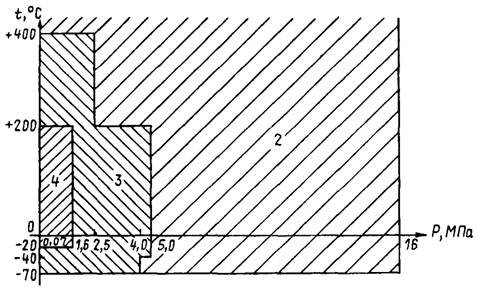 Рис. 1. Деление сосудов на группы в зависимости от расчетного давления (Р) и температуры стенки (t)(Измененная редакция, Изм. № 2).1.2. Прибавки для компенсации коррозии (эрозии)1.2.1. Прибавки С к расчетным толщинам для компенсации коррозии (эрозии) должны приниматься с учетом условий эксплуатации, расчетного срока службы, скорости коррозии.1.2.2. Прибавки для компенсации коррозии к толщине внутренних элементов должны быть:2С - для несъемных нагруженных элементов, а также для внутренних крышек и трубных решеток теплообменников;0,5С, но не менее 2 мм - для съемных нагруженных элементов;С - для несъемных ненагруженных элементов.При наличии на трубной решетке или плоской крышке канавок прибавка для компенсации коррозии принимается с учетом глубины этих канавок.Для внутренних съемных ненагруженных элементов прибавка для компенсации коррозии не учитывается.Если из-за рабочих условий нецелесообразно увеличивать толщину стенки за счет прибавки для компенсации коррозии, рекомендуется коррозионная защита: плакирование, футеровка или наплавка.1.2.3. Прибавка для компенсации коррозии не учитывается при выборе металлических прокладок для фланцевых соединений, болтов, опор, теплообменных труб и перегородок, теплообменных проставок и стояков.1.3. Минимальные толщины1.3.1. Толщины обечаек, днищ, опор с учетом прибавки для компенсации коррозии должны быть не менее: (D/1000+2,5) мм - из углеродистых и низколегированных сталей, где D - внутренний диаметр обечайки, днища, опоры, мм; 2,5 мм - из сталей аустенитного и аустенитно-ферритного классов.Минимальные толщины обечаек и днищ теплообменников должны приниматься согласно требованиям п. 10.1.2.(Измененная редакция, Изм. № 2).1.4. Днища, крышки, переходы1.4.1. В сосудах применяются днища: эллиптические, полусферические, торосферические, сферические неотбортованные, конические отбортованные, конические неотбортованные, плоские отбортованные, плоские неотбортованные, плоские, присоединяемые на болтах.1.4.2. Заготовки выпуклых днищ допускается изготавливать сварными из частей с расположением сварных швов согласно указанным на рис. 2.Расстояния l и l1 от оси заготовки выпуклых днищ, за исключением полусферических, до центра сварного шва должны быть не более 1/5 внутреннего диаметра днища.При изготовлении заготовок с расположением сварных швов согласно рис. 2-л количество лепестков не регламентируется.1.4.3. Выпуклые днища допускается изготавливать из штампованных лепестков и шарового сегмента. Количество лепестков не регламентируется.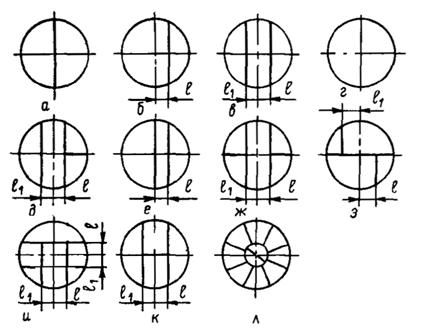 Рис. 2. Расположение сварных швов заготовок выпуклых днищ(Измененная редакция, Изм. № 2).Если по центру днища устанавливается штуцер, то шаровой сегмент допускается не изготавливать.1.4.4. Круговые швы выпуклых днищ, за исключением полусферических, изготовленных из штампованных лепестков и шарового сегмента или заготовок с расположением сварных швов согласно рис. 2-л, должны располагаться от центра днища на расстоянии по проекции не более 1/3 внутреннего диаметра днища.Наименьшее расстояние между меридиональными швами в месте их примыкания к шаровому сегменту или штуцеру, установленному по центру днища вместо шарового сегмента, а также между меридиональными швами и швом на шаровом сегменте должно быть более трехкратной толщины днища, но не менее 100 мм по осям швов.1.4.5. Основные размеры эллиптических днищ должны соответствовать ГОСТ 6533.1.4.6. Полушаровые составные днища (рис. 3) допускается применять в сосудах с толщиной обечайки не менее 40 мм при выполнении следующих условий:нейтральные оси полушаровой части днища и переходной части обечайки корпуса должны совпадать; совпадение осей должно обеспечиваться соблюдением размеров, указанных в конструкторской документации;смещение t нейтральных осей полушаровой части днища и переходной части обечайки корпуса не должно превышать 0,5 (S-S'), где S - толщина обечайки, S' - толщина днища; высота h переходной части обечайки корпуса должна быть не менее 3у (у - расстояние от края днища до края обечайки).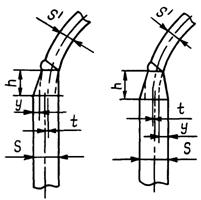 Рис. 3. Узел соединения днища с обечайкой1.4.7. Сферические неотбортованные днища допускается применять в сосудах 5-й группы, за исключением работающих под вакуумом.Сферические неотбортованные днища в сосудах 1, 2, 3, 4-й групп и работающих под вакуумом допускается применять только в качестве элемента фланцевых крышек.Сферические неотбортованные днища (рис. 4) должны:иметь радиус сферы R не менее 0,85D и не более D (D - внутренний диаметр днища);привариваться сварным швом со сплошным проваром.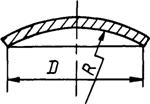 Рис. 4. Сферическое неотбортованное днище1.4.8. Торосферические днища должны иметь:высоту выпуклой части, измеренную по внутренней поверхности, не менее 0,2 внутреннего диаметра днища;внутренний радиус отбортовки не менее 0,095 внутреннего диаметра днища;внутренний радиус кривизны центральной части не более внутреннего диаметра днища.1.4.9. Основные размеры конических отбортованных днищ должны соответствовать ГОСТ 12619.1.4.10. Основные размеры конических неотбортованных днищ, предназначенных для сосудов 5-й группы, за исключением работающих под наружным давлением или вакуумом, должны соответствовать ГОСТ 12620 и ГОСТ 12621.Конические неотбортованные днища или переходы допускается применять:а) для сосудов 1, 2, 3, 4-й групп, если центральный угол при вершине конуса не более 45°;б) для сосудов, работающих под наружным давлением или вакуумом, если центральный угол при вершине конуса не более 60°.Части выпуклых днищ в сочетании с коническими днищами или переходами применяются без ограничения угла при вершине конуса.1.4.11. Плоские днища (рис. 5), применяемые в сосудах, должны изготавливаться из поковок. При этом должны выполняться следующие условия:расстояние от начала закругления до оси сварного шва не менее 0,25, где D - внутренний диаметр обечайки, S - толщина обечайки;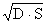 радиус закругления (рис. 5-а) r2,5S;радиус кольцевой выточки (рис. 5-6) r10,25S, но не менее 8 мм;наименьшая толщина днища (рис. 5-б) в месте кольцевой выточки S20,8S1, но не менее толщины обечайки S (S1 - толщина днища);зона «А» контролируется в направлении «Z» согласно требованиям п. 2.4.5.Плоские днища (рис. 5) допускается изготавливать путем штамповки из листа.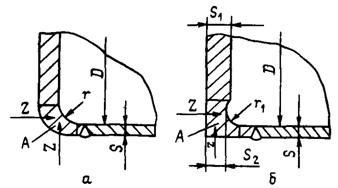 Рис. 5. Плоские днища1.4.12. Основные размеры плоских днищ, предназначенных для работы под налив, должны соответствовать ГОСТ 12622 или ГОСТ 12623.1.4.13. Длина цилиндрического борта l (расстояние от начала закругления отбортованного элемента до окончательно обработанной кромки) в зависимости от толщины стенки S (рис. 6) для отбортованных и переходных элементов сосудов, за исключением штуцеров, компенсаторов и выпуклых днищ, должна быть не менее указанной в табл. 2. Радиус отбортовки R2,5S.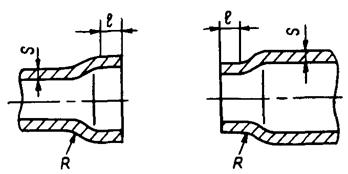 Рис. 6. Отбортованный и переходный элементыТаблица 2Длина цилиндрического борта1.5. Люки, лючки, бобышки и штуцера1.5.1. Сосуды должны быть снабжены люками или смотровыми лючками, обеспечивающими осмотр, очистку, безопасность работ по защите от коррозии, монтаж и демонтаж разборных внутренних устройств, ремонт и контроль сосудов. Количество люков и лючков определяет разработчик сосуда. Люки и лючки необходимо располагать в доступных для пользования местах.1.5.2. Сосуды с внутренним диаметром более 800 мм должны, иметь люки.Внутренний диаметр люка круглой формы у сосудов, устанавливаемых на открытом воздухе, должен быть не менее 450 мм, а у сосудов, располагаемых в помещении, - не менее 400 мм. Размер люков овальной формы по наименьшей и наибольшей осям должен быть не менее 325400 мм.Внутренний диаметр люка у сосудов, не имеющих корпусных фланцевых разъемов и подлежащих внутренней антикоррозионной защите неметаллическими материалами, должен быть не менее 800 мм.Допускается проектировать без люков:сосуды, предназначенные для работы с веществами 1-го и 2-го классов опасности по ГОСТ 12.1.007, не вызывающими коррозии и накипи, независимо от их диаметра, при этом следует предусмотреть необходимое количество смотровых лючков;сосуды с приварными рубашками и кожухотрубчатые теплообменные аппараты независимо от их диаметра;сосуды, имеющие съемные днища или крышки, а также обеспечивающие возможность проведения внутреннего осмотра без демонтажа трубопроводов горловины или штуцера.1.5.3. Сосуды с внутренним диаметром 800 мм и менее должны иметь круглый или овальный лючок. Размер лючка по наименьшей оси должен быть не менее 80 мм.1.5.4. Каждый сосуд должен иметь бобышки или штуцера для наполнения водой и слива, удаления воздуха при гидравлическом испытании. Для этой цели могут использоваться технологические бобышки и штуцера.Штуцера и бобышки на вертикальных сосудах должны быть расположены с учетом возможности проведения гидравлического испытания как в вертикальном, так и в горизонтальном положениях.1.5.5. Для крышек люков массой более 20 кг технической документацией должны быть предусмотрены приспособления для облегчения их открывания и закрывания.1.5.6. Шарнирно-откидные или вставные болты, закладываемые в прорези, хомуты и другие зажимные приспособления люков, крышек и фланцев, предохраняющие от сдвига, должны быть предусмотрены в технической документации.1.6. Расположение отверстий1.6.1. Расположение отверстий в эллиптических и полусферических днищах не регламентируется.Расположение отверстий на торосферических днищах допускается в пределах центрального сферического сегмента. При этом расстояние от наружной кромки отверстия до центра днища, измеряемое по хорде, должно быть не более 0,4 наружного диаметра днища.1.6.2. Отверстия для люков, лючков и штуцеров в сосудах 1, 2, 3, 4-й групп должны располагаться вне сварных швов.Расположение отверстий допускается:на продольных швах цилиндрических и конических обечаек сосудов, если диаметр отверстий не более 150 мм;на кольцевых швах цилиндрических и конических обечаек сосудов без ограничения диаметра отверстий;на швах выпуклых днищ без ограничения диаметра отверстий при условии 100-процентной проверки сварных швов днищ радиографическим или ультразвуковым методом;на швах плоских днищ.1.6.3. Отверстия не разрешается располагать в местах пересечения сварных швов сосудов 1, 2, 3, 4-й групп.Данное требование не распространяется на случай, оговоренный в п. 1.4.3.1.6.4. Отверстия для люков, лючков, штуцеров в сосудах 5-й группы разрешается устанавливать на сварных швах без ограничения по диаметру.1.7. Требования к опорам1.7.1. Основные размеры цилиндрических и конических опор вертикальных сосудов должны соответствовать АТК 24.200.04.При S<S' (S - толщина опоры, S' - толщина днища) следует присоединять опору к днищу таким образом, чтобы средние диаметры цилиндрических обечаек сосуда и опоры совпадали. В случае использования стандартных опор при S<S' необходимо проверить прочность опорной обечайки с учетом дополнительных напряжений из-за смещения осей.Опоры из углеродистых сталей допускается применять для сосудов из коррозионностойких сталей при условии, что к сосуду приваривается переходная обечайка опоры из коррозионностойкой стали высотой, определяемой тепловым расчетом, выполненным разработчиком сосуда.1.7.2. Основные размеры лап и стоек для вертикальных сосудов должны соответствовать АТК 24 200.03, ГОСТ 26296.1.7.3. Основные размеры опор для горизонтальных сосудов должны соответствовать ОСТ 26-2091.Угол охвата опорой или подкладным листом опоры должен быть не менее 120°.1.7.4. При применении нестандартных опор, лап и стоек разработчик сосуда должен предусмотреть резьбовые отверстия под регулировочные (отжимные) винты с нагрузками, предусмотренными в стандартах на опоры, лапы и стойки.1.7.5. При наличии температурных расширений в продольном направлении в горизонтальных сосудах следует выполнять жесткой лишь одну седловую опору, остальные опоры - свободными. Указание об этом должно содержаться в технической документации.1.8. Требования к внутренним и наружным устройствам1.8.1. Внутренние устройства в сосудах (змеевики, тарелки, перегородки и др.), препятствующие осмотру и ремонту, должны быть съемными.При использовании приварных устройств следует выполнять требования п. 1.1.1.1.8.2. Внутренние приварные устройства необходимо конструировать так, чтобы было обеспечено удаление воздуха и полное опорожнение аппарата при гидравлическом испытании в горизонтальном и вертикальном положениях.1.8.3. Рубашки, применяемые для наружного обогрева или охлаждения сосудов, могут быть съемными и приварными.1.8.4. Все глухие части сборочных единиц и элементов внутренних устройств должны иметь дренажные отверстия, расположенные в самых низких местах этих сборочных единиц и элементов, для обеспечения полного слива жидкости в случае остановки сосуда.Все глухие полости сосудов и их частей должны иметь отверстия для удаления воздуха.2. ТРЕБОВАНИЯ К МАТЕРИАЛАМ2.1. Общие требования2.1.1. Материалы по химическому составу и механическим свойствам должны удовлетворять требованиям государственных стандартов, технических условий и настоящего стандарта.Качество и характеристики материалов должны, подтверждаться предприятием-поставщиком в соответствующих сертификатах.2.1.2. При выборе материалов для изготовления сосудов (сборочных единиц, деталей) должны учитываться: расчетное давление, температура стенки (минимальная отрицательная и максимальная расчетная), химический состав и характер среды, технологические свойства и коррозионная стойкость материалов.2.1.3. Требования к основным материалам, их пределы применения, назначение, условия применения, виды испытаний должны удовлетворять требованиям обязательных приложений 2-101. Требования к сварочным материалам должны соответствовать требованиям подразд. 2.8.1 Механические свойства и виды испытаний, химический состав приведены в приложениях 18-24.2.1.4. При выборе материалов для сосудов, устанавливаемых на открытой площадке или в неотапливаемом помещении, необходимо учитывать:абсолютную минимальную температуру наружного воздуха данного района (СНиП 2.01.01), если температура стенки сосуда, находящегося под давлением, может стать отрицательной от воздействия окружающего воздуха;среднюю температуру воздуха наиболее холодной пятидневки данного района с обеспеченностью 0,92 (СНиП 2.01.01), если температура стенки сосуда, находящегося под давлением, положительная; при этом качество материала должно соответствовать требованиям табл. 3.Таблица 3Марки сталей для сосудов, находящихся без давления, в зависимости от средней температуры воздуха наиболее холодной пятидневкиПримечания 1. Для материалов, не приведенных в табл. 3, нижний температурный предел применения должен определяться исходя из требований обязательных приложений 2-7.2. Материалы для сосудов, устанавливаемых в районах со средней температурой воздуха наиболее холодной пятидневки ниже -40 °С, выбираются специализированной научно-исследовательской организацией.3. Если при проверке качества стали на соответствие требованию табл. 3 окажется, что обязательные приложения 2-7 и табл. 3 рекомендуют различные категории стали по ГОСТ 14637 или ГОСТ 5520, то необходимо применять сталь более высокой категории.4. Пределы применения двухслойной стали определяются по основному слою.5. Допускается испытание сталей на ударный изгиб при средней температуре воздуха наиболее холодной пятидневки для заданного района установки сосуда.6. Пуск, остановку и испытание сосудов на герметичность в зимнее время следует проводить в соответствии с требованием обязательного приложения 17.2.1.5. Материалы опорных частей сосудов, кронштейнов для крепления навесного оборудования и других деталей наружных приварных элементов должны удовлетворять требованиям табл. 3.Элементы, привариваемые непосредственно к корпусу изнутри или снаружи: лапы, цилиндрические опоры, подкладки под фирменные пластинки, опорные кольца под тарелки и др., должны изготавливаться из материалов, обладающих хорошей свариваемостью, и иметь с материалом корпуса близкие значения коэффициентов линейного расширения. При этом разница в значениях коэффициентов линейного расширения не должна превышать 10 %.Примечания.1. Допускается приварка к наружной поверхности корпуса сосудов из аустенитных хромоникелевых сталей элементов из углеродистой или низколегированной стали. Возможность приварки таких элементов, их протяженность и толщина устанавливаются автором проекта.2. Допускается применять листовую сталь и сортовой прокат марок Ст3кп2 и Ст3пс2 толщиной не более 10 мм для приварных и неприварных внутренних элементов сосудов, работающих при температуре от -40 до +475 °С.2.1.6. Углеродистая сталь кипящая не должна применяться:в сосудах, предназначенных для сжиженных газов;в сосудах, предназначенных для работы со взрыво- и пожароопасными веществами, вредными веществами 1-го и 2-го классов опасности по ГОСТ 12.1.005, ГОСТ 12.1.007 и средами, вызывающими коррозионное растрескивание (растворы едкого калия и натрия, азотнокислого калия, натрия, аммония и кальция, этаноламина, азотной кислоты, аммиачная вода, жидкий аммиак1 и др.) или вызывающими сероводородное растрескивание и расслоение.1При содержании влаги менее 0,2 %.Примечание. Внутренние устройства, соприкасающиеся со взрыво- и пожароопасными средами, допускается выполнять из кипящей стали толщиной не более 10 мм.2.1.7. Сталь марки Ст3пс категорий 3, 4, 5 толщиной более 12 мм до 25 мм допускается применять для сосудов объемом не более 50 м3, а толщиной 12 мм и менее - наравне со сталью Ст3сп соответствующей категории.2.1.8. Коррозионностойкие стали (лист, трубы, сварочные материалы, поковки и штампованные детали) при наличии требований в проекте должны быть проверены на стойкость против межкристаллитной коррозии по ГОСТ 6032.2.1.9. Применение материалов, предусмотренных в обязательных приложениях 2-10, для изготовления сосудов, работающих с параметрами, выходящими за установленные пределы, а также применение материалов, не предусмотренных стандартом, допускаются в установленном порядке Госгортехнадзором России на основании заключения специализированной научно-исследовательской организации. Копия решения вкладывается в паспорт сосуда.Для сосудов 5-й группы допускается применение новых материалов, расширение области применения материалов или изменение объема испытаний материалов по заключению специализированной научно-исследовательской организации.2.1.10. При отсутствии сопроводительных сертификатов на материалы или данных об отдельных видах испытаний должны быть проведены испытания на предприятии-изготовителе сосуда в соответствии с требованиями стандартов или технических условий на эти материалы и требованиями настоящего стандарта.2.1.11. Допускается по согласованию с разработчиком сосуда и специализированной научно-исследовательской организацией применение материалов, указанных в табл. 3 и обязательных приложениях 2-10, по другим стандартам и техническим условиям, если качество материала по ним не ниже устанавливаемого настоящим стандартом.2.1.12. Дополнительные требования к материалам, не предусмотренные стандартами или техническими условиями или предусмотренные в них «по требованию заказчика», должны быть обязательно указаны в технической документации.2.2. Сталь листовая(обязательные приложения 2 и 3)2.2.1. При заказе углеродистых сталей обыкновенного качества по ГОСТ 14637, углеродистых сталей и низколегированных по ГОСТ 5520 должна быть указана категория стали.При заказе сталей по ГОСТ 5520 необходимо потребовать поставку стали с содержанием серы не более 0,035 % и фосфора не более 0,035 %, а сталей марки 20К категорий 5 и 11 - поставку в нормализованном состоянии.2.2.2. Коррозионностойкая, жаростойкая и жаропрочная толстолистовая сталь по ГОСТ 7350 должна быть заказана горячекатанной, термически обработанной, травленной, с обрезной кромкой, с качеством поверхности по группе М2б и требованием по стойкости против межкристаллитной коррозии. По указанию разработчика сосуда должно быть оговорено требование по содержанию -фазы.2.2.3. Листовую углеродистую сталь марки Ст3сп и двухслойную сталь с основным слоем из стали марки Ст3сп толщиной более 25 мм и сталь марки Ст3Гпс толщиной более 30 мм допускается применять в соответствии с параметрами, предусмотренными обязательным приложением 2 при условии проведения испытания металла на ударный изгиб на предприятии-изготовителе сосудов или их элементов. Испытание на ударный изгиб следует проводить на трех образцах. При этом величина ударной вязкости KCU должна быть не менее:50 Дж/см2 (5 кгсм/см2) при температуре +20 °С;30 Дж/см2 (3 кгсм/см2) при температуре -20 °С и после механического старения, а на одном образце допускается величина ударной вязкости не менее 25 Дж/см2 (2,5 кгсм/см2).Примечание. Для проката по ГОСТ 5520, ГОСТ 14637, ГОСТ 19281 допускается переводить сталь из одной категории в другую при условии проведения необходимых дополнительных испытаний в соответствии с требованиями указанных стандартов.(Измененная редакция, Изм. № 2).2.2.4. Листовая сталь толщиной листа более 60 мм, предназначенная для сосудов, работающих под давлением более 10 МПа (100 кгс/см2), должна подвергаться на предприятии-поставщике металла контролю ультразвуковым или другим равноценным методом. Методы контроля должны соответствовать ГОСТ 22727, нормы контроля - классу 1 по ГОСТ 22727.2.2.5. Листы из двухслойных сталей толщиной более 25 мм, предназначенные для сосудов, работающих под давлением более 4 МПа (40 кгс/см2), должны заказываться по ГОСТ 10885 с учетом требований, соответствующих 1-му классу сплошности сцепления слоев.Примечание. Применение двухслойных сталей других классов сплошности допускается по согласованию со специализированной научно-исследовательской организацией.2.2.6. Допускается применение листового двухслойного проката и заготовок, полученных методом взрыва.2.2.7. Заготовки деталей из листовой стали марки 20К по ТУ 14-1-3922 подлежат нормализации на предприятии-изготовителе сосудов (сборочных единиц, деталей).Примечание. Если механические свойства металла листов при поставке соответствуют требованиям ТУ 14-1-3922, что подтверждается испытаниями на предприятии-изготовителе сосудов (сборочных единиц, деталей), нормализацию заготовок деталей на предприятии-изготовителе можно не производить.2.3. Трубы(обязательное приложение 4)2.3.1. Электросварные трубы не допускается применять в трубных пучках теплообменных аппаратов, предназначенных для работы с веществами 1-го и 2-го классов опасности по ГОСТ 12.1.005, ГОСТ 12.1.007 (за исключением сероводорода при концентрации не более 0,03 % об.), и в сосудах, где смешение сред трубного и межтрубного пространств может привести к взрыву.(Измененная редакция, Изм. № 2).2.3.2. При заказе труб по ГОСТ 10706 из сталей марок Ст3сп4 и Ст3сп5 необходимо оговорить поставку их в соответствии с требованиями для труб магистральных тепловых сетей и проведение контроля поперечных сварных швов неразрушающим методом.2.3.3. При заказе труб по ГОСТ 8731 и ГОСТ 8733 следует оговорить поставку труб из сталей группы «В» с проведением гидравлического испытания и, при необходимости, контроля макроструктуры, испытания на раздачу или сплющивание, или загиб.Примечание. Контроль макроструктуры производится при давлении среды более 5 МПа (50 кгс/см2).2.3.4. При заказе труб по ГОСТ 550 из сталей марок 10, 20, 15Х5М и Х8, предназначенных для изготовления теплообменных аппаратов, необходимо оговорить поставку труб из сталей группы «А» (сортамент по ГОСТ 550).2.3.5. При заказе труб по ГОСТ 9940 и ГОСТ 9941 необходимо оговорить следующие требования:партия должна состоять из труб одной плавки и иметь единый документ о качестве с указанием химического состава и сведений о термической обработке;глубина местной зачистки или шлифовки не должна выводить диаметр и толщину стенки за пределы минусовых отклонений;должны быть проведены гидравлические испытания, испытания на стойкость против межкристаллитной коррозии, испытания на раздачу или сплющивание.При заказе труб по ГОСТ 9940 следует оговорить также и требования по очистке от окалины и термообработке труб.2.3.6. При заказе электросварных труб из коррозионностойких сталей по ТУ 14-3-1391 необходимо оговорить проведение испытания на стойкость против межкристаллитной коррозии.2.3.7. Трубы, закрепляемые в сосудах методом развальцовки, должны испытываться на раздачу, в остальных случаях - на загиб или сплющивание в соответствии со стандартами на трубы.2.3.8. Допускается применять бесшовные трубы без проведения гидравлического испытания на предприятии - изготовителе труб в следующих случаях:если труба подвергается по всей поверхности контролю физическими методами (радиографическим, ультразвуковым или им равноценным);для труб при рабочем давлении до 5 МПа (50 кгс/см2), если предприятие-изготовитель труб гарантирует положительные результаты гидравлических испытаний.2.4. Поковки(обязательное приложение 5)2.4.1. Режимы ковки и термической обработки поковок должны соответствовать установленным в действующей технической документации.2.4.2. Размеры поковки должны соответствовать конструкторской документации с припусками на механическую обработку, технологическими напусками и допусками на точность изготовления в соответствии с ГОСТ 7062, ГОСТ 7829 и ГОСТ 7505.Качество поверхности, механические свойства поковок, допускаемые дефекты и методы устранения дефектов должны соответствовать требованиям ГОСТ 8479, ГОСТ 25054, ГОСТ 26159.В случае изготовления поковок по размерам, выходящим за пределы, предусмотренные ГОСТ 8479 и ГОСТ 25054, требования к механическим свойствам поковок должны быть оговорены в проекте.2.4.3. Поковки из коррозионностойких сталей при наличии требования в проекте должны испытываться на стойкость против межкристаллитной коррозии по ГОСТ 6032.2.4.4. Поковки из углеродистых, низколегированных и среднелегированных сталей, предназначенные для работы под давлением более условного давления 6,3 МПа (63 кгс/см2) и имеющие один из габаритных размеров (диаметр) более 200 мм и толщину более 50 мм, следует подвергать поштучному контролю ультразвуковым или другим равноценным методом. Поковки, работающие под давлением не более условного давления 6,3 МПа (63 кгс/см2), а также поковки из аустенитных и аустенитно-ферритных высоколегированных сталей, работающие под давлением более указанного условного давления, должны подвергаться неразрушающему контролю при наличии этого требования в проекте.Контролю ультразвуковым или другим равноценным методом следует подвергать не менее 50 % объема поковки.Методика контроля и оценка качества должна соответствовать требованиям ОСТ 26-11-09.(Измененная редакция, Изм. № 2)..2.4.5. Перед запуском в производство каждая поковка для плоских днищ (см. рис. 5), кроме поковок из высоколегированных сталей, должна быть проконтролирована ультразвуковым методом в зоне «А» по всей площади.2.5. Отливки стальные(обязательное приложение 7)2.5.1. Отливки стальные должны применяться в термообработанном состоянии с проверкой механических свойств после термической обработки.Вид и режим термической обработки устанавливает предприятие - изготовитель отливок.2.5.2. Сталь для отливок должна выплавляться в мартеновских или электрических печах, способ выплавки указывается в сертификате.2.5.3. Отливки по форме и размерам должны соответствовать требованиям проекта. Допускаемые отклонения по размерам и массе отливок, а также припуски на механическую обработку принимаются по 3 классу точности ГОСТ 26645.(Измененная редакция, Изм. № 2)..2.5.4. Качество поверхности отливок должно соответствовать требованиям ГОСТ 977 и соответствующим техническим условиям.2.5.5. На поверхности отливок, подлежащих механической обработке, допускаются без исправления дефекты, если глубина залегания их не превышает 2/3 припуска на механическую обработку.2.5.6. Дефекты отливок, влияющие на прочность и ухудшающие их товарный вид, подлежат исправлению. Виды, количество, размеры и расположение дефектов, подлежащих исправлению, а также способы их исправления определяются соответствующими техническими условиями и чертежами заказчика на детали из отливок.2.5.7. Отливки из легированных и коррозионностойких сталей подвергаются контролю макро- и микроструктуры при наличии требований в технических условиях или проектах.Исследование макро- и микроструктуры производится по инструкции предприятия-изготовителя.2.5.8. Отливки из коррозионностойких сталей при наличии требований в проекте должны быть испытаны на стойкость против межкристаллитной коррозии по ГОСТ 6032 методом, указанным в проекте.2.5.9. Образцы для испытания механических свойств должны изготовляться в соответствии с требованиями ГОСТ 977.2.5.10. Каждая полая отливка, работающая при давлении свыше 0,07 МПа (0,7 кгс/см2), должна подвергаться гидравлическому испытанию пробным давлением, указанным в технических условиях и ГОСТ 356.Испытание отливок, прошедших на предприятии-изготовителе 100-процентный контроль неразрушающими методами, допускается совмещать с испытанием собранного узла или сосуда пробным давлением, установленным для узла или сосуда.2.6. Сортовая сталь(обязательное приложение 6)2.6.1. При заказе углеродистых сталей обыкновенного качества по ГОСТ 535 необходимо оговорить степень раскисления (спокойная, полуспокойная, кипящая) и категорию стали.Категория стали должна быть оговорена и при заказе стали по ГОСТ 19281.2.6.2. При заказе коррозионностойких сталей по ГОСТ 5949 необходимо оговорить поставку их в термообработанном состоянии и проверку на стойкость против межкристаллитной коррозии по ГОСТ 6032.2.7. Крепежные детали2.7.1. При выборе марок сталей для крепежных деталей фланцевых соединений, предусмотренных стандартами, следует руководствоваться стандартами на эти фланцы.2.7.2. Требования к материалам, виды их испытаний, пределы применения, назначение и условия применения должны удовлетворять требованиям ОСТ 26-2043.2.7.3. Материалы крепежных деталей должны выбираться с коэффициентом линейного расширения, близким по значению коэффициенту линейного расширения материала фланца. При этом разница в значениях коэффициентов линейного расширения не должна превышать 10 %.Допускается применять материалы шпилек (болтов) и фланцев с коэффициентами линейного расширения, значения которых отличаются между собой более чем на 10 % в случаях, когда:это обосновано расчетом на прочность или экспериментальным исследованием;расчетная температура фланца не более +100 °С для фланцевых соединений по ГОСТ 12820-ГОСТ 12822 и ГОСТ 28759.2ГОСТ 28759.4.2.7.4. Допускается для шпилек (болтов) из аустенитных сталей применять гайки из сталей других структурных классов, предусмотренных в ОСТ 26-2043.2.7.5. Гайки и шпильки (болты) для соединений, работающих под давлением, должны изготавливаться из сталей разных марок.Допускается изготавливать шпильки (болты) и гайки из сталей одной марки. При этом твердость гаек должна быть ниже твердости шпилек (болтов) не менее чем на 15 НВ.2.7.6. Допускается применять крепежные детали из сталей марок 30Х, 35Х, 38ХА, 40Х, 25Х1МФ, 30ХМА, 25Х2М1Ф, 37Х12Н8Г8МФБ для соединений, работающих под давлением, до температуры -60 °С, а также гайки из стали марки 35 после закалки и высокого отпуска для соединений, работающих под давлением, до температуры -46 °С. В этом случае необходимо провести испытание образцов с острым надрезом (тип 11 по ГОСТ 9454) на ударный изгиб при рабочей температуре. Значение ударной вязкости на всех образцах должно быть не менее 30 Дж/см2 (3 кгсм/см2). Объем испытаний - по ГОСТ 20700.Примечание: Испытания на ударный изгиб при рабочей температуре проводятся только для шпилек.(Измененная редакция, Изм. № 2).2.7.7. Длина шпилек (болтов) должна обеспечивать превышение резьбовой части над гайкой не менее чем на 1,5 шага резьбы.2.7.8. Для фундаментных болтов должны применяться стали по ГОСТ 24379.0. Допускается применять материал для фундаментных болтов по ОСТ 26-2043.2.8. Сварочные материалы11 Раздел разработан в соавторстве с ВНИИПТхимнефтеаппаратуры.2.8.1. Сварочные материалы следует выбирать согласно требованиям обязательных приложений 11-162 в зависимости от условий применения и с учетом требований обязательных приложений 2-10 и табл. 3.2 Химический состав приведен в приложении 25.Сварочные материалы, не указанные в обязательных приложениях 11-16, могут применяться по согласованию со специализированной научно-исследовательской организацией.2.8.2. Сварочные материалы, применяемые для изготовления сосудов (сборочных единиц, деталей), должны удовлетворять требованиям стандартов или технических условий. Качество и характеристики сварочных материалов должны подтверждаться предприятием-поставщиком в соответствующих сертификатах. При отсутствии сертификата сварочные материалы должны проверяться на соответствие требованиям стандартов или технических условий на предприятии-изготовителе сосуда.2.8.3. Электроды с покрытием для ручной дуговой сварки типов, предусмотренных ГОСТ 9467 или ГОСТ 10052, должны обеспечивать механические свойства металла шва и наплавленного металла в соответствии с требованиями этих стандартов.2.8.4. Механические свойства металла шва или наплавленного металла, выполненные не указанными в настоящем стандарте сварочными материалами или способами, должны быть не ниже требований, приведенных в табл. 4.Таблица 4Механические свойства металла шва и наплавленного металла2.8.5. В случае отсутствия сертификата механические испытания металла шва или наплавленного металла должны проводиться на растяжение и ударный изгиб на образцах по ГОСТ 6996.2.8.6. В металле, наплавленном электродами, предназначенными для ручной сварки сталей аустенитного класса, содержание ферритной фазы должно соответствовать ГОСТ 10052 или техническим условиям (паспорту) на электроды. Необходимость определения ферритной фазы в металле швов, выполненных другими способами сварки сталей аустенитного класса, устанавливается проектом. Количество ферритной фазы должно соответствовать ОСТ 26-3.Сварочные материалы, не предусмотренные настоящим стандартом и предназначенные для сварки сосудов (сборочных единиц, деталей) из аустенитных сталей, работающих при температуре выше 350 °С, при отсутствии сертификатных или паспортных указаний должны подвергаться контролю на содержание ферритной фазы в металле шва или наплавленном металле.2.8.7. Ручная и автоматическая наплавка поверхностей фланцев, люков и других деталей из малоуглеродистых и низколегированных сталей для сосудов из двухслойных сталей должна производиться сварочными материалами, указанными в обязательных приложениях 12, 14, 16, в зависимости от марки коррозионностойкого слоя и рабочих условий, предусмотренных проектом. При этом первый (переходной) слой должен быть выполнен электродами типа Э-10Х25Н13Г2 или сварочной проволокой св-06Х25Н12ТЮ или св-06Х25Н12Г2Т. Допускается применение сварочной ленты аналогичного химического состава.Технология наплавки должна предусматривать меры, ограничивающие разбавление шва углеродистой или низколегированной сталью и предотвращающие образование хрупкой структуры.(Измененная редакция, Изм. № 2)..Примечание. По согласованию с разработчиком сосуда или специализированной научно-исследовательской организацией допускается наплавка на поверхность деталей, предназначенных для работы в средах, вызывающих коррозионное растрескивание.2.8.8. Сварочные материалы, предназначенные для выполнения соединений из разнородных сталей, должны выбираться согласно РТМ 26-298 для ручной дуговой и автоматической под флюсом сварки и согласно РТМ 26-378 для сварки в защитных газах.2.8.9. Сварочные материалы (электроды и сварочная проволока), предназначенные для выполнения сварных соединений, к которым предъявляются требования по стойкости против межкристаллитной коррозии, перед запуском в производство должны подвергаться испытаниям на стойкость против межкристаллитной коррозии по ГОСТ 6032 без провоцирующего нагрева.Если сосуд или его детали в процессе изготовления нагреваются выше 600 °С или подвергаются термической обработке, необходимо проводить испытания образцов на стойкость против межкристаллитной коррозии с учетом времени всех термических переделов, которым подвергаются сосуд или детали.(Измененная редакция, Изм. № 2)..2.8.10. При получении неудовлетворительных результатов по какому-либо виду испытаний разрешается проведение повторных испытаний на удвоенном количестве образцов по виду испытаний, давшему неудовлетворительные результаты.2.8.11. Сертификаты и результаты испытаний сварочных материалов, если такие проводились, должны храниться на предприятии-изготовителе.3. ТРЕБОВАНИЯ К ИЗГОТОВЛЕНИЮ3.1. Общие требования3.1.1. Материалы перед запуском в производство должны быть проверены на соответствие требованиям проекта, настоящего стандарта, стандартов или технических условий.Копии сертификатов, а при их отсутствии результаты испытаний материалов сборочных единиц и деталей сосудов, регистрируемых в органах Госгортехнадзора России, должны прилагаться к паспорту сосуда.3.1.2. Во время хранения и транспортирования материалов на предприятии-изготовителе сосудов должны быть исключены повреждения материалов и обеспечена возможность сличения нанесенной маркировки с данными сопроводительной документации.3.1.3. На листах и плитах, принятых к изготовлению обечаек и днищ, должна быть сохранена маркировка металла. Если лист и плиту разрезают на части, на каждую из них должна быть перенесена маркировка металла листов и плит.Маркировка должна содержать следующие данные:марку стали (для двухслойной стали - марки основного и коррозионностойкого слоя);номер партии-плавки;номер листа (для листов с полистными испытаниями и двухслойной стали);клеймо технического контроля.Маркировка наносится в соответствии с требованиями п. 7.1.4.Маркировка должна находиться на стороне листа и плиты, не соприкасающейся с рабочей средой, в углу на расстоянии 300 мм от кромок.Примечание. Маркировке, нанесенной предприятием-поставщиком на листе или плите, допускается присваивать условный регистрационный номер. Условный регистрационный номер наносится на заготовку при переносе маркировки и присваивается документу о качестве.3.1.4. Методы разметки заготовок деталей из сталей аустенитного класса марок 12Х18Н10Т, 10Х17Н13М3Т, 08Х17Н15М3Т и др. и двухслойных сталей с коррозионностойким слоем из этих сталей не должны допускать повреждений рабочей поверхности деталей.Кернение допускается только по линии реза.3.1.5. На поверхности обечаек и днищ не допускаются риски, забоины, царапины, раковины и другие дефекты, если их глубина превышает минусовые предельные отклонения, предусмотренные соответствующими стандартами и техническими условиями, или если после зачистки их толщина стенки будет менее допускаемой по расчету.3.1.6. Поверхности деталей должны быть очищены от брызг металла, полученных в результате термической (огневой) резки и сварки.3.1.7. Заусенцы должны быть удалены и острые кромки деталей и узлов притуплены.3.1.8. Предельные отклонения размеров, если в чертежах или нормативно-технической документации не указаны более жесткие требования, должны быть:для механически обрабатываемых поверхностей: отверстий Н14, валов h4, остальных ± по ГОСТ 25347;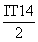 для поверхностей без механической обработки, а также между обработанной и необработанной поверхностями - в соответствии с табл. 5.Таблица 5Предельные отклонения размеров поверхностейОси резьбовых отверстий деталей внутренних устройств должны быть перпендикулярны к опорным поверхностям. Допуск перпендикулярности должен быть в пределах 15-й степени точности по ГОСТ 24643, если не предъявляются в чертежах или нормативно-технической документации более жесткие требования.3.1.9. Методы сборки элементов под сварку должны обеспечивать правильное взаимное расположение сопрягаемых элементов и свободный доступ к выполнению сварочных работ в последовательности, предусмотренной технологическим процессом.3.1.10. Разделка кромок и зазор между кромками деталей, подлежащих сварке, должны соответствовать требованиям чертежей и стандартов на сварные швы.3.1.11. Сварщик должен приступать к сварочным работам только после установления отделом технического контроля правильности сборки и зачистки всех поверхностей, подлежащих сварке.3.1.12. Покрытие (эмалью, свинцом, лаком, резиной, эбонитом и др.) и подготовка под покрытие внутренней поверхности сосуда при наличии требования в технической документации должны проводиться по документации предприятия-изготовителя.3.2. Обечайки3.2.1. Обечайки диаметром до 1000 мм должны изготавливаться не более чем с двумя продольными швами.Обечайки диаметром свыше 1000 мм должны изготавливаться из листов максимально возможной длины. Вставки допускаются шириной не менее 400 мм для сосудов 1, 2, 3, 4-й групп и не менее 200 мм для сосудов 5-й группы.3.2.2. Отклонение в длине развертки окружности взаимостыкуемых обечаек должно обеспечивать выполнение требований п. 3.10.9. Замер длины развертки производится с двух концов заготовки обечайки.3.3. Корпуса3.3.1. После сборки и сварки обечаек корпус (без днищ) должен удовлетворять следующим требованиям:а) отклонение по длине не более ±0,3 % от номинальной длины, но не более ±75 мм;б) отклонение от прямолинейности не более 2 мм на длине 1 м, но не более 20 мм при длине корпуса до 10 м и не более 30 мм при длине корпуса свыше 10 м.При этом местная непрямолинейность не учитывается:в местах сварных швов;в зоне вварки штуцеров и люков в корпус;в зоне конусности обечайки, используемой для достижения допустимых смещений кромок в кольцевых швах сосудов, имеющих эллиптические или отбортованные конические днища;в) отклонение от прямолинейности корпуса (без днищ) сосудов с внутренними устройствами, устанавливаемыми в собранном виде, не превышает величину номинального зазора между внутренним диаметром корпуса и наружным диаметром устройства на участке установки.Усиления кольцевых и продольных швов на внутренней поверхности корпуса должны быть зачищены в местах, где они мешают установке внутренних устройств.Усиления сварных швов не снимают у корпусов сосудов, изготовленных из двухслойных и коррозионно-стойких сталей; при этом у деталей внутренних устройств делают местную выемку в местах прилегания к сварному шву. В случае, когда зачистка таких внутренних швов необходима, должна быть предусмотрена технология сварки, обеспечивающая коррозионную стойкость зачищенного шва.3.3.2. Отклонение внутреннего (наружного) диаметра корпуса сосудов, за исключением теплообменных аппаратов, допускается не более ±1 % номинального диаметра.Относительная овальность «а» корпуса сосудов (за исключением теплообменных аппаратов, а также аппаратов, работающих под вакуумом или наружным давлением) не должна превышать 1 %. Величина относительной овальности определяется:в местах, где не установлены штуцера и люки, по формуле,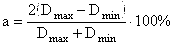 в местах установки штуцеров и люков по формуле,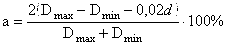 где Dmах, Dmin - соответственно наибольший и наименьший внутренние диаметры корпуса, измеренные в одном поперечном сечении, d - внутренний диаметр штуцера или люка.Значение «а» допускается увеличивать до 1,5 % для сосудов при отношении толщины корпуса к внутреннему диаметру не более 0,01.Значение «а» для сосудов, работающих под вакуумом или наружным давлением, должно быть не более 0,5 %.Значение «а» для сосудов без давления (под налив) должно быть не более 2 %.3.3.3. Для выверки горизонтального положения базовая поверхность горизонтального сосуда должна быть указана в технической документации. На одном из днищ корпуса должны быть нанесены несмываемой краской две контрольные риски для выверки бокового положения сосуда на фундаменте.3.3.4. Для выверки вертикального положения вверху и внизу корпуса под углом 90° должны быть предусмотрены у изолируемых колонных аппаратов две пары приспособлений по ОСТ 36-18, а у неизолируемых две пары рисок.3.3.5. Корпуса вертикальных сосудов с фланцами, имеющими уплотнительные поверхности «шип-паз» или «выступ-впадина», для удобства установки прокладки следует выполнять так, чтобы фланцы с пазом или впадиной были нижними.3.4. Днища3.4.1. Качество сварных швов днищ после штамповки должно соответствовать требованиям подразд. 3.11.Контроль качества сварных швов днищ после штамповки производится в объемах и методами, предусмотренными в разд. 5.3.4.2. Смещение кромок свариваемых заготовок днищ не должно превышать 10 % толщины листа, но не более 3 мм, а для двухслойных сталей со стороны плакирующего слоя смещение стыкуемых кромок должно соответствовать величинам, указанным в табл. 14.(Измененная редакция, Изм. № 2)..3.4.3. Днища, изготовленные из коррозионностойкой стали аустенитного класса методом горячей штамповки или горячего фланжирования, а также днища, прошедшие термообработку или горячую правку, должны быть очищены от окалины, если это требование предусмотрено технической документацией. Пассивирование рабочей поверхности днищ производится по требованию технической документации.3.4.4. Отклонение внутреннего (наружного) диаметра в цилиндрической части отбортованных днищ и полусферического днища допускается не более ±1 % номинального диаметра. Относительная овальность допускается не более 1 %.3.4.5. Готовое днище, являющееся товарной продукцией, должно иметь маркировку:товарный знак или наименование предприятия-изготовителя;номер днища по системе нумерации предприятия-изготовителя;марку материала;условное обозначение;клеймо технического контроля.Надписи «товарный знак» или «предприятие-изготовитель», «номер днища» допускается не наносить по согласованию с заказчиком.Маркировка наносится в соответствии с требованием п. 7.1.4. Маркировка должна находиться на наружной выпуклой поверхности днища.Днища эллиптические3.4.6. Отклонения размеров и формы днищ (рис. 7) не должны превышать значений, указанных в табл. 6, 7, 8.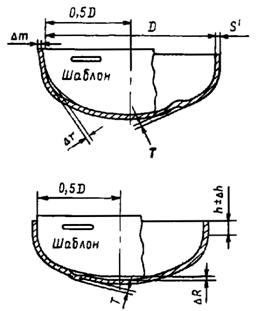 Рис. 7. Отклонения размеров и формы эллиптического днищаТаблица 6Допуски высоты цилиндрической части и высоты выпуклости (вогнутости) на эллипсоидной части днищаПримечания 1. Высота отдельной вогнутости или выпуклости Т на эллипсоидной части днища, изготавливаемого на фланжировочном прессе, допускается до 6 мм.2. На цилиндрической части днища не допускаются гофры высотой более 2 мм.3. Высота эллипсоидной части днища обеспечивается оснасткой.Таблица 7Допуски наклона цилиндрической частиТаблица 8Допуски формы эллипсоидной поверхности3.4.7. Для днищ, изготавливаемых штамповкой, допускается утонение в зоне отбортовки до 15 % от исходной толщины заготовки.3.4.8. Контроль формы готового днища следует производить шаблоном длиной 0,5 внутреннего диаметра днища. Высота цилиндрической части должна измеряться приложением линейки по ГОСТ 427.Днища полусферические3.4.9. Высота отдельной вогнутости или выпуклости Т (рис. 8-а) на поверхности днищ должна быть не более 4 мм.3.4.10. Зазоры R и r между шаблоном и сферической поверхностью днища из лепестков и шарового сегмента (рис. 8-б, в) должны быть не более ±5 мм при внутреннем диаметре днища до 5000 мм и ±8 мм при внутреннем диаметре более 5000 мм. Величина зазора R может быть увеличена в 2 раза, если S'0,8S (S - толщина обечайки, S' - толщина днища).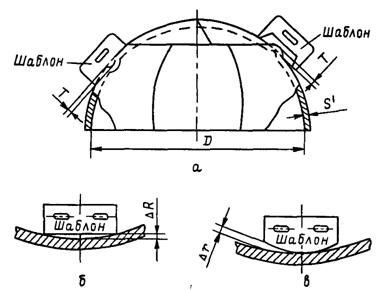 Рис. 8. Отклонение формы полусферического днища3.4.11. Зазоры R и r между шаблоном и сферической поверхностью штампованного днища должны быть не более значений, указанных в табл. 8.3.4.12. Контроль формы готового днища производится шаблоном длиной не менее 1/6 внутреннего диаметра днища.Конические днища (переходы)3.4.13. У конических днищ (переходов) продольные и кольцевые швы смежных поясов могут располагаться не параллельно образующей и основанию конуса. При этом должны выполняться требования п. 3.10.7.3.4.14. Утонение толщины стенки отбортовки конических днищ (переходов), изготовляемых штамповкой, должно соответствовать требованию п. 3.4.7.3.4.15. Отклонения высоты цилиндрической части днища допускаются не более +10 и -5 мм.Днища плоские3.4.16. Отклонение от плоскостности для плоских днищ по ГОСТ 12622 и ГОСТ 12623 не должно превышать требований по отклонению от плоскостности на лист по ГОСТ 19903 и ГОСТ 10885.3.4.17. Отклонение от плоскостности для плоских днищ, работающих под давлением, после приварки их к обечайке не должно превышать 0,01 внутреннего диаметра сосуда, но не более 20 мм при условии, что в технической документации не указаны более жесткие требования.3.5. Фланцы3.5.1. Технические требования к фланцам сосудов и фланцам арматуры должны отвечать соответственно ГОСТ 28759.5 и ГОСТ 12816.Фланцы с гладкой уплотнительной поверхностью не допускается применять в сосудах 1-й и 2-й групп.При выборе материала прокладок следует учитывать условия эксплуатации сосуда. Сведения о прокладках должны указываться в технической документации на сосуд.Примечание. Это ограничение не, распространяется на фланцы эмалированных и гуммированных сосудов, а также в случае применения спирально-навитых прокладок с ограничительными кольцами.(Измененная редакция, Изм. № 2)..3.5.2. Фланцы приварные встык должны изготавливаться из поковок, штамповок или бандажных заготовок.Фланцы приварные встык допускается изготавливать:вальцовкой заготовки по плоскости листа (рис. 9) для сосудов, работающих под давлением не более условного давления 2,5 МПа (25 кгс/см2);путем гиба кованых полос для сосудов, работающих под давлением не более условного давления 6,3 МПа (63 кгс/см2);методом точения из сортового проката.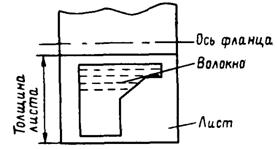 Рис. 9. Схема вальцовки фланца приварного встык по плоскости листаПри этом сварные швы должны быть в дополнение к требованиям разд. 4 проконтролированы радиографическим или ультразвуковым методом в объеме 100 %.3.5.3. Плоские фланцы допускается изготавливать сварными из частей при условии выполнения сварных швов с полным проваром по всему сечению фланца.Качество радиальных сварных швов должно быть проверено радиографическим или ультразвуковым методом в объеме 100 %.Сварные швы плоских фланцев из низколегированных (марок 16ГС, 09Г2С, 10Г2С1) и аустенитно-ферритных сталей, применяемых при температурах ниже -20 °С, дополнительно испытываются на ударный изгиб при минимальной рабочей температуре.Сварные швы фланцев из аустенитных хромоникелевых и аустенитно-ферритных сталей дополнительно должны испытываться на стойкость против межкристаллитной коррозии в соответствии с требованиями подразд. 5.4.3.5.4. Фланцы для сосудов из двухслойной стали должны изготавливаться из стали основного слоя двухслойной стали или из стали этого же класса с защитой уплотнительной и внутренней поверхностей фланца от коррозии наплавкой или облицовкой из коррозионно-стойкой стали.Фланцы штуцеров, патрубки которых изготовлены из хромоникелевой аустенитной стали в соответствии с требованиями п. 3.6.1, допускается применять из той же стали, если это предусмотрено в конструкторской документации.3.5.5. Для контроля герметичности сварных соединений облицовки фланцев необходимо предусматривать контрольные отверстия под резьбу М10 по ГОСТ 8724.3.6. Штуцера, люки, укрепляющие кольца3.6.1. Патрубки штуцеров и люков сосудов из двухслойных сталей могут быть изготовлены:из двухслойной стали той же марки или того же класса;с коррозионностойкой наплавкой внутренней поверхности патрубка;с применением облицовочных гильз.Толщина наплавленного слоя должна быть не менее 3 мм после механической обработки и не менее 5 мм при наличии требований по межкристаллитной коррозии. Толщина облицовки должна быть не менее 3 мм.Патрубки штуцеров сосудов из двухслойной стали с основным слоем из углеродистой или марганцевокремнистой стали и плакирующим слоем из хромистой коррозионностойкой стали или хромоникелевой аустенитной стали допускается изготавливать из хромоникелевой аустенитной стали при соблюдении следующих условий:условный проход патрубка не более 100 мм, расчетная температура не более 400 °С независимо от режима работы сосуда;условный проход патрубка не более 200 мм, расчетная температура не более 250 °С и режим работы сосуда непрерывный или периодический с количеством циклов не более 1000.3.6.2. Торцы патрубков штуцеров и люков из двухслойной стали и швы приварки их к корпусу должны быть защищены от корродирующего действия среды наплавкой или накладкой.Толщина наплавленного слоя должна быть не менее указанной в п. 3.6.1. Толщина накладок должна быть не менее 3 мм.3.6.3. Отверстия и разделка кромок при установке бобышек, штуцеров и люков на продольных швах цилиндрических и конических частей корпусов и сварных швах выпуклых днищ, сосудов из хромомолибденовых сталей должны быть выполнены только механическим способом.3.6.4. При установке штуцеров и люков:позиционное отклонение (в радиусном измерении) осей штуцеров и люков допускается не более ±10 мм;отклонения диаметров отверстий под штуцера и люки должны быть в пределах зазоров, допускаемых для сварных соединений по конструкторской документации;оси отверстий для болтов и шпилек фланцев не должны совпадать с главными осями сосудов и должны располагаться симметрично относительно этих осей, при этом отклонение от симметричности допускается не более ±5°;отклонение по высоте (вылету) штуцеров допускается не более ±5 мм.(Измененная редакция, Изм. № 2)..3.6.5. Для контроля на герметичность при наличии облицовочной гильзы необходимо предусмотреть контрольное отверстие с резьбой М10 по ГОСТ 8724.(Измененная редакция, Изм. № 2)..3.6.6. При приварке бобышек, патрубков штуцеров и люков, укрепляющих колец расстояние N между краем шва корпуса и краем шва приварки детали (рис. 10) принимается в соответствии с требованиями п. 3.10.6.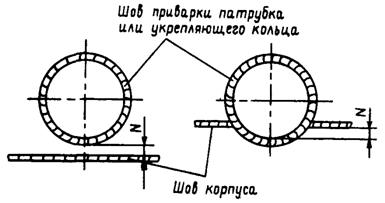 Рис. 10. Схема определения расстояния между краем шва корпуса и краем шва приварки деталиРасстояние между швами не регламентируется:при приварке бобышек к патрубкам штуцеров;в случае осесимметричного расположения привариваемой детали на сварном шве корпуса.3.6.7. Укрепляющие кольца допускается изготавливать из частей, но не более чем из четырех. При этом сварные швы должны выполняться с проваром на полную толщину кольца.В каждом укрепляющем кольце или каждой его части, если сварка частей производится после установки их на сосуд, должно быть не менее одного контрольного отверстия с резьбой М10 по ГОСТ 8724. Контрольное отверстие должно располагаться в нижней части кольца или полукольца по отношению к сосуду, устанавливаемому в эксплуатационное положение, и оставаться открытым.3.6.8. Укрепляющие кольца должны прилегать к поверхности укрепляемого элемента. Зазор допускается не более 3 мм. Зазор контролируется щупом по наружному диаметру укрепляющего кольца.3.7. Змеевики3.7.1. При изготовлении гнутых змеевиков должны выполняться следующие условия:а) расстояние между сварными стыками в змеевиках спирального, винтового и других типов должно быть не менее 4 м. Длина замыкающей трубы с каждого конца должна быть не менее 500 мм, за исключением случая приварки к замыкающей трубе патрубка, штуцера или отвода.При горячей гибке труб с наполнителем допускается не более одного сварного стыка на каждом витке при условии, что расстояние между сварными стыками не менее 2 м;б) в змеевиках с приварными двойниками (колена двойные) на прямых участках труб длиной 2 м и более допускается один сварной стык, исключая швы приварки двойников.Примечание. При горячей гибке вручную труб с наполнителем для змеевиков с диаметром витка не более 1,3 м допускается не более двух стыков на каждом витке. Для змеевиков с диаметром витка более 1,3 м количество стыков не нормируется, но при этом расстояние между стыками должно быть не менее 2 м.3.7.2. Для сварки стыков труб могут применяться все виды сварки, за исключением газовой сварки, при соблюдении требований подразд. 3.10-3.12.3.7.3. Применение газовой сварки допускается только для труб условным диаметром до 80 мм с толщиной стенки не более 4 мм.3.7.4. Грат снаружи и внутри трубы после контактной сварки должен удаляться методом, принятым на предприятии-изготовителе.Концы труб, подлежащие контактной сварке, должны быть очищены снаружи и внутри от грязи, масла, заусенцев. При этом не допускается исправление дефектов, дефектные стыки должны быть вырезаны. В местах вырезки допускается вставка отрезка трубы длиной не менее 200 мм.3.7.5. На каждый крайний сварной стык, независимо от способа сварки, наносится клеймо, позволяющее установить фамилию сварщика, выполнявшего эту работу.Место клеймения должно располагаться на основном металле на расстоянии не более 100 мм от стыка.3.7.6. Отклонение от перпендикулярности торца труб наружным диаметром не более 100 мм относительно оси трубы не должно превышать:0,4 мм при контактной сварке;0,6 мм при газовой и электродуговой сварке.Отклонение от перпендикулярности торца труб наружным диаметром более 100 мм должно соответствовать нормам, принятым на предприятии-изготовителе.3.7.7. Холодная раздача концов труб из углеродистой стали при их подгонке допускается для труб наружным диаметром не более 83 мм и толщиной стенки не более 6 мм на величину не более чем на 3 % от внутреннего диаметра трубы.3.7.8. Отклонение от круглости в местах гиба труб и сужение внутреннего диаметра в зоне сварных швов не должны превышать 10 % от наружного диаметра труб. Отклонение от круглости следует проверять для труб диаметром не более 60 мм при радиусе гиба менее четырех диаметров пропусканием контрольного шара, а для остальных труб - измерением наружного диаметра.(Измененная редакция, Изм. № 1)..Диаметр контрольного шара должен быть равен:0,9 d для труб без гибов, за исключением труб с подкладными остающимися кольцами (d - фактический наименьший внутренний диаметр труб);0,8 d для гнутых сварных труб, за исключением гнутых труб в горячем состоянии или с приварными коленами;0,86 d для гнутых в горячем состоянии труб;0,75 d для гнутых труб с приварными коленами.Отклонение от номинального размера диаметра контрольного шара не должно превышать 1,5 мм.3.7.9. Смещение кромок В стыкуемых труб (рис. 11) в стыковых соединениях определяется шаблоном и щупом и не должно превышать значений, указанных в табл. 9.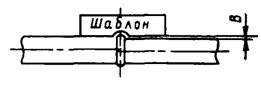 Рис. 11. Схема определения смещения кромок стыкуемых трубТаблица 9Смещение кромок стыкуемых труб3.7.10. Отклонение от прямолинейности L оси трубы на расстоянии 200 мм от оси шва (рис. 12) определяется шаблоном и щупом и не должно превышать значений, указанных в табл. 10.3.7.11. При изготовлении гнутых змеевиков (рис. 13-а, в) предельные отклонения размеров должны быть следующие; ±6 мм - для L; ±5 мм - для L1 и t2; ±4 мм - для t1; ±10 мм - для D.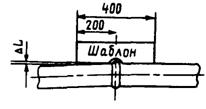 Рис. 12. Схема определения отклонения от прямолинейности оси трубыТаблица 10Отклонение от прямолинейности оси трубы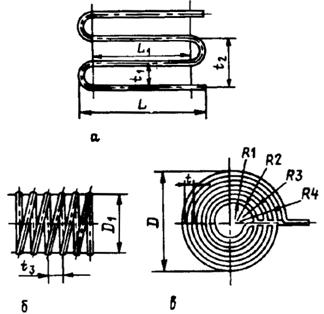 Рис. 13. Размеры гнутых змеевиковПредельные отклонения радиусов R1, R2, R3, R4, диаметра D1 шага t3 (рис. 13-б, в) и излома оси в швах приварки выводов устанавливаются чертежом предприятия-изготовителя.Примечание. Допускается отклонение размеров L и L1 (если эти размеры больше 6 м) увеличить на 1 мм на каждый 1 м длины, но не более чем на 10 мм на всю длину.3.7.12. Контроль сварных швов змеевиков следует проводить в соответствии с требованиями подразд. 5.2-5.10.Объем контроля сварных швов радиографическим или ультразвуковым методом должен быть не менее указанного в табл. 20. Группа змеевика определяется по табл. 1.3.7.13. Змеевики должны подвергаться гидравлическому испытанию до установки в сосуд пробным давлением, указанным в чертежах предприятия-изготовителя. При испытании не должно быть признаков течи и потения.3.7.14. (Исключен, Изм. № 2).3.8. Отводы и трубы гнутые3.8.1. Отводы должны удовлетворять требованиям ГОСТ 17375, ГОСТ 17380 и чертежам предприятия-изготовителя.3.8.2. Отводы должны изготавливаться с углом гиба 45, 60, 90 и 180°.Отводы, гнутые из труб под углом 180°, допускается изготавливать сварными из двух отводов под углом 90°.Изменение угла гиба допускается по соглашению с заказчиком.3.8.3. Крутоизогнутые отводы могут изготавливаться из труб и листового проката. Применение секторных отводов в сосудах 1-й и 2-й групп не допускается.3.8.4. Каждый штампосварной отвод должен подвергаться гидравлическому испытанию пробным давлением, указанным в ГОСТ 356.Гидравлическое испытание отводов допускается совмещать с гидравлическим испытанием труб.Гидравлическое испытание допускается заменять 100-процентным контролем сварных швов радиографическим или ультразвуковым методом.3.8.5. Предельные отклонения размеров и допуск плоскостности торцов  отводов и труб гнутых не должны превышать значений, указанных в табл. 11.Таблица 11Предельные отклонения размеров и допуск плоскостности отводов и гнутых труб(Измененная редакция, Изм. № 2)..Предельные отклонения размеров L1, L2, L3 отводов (рис. 14) не должны превышать значений, указанных в табл. 12.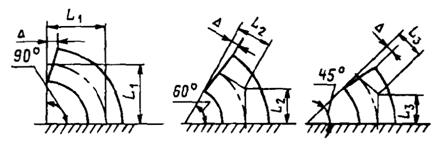 Рис. 14. Схема определения размеров L1, L2, L3,  отводов в зависимости от угла гибаТаблица 12Предельные отклонения размеров L1, L2, L3 отводов3.9. Сварка3.9.1. Сварка корпусов и приварка к ним деталей сосудов 1, 2, 3, 4-й групп, а также сварка внутренних устройств, если они относятся к указанным группам, должна проводиться сварщиками, сдавшими экзамены в соответствии с Правилами аттестации сварщиков, утвержденными Госгортехнадзором России, и имеющими удостоверение установленной формы.3.9.2. Сосуды в зависимости от конструкции и размеров могут быть изготовлены с применением всех видов промышленной сварки, за исключением газовой сварки. Использование газовой сварки допускается только для труб змеевиков в соответствии с требованием п. 3.7.3.3.9.3. Сварка сосудов (сборочных единиц, деталей) должна производиться в соответствии с требованиями технических условий на изготовление или технологической документации.Технологическая документация должна содержать указания по:технологии сварки материалов, принятых для изготовления сосудов (сборочных единиц, деталей);применению присадочных материалов;видам и объему контроля;предварительному и сопутствующему подогреву;термической обработке.3.9.4. Прихватка свариваемых сборочных узлов и деталей производится с применением сварочных материалов, указанных в обязательных приложениях 11-16. Прихватка должна выполняться квалифицированными сварщиками.3.9.5. Для предотвращения холодных трещин все сварочные работы при изготовлении сосудов (сборочных единиц и деталей) должны производиться при положительных температурах в закрытых отапливаемых помещениях.Сварку сосудов (сборочных единиц и деталей) из хромистых, хромомолибденовых и хромованадиевовольфрамовых сталей следует производить с подогревом, режим которого определяется технологическим процессом.При выполнении сварочных работ на открытой площадке сварщик и место сварки должны быть защищены от непосредственного воздействия дождя, ветра и снега. Температура окружающего воздуха должна быть не ниже указанной в табл. 13.3.9.6. Форма подготовки кромок должна соответствовать требованиям стандартов, нормативно-технической документации и проекта.Кромки подготовленных под сварку элементов сосудов должны быть зачищены на ширину не менее 20 мм, а для электрошлаковой сварки - на ширину не менее 50 мм. Кромки не должны иметь следов ржавчины, окалины, масла и прочих загрязнений. Кромки должны проходить визуальный осмотр для выявления пороков металла. Не допускаются расслоения, закаты, трещины, а для двухслойной стали - также и отслоения коррозионностойкого слоя.Таблица 13Температура окружающего воздуха при сварке сосудов*При температуре ниже указанной сварка не допускается.При толщине листового проката более 36 мм зона, прилегающая к кромкам, дополнительно должна контролироваться ультразвуковым методом на ширине не менее 50 мм для выявления трещин, расслоений и т. д.Не допускаются дефекты площадью более 1000 мм2 при чувствительности контроля Д5Э по ГОСТ 22727. На одном метре длины контролируемой кромки допускается не более трех зафиксированных дефектов при минимальном расстоянии между ними 100 мм.В случае обнаружения недопустимых дефектов исправления производятся в соответствии с Инструкцией на исправление методом дуговой сварки строчечных дефектов, выявляемых в процессе изготовления толстостенной нефтехимической аппаратуры.3.9.7. Все сварные швы подлежат клеймению, позволяющему установить сварщика, выполнявшего эти швы.Клеймо наносится на расстоянии 20-50 мм от кромки сварного шва с наружной стороны. Если шов с наружной и внутренней сторон заваривается разными сварщиками, клейма ставятся только с наружной стороны через дробь: в числителе клеймо сварщика с наружной стороны шва, в знаменателе - с внутренней стороны. Если сварные соединения сосуда выполняются одним сварщиком, то допускается клеймо ставить около таблички или на другом открытом участке.У продольных швов клеймо должно находиться в начале и в конце шва на расстоянии 100 мм от кольцевого шва. На обечайке с продольным швом длиной менее 400 мм допускается ставить одно клеймо. Для кольцевого шва клеймо должно выбиваться в месте пересечения кольцевого шва с продольным и далее через каждые 2 м, но при этом должно быть не менее двух клейм на каждом шве. На кольцевой шов сосуда диаметром не более 700 мм допускается ставить одно клеймо. Клеймение продольных и кольцевых швов сосудов с толщиной стенки менее 4 мм допускается производить электрографом или несмываемой краской.Место клеймения заключается в хорошо видимую рамку, выполняемую несмываемой краской.Примечание. Допускается вместо клеймения сварных швов прилагать к паспорту сосуда схему расположения швов с указанием фамилий сварщиков с их росписью.3.9.8. Устранение дефектов в сварных швах должно производиться в соответствии с инструкцией или стандартом предприятия на сварку сосуда (сборочной единицы и детали) из данной марки стали.3.10. Сварные соединения3.10.1. При сварке обечаек и труб, приварке днищ к обечайкам должны применяться стыковые швы с полным проплавлением.Допускается применять угловые и тавровые швы при приварке штуцеров, люков, труб, трубных решеток, плоских днищ и фланцев.Допускается применять нахлесточные сварные швы для приварки укрепляющих колец и опорных элементов.Не допускается применение угловых и тавровых швов для приварки штуцеров, люков, бобышек и других деталей к корпусу с неполным проплавлением (конструктивным зазором):в сосудах 1, 2, 3-й групп при диаметре отверстия более 120 мм, в сосудах 4-й и 5а групп при диаметре отверстия более 275 мм;в сосудах 1, 2, 3, 4-й и 5а групп из низколегированных марганцовистых и марганцевокремнистых сталей с температурой стенки ниже -30 °С без термообработки и ниже -40 °С с термообработкой;в сосудах всех групп, предназначенных для работы в средах, вызывающих коррозионное растрескивание, независимо от диаметра патрубка.Не допускается применение конструктивного зазора в соединениях фланцев с патрубками сосудов, работающих под давлением более 2,5 МПа (25 кгс/см2) и при температуре более 300 °С, и фланцев с обечайками и днищами сосудов, работающих под давлением более 1,6 МПа (16 кгс/см2) и при температуре более 300 °С.3.10.2. Сварные швы сосудов должны быть расположены так, чтобы обеспечить возможность их визуального осмотра и контроля качества неразрушающим методом (ультразвуковым, радиографическим и др.), а также устранения в них дефектов.Допускается в сосудах 1, 2, 3, 4-й и 5а групп не более одного, в сосудах 5б группы не более четырех, в теплообменниках не более двух стыковых швов, доступных для визуального осмотра только с одной стороны. Швы должны выполняться способами, обеспечивающими провар по всей толщине свариваемого металла (например, с применением аргоно-дуговой сварки корня шва, подкладного кольца, замкового соединения). Возможность применения остающегося подкладного кольца и замкового соединения в сосудах 1-й группы должна быть согласована с разработчиком сосуда или специализированной научно-исследовательской организацией.(Измененная редакция, Изм. № 2)..3.10.3. Продольные сварные швы горизонтально устанавливаемых сосудов должны быть расположены вне центрального угла 140° нижней части корпуса, если нижняя часть недоступна для визуального осмотра, о чем должно быть сказано в проекте.3.10.4. Сварные швы сосудов не должны перекрываться опорами. Допускается в горизонтальных сосудах на седловых опорах и подвесных вертикальных сосудах местное перекрытие опорами кольцевых (поперечных) сварных швов на общей длине не более 0,35Dн (Dн - наружный диаметр сосуда), а при наличии подкладного листа - на общей длине не более 0,5Dн при условии, что перекрываемые участки швов по всей длине проконтролированы радиографическим или ультразвуковым методом.Перекрытие мест пересечения швов не допускается.3.10.5. Расстояние между продольным швом корпуса горизонтального сосуда и швом приварки опоры должно приниматься:не менее  для нетермообработанного сосуда (D - внутренний диаметр сосуда, S - толщина обечайки);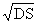 в соответствии с требованием п. 3.10.6 для термообработанного сосуда.3.10.6. Расстояние между краем шва приварки внутренних и внешних устройств и деталей и краем ближайшего шва корпуса должно быть не менее толщины стенки корпуса, но не менее 20 мм. Для сосудов из углеродистых и низколегированных марганцовистых и марганцевокремнистых сталей, подвергаемых после сварки термообработке, расстояние между краем шва приварки деталей и краем ближайшего шва корпуса должно быть не менее 20 мм независимо от толщины стенки корпуса.Допускается пересечение стыковых швов корпуса угловыми швами приварки внутренних и внешних устройств (опорных элементов, тарелок, рубашек, перегородок и т. п.) при условии контроля перекрываемого участка шва корпуса радиографическим или ультразвуковым методом.При приварке колец жесткости к обечайке общая длина сварного шва с каждой стороны кольца должна быть не менее половины длины окружности.3.10.7. Продольные швы смежных обечаек и швы днищ в сосудах 1, 2, 3 и 4-й групп должны быть смещены относительно друг друга на величину трехкратной толщины наиболее толстого элемента, но не менее чем на 100 мм между осями швов.Допускается не смещать или смещать на меньшую величину указанные швы относительно друг друга:в сосудах, работающих под давлением не более 1,6 МПа (16 кгс/см2) и при температуре не более 400 °С, с толщиной стенки не более 30 мм, если эти швы выполняются автоматической или электрошлаковой сваркой, а места пересечения швов контролируются радиографическим или ультразвуковым методом в объеме 100 %;в сосудах 5-й группы независимо от способа сварки.3.10.8. При сварке стыковых сварных соединений элементов разной толщины необходимо предусмотреть плавный переход от одного элемента к другому постепенным утонением более толстого элемента. Угол скоса  элементов разной толщины (рис. 15-а, б, в, г, е) должен быть не более 20° (уклон 1:3).Сварку патрубков разной толщины допускается выполнять в соответствии с рис. 15-д, е. При этом расстояние l должно быть не менее толщины S, но не менее 20 мм, а радиус rS2-S.Допускается выполнять сварку стыковых швов без предварительного утонения более толстого элемента, если разность в толщинах соединяемых элементов не превышает 30 % от толщины более тонкого элемента, но не более 5 мм; при этом форма шва должна обеспечивать плавный переход от толстого элемента к тонкому.Конструктивные элементы стыковых соединений литых деталей с трубами, листами и поковками разной толщины должны приниматься в соответствии с проектом или техническими условиями на сосуд (сборочную единицу, деталь).Примечание. В сосудах, выполняемых из двухслойной стали, скос осуществляется со стороны основного слоя.(Измененная редакция, Изм. № 2)..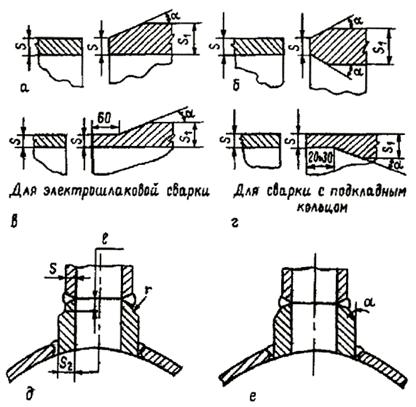 Рис. 15. Стыковка элементов разной толщины3.10.9. Смещение кромок В листов (рис. 16), измеряемое по срединной поверхности, в стыковых соединениях, определяющих прочность сосуда, не должно превышать В = 0,1 S, но не более 3 мм (S - наименьшая толщина свариваемых листов).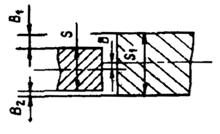 Рис. 16. Смещение кромокПримечания.1. К стыковым соединениям, определяющим прочность сосуда, следует относить продольные швы обечаек и патрубков, хордовые и меридиональные швы выпуклых днищ.2. При измерении смещения В кромок листов толщиной S и S1 в стыковых соединениях следует учитывать, что:В10,5(S1-S)+ВВ20,5(S1-S)-В,где В1 и В2 - расстояния между кромками листов.Смещение кромок в кольцевых швах, выполняемых электрошлаковой сваркой, не должно превышать 5 мм. Смещение кромок в кольцевых швах монометаллических сосудов, а также в кольцевых и продольных швах биметаллических сосудов со стороны коррозионностойкого слоя не должно превышать величин, указанных в табл. 14.Таблица 14Смещение кромок в кольцевых швах сосудов, выполняемых всеми видами сварки, за исключением электрошлаковой* При условии наплавки с уклоном 1:3 на стыкуемые поверхности для сварных соединений, имеющих смещение кромок более 5 мм.3.10.10. Увод (угловатость) f кромок (рис. 17) в стыковых сварных соединениях не должен превышать f=0,1 S+3 мм, но не более соответствующих значений для элементов, указанных в табл. 15, в зависимости от внутреннего диаметра D обечаек и днищ (S - толщина обечайки или днища).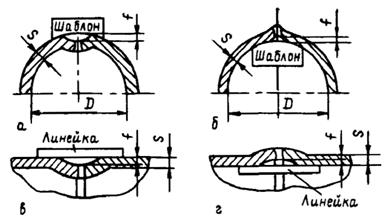 Рис. 17. Контроль увода кромок продольных и кольцевых сварных соединенийТаблица 15Максимально допустимый увод кромок в стыковых сварных соединениях обечаек и днищУвод (угловатость) кромок в продольных сварных соединениях обечаек и конических днищ, стыковых сварных соединениях днищ из лепестков определяется шаблоном длиной 1/6 D (рис. 17-а, б), а в кольцевых сварных соединениях обечаек и конических днищ - линейкой длиной 200 мм (рис. 17-в, г). Увод (угловатость) кромок определяется без учета усиления шва.3.10.11. Форма и размеры швов должны соответствовать требованиям стандартов на швы сварных соединений или чертежа. При выполнении стыковых соединений допускается не исправлять сварные швы, если отклонение размеров валика (ширина и высота) составляет не более 30 % от предусмотренных стандартом размеров на данный вид сварки.(Измененная редакция, Изм. № 2)..3.10.12. При защите от коррозии элементов сосудов способом наплавки толщина наплавленного слоя после механической обработки должна быть указана в проекте.Для внутренних уплотнительных поверхностей фланцев, патрубков штуцеров толщина наплавленного слоя должна соответствовать толщине, указанной в п. 3.6.1.(Измененная редакция, Изм. № 2).3.10.13. У сосудов, изготовленных из коррозионно-стойких сталей, снятие усиления сварных швов, соприкасающихся при эксплуатации со средой, допускается при наличии указаний об этом в проекте и рабочей документации.3.10.14. Сварные соединения перлитных сталей со сталями аустенитного класса могут быть предусмотрены в проекте с соблюдением следующих условий:толщина материала в местах сварки соединения не должна превышать 36 мм для углеродистых сталей и 30 мм для марганцевокремнистых сталей (марок 16ГС, 17ГС, 09Г2С и др.);среда не должна вызывать коррозионное растрескивание.3.10.15. Технология сварки, качество и контроль сварных соединений из разнородных сталей должны соответствовать требованиям РТМ 26-298 и РТМ 26-378.3.11. Требования к качеству сварных соединений3.11.1. Механические свойства сварных соединений должны быть не ниже норм, указанных в табл. 16.Таблица 16Минимальные нормы механических свойств сварных соединенийПримечания.1. Твердость металла шва в коррозионностойком слое сварных соединений сосудов из двухслойных сталей не должна превышать НВ 220.2. Показатели механических свойств сварных соединений повременному сопротивлению разрыву и углу изгиба определяются как среднеарифметическое от результатов испытаний отдельных образцов. Общий результат считается неудовлетворительным, если хотя бы один из образцов показал значение временного сопротивления разрыву более чем на 7 % и угла изгиба более чем на 10 % ниже норм, указанных в табл. 16. При испытании на ударный изгиб результат считается неудовлетворительным, если хотя бы один из образцов показал значение ниже норм, указанных в табл. 16.Допускается на одном образце при температурах -40 °С и ниже получение значения ударной вязкости не менее 25 Дж/см2 (2,6 кгсм/см2).3. Виды испытаний и гарантированные нормы механических свойств по временному сопротивлению разрыву и ударной вязкости стыковых сварных соединений типа «лист+поковка», «лист+литье», «поковка+поковка», «поковка+труба», «поковка+сортовой прокат» должны соответствовать требованиям, предъявляемым к материалу с более низкими показателями механических свойств.Контроль механических свойств, а также металлографическое исследование или испытание на стойкость против межкристаллитной коррозии образцов этих соединений предусматриваются разработчиком технической документации.Для сварных соединений типа «лист+поковка», «лист+литье», «поковка+поковка», «поковка+труба», «поковка+сортовой прокат» значение угла изгиба должно быть не менее:70° для углеродистых сталей и сталей аустенитного класса;50° для низколегированных марганцовистых и марганцевокремнистых сталей, высоколегированных сталей аустенитно-ферритного класса;30° для низколегированных и среднелегированных (хромистых и хромомолибденовых) сталей и высоколегированных сталей ферритного класса.4. Твердость металла шва сварных соединений из стали марки 12ХМ, выполненных ручной электродуговой сваркой ванадийсодержащими электродами, должна быть не более 260 НВ при условии, что относительное удлинение металла шва будет не менее 18 %.Твердость металла шва сварных соединений из стали марки 15Х5МУ должна быть не более 270 НВ.Твердость переходного слоя в сварных соединениях двухслойных сталей должна быть не более 220 НВ при измерении на контрольных образцах.3.11.2. Коррозионная стойкость сварных соединений должна соответствовать требованиям проекта или технических условий на сосуд (сборочную единицу, детали).3.11.3. В сварных соединениях не допускаются следующие наружные дефекты:трещины всех видов и направлений;свищи и пористость наружной поверхности шва;подрезы;наплывы, прожоги и незаплавленные кратеры;смещение и совместный увод кромок свариваемых элементов свыше норм, предусмотренных настоящим стандартом;несоответствие формы и размеров требованиям стандартов, технических условий или проекта;чешуйчатость поверхности и глубина впадин между валиками шва, превышающие допуск на усиление шва по высоте.Допускаются местные подрезы в сосудах 3, 4 и 5-й групп, предназначенных для работы при температуре выше 0 °С. При этом их глубина не должна превышать 5 % толщины стенки, но не более 0,5 мм, а протяженность - 10 % длины шва.Допускаются в сварных соединениях из сталей марок 03Х21Н21М4ГБ, 03ХН28МДТ, 06Х28МДТ отдельные микронадрывы протяженностью не более 2 мм (по согласованию со специализированной научно-исследовательской организацией).3.11.4. В сварных соединениях не допускаются следующие внутренние дефекты:трещины всех видов и направлений, в том числе микротрещины, выявленные при микроисследовании;свищи;смещение основного и плакирующего слоев в сварных соединениях двухслойных сталей выше норм, предусмотренных настоящим стандартом;непровары (несплавления), расположенные в сечении сварного соединения;усиление t переходного шва (рис. 18) в сварных соединениях двухслойных сталей выше линии раздела слоев на величину более 0,3 S (S - толщина плакирующего слоя, S1 - толщина листа);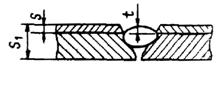 Рис. 18. Усиление переходного слоя в сварных соединениях двухслойных сталейпоры, шлаковые и вольфрамовые включения, выявленные радиографическим методом, выходящие за пределы норм, установленных допустимым классом дефектности сварного соединения по ГОСТ 23055 в соответствии с табл. 17, или выявленные ультразвуковым методом по ОСТ 26-2044.Таблица 17Классы дефектности сварного соединенияПримечание. Оценку единичных дефектов (пор и включений) по ширине (диаметру) при толщине свариваемых элементов до 45 мм, а также цепочек независимо от толщины свариваемых элементов допускается производить по нормам класса 4 вместо класса 3, класса 5 вместо класса 4, класса 6 вместо класса 5, класса 7 вместо класса 6. Оценку единичных пор и включений для кольцевых сварных соединений толщиной не более 10 мм, выполняемых ручной электродуговой сваркой, допускается производить по классу 5.Допускается местный внутренний непровар, расположенный в области смыкания корневых швов, глубиной не более 10 % от толщины стенки корпуса, но не более 2 мм, и суммарной протяженностью не более 5 % длины шва:в двусторонних угловых и тавровых сварных соединениях с полным проплавлением патрубков внутренним диаметром не более 250 мм;в сварных швах сосудов 2, 3, 4, 5-й групп, предназначенных для работы в средах, не вызывающих водородную и сероводородную коррозию.Допускается непровар в корне шва глубиной (высотой) не более 10 % от номинальной толщины свариваемых элементов, но не более 2 мм, и суммарной протяженностью не более 20 % от длины шва:в кольцевых стыковых сварных соединениях, доступных для сварки только с одной стороны и выполненных без подкладного кольца, сосудов 4-й и 5б групп, предназначенных для работы при температуре выше 0 °С, а также в змеевиках;в угловых сварных соединениях сосудов 4-й и 5б групп, предназначенных для работы при температуре выше 0 °С.3.12. Термическая обработка3.12.1. Сосуды (сборочные единицы, детали) из углеродистых и низколегированных сталей (за исключением сталей, перечисленных в п. 3.12.3), изготовленные с применением сварки, штамповки или вальцовки, подлежат обязательной термической обработке, если:а) толщина стенки цилиндрического или конического элемента, днища, фланца или патрубка сосуда в месте их сварного соединения более 36 мм для углеродистых сталей и более 30 мм для низколегированных марганцовистых и марганцевокремнистых сталей (марок 16ГС, 09Г2С, 17Г1С, 10Г2 и др.);б) номинальная толщина стенки S цилиндрических или конических элементов сосуда (патрубка), изготовленных из листовой стали вальцовкой (штамповкой), превышает величину, вычисленную по формуле:S=0,009 (D+1200),где D - минимальный внутренний диаметр элемента, мм.Данное требование не распространяется на отбортованные рубашки;в) Исключен.г) сосуды (сборочные единицы, детали) предназначены для эксплуатации в средах, вызывающих коррозионное растрескивание (жидкий аммиак, аммиачная вода, растворы едкого натрия и калия, азотнокислого натрия, калия, аммония, кальция, этаноламина и др.), и об этом есть указание в проекте;д) днища сосудов и их элементов независимо от толщины изготовлены холодной штамповкой или холодным фланжированием;е) необходимость термической обработки обусловлена условиями изготовления и эксплуатации сосуда, что оговаривается в проекте.Примечание. Для снятия остаточных напряжений в соответствии с требованиями подпунктов а, б, в допускается вместо термической обработки применять другие методы, предусмотренные нормативно-технической документацией, согласованной с Госгортехнадзором России (например, метод пластического деформирования).(Измененная редакция, Изм. № 2).3.12.2. Сварные соединения из углеродистых, низколегированных марганцовистых, марганцевокремнистых и хромомолибденовых сталей, выполненные электрошлаковой сваркой, подлежат нормализации и высокому отпуску, за исключением случаев, оговоренных в примечании к обязательному приложению 15.При электрошлаковой сварке заготовок штампуемых и вальцуемых элементов из сталей марок 16ГС, 09Г2С и 10Г2С1, предназначенных для работы при температуре не ниже -40 °С, нормализация может быть совмещена с нагревом под штамповку с окончанием штамповки при температуре не ниже 700 °С.3.12.3. Сосуды (сборочные единицы, детали) из сталей марок 12МХ, 12ХМ, 15ХМ, 12Х1МФ, 10Х2М1А-А, 10Х2ГНМ, 15Х2МФА-А, 1Х2М1, 15Х5, Х8, 15Х5М, 15Х5ВФ, 12Х8ВФ, Х9М и из двухслойных сталей с основным слоем из сталей марок 12МХ, 12ХМ, 20Х2М подвергнутые сварке должны быть термообработаны независимо от диаметра и толщины стенки.(Измененная редакция, Изм. № 2).3.12.4. Сосуды (сборочные единицы, детали) из сталей марок 08Х18Н10Т, 08Х18Н12Б и других аустенитных сталей, стабилизированных титаном или ниобием, предназначенные для работы в средах, вызывающих коррозионное растрескивание, а также при температурах выше 350 °С в средах, вызывающих межкристаллитную коррозию, должны подвергаться термической обработке по требованию, оговоренному в проекте. Режим термической обработки должен быть согласован со специализированной научно-исследовательской организацией.3.12.5. Необходимость и вид термической обработки сосудов (сборочных единиц, деталей) из двухслойной стали должны определяться в соответствии с требованиями пп. 3.12.1-3.12.3.При определении толщины свариваемого элемента принимается вся толщина двухслойной стали.При наличии в проекте требования на стойкость против межкристаллитной коррозии технология сварки и режим термообработки сварных соединений двухслойных сталей должны обеспечивать стойкость сварных соединений коррозионностойкого слоя против межкристаллитной коррозии.3.12.6. Для днищ и деталей из углеродистых и низколегированных марганцевокремнистых сталей, штампуемых (вальцуемых) вгорячую с окончанием штамповки (вальцовки) при температуре не ниже 700 °С, и для днищ и деталей из аустенитных хромоникелевых сталей, штампуемых (вальцуемых) при температуре не ниже 850 °С, термическая обработка не требуется, если для указанных материалов нет других требований в обязательном приложении 2.Днища и другие элементы из низколегированных сталей марок 12ХМ и 12МХ, штампуемых (вальцуемых) вгорячую с окончанием штамповки (вальцовки) при температуре не ниже 800 °С, допускается подвергать только отпуску (без нормализации).Днища и другие штампуемые (вальцуемые) вгорячую элементы, изготовляемые из сталей марок 09Г2С, 10Г2С1, работающие при температуре от -41 до -70 °С, должны подвергаться термической обработке - нормализации или закалке и высокому отпуску.Технология изготовления днищ и других штампуемых элементов должна обеспечивать необходимые механические свойства, указанные в настоящем стандарте, а при наличии требования в проекте и стойкость против межкристаллитной коррозии.Примечания.1. Возможность совмещения нормализации с нагревом под горячую штамповку днищ из сталей, работающих при температуре от -41 до -70 °С, определяется в каждом конкретном случае по согласованию со специализированной научно-исследовательской организацией.2. Допускается не подвергать термической обработке горяче-штампованные днища из аустенитных сталей с отношением внутреннего диаметра к толщине стенки более 28, если они не предназначены для работы в средах, вызывающих коррозионное растрескивание.3.12.7. Гнутые участки труб из углеродистых и низколегированных сталей подлежат термообработке, если отношение среднего радиуса гиба к номинальному наружному диаметру трубы составляет менее 3,5, а отношение номинальной толщины стенки трубы к ее номинальному диаметру превышает 0,05.3.12.8. Днища сосудов и их элементов, выполненные из коррозионностойких сталей аустенитного класса методом холодной штамповки или холодным фланжированием, должны подвергаться термической обработке (аустенизации или стабилизирующему отжигу), если они предназначены для работы в средах, вызывающих коррозионное растрескивание. В остальных случаях термообработку допускается не проводить, если относительное удлинение при растяжении в исходном состоянии металла не менее 30 % при степени деформации в холодном состоянии не более 15 %.3.12.9. Приварка внутренних и наружных устройств к сосудам, подвергаемым термической обработке, должна проводиться до термической обработки сосуда.Допускается приварка внутренних и наружных устройств без последующей термической обработки к термообработанным в соответствии с требованиями п. 3.12.1 (а, б) сосудам при условии, что величина катета сварного шва не более 8 мм.Допускается приварка наружных устройств на монтажной площадке к специальным накладкам, приваренным к корпусу сосуда и прошедшим вместе с ним термическую обработку на предприятии-изготовителе, без последующей термической обработки монтажных сварных швов.3.12.10. Допускается местная термическая обработка сварных соединений сосудов, при проведении которой должны обеспечиваться равномерный нагрев и охлаждение по всей длине шва и прилегающих к нему зон основного металла. Ширина зоны нагрева определяется по РТМ 26-44.3.12.11. Объемная термическая обработка производится в печах или путем нагрева сосуда (сборочной единицы, детали) вводом во внутреннюю полость среды (теплоносителя).При этом должны быть проведены мероприятия, предохраняющие сосуд (сборочную единицу, деталь) от деформаций, вызванных местным перегревом, неправильной установкой сосуда, действием собственного веса.3.12.12. Свойства металла обечаек, днищ, патрубков, решеток после всех циклов термической обработки должны соответствовать требованиям настоящего стандарта.Контроль механических свойств основного металла можно не проводить в том случае, если температура отпуска металла не превышает:650 °С для сталей марок Ст3, 20К, 16ГС, 09Г2С;710 °С для сталей марок 12ХМ, 12МХ.Если элементы сосудов из углеродистых и низколегированных сталей подвергаются нормализации или нормализации и последующему отпуску, или закалке и последующему отпуску, то проводится только испытание на ударную вязкость при рабочей температуре сосуда ниже 0 °С.4. Правила приемки4.1. Сосуды (сборочные единицы и детали), материалы и комплектующие изделия должны быть приняты отделом технического контроля предприятия-изготовителя и проверены на соответствие требованиям настоящего стандарта, технических условий.4.2. Каждое изделие (сосуд) на предприятии-изготовителе должно подвергаться приемо-сдаточному испытанию, которое включает проверку:габаритных и присоединительных размеров;прочности и герметичности;качества сварных швов;качества поверхности;качества покрытия;комплектности изделия (сосуда);комплектности сопроводительной документации;маркировки;консервации;упаковки.5. МЕТОДЫ КОНТРОЛЯ5.1. Общие требования5.1.1. Геометрические размеры и форма поверхностей должны измеряться с помощью средств, обеспечивающих погрешность не более 30 % от установленного допуска на изготовление.Габаритные размеры сосудов следует определять путем суммирования размеров входящих в них сборочных единиц и деталей.5.1.2. Контроль качества поверхностей на отсутствие плен, закатов, расслоений, грубых рисок, трещин, снижающих качество и ухудшающих товарный вид, должен проводиться путем визуального осмотра.5.1.3. Обязательная проверка наличия, содержания, мест расположения клейм на сварных швах и маркировки на готовом сосуде (самостоятельно поставляемых сборочных единицах и деталях) должна осуществляться визуальным осмотром.5.1.4. Контроль качества сварных соединений следует проводить следующими методами:а) визуальным осмотром и измерением;б) механическими испытаниями;в) испытанием на стойкость против межкристаллитной коррозии;г) металлографическими исследованиями;д) стилоскопированием;е) ультразвуковой дефектоскопией;ж) радиографией;з) цветной или магнитопорошковой дефектоскопией;и) другими методами (акустической эмиссией, люминесцентным контролем, определением содержания ферритной фазы и др.), предусмотренными в проекте.5.1.5. Окончательный контроль качества сварных соединений сосудов, подвергающихся термической обработке, должен проводиться после термической обработки.Для сварных соединений сосуда из низколегированных марганцовистых, марганцевокремнистых сталей или двухслойных сталей с основным слоем из этих сталей, подвергаемых в процессе изготовления нормализации или закалке с отпуском, механические испытания и металлографические исследования допускается проводить до окончательной термической обработки (высокого отпуска). При этом полученные положительные результаты механических испытаний следует считать окончательными.(Измененная редакция, Изм. № 2).5.1.6. Контроль комплектности, консервации, окраски, упаковки необходимо проводить путем сопоставления объема и качества выполненных работ с требованиями настоящего стандарта и технических условий.5.1.7. Предприятие-изготовитель негабаритных сосудов, транспортируемых частями, должен провести контрольную сборку.Допускается вместо сборки проводить контрольную проверку размеров стыкуемых частей при условии, что предприятие-изготовитель гарантирует собираемость сосуда.5.1.8. В процессе изготовления сборочных единиц и деталей необходимо проверять:соответствие состояния и качества свариваемых сборочных единиц и деталей и сварочных материалов требованиям стандартов (технических условий) и проекта;соответствие качества подготовки кромок и сборки под сварку требованиям стандартов и проекта;соблюдение технологического процесса сварки и термической обработки, разработанных в соответствии с требованиями стандартов и проекта.5.2. Визуальный контроль и измерение сварных швов5.2.1. Визуальный контроль и измерение сварных швов необходимо проводить после очистки швов и прилегающих к ним поверхностей основного металла от шлака, брызг и других загрязнений.5.2.2. Обязательному визуальному контролю и измерению подлежат все сварные швы в соответствии с ГОСТ 3242 для выявления наружных дефектов, не допустимых в соответствии с требованиями настоящего стандарта.Визуальный контроль и измерение следует проводить в доступных местах с двух сторон по всей протяженности шва.5.3. Механические испытания5.3.1. Механическим испытаниям должны подвергаться стыковые сварные соединения. Механические испытания необходимо проводить на контрольных стыковых сварных соединениях в объеме, указанном в табл. 18.Таблица 18Количество образцов из каждого контрольного стыкового сварного соединенияПримечания 1. За длину контролируемого участка следует принимать длину сварного, соединения, выполненного одним сварщиком по технологии, предусмотренной технической документацией на данный вид сборочной единицы или детали.2. Допускается не проводить механические испытания сварных образцов для сосудов 5б группы, если предприятие-изготовитель гарантирует качество сварных швов.(Измененная редакция, Изм. № 2).3. Испытание на ударный изгиб сварных соединений сосудов, работающих при температуре не ниже -20 °С, следует проводить при комнатной температуре.4. Допускается при испытаниях на изгиб образцов толщиной более 50 мм доводить толщину образцов до 50 мм строжкой или фрезерованием контрольных пластин. Образцы из двухслойных сталей следует фрезеровать или строгать со стороны основного слоя и изгибать основным слоем наружу. Тип образца XXVII по ГОСТ 6996, диаметр оправки - две толщины образца.Допускается проводить испытание на изгиб образцов с предварительным их утонением до толщины не менее 30 мм.5. Испытание на ударный изгиб сварных соединений из двухслойных сталей следует приводить на образцах, изготовленных по рис. 19.6. Испытания на растяжение, изгиб, ударный изгиб из сварного соединения толщиной 50 мм и более должны проводиться согласно требованиям РД 26-11-08.(Измененная редакция, Изм. № 2).7. Допускается не испытывать на ударный изгиб при отрицательных температурах сварные соединения из сталей аустенитного и аустенитно-ферритного классов, выполненные сварочными материалами, указанными в обязательных приложениях 12, 14, 15, 16.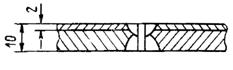 Рис. 19. Образец для испытания на изгиб сварных соединений из двухслойных сталей5.3.2. Измерению твердости должны подвергаться металл шва сварных соединений сосудов (работающих под давлением деталей) из сталей марок 12МХ, 12ХМ, 15ХМ, 20Х2М, 1Х2М1, 10Х2ГНМ, 10Х2МФА-А, 10Х2М1А-А, 15Х5М и металл шва коррозионностойкого слоя вышеуказанных марок в сварных соединениях из двухслойных сталей. Твердость должна проверяться не менее чем в трех точках поперек сварного соединения по РД 26-11-08.Допускается измерение твердости металла шва проводить на контрольных образцах, если невозможно его осуществить на готовом сосуде (детали).(Измененная редакция, Изм. № 2).5.3.3. При получении неудовлетворительных результатов по какому-либо виду механических испытаний допускается проведение повторного испытания на удвоенном количестве образцов, вырезанных из того же контрольного сварного соединения, по тому виду механических испытаний, которые дали неудовлетворительные результаты.Если при повторном испытании получены неудовлетворительные результаты хотя бы на одном образце, сварное соединение считается непригодным.5.4. Испытание на стойкость против межкристаллитной коррозии5.4.1. Испытание сварного соединения на стойкость против межкристаллитной коррозии должно проводиться для сосудов (сборочных единиц, деталей), изготовленных из сталей аустенитного, ферритного, аустенитно-ферритного классов и двухслойной стали с коррозионностойким слоем из аустенитных и ферритных сталей при наличии такого требования в технических условиях или проекте.Необходимость испытания на стойкость против межкристаллитной коррозии сварных соединений внутренних устройств, работающих без давления, должна быть указана в проекте.5.4.2. Форма, размеры и количество образцов должны соответствовать ГОСТ 6032. (Измененная редакция, Изм. № 2).5.4.3. Испытание на стойкость против межкристаллитной коррозии следует проводить по ГОСТ 6032 или соответствующей нормативно-технической документации. Метод испытания должен быть указан в проекте.Металл шва и зона термического влияния должны быть стойкими против межкристаллитной коррозии.5.4.4. При получении неудовлетворительных результатов допускается проведение повторного испытания на удвоенном количестве образцов, вырезанных из того же контрольного сварного соединения.Если при повторном испытании получены неудовлетворительные результаты хотя бы на одном образце, сварное соединение считается непригодным.5.5. Металлографические исследования5.5.1. Металлографическим исследованиям должны подвергаться стыковые сварные соединения, определяющие прочность сосудов:1, 2, 3-й групп, работающих под давлением более 5 МПа (50 кгс/см2) или при температуре ниже -40 °С;1, 2-й групп, работающих при температуре выше 450 °С;из сталей, склонных к термическому воздействию (марок 12МХ, 12ХМ, 15Х5М и др.), из сталей аустенитного класса без ферритной фазы (марок 06ХН28МДТ, 08Х17Н16МЗТ и др.) и из двухслойных сталей.Допускается не проводить металлографические исследования стыковых сварных швов сборочных единиц и деталей, работающих при температуре ниже -40 °С, толщиной не более 20 мм из сталей марок 12Х18Н10Т и 08Х18Н10Т.5.5.2. Металлографические макро- и микроисследования должны проводиться в соответствии с РД 24.200.04 на одном образце от каждого контрольного сварного соединения.5.5.3. Качество контрольного сварного соединения при металлографических исследованиях должно соответствовать требованиям пп. 3.11.3 и 3.11.4.5.5.4. Если при металлографическом исследовании в контрольном сварном соединении будут обнаружены недопустимые внутренние дефекты, которые должны быть выявлены радиографическим или ультразвуковым контролем согласно п. 5.10.13, все производственные сварные соединения, контролируемые данным сварным соединением, подлежат повторному испытанию тем же методом неразрушающего контроля в объеме 100 % другим, более опытным и квалифицированным дефектоскопистом. В случае получения удовлетворительных результатов повторного контроля этим дефектоскопистом сварные швы считаются годными.5.5.5. При получении неудовлетворительных результатов допускается повторное испытание на удвоенном количестве образцов, вырезанных из того же контрольного сварного соединения.Если при повторном испытании получены неудовлетворительные результаты хотя бы на одном образце, сварное соединение считается непригодным.5.6. Стилоскопирование сварных соединений5.6.1. Стилоскопирование сварных швов должно проводиться для установления марочного соответствия примененных сварочных материалов требованиям проекта и инструкций по сварке или настоящего стандарта.При стилоскопировании следует руководствоваться Инструкцией по стилоскопированию основных и сварочных материалов и готовой продукции.5.6.2. Стилоскопированию должны подвергаться сварные швы работающих под давлением деталей из сталей марок 12ХМ, 12МХ, 15ХМ, 10Х2М1А-А, 20Х2М, 1Х2М1, 15Х2МФА-А, 10Х2ГНМ, 15Х5М, 15Х5, 08Х13, 08Х17Н13М2Т, 10Х17Н13М2Т, 10Х17Н13М3Т, 08Х17Н-15М3Т, 03Х16Н15М3Т, 08Х21Н6М2Т, 06ХН28МДТ, 12Х18Н10Т, 08Х18Н10Т, 08Х22Н6Т и металл коррозионностойкой наплавки в объеме не менее указанного в табл. 19.(Измененная редакция, Изм. № 2).5.6.3. В процессе стилоскопирования следует определять в металле шва наличие хрома, молибдена.Таблица 19Объем контроля стилоскопированием5.6.4. Должны контролироваться:каждый сварной шов в одной точке через каждые 2 м;места исправления каждого сварного шва;наплавка не менее чем в одной точке.5.6.5. Контроль стилоскопированием допускается не проводить:при невозможности осуществления контроля из-за недоступности сварных швов (ввиду конструктивных особенностей сосуда, по условиям техники безопасности);из-за малых размеров шва (например, швы обварки теплообменных труб).5.6.6. При получении неудовлетворительных результатов допускается повторное стилоскопирование того же сварного соединения на удвоенном количестве точек.При неудовлетворительных результатах повторного контроля должен проводиться спектральный или химический анализ сварного соединения, результаты которого считаются окончательными.5.6.7. При выявлении несоответствия марки использованных присадочных материалов хотя бы на одном из сварных соединений сосудов 3, 4 и 5-й групп стилоскопирование металла шва должно быть проведено на всех сварных соединениях, выполненных данным сварщиком или данным механизированным способом сварки.5.6.8. Дефектные сварные швы, выявленные при контроле, должны быть удалены, швы вновь сварены и подвергнуты стилоскопированию.5.7. Радиографический и ультразвуковой контроль сварных соединений5.7.1. Для выявления внутренних дефектов сварных соединений должны применяться проникающие методы неразрушающего контроля: радиографический, ультразвуковой.Ультразвуковая дефектоскопия сварных соединений должна проводиться в соответствии с ГОСТ 14782, ОСТ 26-2044.Радиографический контроль сварных соединений должен проводиться в соответствии с ГОСТ 7512, ОСТ 26-11-03, ОСТ 26-11-10.(Измененная редакция, Изм. № 2).5.7.2. Метод контроля (ультразвуковой, радиографический или их сочетание) должен выбираться исходя из возможностей более полного и точного выявления недопустимых дефектов с учетом особенностей физических свойств металла, а также особенностей методики контроля для данного вида сварных соединений сосуда (сборочных единиц, деталей).Метод контроля качества стыковых и угловых сварных соединений должен определяться согласно ОСТ 26-2079.5.7.3. Обязательному контролю радиографическим или ультразвуковым методом подлежат:а) стыковые, угловые, тавровые сварные соединения, доступные для этого контроля в объеме не менее указанного в табл. 20.Таблица 20Объем контроля радиографическим или ультразвуковым методом*Требование относится к каждому сварному соединению.б) места сопряжения (пересечений) сварных соединений;в) сварные соединения внутренних и наружных устройств по указанию в проекте или технических условиях на сосуд (сборочную единицу, деталь);г) сварные соединения элементов из стали перлитного класса с элементами из сталей аустенитного класса в объеме 100 %;д) сварные стыковые соединения «поковка+лист», «лист+литье», «поковка+поковка», «поковка+труба», «поковка+сортовой прокат», доступные для этого контроля, в объеме 100 %;е) перекрываемые укрепляющими кольцами участки сварных швов корпуса, предварительно зачищенные заподлицо с наружной поверхностью корпуса;ж) прилегающие к отверстию участки сварных швов корпуса, на которых устанавливаются люки и штуцера, на длине, равной  (D - внутренний диаметр корпуса, S - толщина стенки корпуса в месте расположения отверстия).Примечания.1 Контроль сварных соединений, в том числе и мест сопряжении сварных соединений, сосудов 5б группы, работающих под давлением не более 0,03 МПа (0,3 кгс/см) или без давления (под налив), радиографическим или ультразвуковым методом допускается не проводить по усмотрению предприятия-изготовителя, если нет других указаний в проекте.2 Контроль сварных швов опор радиографическим или ультразвуковым методом должен проводиться при наличии указания в проекте.5.7.4. Места контроля сварных соединений сосудов 3, 4, 5-й групп радиографическим или ультразвуковым методом должны указываться в технической документации на сосуд.5.7.5. Перед контролем соответствующие участки сварных соединений должны быть так замаркированы, чтобы их можно было легко обнаружить на картах контроля и радиографических снимках.5.7.6. При выявлении недопустимых дефектов в сварном соединении сосудов 3, 4, 5-й групп обязательному контролю тем же методом подлежат все однотипные сварные соединения, выполненные данным сварщиком (оператором), по всей длине соединения.Примечание. Определение понятия однотипных сварных соединений дано в приложении 26.5.7.7. При невозможности осуществления контроля сварных соединений радиографическим или ультразвуковым методом из-за их недоступности (ввиду конструктивных особенностей сосуда, ограниченности технических возможностей этих методов или по условиям техники безопасности) или неэффективности (в частности, при наличии конструктивного зазора) контроль качества этих сварных соединений должен проводиться по РД 26-11-01 в объеме 100 %.5.8. Цветная и магнитопорошковая дефектоскопия5.8.1. Цветной или магнитопорошковой дефектоскопии следует подвергать сварные швы, не доступные для осуществления контроля радиографическим или ультразвуковым методом, а также сварные швы сталей, склонных к образованию трещин при сварке.Примечание. Марки сталей, склонных к образованию горячих и холодных трещин при сварке, определяются по РД 26-11-01.5.8.2. Магнитопорошковая и цветная дефектоскопия сварных соединений должна проводиться в соответствии с ОСТ 26-01-84, ОСТ 26-5.5.8.3. Объем контроля определяется в соответствии с требованиями РД 26-11-01 или технической документации на сосуд (сборочную единицу).5.9. Определение содержания -фазы5.9.1. Содержание -фазы в металле шва или наплавленном металле аустенитной стали следует определять при наличии указаний в проекте или технических условиях на сосуд (сборочную единицу).5.9.2. Предельное допустимое содержание -фазы для сосудов, работающих при температурах более 350 °С, должно соответствовать требованиям ОСТ 26-3, а для других сосудов - указаниям проекта.5.9.3. Определение содержания ферритной фазы в металле шва или в металле, наплавленном аустенитными электродами, должно проводиться объемным магнитным методом согласно ГОСТ 9466. Содержание феррита определяется ферритометром, удовлетворяющим требованиям ГОСТ 26 364.Допускается определять количество феррита альфа-фазометром пондеромоторного действия (магнитоотрывной метод), а при содержании его более 5 % -металлографическим методом.5.10. Контрольные сварные соединения5.10.1. Для механических и коррозионных испытаний, а также металлографических исследований должна производиться вырезка образцов из контрольных сварных соединений.5.10.2. Контрольное сварное соединение должно воспроизводить одно из стыковых сварных соединений сосуда (сборочной единицы, детали), определяющих его прочность, и выполняться одновременно с контролируемым сосудом (сборочной единицей, деталью) с применением одинаковых исходных материалов, формы разделки кромок, сборочных размеров, методов и режимов сварки, режима термообработки.Примечание. К стыковым соединениям, определяющим прочность сосуда следует относить продольные швы обечаек и патрубков, хордовые и меридиональные швы выпуклых днищ.5.10.3. При автоматической, полуавтоматической или электрошлаковой сварке сосудов (сборочных единиц, деталей) на каждый сосуд (сборочную единицу, деталь) необходимо сваривать одно контрольное сварное соединение (на каждый вид применяемого процесса) с использованием одинаковых присадочных материалов и режима термообработки.5.10.4. Контрольные сварные соединения для проверки качества продольных швов сосудов (сборочных единиц, деталей) следует изготавливать таким образом, чтобы их швы являлись продолжением производственного продольного шва.После сварки контрольное сварное соединение должно быть отделено от сосуда (сборочной единицы, детали) любым методом, за исключением отламывания.5.10.5. При ручной сварке сосуда (сборочной единицы, детали) несколькими сварщиками каждый из сварщиков должен выполнить отдельное контрольное сварное соединение.5.10.6. Если многопроходной шов выполняется несколькими сварщиками, то на данный шов должно свариваться одно контрольное сварное соединение. При этом проходы следует выполнять теми же сварщиками и в аналогичном порядке. В противном случае каждый из сварщиков должен выполнить отдельное контрольное сварное соединение.5.10.7. При изготовлении однотипных сосудов допускается на каждый вид сварки выполнять по одному контрольному сварному соединению на всю партию сосудов (сборочных единиц, деталей) при условии контроля стыковых сварных соединений, определяющих прочность сосуда, радиографическим или ультразвуковым методом в объеме 100 %. В одну партию сосудов (сборочных единиц, деталей) следует объединять сосуды (сборочные единицы, детали) одного вида, из листового материала одного класса сталей, имеющие одинаковые формы разделки кромок, выполненные по единому (типовому) технологическому процессу и подлежащие термообработке по одному режиму, если цикл их изготовления по сборочно-сварочным работам, термообработке и контрольным операциям не превышает 3 месяца.Примечание. Подразделение сталей на классы приведено в приложении 27.5.10.8. Для контроля качества сварных соединений в трубчатых элементах сосудов необходимо выполнить контрольные сварные соединения. Эти контрольные сварные соединения должны быть идентичны производственным контролируемым сварным соединениям - по марке стали, размерам труб, конструкции и виду соединения, форме разделки кромок, сборочным размерам, пространственному положению сварки и технологическому процессу.Количество контрольных сварных соединений труб должно составлять 1 % от общего числа сваренных каждым сварщиком однотипных сварных соединений труб данного сосуда, но не менее одного контрольного сварного соединения.5.10.9. При невозможности изготовить плоские образцы из сварного стыка трубчатого элемента допускается производить испытание образцов, вырезанных из контрольных сварных соединений, сваренных по указанию отдела технического контроля в наиболее трудном для сварки положении.5.10.10. Термообработка контрольных сварных соединений должна выполняться одновременно с сосудом (сборочной единицей, деталью). Допускается термообработку контрольных сварных соединений производить отдельно от сосуда (сборочной единицы, детали) при условии применения одинаковых метода и режима термообработки.5.10.11. Размеры контрольных сварных соединений должны быть выбраны так, чтобы из них возможно было вырезать необходимое количество образцов для металлографических исследований, для всех видов механических испытаний и испытаний на стойкость против межкристаллитной коррозии, включая повторные.5.10.12. Предусмотренный настоящим стандартом объем механических испытаний и металлографического исследования сварных соединений может быть изменен по согласованию с местными органами госгортехнадзора в случае серийного изготовления предприятием однотипных сосудов при неизменном технологическом процессе, специализации сварщиков на определенных видах работ и высоком качестве сварных соединений, подтвержденном результатами контроля за период не менее 6 месяцев.Допускается по решению главного инженера предприятия-изготовителя уменьшать количество контрольных сварных соединений сосудов, не регистрируемых в органах госгортехнадзора.5.10.13. Контрольные сварные соединения должны подвергаться радиографическому или ультразвуковому контролю по всей длине сварных соединений.Если в контрольном сварном соединении будут обнаружены недопустимые дефекты, все производственные сварные соединения, представленные данным соединением и не подвергнутые ранее радиографическому или ультразвуковому контролю, подлежат проверке тем же методом неразрушающего контроля по всей длине.5.10.14. Контрольным сварным соединениям и вырезаемым из них образцам следует присваивать регистрационные номера согласно учетной документации предприятия-изготовителя, в которой должны отражаться необходимые сведения по изготавливаемому производственному сварному соединению.5.11. Гидравлическое испытание на прочность и герметичность5.11.1. Гидравлическому испытанию подлежат сосуды после их изготовления.Гидравлическое испытание должно проводиться на предприятии-изготовителе.Гидравлическое испытание сосудов, транспортируемых частями и собираемых на месте монтажа, допускается проводить после их изготовления на месте установки.5.11.2. Гидравлическое испытание сосудов должно проводиться с крепежом и прокладками, предусмотренными в технической документации.5.11.3. Пробное давление Рпр при гидравлическом испытании сосудов определяется по формуле:,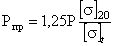 где Р - расчетное давление, МПа (кгс/см2); []20, []t - допускаемые напряжения для материала соответственно при +20 °С и расчетной температуре t, МПа (кгс/см2).Примечания. 1. Пробное давление гидравлического испытания сосуда должно определяться с учетом минимальных значений расчетного давления и отношения допускаемых напряжений материала сборочных единиц (деталей).2. Пробное давление при гидравлическом испытании сосуда, рассчитанного по зонам, должно определяться с учетом той зоны, расчетное давление или расчетная температура которой имеет меньшее значение.3. Если рассчитанное пробное давление (по формуле, приведенной в п. 5.11.3) при гидравлическом испытании сосуда, работающего под наружным давлением, вызывает необходимость утолщения стенки сосуда, то допускается пробное давление определять по формуле:,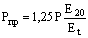 где Е20 и Еt - модули упругости материала соответственно при +20 °С и расчетной температуре t, МПа (кгс/см2).4. Пробное давление для гидравлического испытания сосуда (реактора и др.), предназначенного для работы в условиях нескольких режимов с различными расчетными параметрами (давлениями и температурами), следует принимать равным максимальному из определенных значений пробных давлений для каждого режима.5. Для сосудов, работающих под вакуумом, расчетное давление принимается равным 0,1 МПа (1 кгс/см2).5.11.4. Гидравлическое испытание сосудов, устанавливаемых вертикально, допускается проводить в горизонтальном положении при условии обеспечения прочности корпуса сосуда. При этом разработчик сосуда должен выполнить расчет на прочность с учетом принятого способа опирания для проведения гидравлического испытания.Пробное давление следует принимать с учетом гидростатического давления, действующего на сосуд в процессе его эксплуатации.5.11.5. Для гидравлического испытания сосуда должна использоваться вода. Допускается по согласованию с разработчиком сосуда использование другой жидкости.Температура воды должна приниматься не ниже критической температуры хрупкости материала сосуда и указываться разработчиком сосуда в технической документации. При отсутствии указаний температура воды должна быть в пределах от +5 до +40 °С.Разность температур стенки сосуда и окружающего воздуха во время испытания не должна вызывать конденсацию влаги на поверхности стенки сосуда.(Измененная редакция, Изм. № 2).5.11.6. При заполнении сосуда водой должен быть удален воздух из внутренних полостей. Давление следует поднимать равномерно до достижения пробного. Скорость подъема давления не должна превышать 0,5 МПа (5 кгс/см2) в минуту, если нет других указаний разработчика сосуда в технической документации.Время выдержки под пробным давлением должно быть не менее значений, указанных в табл. 21.После выдержки под пробным давлением давление снижают до расчетного, при котором производят визуальный осмотр наружной поверхности, разъемных и сварных соединений. Не допускается обстукивание сосуда во время испытаний.Таблица 21Время выдержки сосуда под пробным давлением при гидравлическом испытанииПримечание. Визуальный осмотр сосудов, работающих под вакуумом, производится при пробном давлении.5.11.7. Пробное давление при гидравлическом испытании должно контролироваться двумя манометрами. Манометры выбираются одного типа, предела измерения, класса точности, одинаковой цены деления. Манометры должны иметь класс точности не ниже 2,5.(Измененная редакция, Изм. № 2).5.11.8. После проведения гидравлического испытания вода должна быть полностью удалена.5.11.9. Гидравлическое испытание допускается по согласованию с разработчиком сосуда на месте монтажа заменять пневматическим (сжатым воздухом, инертным газом или смесью воздуха с инертным газом), если проведение гидравлического испытания невозможно вследствие следующих причин: большие напряжения от массы воды в сосуде или фундаменте, трудно удалить из изделия воду, возможно нарушение внутренних покрытий сосуда, температура окружающего воздуха ниже 0 °С, несущие конструкции и фундаменты испытательных стендов могут не выдержать нагрузки, создаваемой при заполнении сосуда водой и др.Перед проведением пневматического испытания сосуд должен быть подвергнут внутреннему и наружному осмотру, а сварные швы проконтролированы радиографическим или ультразвуковым методом в объеме 100 %. Для обеспечения безопасности во время проведения пневматического испытания должен проводиться контроль методом акустической эмиссии.Пробное давление следует определять согласно п. 5.11.3.Время выдержки сосуда под пробным давлением должно быть не менее 0,08 ч (5 мин) и указываться в технической документации.После выдержки под пробным давлением давление снижают до расчетного, при котором производят визуальный осмотр наружной поверхности и проверку герметичности сварных и разъемных соединений мыльным раствором или другим способом.5.11.10. Результаты испытаний считаются удовлетворительными, если во время их проведения отсутствуют:падение давления по манометру;пропуски испытательной среды (течь, потение, пузырьки воздуха или газа) в сварных соединениях и на основном металле;признаки разрыва;течи в разъемных соединениях;остаточные деформации.Примечание. Допускается не считать течью пропуски испытательной среды через неплотности арматуры, если они не мешают сохранению пробного давления.5.11.11. Испытание сосудов, работающих без давления (под налив), проводится смачиванием сварных швов керосином или наливом воды до верхней кромки сосуда.Время выдержки сосуда при испытании наливом воды должно быть не менее 4 ч, а при испытании смачиванием керосином не менее указанного в табл. 22.Таблица 22Время выдержки сосуда и сварных швов при испытании смачиванием керосином5.11.12. Значение пробного давления и результаты испытания должны быть занесены в паспорт.5.12. Контроль на герметичность5.12.1. Необходимость контроля на герметичность, степень герметичности и выбор методов и способов испытаний должны быть оговорены в технической документации.Контроль на герметичность следует проводить согласно требованиям ОСТ 26-11-14.Контроль на герметичность способами гидравлическим с люминесцентным индикаторным покрытием или люминесцентно-гидравлическим допускается совмещать с гидравлическим испытанием.5.12.2. Контроль на герметичность крепления труб для трубных систем, соединений типа труба - решетка, где не допускается смешение сред (переток жидкости), следует проводить гелиевым (галогенным) течеискателем или люминесцентно-гидравлическим методом.5.12.3. Контроль сварных швов на герметичность допускается проводить капиллярным методом: смачиванием керосином. При этом поверхность контролируемого шва с наружной стороны следует покрыть мелом, а с внутренней - обильно смачивать керосином в течение всего периода испытания.Время выдержки сварных швов при испытании смачиванием керосином должно быть не менее указанного в табл. 22.(Измененная редакция, Изм. № 2).5.12.4. Контроль на герметичность швов приварки укрепляющих колец и сварных соединений облицовки патрубков и фланцев следует проводить пневматическим испытанием.Пробное давление пневматического испытания должно быть:0,4-0,6 МПа (4-6 кгс/см2), но не более расчетного давления сосуда для швов приварки укрепляющих колец;0,05 МПа (0,5 кгс/см2) для сварных соединений облицовки.Контроль необходимо осуществлять обмазкой мыльной эмульсией.5.12.5. Качество сварного соединения следует считать удовлетворительным, если в результате применения любого соответствующего заданному классу герметичности метода не будет обнаружено течи (утечек).6. КОМПЛЕКТНОСТЬ И ДОКУМЕНТАЦИЯ6.1. Комплектность6.1.1. В комплект сосуда должны входить:сосуд в собранном виде или отдельные транспортируемые части с ответными фланцами, рабочими прокладками и крепежными деталями, не требующими замены при монтаже;запасные части (согласно указаниям в технической документации);фундаментные болты для крепления сосуда в проектном положении (по указанию в технической документации).Примечание. Детали и сборочные единицы, которые при отправке в сборе с сосудом могут быть повреждены, допускается снять и отправить в отдельной упаковке. Тип и вид тары и упаковки этих деталей и сборочных единиц, а также покупных деталей должны соответствовать требованиям технических условий на конкретный сосуд.(Измененная редакция, Изм. № 2).6.1.2. Сосуд в собранном виде должен поставляться с внутренним защитным покрытием согласно требованиям технической документации.Торкретирование, футеровка штучными материалами, теплоизоляция осуществляются заказчиком на монтажной площадке. Материалы для торкретирования, футеровки штучными материалами, теплоизоляции, а также неметаллические (керамические и др.) элементы для защиты внутренней футеровки в поставку предприятия-изготовителя не входят. Металлические элементы для защиты внутренней футеровки, предусмотренные технической документацией, должны поставляться предприятием-изготовителем.6.1.3. Транспортируемые части негабаритных сосудов должны поставляться с приваренными приспособлениями для сборки монтажного соединения под сварку.Примечание. Допускается приспособления после использования срезать. Удалять их следует на расстоянии не менее 20 мм от стенок корпуса методами, не повреждающими стенки.6.1.4. В поставку негабаритных сосудов, свариваемых на монтажной площадке из транспортируемых частей, должны входить сварочные материалы и пластины металла для проведения контрольных испытаний сварных швов. При этом сварочные материалы и пластины должны отвечать требованиям разд. 2 и 5.6.1.5. Сосуды в собранном виде или транспортируемые части негабаритных сосудов должны поставляться с приваренными деталями для крепления изоляции, футеровки, обслуживающих площадок, металлоконструкций и др., предусмотренными техническим проектом. Приварные детали для крепления изоляции следует применять по ГОСТ 17314. Выбор типа приварной детали производится предприятием-изготовителем.(Измененная редакция, Изм. № 2).6.1.6. В поставку тяжеловесного или негабаритного сосуда должны входить специальные траверсы, опорные устройства (цапфы), тележки или салазки для опоры нижней части сосуда, монтажные хомуты, съемные грузозахватные устройства, специальные строповые устройства, приспособления для выверки и устройства для перевода сосуда из горизонтального положения в вертикальное, если они предусмотрены в технической документации.6.1.7. Изготовленные из труб детали (змеевики, секции, коллекторы, трубные пучки и др.), если они составляют части негабаритных сосудов или заказываются отдельно от сосудов, должны поставляться собранными на предусмотренных технической документацией прокладках.6.1.8. В комплект сосудов с механизмами и внутренними устройствами (реакторы, кристаллизаторы, емкости с погружными насосами и др.) должны входить электродвигатели, редукторы, насосы и др., предусмотренные технической документацией.6.1.9. В комплект запасных частей должен входить комплект рабочих прокладок для фланцев. Если по условиям эксплуатации сосуда требуется большее количество запасных прокладок в течение предусмотренного срока службы, то поставка их осуществляется согласно требованиям технических условий на сосуд.Запасной комплект прокладок для экспортируемых сосудов поставляется по требованию заказа-наряда.6.2. Документация6.2.1. К сосудам должна прилагаться следующая документация:паспорт и приложения согласно требованиям Правил;инструкция по монтажу и эксплуатации;ведомость запасных частей;приложения согласно требованиям настоящего стандарта;чертежи быстроизнашивающихся деталей (по требованию заказчика);акт о проведении контрольной сборки или контрольной проверки размеров, схема монтажной маркировки, сборочные чертежи в трех экземплярах (для сосудов, транспортируемых частями);эксплуатационная документация;техническая и сопроводительная документация на комплектующие изделия (электродвигатели, редукторы, насосы и др.).Примечания.1. К сосудам, на которые Правила не распространяются, допускается прилагать паспорт по форме согласно требованиям обязательного приложения 28.2. Инструкция по монтажу и эксплуатации должна быть составлена разработчиком сосуда.3. К деталям и сборочным единицам, поставляемым по кооперации, следует прилагать удостоверение о качестве.6.2.2. Сопроводительная документация на сосуды для экспорта должна соответствовать ГОСТ 2.601, "Положению о порядке составления, оформления и рассылки технической и товаросопроводительной документации на товары, поставляемые для экспорта" МВЭС СССР, ГОСТ 2.901.(Измененная редакция, Изм. № 2).6.2.3. На чертеже, поставляемом с паспортом сосуда, предприятие-изготовитель должно указать перечень транспортных блоков (частей).7. МАРКИРОВКА, КОНСЕРВАЦИЯ И ОКРАСКА. УПАКОВКА, ТРАНСПОРТИРОВАНИЕ И ХРАНЕНИЕ7.1. Маркировка7.1.1. Сосуды должны иметь табличку, соответствующую требованиям ГОСТ 12971.На сосудах наружным диаметром не более 325 мм табличку допускается не устанавливать. В этом случае необходимые данные наносятся на корпус сосуда.7.1.2. Табличка размещается на видном месте. Табличка крепится на приварном подкладном листе, приварной скобе, приварных планках или приварном кронштейне.7.1.3. На табличку должны быть нанесены:наименование или товарный знак предприятия-изготовителя;наименование или обозначение (шифр заказа) сосуда;порядковый номер сосуда по системе нумерации предприятия-изготовителя;расчетное давление, МПа;рабочее или условное избыточное давление, МПа;пробное давление, МПа;допустимая максимальная и (или) минимальная рабочая температура стенки, °С;масса сосуда, кг;год изготовления;клеймо технического контроля.(Измененная редакция, Изм. № 2).Примечание. Для теплообменных аппаратов и сосудов с несколькими полостями следует расчетное, рабочее и пробное давления и допустимую рабочую температуру стенки указывать для каждой полости.7.1.4. На наружной поверхности стенки сосуда должна быть нанесена маркировка:наименование или товарный знак предприятия-изготовителя;порядковый номер по системе нумерации предприятия-изготовителя;год изготовления;клеймо технического контроля.Маркировка сосудов с толщиной стенки корпуса 4 мм и более наносится клеймением или гравировкой, а с толщиной стенки менее 4 мм - гравировкой или несмываемой краской. Маркировка заключается в рамку, выполненную атмосферостойкой краской, и защищается бесцветным лаком (тонким слоем смазки). Глубина маркировки клеймением или гравировкой должна быть в пределах 0,2-0,3 мм.Качество и цвет маркировки должны соответствовать ГОСТ 26828.Примечание. Допускается наносить маркировку на пластину, приваренную к корпусу сосуда рядом с табличкой.7.1.5. Шрифт маркировки должен соответствовать ГОСТ 26.020 для плоской печати и ГОСТ 26.008 для ударного способа.7.1.6. Кроме основной маркировки, следует:а) выполнить по две контрольные метки вверху и внизу обечайки под углом 90° на неизолируемых вертикальных сосудах, не имеющих специальных приспособлений для выверки вертикальности их на фундаменте;б) нанести монтажные метки (риски), фиксирующие в плане главные оси сосуда, для выверки проектного положения его на фундаменте;в) нанести несмываемой краской отличительную окраску на строповые устройства;г) прикрепить (или отлить) стрелку, указывающую направление вращения механизмов, при этом стрелку необходимо окрасить в красный цвет несмываемой краской;д) нанести монтажную маркировку (для негабаритных сосудов, транспортируемых частями);е) нанести отметки, указывающие положение центра масс на обечайке сосудов, при этом отметки расположить на двух противоположных сторонах сосуда;ж) указать диаметр отверстий под регулировочные болты несмываемой краской вблизи от одного из отверстий (при наличии регулировочных болтов в опорной конструкции сосуда).Примечание. Отметки центра масс выполняются по черт. 12 ГОСТ 14192. Причем, когда координаты центра тяжести изделия и груза, отправляемого без упаковки в тару совпадают, то Знак нанести один раз с 2-х сторон, а когда не совпадают. Знак нанести дважды с 2-х сторон. При этом, к Знаку, определяющему координаты "Центра масс", дополнительно нанести буквы "ЦМ".(Измененная редакция, Изм. № 2).7.1.7. Маркировка отгрузочных мест должна наноситься по ГОСТ 14192.7.1.8. На транспортируемых частях негабаритных сосудов должно быть указано:обозначение сосуда;порядковый номер по системе нумерации предприятия-изготовителя;обозначение транспортируемой части.7.1.9. На каждом сосуде, поставочном блоке, негабаритных частях сосуда должны быть указаны места крепления стропов, положение центра тяжести. Должны быть предусмотрены и поставлены предприятием-изготовителем устройства в соответствии с технической документацией, обеспечивающие установку в проектное положение сосуда в собранном виде или поставочного блока.7.2. Консервация и окраска7.2.1. Консервации и окраске подлежат сосуды, принятые отделом технического контроля.7.2.2. Консервация металлических неокрашенных поверхностей сосудов, поставляемых в полностью собранном виде, а также негабаритных поставочных частей, комплектующих деталей и сборочных единиц, входящих в объем поставки, должна проводиться в соответствии с требованиями ГОСТ 9.014 и обеспечивать защиту от коррозии при транспортировании, хранении и монтаже в течение не менее 24 месяцев со дня отгрузки с предприятия-изготовителя.7.2.3. Консервация сосудов должна проводиться по технологии предприятия-изготовителя с учетом условий транспортирования и хранения по ГОСТ 9.014.7.2.4. Методы консервации и применяемые для этого материалы должны обеспечивать возможность расконсервации сосудов в сборе и транспортируемых блоков (узлов) без их разборки.Марки консервационных материалов выбираются в каждом отдельном случае в зависимости от условий эксплуатации сосудов и должны отвечать требованиям РТМ 26-02-52, РТМ 26-02-66, ГОСТ 9.014.Примечание. Если по условиям эксплуатации требуется обезжиривание, которое невозможно выполнить без разборки сборочных единиц, то требование о безразборной расконсервации на эти сосуды не распространяется.7.2.5. Свидетельство о консервации должно включать следующие сведения:дату консервации;марку консервационного материала;вариант внутренней упаковки;условия хранения;срок защиты без переконсервации;срок консервации;способы расконсервации.Свидетельство прикладывается к паспорту сосуда, подвергнутого консервации. При этом должны применяться обозначения в соответствии с ГОСТ 9.014.7.2.6. Поверхность сосуда (сборочной единицы) перед окраской должна быть подготовлена по документации предприятия-изготовителя и технологическим инструкциям специализированной научно-исследовательской организации с учетом требований ГОСТ 9.402.7.2.7. Выбор системы покрытий и лакокрасочных материалов для защиты сосудов (сборочных единиц) проводится в зависимости от условий эксплуатации, категории размещения, транспортирования, хранения, монтажа, габаритов и других условий согласно РД 24-202-03.Примечание. Окраска является защитной на время транспортирования, хранения и монтажа в течение не менее 24 месяцев со дня отгрузки с предприятия-изготовителя.(Измененная редакция, Изм. № 2).7.2.8. Цвет покрытия выбирается в зависимости от условий эксплуатации по ГОСТ 12.4.026 и технических условий на сосуд (сборочную единицу).На период транспортирования, монтажа и хранения цвет покрытия не нормируется.7.2.9. При поставке негабаритных сосудов частями или габаритными блоками защитное покрытие наносится в соответствии с требованиями пп. 7.2.6, 7.2.7.Примечание. Кромки, подлежащие сварке на монтажной площадке, и прилегающие к ним поверхности шириной 50-60 мм должны защищаться консистентной смазкой или другими материалами. Окраска кромок не допускается.7.3. Упаковка, транспортирование и хранение7.3.1. Упаковка сосудов должна производиться по технической документации на конкретный сосуд.(Измененная редакция, Изм. № 2).7.3.2. При необходимости внутренние устройства и вращающиеся механизмы должны быть закреплены для предохранения от деформации под влиянием собственной массы и динамических нагрузок при транспортировании.7.3.3. Все отверстия, штуцера, муфты должны быть закрыты пробками или заглушками для защиты от загрязнений и повреждений уплотнительных поверхностей.7.3.4. Отдельно отправляемые сборочные единицы, детали, запасные части должны быть упакованы в ящики или собраны в пакеты (стопы).Вид упаковки выбирается предприятием-изготовителем, если нет других указаний в технической документации.Ящики и способы крепления должны соответствовать ГОСТ 2991, ГОСТ 5959, ГОСТ 10198, ГОСТ 21650.Ящики для запасных частей сосудов, предназначенных на экспорт, должны соответствовать ГОСТ 24634 или требованиям заказа-наряда.(Измененная редакция, Изм. № 2).7.3.5. Крепежные детали при отправке их в ящиках должны быть законсервированы согласно инструкции предприятия-изготовителя, а шпильки (болты) фланцевых соединений дополнительно упакованы в оберточную или парафинированную бумагу.7.3.6. Техническая и товаросопроводительная документация, прилагаемая к сосудам, должна быть завернута в водонепроницаемую бумагу или бумагу с полиэтиленовым покрытием и вложена в пакет, изготовленный из полиэтиленовой пленки толщиной не менее 150 мк. Швы пакета свариваются (заклеиваются).Для дополнительной защиты от механических повреждений пакет должен быть обернут водонепроницаемой бумагой или полиэтиленовой пленкой. Края бумаги или пленки должны быть склеены синтетическим клеем.7.3.7. Если сосуд поставляется в виде нескольких грузовых мест, техническая документация должна упаковываться в грузовое место № 1.7.3.8. При отгрузке сосудов без тары техническая документация должна крепиться внутри сосуда или на сосуде. При этом на сосуд наносится надпись: «Документация находится здесь».7.3.9. Каждое грузовое место должно иметь свой упаковочный лист, который вкладывается в пакет из водонепроницаемой бумаги или бумаги с полиэтиленовым покрытием. Пакет дополнительно завертывается в водонепроницаемую бумагу и размещается в специальном кармане, изготовленном в соответствии с документацией, применяемой на предприятии-изготовителе. Карман крепится около маркировки груза.К ярлыку грузов, отправляемых в пакетах и связках, должен крепиться футляр для упаковочного листа в соответствии с документацией, используемой на предприятии-изготовителе.Второй экземпляр упаковочного листа или комплектовочной ведомости вместе с технической документацией упаковывается в грузовое место № 1.7.3.10. Техническую документацию и второй экземпляр упаковочного листа допускается отправлять почтой. Отправка технической документации должна быть произведена в течение одного месяца после отгрузки сосуда.7.3.11. Сосуды должны транспортироваться железнодорожным транспортом в соответствии с требованиями Министерства путей сообщения.Допускается транспортирование автомобильным и водным транспортом.Крепление сосудов следует производить по документации предприятия-изготовителя.7.3.12. Транспортирование и погрузочно-разгрузочные работы должны проводиться без резких толчков и ударов в целях обеспечения сохранности оборудования и его упаковки.7.3.13. Условия транспортирования и хранения сосудов на предприятии-изготовителе и монтажной площадке должны обеспечивать сохранность качества сосудов, предохранять их от коррозии, эрозии, загрязнения, механических повреждений и деформации.7.3.14. Категорию и условия транспортирования и хранения сосудов в части воздействия климатических факторов внешней среды по ГОСТ 15150 следует указывать в технических условиях на конкретные сосуды. При назначении категории и условий хранения должна быть учтена сохраняемость комплектующих деталей.8. ГАРАНТИИ ИЗГОТОВИТЕЛЯ8.1. Предприятие-изготовитель гарантирует соответствие сосудов требованиям настоящего стандарта при соблюдении условий транспортирования, хранения, монтажа и эксплуатации.8.2. Гарантийный срок эксплуатации - не менее 18 мес со дня ввода сосуда в эксплуатацию, но не более 24 мес после отгрузки с предприятия-изготовителя.9. СПЕЦИАЛЬНЫЕ ТРЕБОВАНИЯ К КОЛОННЫМ АППАРАТАМ9.1. Требования к изготовлению колонных аппаратов9.1.1. Относительная овальность корпуса колонных аппаратов должна соответствовать требованиям п. 3.3.2, если в технической документации не указаны более жесткие требования.9.1.2. Отклонение от параллельности уплотнительных поверхностей фланцев царг после механической обработки не должно превышать 0,4 мм на 1 м диаметра (рис. 20), но не более 1 мм на диаметр D.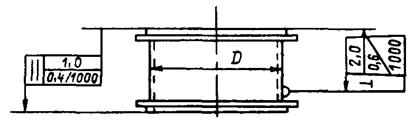 Рис. 20. Царга с фланцамиОтклонение от перпендикулярности уплотнительных поверхностей фланцев царг к образующей обечайки не должно превышать 0,6 мм на 1 м высоты царги (рис. 20), но не более 2 мм на всю высоту царги.(Измененная редакция, Изм. № 2).9.1.3. Отклонение от высоты царги с фланцами не должно превышать ±2 мм на 1 м номинального размера, но не более ±5 мм на всю высоту царги.9.1.4. Допуск на расстояние от оси сварного шва приварки нижнего днища к обечайке до:оси штуцера - ±10 мм;оси люка - ±20 мм;основания опоры - ±20 мм;Допуск на расстояние между осями парных штуцеров для присоединения контрольных и регулировочных приборов - ±3 мм.9.1.5. Крепежные детали внутренних устройств колонных аппаратов из углеродистых сталей должны изготавливаться из коррозионностойких материалов.9.2. Ректификационные тарелки9.2.1. Тарелки должны изготавливаться в соответствии с требованиями стандартов и проекта.9.2.2. При изготовлении деталей и сборочных единиц тарелок одноименные детали и сборочные единицы определенного типоразмера должны быть взаимозаменяемыми.9.2.3. Штампованные детали тарелок должны быть чистыми, без трещин, надрывов и заусенцев.9.2.4. Сварные швы, которые перекрываются съемными деталями тарелок, в опорных деталях должны быть зачищены заподлицо с основным металлом.9.2.5. Отклонение от перпендикулярности опорной детали тарелки, привариваемой к корпусу колонного аппарата, к оси корпуса, относительно которой установлены устройства (риски) для выверки вертикальности его на монтажной площадке, не должно превышать значений, указанных в табл. 23.Таблица 23Отклонение от перпендикулярности опорной детали тарелкиРезультаты замеров фактических отклонений от перпендикулярности опорных деталей тарелок заносятся в формуляр, заверяемый отделом технического контроля. Формуляр прилагается к паспорту колонного аппарата.9.2.6. Отклонение по шагу между соседними тарелками не должно превышать ±3 мм.Отклонение по высоте нижней тарелки не должно превышать:±3 мм от кромки нижней обечайки корпуса;±15 мм от кромки верхней тарелки, при этом для промежуточных тарелок оно пропорционально изменяется.9.2.7. Допуск на минимальное расстояние от сливной перегородки до вертикальной поверхности уголка приемного кармана (успокаивающей планки) - +10 мм и - 5 мм.Допуск на расстояние от нижней кромки сливной перегородки до поверхности нижележащей тарелки при заглубленном приемном кармане - ±5 мм на 1 м длины перегородки, но не более ±15 мм на всю длину, а при отсутствии заглубленного кармана и наличии успокаивающей планки - ±5 мм.9.2.8. Уплотнения цельнособранных тарелок и отдельных секций следует выполнять из сальниковой набивки, которая должна состоять из отдельных колец. Стык каждого отдельного кольца следует выполнять с косым срезом. Места стыков в соседних кольцах должны быть смещены по диаметру. Уплотнение секций разборных тарелок к опорной раме, если это предусмотрено стандартом или технической документацией на тарелки, должно выполняться из асбестовой ткани марки АТ-2 по ГОСТ 6102 или паронита по ГОСТ 481.9.2.9. Попадание щелей решетчатых тарелок на опорные части не допускается.9.2.10. Качество сборки и правильность установки каждой тарелки должны контролироваться отделом технического контроля.9.2.11. Прогиб секции (полотна) тарелки после их установки не должен превышать 3 мм, а высота отдельных выпучин - 2 мм.Секции (полотна) тарелки допускается изготавливать сварными, при этом швы должны быть зачищены с двух сторон заподлицо с основным металлом.9.3. Тарелки решетчатые9.3.1. Прогиб секций после их установки не должен превышать 2 мм на 1 м длины, но не более 3 мм на длину секции. Допускаются отдельные выпучины высотой до 6 мм и площадью не более 300300 мм.9.3.2. Предельные отклонения размеров щелей (рис. 21) должны быть:для расстояния t между щелями  по ГОСТ 25347;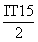 для длины l и ширины b щели - Н15 по ГОСТ 25347.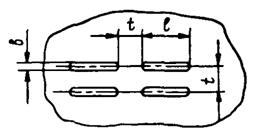 Рис. 21. Размеры щелей в решетчатых тарелках9.3.3. Расположение щелей должно соответствовать требованиям стандартов и проекта.9.3.4. Смежные тарелки по высоте колонного аппарата должны быть повернуты в горизонтальной плоскости на 90° относительно друг друга.9.3.5. На тарелке по кромкам щелей допускается не более 10 несквозных трещин длиной до 5 мм каждая, расположенных в разных местах секций.9.4. Тарелки клапанные9.4.1. Допуск на расстояние между отверстиями под клапаны на секциях тарелки - ±1 мм.Допускается до 10 % отверстий под клапаны выполнять с допуском на межцентровое расстояние - ±3 мм. При этом допуск на расстояние между первым и последним рядами отверстий под клапаны на секциях тарелки - ±2 мм при расстоянии до 1000 мм и ±6 мм при расстоянии свыше 1000 мм до 2700 мм.9.4.2. Клапаны после их установки в отверстия секций должны свободно (без заеданий) перемещаться до упора.9.4.3. Общий прогиб установленной тарелки не должен превышать значений, указанных в табл. 24.Таблица 24Прогиб установленной тарелки9.4.4. Предельное отклонение массы клапана - ±0,002 кг.9.5. Тарелки клапанные балластные9.5.1. Клапаны после их установки в отверстия секций должны свободно (без заеданий) перемещаться до упора.9.5.2. Балласты на тарелке должны свободно (без заеданий) перемещаться по направляющим до упора.9.5.3. Допускается местное неприлегание балласта к клапанам до 5 мм.9.6. Тарелки S-образно-клапанные9.6.1. Кромки зубцов S-образного элемента и колпачка должны быть ровными и не иметь заусенцев. Предельное отклонение по высоте зубца - ±1 мм.9.6.2. Прогиб S-образного элемента, колпачка и желоба не должен превышать 1 мм на 1 м длины, но не более 3 мм на всю длину.9.6.3. Предельные отклонения размеров профиля S-образного элемента, колпачка, желоба должны быть согласованы со специализированной научно-исследовательской организацией.Нижняя (опорная) кромка паровой заглушки S-образного элемента и колпачка должна быть в одной плоскости Д с опорной поверхностью (рис. 22-а, б).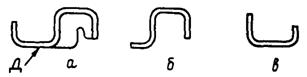 Рис. 22. а - S-образный элемент; б - колпачок; в - желоб9.6.4. Концы вертикальных полок S-образного элемента при сборке тарелок должны находиться в прорезях паровых заглушек соседних элементов.9.7. Тарелки ситчатые с отбойными элементами9.7.1. Прогиб секций (полотен) после их установки не должен превышать 5 мм.9.7.2. Предельные отклонения размеров щелей секций тарелки и отбойников должны быть Н16 по ГОСТ 25347.9.7.3. Торцы секций и отбойников должны быть без заусенцев и острых кромок.9.8. Тарелки колпачковые9.8.1. Местные выпучины и кривизна поверхности секций (полотен) тарелок не должны превышать 4 мм по всему сечению тарелки, а для тарелок с цельным полотном - 5 мм.9.8.2. Полотна тарелок могут изготавливаться из сварных листов, при этом сварные швы должны быть зачищены заподлицо с основным металлом с двух сторон.Кромки отверстий лазов в тарелках должны быть зачищены.9.8.3. Отклонение по шагу между соседними отверстиями под паровые патрубки не должно превышать ±2 мм, отклонение между крайними отверстиями под паровые патрубки тарелки (в пределах одного полотна) не должно превышать ±4 мм.9.8.4. Колпачки должны изготавливаться по ГОСТ 9634.9.8.5. Верхние торцы паровых патрубков тарелок в сборе должны быть в одной горизонтальной плоскости. Отклонение от плоскостности не должно превышать ±3 мм.9.8.6. Отклонение уровня верхних торцов сливных труб относительно поверхности тарелок не должно превышать ±3 мм. Базой, от которой ведется измерение, служит горизонтальная плоскость, проведенная через верхние торцы сливных труб.9.8.7. Перекос колпачков относительно плоскости тарелки, замеряемый от верха прорезей, не должен превышать ±2 мм.9.8.8. Тарелки колпачковые должны соответствовать следующим требованиям:трещины на поверхности среза и кромок не допускаются;отклонение от параллельности поверхностей А и Б (рис. 23) не должно превышать на весь диаметр отверстия 0,5 мм при S=2,5 мм и 0,3 мм при S=1,6 мм (S - толщина полотна тарелки);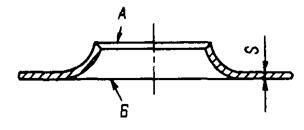 Рис. 23. Часть полотна тарелки в месте крепления патрубкаотклонение от плоскостности основания тарелки после штамповки и приварки паровых патрубков не должно превышать ±3 мм на 1 м диаметра.9.9. Тарелки ситчатые9.9.1. Прогиб секций (полотен) после перфорации в зажатом состоянии не должен превышать 2 мм на 1 м длины, но не более 5 мм на всю длину.Допускаются отдельные выпучины высотой до 8 мм на площади до 15 % для приварных секций (полотен).9.9.2. Предельное отклонение диаметра отверстий перфорации должно быть Н15 по ГОСТ 25347.9.9.3. Отклонение количества отверстий от заданного в перфорированном полотне допускается от +3 % до -5 %.9.9.4. Сегменты и карманы должны иметь взаимно перпендикулярные стороны. Отклонение от перпендикулярности сторон не должно превышать 2 мм по наибольшей стороне.9.9.5. В секциях (полотнах) тарелок, изготовленных из нескольких частей, сварные швы должны быть зачищены заподлицо с основным металлом.9.10. Тарелки ситчато-клапанные9.10.1. Отклонение от плоскостности основания тарелки после ее сборки не должно превышать 2 мм на 1 м диаметра, но не более 5 мм на весь диаметр.9.10.2. Допуск на расстояние между отверстиями под клапаны на секциях тарелки - ±3 мм, а между крайними в ряду отверстиями - ±5 мм.9.10.3. Клапаны после их установки в отверстиях секций должны свободно (без заеданий) перемещаться до упора.9.10.4. Предельное отклонение диаметра отверстий перфораций должно быть Н15 по ГОСТ 25347.9.10.5. Отклонение количества отверстий от заданного в перфорированном полотне допускается от +3 % до -5 %.9.11. Решетки опорные под насадку9.11.1. Местные выпучины и кривизна полос для решеток опорных не должны превышать 2 мм на 1 м длины.9.12. Тарелки распределительные9.12.1. Местные выпучины и кривизна секций (полотен), подготовленных под установку патрубков, не должны превышать 5 мм.9.12.2. Отклонение оси отверстий под патрубки от номинального положения не должно превышать ±1 мм.9.12.3. В собранных и установленных тарелках верхние торцы патрубков должны быть в одной плоскости. Отклонение от плоскостности не должно превышать 3 мм.9.12.4. Регулируемые тарелки должны быть установлены в колонном аппарате горизонтально при помощи регулировочных болтов. Отклонение от горизонтальности плоскости тарелки не должно превышать 3 мм на 1 м диаметра, но не более 4 мм на весь диаметр.Регулирование тарелок производится после закрепления аппарата на фундаменте.9.13. Тарелки жалюзийно-клапанные9.13.1. Отклонение от плоскостности основания тарелки после ее сборки не должно превышать 2 мм на 1 м диаметра, но не более 5 мм на весь диаметр.9.13.2. Допуск на расстояние между отверстиями под жалюзийные элементы - ±3 мм, а между крайними в ряду отверстиями - ±5 мм.9.13.3. Жалюзи после оборки элемента должны свободно (без заеданий) поворачиваться до упора.9.14. Тарелки желобчатые, изготовляемые для ремонтных целей9.14.1. Сегменты глухие левые и правые, карманы сегментные, а также карманы гидравлических затворов многопоточных тарелок должны иметь взаимно перпендикулярные стороны. Отклонение от перпендикулярности не должно превышать 2 мм для наиболее длинной детали.9.14.2. Зазор между стенкой колпачка и шаблоном при проверке внутреннего профиля колпачка не должен превышать 2 мм. Кромки зубцов колпачка должны быть ровными.Допускается при проверке на плите для 15 % общего количества зубцов:отклонение высоты зубца не более 3 мм;зазор между отдельными зубцами и плитой (из-за неточности изготовления зубцов или прогиба колпачка) не более 5 мм.9.14.3. Смещение оси отверстия размером 1825 мм относительно оси симметрии колпачка допускается не более 3 мм.9.14.4. Донышки следует приваривать перпендикулярно к поверхности колпачка. Отклонение от перпендикулярности не должно превышать 2 мм.9.14.5. Зазор между кромками желоба (полужелоба) и плитой при проверке на плите не должен превышать 3 мм на 1 м длины, но не более 5 мм на всю длину.9.14.6. Отклонение диаметра желоба с двух концов на длине 50 мм от торцов не должно превышать - 1 мм.9.14.7. Гребенки (сливные планки) должны иметь визуально гладкую поверхность.9.14.8. Местная кривизна полок штампованных угольников при проверке на плите не должна превышать 4 мм, отклонение по высоте широкой полки угольника - ±3 мм, отклонение от перпендикулярности полок угольников после штамповки - ±3 мм по высокой полке угольника.Допускаются опорные угольники изготавливать с одним сварным швом, выполненным двусторонней сваркой со сплошным проваром. Швы следует располагать в промежутках между вырезами под желоба.9.14.9. Приварные шпильки должны быть перпендикулярны к полке угольника. Отклонение от перпендикулярности не должно превышать 1 мм на длину шпильки.9.14.10. Глухие левые и правые сегменты, а также сегментные карманы своими горизонтальными полками устанавливаются перпендикулярно к продольной оси аппарата. Отклонение от перпендикулярности не должно превышать 1 мм на 1 м диаметра, но не более 3 мм на диаметр.Вертикальные полки должны быть параллельны образующей корпуса колонного аппарата. Отклонение от параллельности не должно превышать 3 мм на всю длину полки L (рис. 24).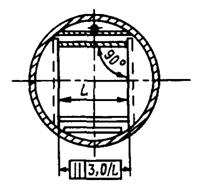 Рис. 24. Основание тарелок желобчатых9.14.11. Глухие сегменты и сегментные карманы (в плане) должны устанавливаться под углом 90° друг к другу.Размеры (в плане) прямоугольного колодца и их отклонения должны соответствовать указанным в проекте.9.14.12. Скошенные угольники (левый и правый) и угольники прямые должны привариваться так, чтобы опорные полки всех четырех угольников одного пояса находились в одной плоскости.Отклонение от горизонтальности плоскости не должно превышать 0,001 внутреннего диаметра колонного аппарата, но не более 3 мм.10. СПЕЦИАЛЬНЫЕ ТРЕБОВАНИЯ К КОЖУХОТРУБЧАТЫМ ТЕПЛООБМЕННЫМ АППАРАТАМ10.1. Конструкция теплообменных аппаратов11Теплообменные аппараты далее по тексту - аппараты.10.1.1. Типы и параметры аппаратов должны устанавливаться по ГОСТ 27601 или технической документации.Изготавливаются аппараты следующих типов:Н - с неподвижными трубными решетками;К - с температурным компенсатором на кожухе;П - с плавающей головкой;У - с U-образными трубами.(Измененная редакция, Изм. № 2).10.1.2. Толщины стенок кожуха длиной до 6 м, распределительной камеры, обечайки и днища крышки должны быть не меньше значений, указанных в табл. 25.Таблица 25Минимальные толщины стенок обечаек и днищ10.1.3. Толщины перегородок в распределительных камерах и крышках должны быть не меньше значений, указанных в табл. 26.Таблица 26Минимальные толщины перегородок в распределительных камерах и крышкахВ продольной перегородке распределительной камеры и крышки аппарата многоходового по трубному пространству следует выполнять дренажное отверстие диаметром не менее 6 мм.10.1.4. Толщина продольной перегородки трубного пучка должна быть не менее 5 мм. Толщины поперечных перегородок трубного пучка должны быть не меньше значений, указанных в табл. 27.Таблица 27Минимальные толщины поперечных перегородок трубного пучкаПримечание. Значения в скобках допускаются для аппаратов типов Н и К.10.1.5. Диаметры поперечных перегородок трубного пучка должны соответствовать значениям, приведенным в табл. 28.Таблица 28Диаметры поперечных перегородок трубного пучка*S - толщина стенки аппарата, мм; D - наружный диаметр аппарата, мм.10.1.6. При отсутствии указаний в нормативно-технической документации расстояние между поперечными перегородками трубного пучка следует устанавливать в соответствии с результатами теплотехнического, гидравлического и прочностного расчетов с учетом следующих требований:минимальное расстояние должно составлять 0,2 внутреннего диаметра кожуха, но не менее 50 мм;максимальное расстояние для испарителей с паровым пространством независимо от их диаметра должно составлять 1200 мм, для остальных аппаратов должно соответствовать значениям, указанным в табл. 29.Таблица 29Максимальное расстояние между перегородками10.1.7. Диаметры стяжек и их количество (при отсутствии противобайпасных полос) должны соответствовать значениям и количеству, указанным в табл. 30.Таблица 30Диаметры и количество стяжекПримечания. 1. Значения в скобках допускаются для аппаратов типов Н и К.2. Для аппаратов типа П допускаются стяжки диаметром 12 мм в количестве 8 шт.10.1.8. Противобайпасные устройства могут изготавливаться в виде полос, ложных труб и др.Рекомендуемые размеры и расположение противобайпасных устройств приведены на рис. 25.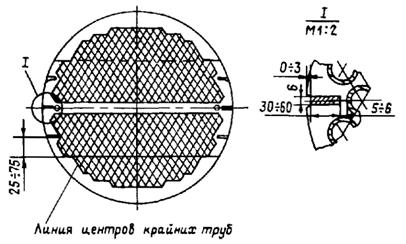 Рис. 25. Противобайпасные устройстваКоличество противобайпасных устройств рекомендуется принимать согласно табл. 31.10.1.9. Проходное сечение в штуцерах распределительных камер не должно превышать проходное сечение по трубам одного хода.10.1.10. В межтрубном пространстве аппарата под штуцером ввода продукта должен устанавливаться отбойник, если нет других указаний в технической документации.Таблица 31Рекомендуемое количество противобайпасных устройств10.1.11. Фланцы корпусов распределительных камер, крышек на Ру 1 МПа (10 кгс/см2) и более, а также фланцы аппаратов, одна или две полости которых работают при температуре 300 °С и более, должны быть выполнены приварными встык.Фланцы с гладкой уплотнительной поверхностью не допускаются.(Измененная редакция, Изм. № 2).10.1.12. Конструкция сборочной единицы крепления трубной решетин аппаратов типов Н и К должна соответствовать рис. 26, если нет других указаний в технической документации.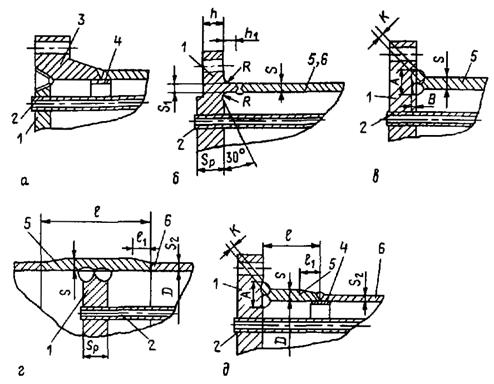 Рис. 26. Конструкция сборочной единицы крепления трубной решетки аппаратов типов Н и К.1 - решетка, 2 - труба теплообменная, 3 - фланец, 4 - подкладное кольцо, 5 - концевая обечайка, 6 - кожухСледует учитывать, что конструкция сборочной единицы крепления решетки допускается:по рис. 26-а для решеток из листовой стали, при этом допускается применение двух подкладных колец;по рис. 26-б для решеток из поковок, при этом поковки должны быть проконтролированы ультразвуком в объеме 100 % и испытаны их механические свойства; размеры решеток должны соответствовать соотношениям: h0,8Sр; h1S1; S1S; RS1 (где h - толщина фланца; Sр - толщина решетки, S - толщина концевой обечайки, h1 - высота отбортовки; S1 - толщина отбортовки, R - радиус);по рис. 26-в для решеток из листовой углеродистой стали, при этом решетка в месте присоединения к концевой обечайке на длине А должна быть проконтролирована ультразвуком в объеме 100 % (исправление дефектов не допускается) и наплавлена до сварки с обечайкой; сварной шов приварки решетки к обечайке должен иметь размеры: (А+В)2S и К0,7S (где А - длина, В - глубина, К - катет);по рис. 26-г для решеток из листовой стали, при этом концевая обечайка должна быть толщиной S2S2 и длиной  (где D - внутренний диаметр аппарата, l1 - длина переходной части);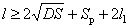 по рис. 26-д для решеток из листовой стали аустенитного класса, при этом концевая обечайка должна быть толщиной S1,5S2, но не менее 12 мм и длиной ; сварной шов приварки решетки к обечайке должен иметь размеры А3S и К0,8S; допускается применение двух подкладных колец.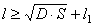 Сварной шов приварки решетки к фланцу или концевой обечайке (кожуху) должен быть проконтролирован радиографическим или ультразвуковым методом по всей длине. При недоступности шва (отдельных его участков) для проверки ультразвуком или радиографией метод контроля должен быть выбран в соответствии с требованиями РД 26-11-01.10.1.13. Способ крепления труб к трубным решеткам должен соответствовать требованиям ОСТ 26-02-1015.10.1.14. Расположение (шаг) труб в трубных решетках принимается: по вершинам равносторонних треугольников - для типов Н и К; по вершинам квадратов или равносторонних треугольников - для типов П и У.Шаг отверстий для труб, мм:21 - для труб диаметром 16,26 - для труб диаметром 20,32 - для труб диаметром 25,48 - для труб диаметром 38,70 - для труб диаметром 57".(Измененная редакция, Изм. № 2).10.1.15. Аппараты типов П и У, внутренний диаметр кожуха (которых 800 мм и более, и испарители с осенесимметричным коническим переходом, внутренний диаметр горловины которого 900 мм и более, должны быть снабжены устройством, облегчающим монтаж-демонтаж трубного пучка.В трубных решетках аппаратов типов П и У следует предусмотреть рым-болты для вытягивания трубного пучка, а на неподвижной трубной решетке этих аппаратов по наружной кольцевой поверхности должна быть выполнена проточка для крепления приспособлений к пучку при его извлечении из корпуса.10.1.16. В вертикальном аппарате типа П должен быть предусмотрен дренаж жидкости из труб и межтрубного пространства.10.1.17. У трубчатки вертикального аппарата с трубной решеткой, привариваемой непосредственно к кожуху, спуск воздуха и дренаж должны производиться через отверстия диаметром не менее 10 мм в трубной решетке.10.1.18. Трубные пучки из U-образных труб вертикальных аппаратов рекомендуется располагать трубной решеткой вниз.10.1.19. Высота крышки плавающей головки аппарата одноходового по трубам должна быть не менее 1/3 внутреннего диаметра штуцера на крышке.Высота крышки плавающей головки аппарата двухходового по трубам должна быть такой, чтобы площадь ее центрального сечения превышала площадь проходного сечения труб одного хода в 1,3 или более раз.10.2. Допустимые отклонения размеров аппаратов, сборочных единиц и деталей10.2.1. Предельные отклонения габаритных и присоединительных размеров аппаратов и их сборочных единиц от номинальных должны соответствовать приведенным на рис. 27, при этом К = 5 мм, если длина труб не более 3000 мм, и К=10 мм, если длина труб более 3000 мм.Неперпендикулярность М торца фланца штуцера относительно оси штуцера не должна превышать значений, указанных в табл. 32.(Измененная редакция, Изм. № 2).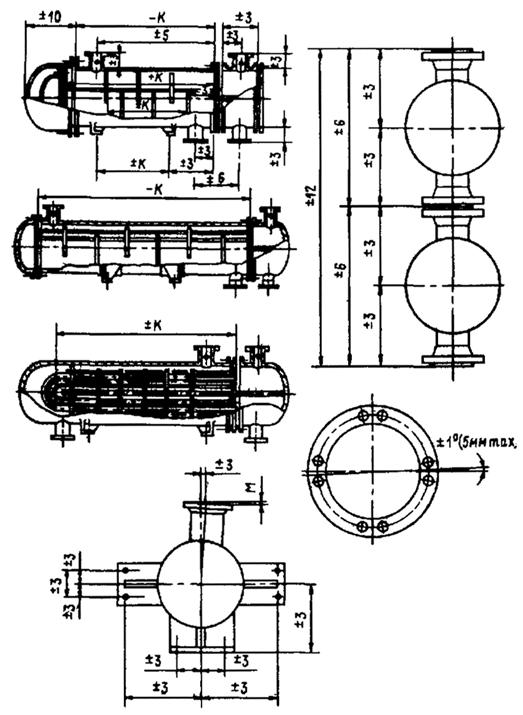 Рис. 27. Предельные отклонения габаритных и присоединительных размеров10.2.2. Предельное отклонение внутреннего диаметра кожуха теплообменников, холодильников и испарителей с жидкостным теплоносителем (подаваемым в межтрубное пространство) должно соответствовать Н14 по ГОСТ 25347.Таблица 32Неперпендикулярность торца фланца штуцера(Измененная редакция, Изм. № 2).Предельное отклонение внутреннего диаметра кожуха аппаратов типов Н и К с толщиной кожуха меньше, чем указано для аппаратов типов П и У в табл. 25, должно соответствовать Н14 по ГОСТ 25347 и определяться путем измерения длины окружности по наружной поверхности корпуса.Предельное отклонение внутреннего диаметра аппарата с кожухом из двухслойной стали или изготовленного вгорячую устанавливается по согласованию со специализированной научно-исследовательской организацией.Предельное отклонение внутреннего диаметра корпуса конденсаторов и испарителей с паровым теплоносителем (пары поступают в межтрубное пространство), а также испарителей с паровым пространством должно соответствовать Н16 по ГОСТ 25347.10.2.3. Предельное отклонение наружного диаметра поперечных перегородок должно соответствовать h13 по ГОСТ 25347.10.2.4. Максимально допускаемая разность между внутренним диаметром кожуха и наружным диаметром перегородок должна соответствовать величине, рассчитанной с учетом предельных отклонений, указанных в пп. 10.2.2 и 10.2.3.Для аппаратов типов Н и К, диаметр корпуса которых более 1400 мм, допускается зазор между перегородками и корпусом не более 10 мм.10.2.5. Для конструкции плавающей головки согласно рис. 28 допуски на высоту h накладки, наружный диаметр подвижной трубной решетки D3, внутренний диаметр полукольца D3, диаметр выточки полукольца (D3+2 мм), на расстояние между фланцем и полукольцом, на угол должны соответствовать размерам, указанным на этом рисунке.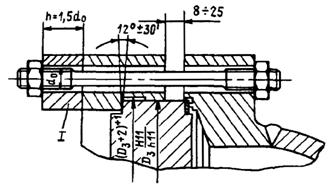 Рис. 28. Отклонения размеров деталей плавающей головкиПримечания.1. Отклонение внутреннего диаметра полукольца - Н11 по ГОСТ 25347 должно быть обеспечено для обработанного кольца до разрезки на два полукольца.2. Каждая накладка I (2 шт.) согласно рис. 28 должна крепиться четырьмя шпильками для аппаратов диаметром 400 мм и более и двумя шпильками для аппаратов диаметром 325 мм и 426 мм.10.2.6. Предельное отклонение диаметров D1 и D2 трубной решетки (рис. 29) должно соответствовать h13 по ГОСТ 25347.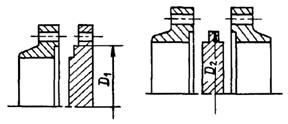 Рис. 29. Узлы соединения решеток и фланцев10.2.7. Отклонение от перпендикулярности торцовой поверхности теплообменной трубы к образующей ее цилиндрической поверхности не должно превышать 1 мм.(Измененная редакция, Изм. № 2).10.2.8. Предельное отклонение диаметра отверстий в поперечной перегородке под трубы должно соответствовать Н12 по ГОСТ 25347.10.2.9. Несовпадение плоскостей под прокладку у перегородки и фланца распределительной камеры, а также несовпадение плоскости в выточке трубной решетки относительно кольцевой привалочной поверхности под прокладку не должны превышать:0,3 мм для аппаратов диаметром до 1200 мм;0,4 мм для аппаратов диаметром от 1200 до 1400 мм;0,5 мм для аппаратов диаметром от 1400 мм и более.Отклонение от плоскостности поверхностей, между которыми размещается прокладки, не должно превышать ±0,8 Мм. При этом отклонение от плоскостности каждой отдельной кольцевой уплотнительной поверхности не должно превышать 0,8 мм.Предельные отклонения толщин Sп' и Sп перегородки, ширины Sв выточки трубной решетки и расположения выточки должны соответствовать указанным на рис. 30.(Измененная редакция, Изм. № 2).10.2.10. Допуск на расстояние (шаг) между центрами двух соседних отверстий в трубных решетках и перегородках составляет ±0,5 мм, а допуск на любую сумму шагов - ±1,0 мм.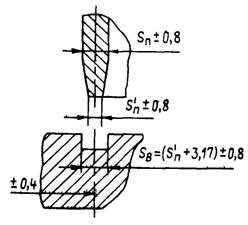 Рис. 30. Узел соединения перегородки с решеткой10.3. Требования к поверхности10.3.1. Внутренняя поверхность кожуха и штуцеров до сборки должна быть очищена от отслаивающейся окалины и грязи.10.3.2. Сварные швы корпуса должны быть зачищены заподлицо с его внутренней поверхностью.В аппаратах типов Н и К допускается не производить зачистку заподлицо швов, если швы не затрудняют сборку.Допускается усиление обработанных швов корпусов на величину не более:0,5 мм для монометаллических сосудов;1,5 мм для двухслойных сосудов с учетом требований п. 3.3.1, в.10.3.3. Технология приварки штуцеров к кожуху должна обеспечивать беспрепятственный монтаж (демонтаж) трубного пучка.10.3.4. Трубные решетки должны иметь уплотнительные поверхности под прокладки без поперечных рисок, забоин, пор и раковин.Шероховатость поверхностей под прокладку должна соответствовать требованиям ГОСТ 28759.2ГОСТ 28759.4.10.3.5. Шероховатость поверхностей отверстий под трубы в трубных решетках должна соответствовать требованиям ОСТ 26-02-1015.10.3.6. Наружная поверхность концов прямых теплообменных труб, за исключением труб из коррозионно-стойких сталей и цветных металлов (сплавов), должна быть зачищена до чистого металла на длине, равной удвоенной толщине трубной решетки плюс 20 мм, а наружная поверхность концов U-образных труб - на длине, равной толщине решетки плюс 20 мм.Концу теплообменных труб перед закреплением их в трубных решетках не должны иметь по внутреннему диаметру заусенцев, наплывов и грата.10.4. Трубчатка и трубный пучок10.4.1. Крышки плавающей головки после сварки и исправления дефектов сварки подлежат термической обработке независимо от материалов и размеров деталей крышек независимо от материалов, кроме сталей аустенитного класса, с учетом требований п. 3.12.4, и размеров деталей.10.4.2. Допускается изготовление трубных решеток сварными из частей, если размеры листовой стали или поковок, предусмотренные соответствующими стандартами или техническими условиями, не позволяют изготовить трубную решетку без сварных швов. При этом решетки диаметром до 1600 мм могут изготавливаться не более чем из трех частей, а диаметром свыше 1600 мм - не более чем из четырех частей. Вставки допускаются не менее 400 мм.Расположение сварных швов определяется проектом. Пересечение сварных швов не допускается.При изготовлении трубных решеток сварными следует соблюдать требования подразд. 3.12 и разд. 5.Допускается на сварных швах решеток располагать отверстия при условии контроля качества сварных швов радиографическим или ультразвуковым методом.(Измененная редакция, Изм. № 2).10.4.3. Плакирование трубных решеток должно производиться по технологии предприятия-изготовителя.Отслоения наплавленной поверхности от основного металла решетки и раковины глубиной более 1 мм или общей площадью более 5 % от наплавленной поверхности не допускаются.Толщина наплавленной поверхности из латуни должна быть не менее 10 мм.10.4.4. Острые кромки отверстий в трубных решетках и перегородках должны быть притуплены фаской размером от 0,5 до 3 мм.10.4.5. Прямые трубы не должны иметь поперечных швов.10.4.6. U-образные трубы должны изготавливаться без поперечных сварных швов.Допускается изготавливать U-образные трубы с поперечными швами при соблюдении следующих требований:швы должны располагаться на расстоянии от начала гиба не менее наружного диаметра трубы;швы должны быть проконтролированы радиографическим методом в объеме 100 % с последующим гидравлическим испытанием каждой трубы перед набивкой трубного пучка пробным давлением не менее 10 МПа (100 кгс/см2).После приварки колен должен быть обеспечен свободный проход внутри трубы, что проверяется пропуском через каждую трубу контрольного шара диаметром, равным 0,8 внутреннего диаметра трубы.10.4.7. U-образные трубы (колена) из стали типа 15Х5М, имеющие радиус гиба менее пяти наружных диаметров трубы, должны быть подвергнуты термической обработке.10.4.8. Поперечные перегородки в трубном пучке должны устанавливаться с помощью распорных трубок, стяжек и гаек к ним.Не допускается приварка перегородок к трубам трубного пучка.10.4.9. Острые кромки цилиндрической поверхности перегородок трубных пучков должны быть притуплены фаской от 1 до 2 мм.10.5. Требования к сборке10.5.1. При сборке аппарата трубный пучок должен беспрепятственно входить в кожух.10.5.2. Не допускается отслаивание металла на внутренней поверхности трубы после развальцовки.10.5.3. Аргонодуговая сварка стыков труб из сталей марок 15Х5М, Х8, Х5, Х9М и приварка их к трубным решеткам аустенитными сварочными материалами допускаются по согласованию со специализированной научно-исследовательской организацией.10.5.4. На предприятии-изготовителе допускается заглушать количество труб, не превышающее указанное в табл. 33.Таблица 33Максимальное количество заглушаемых трубТаблица 34Порядок гидравлического испытания(Измененная редакция, Изм. № 2).10.6. Испытания10.6.1. Порядок гидравлического испытания на прочность и герметичность аппаратов типов Н, П, У и К должен отвечать указанному в табл. 34.Примечание. Разрешается проводить гидравлическое испытание по технологии завода-изготовителя, не ухудшающей качество.(Измененная редакция, Изм. № 2).10.6.2. Если расчетное давление кожуха меньше расчетного давления для распределительных камер, испытание на герметичность крепления труб в трубной решетке может проводиться воздухом, керосином, галоидами, гелием, хладоном или аммиаком.10.6.3. Если толщина трубных решеток рассчитана на перепад давления между трубным и межтрубным пространствами, условия гидравлического испытания и испытания на герметичность крепления труб в трубных решетках должны указываться в проекте в соответствии с требованиями ОСТ 26-11-14.ПРИЛОЖЕНИЕ 1 (обязательное)СПЕЦИАЛИЗИРОВАННЫЕ НАУЧНО-ИССЛЕДОВАТЕЛЬСКИЕ ОРГАНИЗАЦИИ-АВТОРЫ НАСТОЯЩЕГО СТАНДАРТА(Измененная редакция, Изм. № 1).ПРИЛОЖЕНИЕ 2 (обязательное)ЛИСТОВАЯ СТАЛЬ(Измененная редакция, Изм. № 2).Примечания.1. Допускается применять сталь марок 15 и 20 по ГОСТ 1577 при тех же условиях, что сталь марок 16К, 18К и 20К, при этом объем и виды испытаний этих сталей на предприятии-изготовителе сосудов должны быть проведены по ГОСТ 5520 в том же объеме, что и для сталей марок 15К, 16К, 18К и 20К соответствующих категорий.2. Толщина листа не более 16 мм.3. Для трубных решеток, а также ненагруженных деталей внутренних устройств и других неответственных конструкций.4. Ограничения по толщине: для сталей марок Ст3сп и Ст3пс кат. 3 - не более 40 мм; для сталей марок Ст3сп и Ст3пс кат. 4, 5 - не более 25 мм; для стали марки Ст3Гпс - не более 30 мм.5. Механические свойства листов по ГОСТ 5520 толщиной менее 12 мм проверяются на листах, взятых от партии.6. Допускается применять сталь марок Ст5пс2 и Ст5сп2 для деталей, не подлежащих сварке, при тех же параметрах, что и сталь марки Ст4сп3 с испытанием на ударный изгиб на предприятии-изготовителе сосудов или их отдельных деталей.7. Для прокладок. Прокладки толщиной не более 2 мм могут применяться при температуре среды до минус 70 °С.8. Для сосудов из стали марки 10Г2С1, работающих под давлением, температура стенки должна быть не ниже -60 °С.9. При толщине листов более 60 мм и менее 12 мм применяется сталь категории 12.10. Допускается применение стали марки 10Г2 по ГОСТ 1577 при температурах стенок от -70 до -41 °С с техническими требованиями для стали марки 09Г2С в этом температурном интервале.11. Испытание на механическое старение производится в том случае, если при изготовлении сосудов, имеющих температуру стенки выше 200 °С, сталь подвергается холодной деформации (вальцовка, гибка, отбортовка и др.).12. Для сталей марок 16К, 18К, 20К испытание при -20 °С производится на металлургическом предприятии. Значение ударной вязкости должно быть не менее 30 Дж/см2 (3 кгсм/см2).13. При толщине листов менее 5 мм допускается применение сталей по ГОСТ 14637 категории 2 вместо сталей категорий 3 и 4. При толщине листов менее 7 мм допускается применение сталей по ГОСТ 14637 категорий 3 и 4 вместо категорий 6 и 5 соответственно.14. Листы по ГОСТ 19281 должны поставляться с обязательным выполнением пунктов 2.2.1, 2.2.2, 2.2.3, 2.2.7, 2.2.9, 2.2.12 ГОСТ 19281, а также должен проводиться контроль макроструктуры по ГОСТ 5520 от партии листов.15. Листы, поставляемые по ГОСТ 19281, должны быть испытаны полистно при температуре стенки ниже -30 °С, выше 200 °С или давлении более 5 МПа (50 кгс/см2) при толщине листа 12 мм и более.16. Для нетермообработанных сосудов.17. Исключен.18. При толщине листов менее 5 мм допускается применение сталей по ГОСТ 5520 категории 2 вместо сталей категорий 3-17. При толщине листов менее 7 мм допускается применение сталей по ГОСТ 5520 категории 3 вместо категории 18, категории 6 вместо категорий 12 и 1719. По согласованию со специализированной научно-исследовательской организацией допускается применение сталей марок 16К, 18К, 20К по ГОСТ 5520 категорий 10 вместо категорий 18; стали 16ГС, 09Г2С по ГОСТ 5520 категорий 12, 13, 14 и 15 (в зависимости от температуры стенки, если она ниже 0С) вместо стали категории 17.20. Исключен.21. Допускается применение стали по ГОСТ 7350 группы поверхности М3б и М4б при условии, что в расчете на прочность должны быть учтены глубина залегания дефектов и минусовые отклонения.22. Для сред, не вызывающих межкристаллитную коррозию.23. Для изделий толщиной до 12 мм.24. Для изготовления деталей, не подлежащих сварке.25. Сталь должна быть заказана в соответствии с требованиями п. 2.2.2 настоящего стандарта.26. При заказе проката толщиной до 32 мм включительно класс прочности должен быть 325, 345; при толщине более 32 мм класс прочности - 265, 295.27. ГОСТ 19281 распространяется на прокат из сталей повышенной прочности, применяемых для сосудов, не подвергаемых термической обработке. Возможность применения проката из сталей по ГОСТ 19281 для сосудов, подвергаемых термической обработке, должна согласовываться со специализированной научно-исследовательской организацией.28. Для внутренних не подлежащих сварке деталей сосудов допускается применение стали марки 08Х13 при температуре стенки от -60 °С до +550 °С.(Измененная редакция, Изм. № 2).ПРИЛОЖЕНИЕ 3 (обязательное)ЛИСТОВАЯ ДВУХСЛОЙНАЯ СТАЛЬ(Измененная редакция, Изм. № 2).Примечания.1. При заказе двухслойной стали по ГОСТ 10885 необходимо требовать проведение неразрушающего метода контроля двухслойных листов при условиях, оговоренных в п. 2.2.5 настоящего стандарта.2. Допускается применять двухслойные стали с коррозионностойким слоем из сталей марок 08Х18Н10Т, 10Х17Н13М3Т, 10Х17Н13М2Т, 08Х17Н15М3Т при температуре стенки, не превышающей максимально допустимую для стали основного слоя, при толщине плакирующего слоя не более 15 % от общей толщины, но не более 8 мм.3. При толщине двухслойных листов менее 10 мм допускается применение основного слоя сталей по ГОСТ 14637 и ГОСТ 5520 категории 2 вместо сталей категорий 3, 4, 5, 6. При толщине двухслойных листов менее 12 мм допускается применение сталей основного слоя категорий 3 и 4 вместо категорий 6 и 5 соответственно.4. По согласованию со специализированной научно-исследовательской организацией допускается применение двухслойных сталей с основным слоем из сталей марок 16ГС, 09Г2С по ГОСТ 5520 и ГОСТ 19281 категорий 12, 13, 14 и 15 (в зависимости от температуры стенки, если она ниже 0 °С) вместо стали категории 17.5. Испытания проводятся полистно на предприятии - поставщике металла при температуре стенки ниже -30 °С, выше 200 °С при давлении более 5 МПа (50 кгс/см2) при толщине листа 12 мм и более.ПРИЛОЖЕНИЕ 4 (обязательное)СТАЛЬНЫЕ ТРУБЫПримечания.1. Исключен.2. Трубы с толщиной 12 мм и более по ГОСТ 8731 должны быть испытаны на ударный изгиб при температуре +20 °С на предприятии - изготовителе труб. Значение ударной вязкости и объем испытаний должны соответствовать ГОСТ 550.3. Трубы из сталей марок 10, 20, изготовленные по ГОСТ 8733, ГОСТ 550 и ТУ 14-3-460 диаметрами 20 и 25 мм толщиной не более 2,5 мм, допускается применять при температурах стенки от -60 °С до +475 °С.4. При заказе труб по ГОСТ 550, предназначенных для изготовления теплообменных аппаратов, необходимо оговаривать группу А.5. Для деталей внутренних устройств, не подлежащих ведению Госгортехнадзором России.6. Для сред, не вызывающих межкристаллитную коррозию.7. Допускается применять трубы толщиной не более 12 мм из сталей марок 10 и 20 по ГОСТ 550 ГОСТ 8733, ГОСТ 8731, ТУ 14-3-460, ТУ 14-3-190 при температуре стенки от-40 °С и выше.8. Контроль неразрушающими физическими методами продольных сварных швов.9. Для трубных пучков, не подлежащих сварке.10. Значение ударной вязкости KCU при температуре минус 70 °С должно быть не менее 25 Дж/см2 (2,5 кгсм/см2).11. Трубы из стали марки 15ГС при температуре стенки ниже минус 30 °С должны испытываться на ударный изгиб при температуре минус 40 °С. Значение ударной вязкости должно быть не менее 30 Дж/см2 (3,0 кгсм/см2).(Измененная редакция, Изм. № 2).ПРИЛОЖЕНИЕ 5 (обязательное)ПОКОВКИПримечания.1. Допускается применять поковки группы II для невзрывоопасных сред при давлении менее 0,07 МПа (0,7 кгс/см2).2. Допускается наравне с поковками применять стальные горячекатаные кольца для изготовления фланцев из сталей марки 20 по ТУ 14-1-1431 и марок 20, 10Г2, 15Х5М, 12Х18Н10Т по ТУ 14-3-375.3. Допускается применять фланцы приварные встык из поковок группы IV-КП.215 (КП.22) по ГОСТ 8479 и горячекатаных колец из стали марки 20 по ГОСТ 1050 для температуры стенки от -31 до -40 °С при условии проведения термообработки-закалки и последующего высокого отпуска или нормализации после приварки фланца к корпусу или патрубку. При этом патрубок, привариваемый к корпусу, должен быть изготовлен из стали марки 16ГС (09Г2С, 10Г2). Значение ударной вязкости основного металла должно быть не менее 30 Дж/см2 (3 кгсм/см2) Допускается применение ответных фланцев штуцеров из стали марки 20 в термообработанном состоянии при температуре стенки от -30 до -40 °С.4. Поковки из сталей марок 15ГС, 16ГС, 09Г2С, 10Г2, 14ХГС должны испытываться на ударный изгиб при температуре стенки ниже -30 °С. Значение ударной вязкости должно быть не менее 30 Дж/см2 (3 кгсм/см2).5. Допускается применение заготовок, полученных методом электрошлакового переплава из сталей марок 20Ш, 10Г2Ш по ТУ 0251-16, на параметры, аналогичные сталям 20 и 10Г2.6. Допускается применять поковки из стали марки 20 с толщиной в месте сварки не более 12 мм при температуре стенки не ниже -40 °С без проведения термической обработки сварного соединения.7. Для изготовления деталей, не подлежащих сварке.8. Для сред, не вызывающих межкристаллитную коррозию.9 Контроль ультразвуковым методом при условиях, оговоренных в пп. 2.4.4, 2.4.5 настоящего стандарта.10. Термическая обработка по режиму стабилизирующего отжига при условиях, оговоренных в п. 3.12.4 настоящего стандарта.11. Для сред, вызывающих межкристаллитную коррозию (МКК), применять поковки группы IV К.(Измененная редакция, Изм. № 2).ПРИЛОЖЕНИЕ 6 (обязательное)СОРТОВАЯ СТАЛЬ (КРУГЛАЯ, ПОЛОСОВАЯ И ФАСОННЫХ ПРОФИЛЕЙ)Примечания.1. Испытываются на стойкость против межкристаллитной коррозии по ГОСТ 6032 при условиях, оговоренных в п. 2.6.2 настоящего стандарта.2. При толщине проката менее 5 мм допускается применение сталей по ГОСТ 19281 категории 2 вместо категорий 4, 7, 12.3. Для изделий, не подлежащих сварке.4. Для сред, не вызывающих межкристаллитную коррозию.5. Сортовой прокат испытывается на ударный изгиб при температуре стенки ниже -30 °С. Значение ударной вязкости должно быть не менее 30 Дж/см2 (3 кгсм/см2).6. Для внутренних не подлежащих сварке деталей сосудов, работающих без давления, допускается применение сталей марок 08Х13, 12Х13 при температуре стенки от -60 до +550 °С.7. Ограничения по толщине: для сталей кат. 3 - не более 40 мм; кат. 4, 5 - не более 25 мм.8. Для сталей, подвергаемых холодной деформации, применять сталь кат. 5.9. Дополнительное испытание на ударный изгиб при температуре +20 °С на заводе - изготовителе сосудов или их отдельных деталей.10. Для прокладок.(Измененная редакция, Изм. № 2).ПРИЛОЖЕНИЕ 7 (обязательное)СТАЛЬНЫЕ ОТЛИВКИПримечания1. Исключено.2. При содержании углерода более 0,25 % сварка должна производиться с предварительным подогревом и последующей термической обработкой.3. Допускается применять отливки из углеродистых сталей марок 20Л, 25Л до температуры стенки -40 °С при условии проведения термической обработки в режиме нормализации плюс отпуск или закалка плюс отпуск.(Измененная редакция, Изм. № 2).ПРИЛОЖЕНИЕ 8 (обязательное)ЛИСТЫ, ПЛИТЫ ИЗ ЦВЕТНЫХ МЕТАЛЛОВ И СПЛАВОВПримечания.1. Испытания на растяжение проводить в мягком состоянии.2. Испытания на растяжение проводить в мягком состоянии марок Л63, Л68, ЛС59-1, а марки ЛО62-1 - в горячекатаном.3. По требованию потребителя проводят испытания на глубину выдавливания мягких полос толщиной 1 и 1,2 мм.4. По требованию потребителя проводят испытания на изгиб.5. Механические свойства листов без термической обработки и отожженных (кроме сплавов марок Амг3, АМг5, Амг6) обеспечиваются технологией изготовления (п. 4.6 ГОСТ 21631).6 Механические свойства обеспечиваются технологией изготовления и проверяются по требованию потребителя (п. 4.4 ГОСТ 17232).(Измененная редакция, Изм. № 2).ПРИЛОЖЕНИЕ 9 (обязательное)ТРУБЫ ИЗ ЦВЕТНЫХ МЕТАЛЛОВ И СПЛАВОВПримечания1. Испытания на растяжение проводить в мягком состоянии.2. Испытания на растяжение латуни марки Л68 проводить в мягком состоянии.3. Испытания на растяжение латунных труб марок Л63, Л68 проводить в мягком состоянии, трубы марок ЛС69-1, ЛЖМц 59-1-1 испытываются прессованными.4. По требованию потребителя тянутые и холоднокатаные трубы с толщиной 3 мм и менее подвергаются испытанию на сплющивание.5. По соглашению сторон трубы марок Л63, Л68 изготавливают с повышенной пластичностью.6. Испытания на растяжение проводить в отожженном состоянии.7. Механические свойства отожженных труб предприятие-изготовитель труб не контролирует.ПРИЛОЖЕНИЕ 10 (обязательное)ПРУТКИ И ЛИТЬЕ ИЗ ЦВЕТНЫХ МЕТАЛЛОВ И СПЛАВОВПримечание. 1. Испытания на растяжение проводить в мягком состоянии.ПРИЛОЖЕНИЕ 11 (обязательное)РУЧНАЯ ЭЛЕКТРОДУГОВАЯ СВАРКА. 1Примечания. 1. Без индекса «Э» условно указаны типы электродов, не предусмотренные ГОСТ 9467. Марки электродов типов без индекса «Э» принимаются по рекомендациям специализированной научно-исследовательской организации. Марка электрода типа Н-3А принимается по ТУ 5.965-11313.2. Электроды типа Э 42 и Э 46 для сварки сосудов, предназначенных для работы в средах, вызывающих коррозионное растрескивание, применяются по согласованию со специализированной научно-исследовательской организацией.3. Необходимость подогрева для предотвращения трещин при сварке малоуглеродистых, низколегированных марганцовистых и марганцевокремнистых сталей в зависимости от толщины свариваемых элементов, содержания углерода в стали и других факторов определяется технологией предприятия-изготовителя сосуда.4. При сварке хромомолибденовых, хромомолибденованадиевых и хромомолибденованадиевовольфрамовых сталей требуются специальные меры (подогрев, термообработка и др.).(Измененная редакция, Изм. № 2).ПРИЛОЖЕНИЕ 12 (обязательное)РУЧНАЯ ЭЛЕКТРОДУГОВАЯ СВАРКА. 2Примечания1. Без индекса «Э» условно указаны типы электродов, не предусмотренные ГОСТ 10052 Марка электрода типа В-56у принимается по ТУ 14-4-807 (изм. 1).2. Возможность проведения стабилизирующего отжига для сварных соединений из сталей марок 10Х17Н13М2Т, 10Х17Н13М3Т, 12Х18Н12М3ТЛ, 08Х17Н13М2Т должна быть согласована со специализированной научно-исследовательской организацией по технологии.3. Применение сварных соединений при температуре выше +600 °С должно быть согласовано со специализированной научно-исследовательской организацией.4. Электроды типов Э-02Х20Н14Г2М2 и Э-09Х19Н11ГЗМ2Ф применяются при условии содержания в металле шва ферритной фазы не более 6 %.5. Возможность применения электрода типа Э-04Х19Н9 должна быть согласована со специализированной научно-исследовательской организацией.ПРИЛОЖЕНИЕ 13 (обязательное)АВТОМАТИЧЕСКАЯ СВАРКА. 1Примечания 1. Условия выполнения сварных соединений с различным сочетанием сварочных проволок определяется технологией, согласованной со специализированной научно-исследовательской организацией.2. Необходимость подогрева для предотвращения трещин при сварке малоуглеродистых и низколегированных марганцовистых и марганцевокремнистых сталей в зависимости от толщины свариваемых элементов, содержания углерода и других факторов определяется технологией предприятия-изготовителя сосудов.3. Марки проволоки типов Св-10НЮ и Св-10Х2М принимаются по ТУ 14-1-2219-77, типа Св-10ХМФТУ - по ТУ 14-1-4355-87, типов Св-10Х3М1А и Св-10Х3ГМФТА - по ТУ 14-1-49-1414-90. Марки флюсов типов ФП-33 и ФП-33М принимаются по ТУ 5.965-11238-83, типов ФЦ-16 и ФЦ-16А-по ТУ 108.948.02-85, типа АНЦ-1 - по ТУ 108.1424-86.4. При сварке хромомолибденовых сталей требуются специальные меры (подогрев, термическая обработка и др.).ПРИЛОЖЕНИЕ 14 (обязательное)АВТОМАТИЧЕСКАЯ СВАРКА. 2Примечания. 1. Возможность применения стабилизирующего отжига для сварных соединений из сталей марок 10Х17Н13М2Т, 10Х17Н13М3Т, 08Х17Н13М2Т должна быть согласована со специализированной научно-исследовательской организацией.2. Применение сварных соединений из сталей марок 10Х17Н13М2Т, 10Х17Н13М3Т, 08Х17Н15М2Т при температуре выше 600С должно быть согласовано со специализированной научно-исследовательской организацией.(Измененная редакция, Изм. № 2).ПРИЛОЖЕНИЕ 15 (обязательное)ЭЛЕКТРОШЛАКОВАЯ СВАРКАПримечания.1. Применение проволоки марки Св-08ХМ допускается только с содержанием хрома не менее 1 % и молибдена не менее 0,5 %.2. Для сварки основного слоя двухслойной стали применяются сварочные материалы для соответствующей марки стали по приложению 15 настоящего стандарта.3. При выполнении электрошлаковой сварки допускается применение пластинчатых электродов и других технологических приемов по документации, согласованной со специализированной научно-исследовательской организацией.4. Для кольцевых швов сосудов из стали марки 12ХМ допускается производить только высокий отпуск без нормализации при условии выполнения многослойной электрошлаковой сварки по документации, согласованной со специализированной научно-исследовательской организации.5. Для кольцевых швов сосудов с толщиной до 100 мм, предназначенных для работы при температуре стенки не ниже -20 °С для стали марки 20К, не ниже -40 °С для сталей марок 16ГС, 20ЮЧ, не ниже -55 °С для стали марки 09Г2С, и толщиной до 60 мм, предназначенных для работы при температуре стенки не ниже -60 °С для стали 09Г2С, допускается производить только высокий отпуск без нормализации при условии комбинированного способа - автоматической сварки под флюсом и электрошлаковой сварки с регулированием термического цикла.(Измененная редакция, Изм. № 2).ПРИЛОЖЕНИЕ 16 (обязательное)ДУГОВАЯ СВАРКА В ЗАЩИТНОМ ГАЗЕПримечания.1. Допускается применение аргонодуговой сварки неплавящимся электродом проволокой Св-08Г2С стали марок Ст3сп, 10, 20, 20Л, 17ГС, 17Г1С, 16ГС, 09Г2С, 10Г2, 10Г2С1.2. При сварке основного и коррозионностойкого слоев двухслойной стали применяются сварочные материалы, приведенные в приложении 16 настоящего стандарта для соответствующей марки стали.3. При необходимости выполнения переходного слоя шва двухслойной стали аргонодуговой сваркой рекомендуется применение сварочной проволоки марок Св-08Х20Н9Г7Т, Св-10Х16Н25АМ6, Св-07Х25Н13, Св-06Х25Н12ТЮ, Св-07Х25Н12Г2Т.(Измененная редакция, Изм. № 2).ПРИЛОЖЕНИЕ 17 (обязательное)РЕГЛАМЕНТ
проведения в зимнее время пуска (остановки) или испытания на герметичность сосудов1. Настоящий регламент распространяется на сосуды химических, нефтеперерабатывающих и нефтехимических заводов, газовых промыслов и газобензиновых заводов, изготовленные в соответствии с требованиями настоящего стандарта и эксплуатируемые под давлением на открытом воздухе или в неотапливаемом помещении.2. Пуск (остановка) или испытание на герметичность в зимнее время, т.е. повышение (снижение) давления в сосуде при повышении (снижении) температуры стенки, должны осуществляться в соответствии с графиком: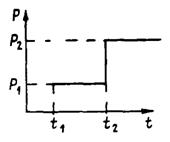 где Р1 - давление пуска, Р2 - рабочее давление, t1 - наинизшая температура воздуха, при которой допускается пуск сосуда под давлением Р1, t2 - минимальная температура, при которой сталь и ее сварные соединения допускаются для работы под давлением в соответствии с требованиями обязательных приложений 2-6 и 11-14 настоящего стандарта.3. Величина давления Р1 принимается согласно табл. 1 прил. 17 в зависимости от рабочего давления Р2.Таблица 1 прил. 17Примечание. При температуре t2 ниже или равной t1 давление пуска P1 принимается равным рабочему давлению Р2.Достижение давлений Р1 и Р2 рекомендуется осуществлять постепенно по 0,25 Р1 или 0,25 Р2 в течение часа с 15-минутными выдержками давлений на ступенях 0,25 Р1 (0,25 Р2); 0,5 Р1 (0,5 Р2); 0,75 Р1 (0,75 Р2).4. Величины температур t1 и t2 принимаются по табл. 2 прил. 17 в зависимости от типа сталей.Скорость подъема (снижения) температуры должна быть не более 30 °С в час, если нет других указаний в технической документации.Таблица 2 прил. 17Примечания. 1. Для материалов, не приведенных в табл. 2 прил. 17, температура t2 определяется по обязательным приложениям 2-6 и 11-14 настоящего стандарта.2. В табл. 2 прил. 17 приведены температуры t1и t2 для сосудов из сталей 12ХМ и 12МХ со сроком службы не более 100 тыс. час.ПРИЛОЖЕНИЕ 18 (справочное)СТАЛЬ ЛИСТОВАЯ МЕХАНИЧЕСКИЕ СВОЙСТВА И ВИДЫ ИСПЫТАНИЙ(Измененная редакция, Изм. № 2).ПРИЛОЖЕНИЕ 19 (справочное)СТАЛЬ ЛИСТОВАЯ ДВУХСЛОЙНАЯ. МЕХАНИЧЕСКИЕ СВОЙСТВА И ВИДЫ ИСПЫТАНИЙПримечания.1. Ударная вязкость основного слоя при нормальной и пониженной температурах нормируется для стали листовой двухслойной толщиной 10 мм и более, а после механического старения - толщиной 12 мм и более.2. Сопротивление срезу при определении прочности соединения слоев должно быть не менее 150 МПа {15 кгс/мм2).ПРИЛОЖЕНИЕ 20 (справочное)ТРУБЫ. МЕХАНИЧЕСКИЕ СВОЙСТВА И ВИДЫ ИСПЫТАНИЙ(Измененная редакция, Изм. № 2).ПРИЛОЖЕНИЕ 21 (справочное)ПОКОВКИ
МЕХАНИЧЕСКИЕ СВОЙСТВА И ВИДЫ ИСПЫТАНИЙТаблица 1(Измененная редакция, Изм. № 2).Примечание. Значения механических свойств относятся к испытанию на продольных образцах. Допускается проверка механических свойств на поперечных, тангенциальных или радиальных образцах; при этом нормы, указанные в табл. 1 настоящего приложения, снижаются на величины, указанные в табл. 2 настоящего приложения.Продолжение прил. 21Таблица 2ПРИЛОЖЕНИЕ 22 (справочное)СТАЛЬ СОРТОВАЯ.
МЕХАНИЧЕСКИЕ СВОЙСТВА И ВИДЫ ИСПЫТАНИЙ(Измененная редакция, Изм. № 2).ПРИЛОЖЕНИЕ 23 (справочное)ОТЛИВКИ СТАЛЬНЫЕ 
МЕХАНИЧЕСКИЕ СВОЙСТВА И ВИДЫ ИСПЫТАНИЙПРИЛОЖЕНИЕ 24 (справочное)МАТЕРИАЛЫ. ХИМИЧЕСКИЙ СОСТАВ(Измененная редакция, Изм. № 2).ПРИЛОЖЕНИЕ 25 (справочное)СВАРОЧНАЯ ПРОВОЛОКА
ХИМИЧЕСКИЙ СОСТАВПРИЛОЖЕНИЕ 26 (обязательное)ОПРЕДЕЛЕНИЕ ПОНЯТИЯ ОДНОТИПНЫХ СВАРНЫХ СОЕДИНЕНИЙОднотипными сварными соединениями является группа сварных соединений, имеющих следующие общие признаки:а) способ сварки;б) марка (сочетание марок) основного металла. В одну группу допускается объединять сварные соединения деталей из сталей различных марок, для сварки которых согласно технологии предусмотрено применение сварочных материалов одних и тех же марок (сочетаний марок);в) марка (сочетание марок) сварочных материалов. В одну группу допускается объединять сварные соединения, выполненные с применением различных сварочных материалов, марки (сочетание марок) которых согласно технологии могут использоваться для сварки деталей из одной и той же стали; электроды должны иметь одинаковый вид покрытия по ГОСТ 9466 (основной, рутиловый, целлюлозный, кислый);г) номинальная толщина свариваемых деталей в зоне сварки. В одну группу допускается объединять соединения с номинальной толщиной деталей в зоне сварки в пределах одного из следующих диапазонов:до 3 мм включительно;свыше 3 до 10 мм включительно;свыше 10 до 50 мм включительно;свыше 50 мм.Для угловых, тавровых и нахлесточных соединений указанные диапазоны относятся к привариваемым деталям; толщину основных деталей разрешается не учитывать;д) радиус кривизны деталей в зоне сварки. В одну группу допускается объединять сварные соединения деталей с радиусом кривизны в зоне сварки (для труб - с половиной наружного номинального диаметра) в пределах одного из следующих диапазонов:до 12,5 мм включительно;свыше 12,5 до 50 мм включительно;свыше 50 до 250 мм включительно;свыше 250 мм (включая плоские детали).Для угловых, тавровых и нахлесточных сварных соединений указанные диапазоны относятся к привариваемым деталям; радиусы кривизны основных деталей разрешается не учитывать;е) вид сварного соединения (стыковое, угловое, тавровое, нахлесточное). В одну группу могут быть объединены угловые, тавровые и нахлесточные соединения, кроме угловых сварных соединений приварки штуцеров (труб) к элементам сосудов;ж) форма подготовки кромок. В одну группу допускается объединять сварные соединения с одной из следующих форм подготовки кромок:с односторонней разделкой кромок и углом их скоса более 8°;с односторонней разделкой кромок и углом их скоса до 8° включительно (узкая разделка);с двусторонней разделкой кромок;без разделки кромок;з) способ сварки корневого слоя: на остающейся подкладке (подкладном кольце), на расплавляемой подкладке, без подкладки (свободное формирование обратного валика), с подваркой корня шва;и) термический режим сварки: с предварительным и сопутствующим подогревом, без подогрева, с послойным охлаждением;к) режим термической обработки сварного соединения.ПРИЛОЖЕНИЕ 27 (рекомендуемое)ПОДРАЗДЕЛЕНИЕ СТАЛЕЙ НА КЛАССЫ(Измененная редакция, Изм. № 2).ПРИЛОЖЕНИЕ 28 (обязательное)Приложение 29 (Справочное)НОРМАТИВНЫЕ ССЫЛКИВ настоящем стандарте использованы ссылки на следующие стандарты, правила, нормы, руководящие документы, технические условия:ГОСТ 2.601 ЕСКД. Эксплуатационные документыГОСТ 2.901 ЕСКД. Требования к документам, отправляемым за границуГОСТ 9.014 ЕСЗКС. Временная противокоррозионная защита изделий. Общие требованияГОСТ 9.402 ЕСЗКС. Покрытия лакокрасочные. Подготовка металлических поверхностей перед окрашиваниемГОСТ 12.1.005 ССБТ. Общие санитарно-гигиенические требования к воздуху рабочей зоныГОСТ 12.1.007 ССБТ. Вредные вещества. Классификация и общие требования безопасностиГОСТ 12.4.026 ССБТ. Цвета сигнальные и знаки безопасностиГОСТ 26.008 Шрифты для надписей, наносимых методом гравирования. Исполнительные размерыГОСТ 26.020 Шрифты для средств измерений и автоматизации. Начертания и основные размерыГОСТ 356 Арматура и детали трубопроводов. Давления условные, пробные и рабочие. РядыГОСТ 380 Сталь углеродистая обыкновенного качества. МаркиГОСТ 427 Линейки измерительные металлические. Технические условияГОСТ 481 Паронит и прокладки из него. Технические условияГОСТ 492 Никель, сплавы никелевые и медноникелевые, обрабатываемые давлением. МаркиГОСТ 494 Трубы латунные. Технические условияГОСТ 535 Прокат сортовой и фасонный из стали углеродистой обыкновенного качества. Общие технические условияГОСТ 550 Трубы стальные бесшовные для нефтеперерабатывающей и нефтехимической промышленности. Технические условияГОСТ 931 Листы и полосы латунные. Технические условияГОСТ 977 Отливки стальные. Общие технические условияГОСТ 1050 Прокат сортовой, калиброванный со специальной отделкой поверхности из углеродистой качественной конструкционной стали. Общие технические условияГОСТ 1525 Прутки медные. Технические условияГОСТ 1577 Прокат листовой и широкополосный универсальный из конструкционной качественной стали. Технические условияГОСТ 2246 Проволока стальная сварочная. Технические условияГОСТ 2991 Ящики дощатые неразборные для грузов массой до 500 кг. Общие технические условияГОСТ 3242 Соединения сварные. Методы контроля качестваГОСТ 3262 Трубы стальные водогазопроводные. Технические условияГОСТ 4543 Прокат из легированной конструкционной стали. Технические условияГОСТ 4784 Алюминий и сплавы алюминиевые деформируемые. МаркиГОСТ 5063 Полосы из медно-никелевых сплавов. Технические условияГОСТ 5520 Сталь листовая углеродистая низколегированная для котлов и сосудов, работающих под давлением. Технические условияГОСТ 5521 Прокат стальной для судостроения. Технические условияГОСТ 5582 Прокат тонколистовой коррозионно-стойкий, жаростойкий и жаропрочный. Технические условияГОСТ 5583 Кислород газообразный технический и медицинский. Технические условияГОСТ 5632 Стали высоколегированные и сплавы коррозионностойкие, жаростойкие и жаропрочные. МаркиГОСТ 5949 Сталь сортовая и калиброванная коррозионностойкая, жаростойкая и жаропрочная. Технические требованияГОСТ 5959 Ящики из листовых древесных материалов неразборные для грузов массой до 200 кг. Общие технические условияГОСТ 6032 Стали и сплавы коррозионностойкие. Методы испытаний на стойкость против межкристаллитной коррозииГОСТ 6102 Ткани асбестовые. Технические условияГОСТ 6533 Днища эллиптические отбортованные стальные для сосудов и аппаратов. Основные размерыГОСТ 6996 Сварные соединения. Методы определения механических свойствГОСТ 7062 Поковки из углеродистой и легированной стали, изготовляемые ковкой на прессах. Припуски и допускиГОСТ 7350 Сталь толстолистовая коррозионностойкая, жаростойкая и жаропрочная. Технические условияГОСТ 7505 Поковки стальные штампованные. Допуски, припуски и кузнечные напускиГОСТ 7512 Контроль неразрушающий. Соединения сварные. Радиографический методГОСТ 7829 Поковки из углеродистой и легированной стали, изготовляемые ковкой на молотах. Припуски и, допускиГОСТ 8050 Двуокись углерода газообразная и жидкая. Технические условияГОСТ 8479 Поковки из конструкционной углеродистой и легированной стали. Общие технические условияГОСТ 8724 Основные нормы взаимозаменяемости. Резьба метрическая. Диаметры и шагиГОСТ 8731 Трубы стальные бесшовные горячедеформированные. Технические условияГОСТ 8733 Трубы стальные бесшовные холоднодеформированные. Технические условияГОСТ 9012 Металлы. Метод измерения твердости по БринеллюГОСТ 9013 Металлы. Метод измерения твердости по РоквеллуГОСТ 9045 Прокат тонколистовой холоднокатаный из низкоуглеродистой качественной стали для холодной штамповки. Технические условияГОСТ 9087 Флюсы сварочные плавленные. Технические условияГОСТ 9454 Металлы. Метод испытания на ударный изгиб при пониженных, комнатной и повышенных температурахГОСТ 9466 Электроды покрытые металлические для ручной дуговой сварки сталей и наплавки. Классификация и общие технические требованияГОСТ 9467 Электроды покрытые металлические для ручной дуговой сварки конструкционных и теплоустойчивых сталей. ТипыГОСТ 9617 Сосуды и аппараты. Ряды диаметровГОСТ 9634 Колпачки капсульные стальные колонных аппаратов. Конструкция и размеры. Технические требованияГОСТ 9940. Трубы бесшовные горячедеформированные из коррозионностойкой стали. Технические условияГОСТ 9941. Трубы бесшовные холодно- и теплодеформированные из коррозионностойкой стали. Технические условияГОСТ 10006 Трубы металлические. Метод испытания на растяжениеГОСТ 10052 Электроды покрытые металлические для ручной дуговой сварки высоколегированных сталей с особыми свойствами. ТипыГОСТ 10092 Трубы мельхиоровые для теплообменных аппаратов. Технические условияГОСТ 10157 Аргон газообразный и жидкий. Технические условияГОСТ 10198 Ящики деревянные для грузов массой св. 200 до 20000 кг. Общие технические условияГОСТ 10706 Трубы стальные электросварные прямошовные. Технические требованияГОСТ 10885 Сталь листовая горячекатаная двухслойная коррозионностойкая. Технические условияГОСТ 11036 Сталь сортовая электротехническая нелегированная. Технические условияГОСТ 12619 Днища конические отбортованные с углами при вершине 60 и 90°. Основные размерыГОСТ 12620 Днища конические неотбортованные с углами при вершине 60, 90 и 120°. Основные размерыГОСТ 12621 Днища конические неотбортованные, с углом при вершине 140°. Основные размерыГОСТ 12622 Днища плоские отбортованные. Основные размерыГОСТ 12623 Днища плоские неотбортованные. Основные размерыГОСТ 12815 Фланцы арматуры, соединительных частей и трубопроводов на Ру от 0,1 до 20,0 МПа (от 1 до 200 кгс/см2). Типы. Присоединительные размеры и размеры уплотнительных поверхностей.ГОСТ 12816 Фланцы арматуры, соединительных частей и трубопроводов на Ру от 0,1 до 20,0 МПа (от 1 до 200 кгс/см2). Общие технические требованияГОСТ 12817 Фланцы литые из серого чугуна на Ру от 0,1 до 1,6 МПа (от 1 до 16 кгс/см2). Конструкция и размерыГОСТ 12818 Фланцы литые из ковкого чугуна на Ру от 1,6 до 4,0. МПа (от 16 до 40 кгс/см2). Конструкция и размерыГОСТ 12819 Фланцы литые стальные на Ру от 1,6 до 20,0 МПа (от 16 до 200 кгс/см2). Конструкция и размерыГОСТ 12820 Фланцы стальные плоские приварные на Ру от 0,1 до 2,5 МПа (от 1 до 25 кгс/см2). Конструкция и размерыГОСТ 12821 Фланцы стальные приварные встык на Ру от 0,1 до 20,0 МПа (от 1 до 200 кгс/см2). Конструкция и размерыГОСТ 12822 Фланцы стальные свободные на приварном кольце на Ру от 0,1 до 2,5 МПа (от 1 до 25 кгс/см2). Конструкция и размерыГОСТ 12971 Таблички прямоугольные для машин и приборов. РазмерыГОСТ 14192 Маркировка грузовГОСТ 14637 Прокат толстолистовой из углеродистой стали обыкновенного качества. Технические условияГОСТ 14782 Контроль неразрушающий. Соединения сварные. Методы ультразвуковыеГОСТ 15150 Машины, приборы и другие технические изделия. Исполнения для различных климатических районов. Категории, условия эксплуатации, хранения и транспортирования в части воздействия климатических факторов внешней средыГОСТ 15527 Сплавы медно-цинковые (латуни), обрабатываемые давлением. МаркиГОСТ 17217 Трубы из медно-никелевого сплава марки МНЖ-5-1. Технические условияГОСТ 17232 Плиты из алюминия и алюминиевых сплавов. Технические требованияГОСТ 17314 Устройства для крепления тепловой изоляции стальных сосудов и аппаратов. Конструкция и размеры. Технические требованияГОСТ 17375 Детали трубопроводов стальные бесшовные приварные на Ру10 МПа (100 кгс/см2). Отводы крутоизогнутые. Конструкция и размерыГОСТ 17380 Детали трубопроводов стальные бесшовные приварные на Ру10 МПа (100 кгс/см2). Технические условияГОСТ 17711 Сплавы медно-цинковые (латуни) литейные. МаркиГОСТ 18475 Трубы холоднодеформированные из алюминия и алюминиевых сплавов. Технические условияГОСТ 18482 Трубы прессованные из алюминия и алюминиевых сплавов. Технические условияГОСТ 18661 Сталь. Измерение твердости методом ударного отпечаткаГОСТ 19281 Прокат из стали повышенной прочности. Общие технические, условияГОСТ 19903 Прокат листовой горячекатаный. СортаментГОСТ 20072 Сталь теплоустойчивая. Технические условияГОСТ 20700 Болты, шпильки, гайки и шайбы для фланцевых и анкерных соединений, пробки и хомуты с температурой среды от 0 до 650 °С. Технические условияГОСТ 21488 Прутки прессованные из алюминия и алюминиевых сплавов. Технические условияГОСТ 21631 Листы из алюминия и алюминиевых сплавов. Технические условияГОСТ 21646 Трубы латунные для теплообменных аппаратов. Технические условияГОСТ 21650 Средства скрепления тарно-штучных грузов в транспортных пакетахГОСТ 22727 Прокат листовой. Методы ультразвукового контроляГОСТ 23055 Контроль неразрушающий. Сварка металлов плавлением. Классификация сварных соединений по результатам радиографического контроляГОСТ 24379.0 Болты фундаментные. Общие технические условияГОСТ 24634 Ящики деревянные для продукции, поставляемой для экспорта. Общие технические условияГОСТ 24643 Основные нормы взаимозаменяемости. Допуски формы и расположения поверхностей. Числовые значенияГОСТ 25054 Поковки из коррозионностойких сталей и сплавов. Общие технические условияГОСТ 25347 Основные нормы взаимозаменяемости. ЕСДП. Поля допусков и рекомендуемые посадкиГОСТ 26159 Сосуды и аппараты чугунные. Нормы и методы расчета на прочность. Общие требованияГОСТ 26179 Основные нормы взаимозаменяемости. Допуски размеров свыше 10000 до 40000 ммГОСТ 26296 Лапы опорные подвесных вертикальных сосудов и аппаратов. Основные размерыГОСТ 26364 Ферритометры для сталей аустенитного класса. Общие технические условияГОСТ 26645 Отливки из металлов и сплавов. Допуски размеров, массы и припуски на механическую обработкуГОСТ 26828 Изделия машиностроения и приборостроения. МаркировкаГОСТ 27601 Аппараты теплообменные кожухотрубчатые. Общие технические требованияГОСТ 28759.2 Фланцы сосудов и аппаратов стальные плоские приварные. Конструкция и размерыГОСТ 28759.3 Фланцы сосудов и аппаратов стальные приварные встык. Конструкция и размерыГОСТ 28759.4 Фланцы сосудов и аппаратов стальные приварные встык под прокладку восьмиугольного сечения. Конструкция и размерыГОСТ 28759.5 Фланцы сосудов и аппаратов. Технические требованияГОСТ Р 50460 Знак соответствия при обязательной сертификации. Форма, размеры и технические требованияОСТ 26-3 Сварка в химическом машиностроении. Основные положенияОСТ 26-5 Контроль неразрушающий. Цветной метод контроля сварных соединений, направленного и основного металлаОСТ 26-2043 Болты, шпильки, гайки и шайбы для фланцевых соединений. Технические требованияОСТ 26-2044 Швы стыковых и угловых сварных соединений сосудов и аппаратов, работающих под давлением. Методы ультразвукового контроляОСТ 26-2079 Швы сварных соединений сосудов и аппаратов, работающих под давлением. Выбор методов неразрушающего контроляОСТ 26-2091 Опоры горизонтальных сосудов и аппаратов. КонструкцияОСТ 26-01-84 Швы сварных соединений стальных сосудов и аппаратов, работающих под давлением. Методика магнитопорошкового метода контроляОСТ 26-01-135 Поковки деталей сосудов, аппаратов и деталей трубопроводов высокого давления. Общие технические требования, правила приемки, методы испытанийОСТ 26-02-1015 Крепление труб в трубных решеткахОСТ 26-07-402 Отливки стальные для трубопроводной арматуры и приводных устройств к ней. Общие технические условияОСТ 26-11-03 Швы сварных соединений сосудов и аппаратов, работающих под давлением. Радиографический метод контроляОСТ 26-11-09 Поковки и штамповки сосудов и аппаратов, работающих под давлением. Методика ультразвукового контроляОСТ 26-11-10 Швы сварных соединений сосудов и аппаратов, работающих под давлением. Рентгенотелевизионный метод контроляОСТ 26-11-14 Сосуды и аппараты, работающие под давлением. Газовые и жидкостные методы контроля герметичностиОСТ 36-18 Приспособления для выверки аппаратов колонного и башенного типов. Конструкция, размеры и технические требованияОСТ 108.030.113 Поковки из углеродистой, легированной и высоколегированной сталей для котлов, сосудов и стационарных трубопроводов. Общие технические условияСНиП 2.01.01 Строительная климатология и геофизикаПравила устройства и безопасной эксплуатации сосудов, работающих под давлением, утвержденные Госгортехнадзором РоссииМВЭС СССР. Объединение информационного обеспечения и автоматизированной обработки данных. Положение о порядке составления, оформления и рассылки технической и товаросопроводительной документации на товары, поставляемые для экспортаАТК 24.200.03 Опоры-стойки вертикальных аппаратов. Типы, конструкция и размерыАТК 24.200.04 Опоры цилиндрические и конические вертикальных аппаратов. Типы и основные размерыРД 24.200.04 Швы сварных соединений. Металлографический метод контроля основного металла и сварных соединений нефтехимической аппаратурыРТМ 26-44 Термическая обработка нефтехимической аппаратуры и ее элементовРТМ 26-298 Сосуды и аппараты стальные сварные. Соединения из разнородных сталейРТМ 26-378 Сварка в защитных газах нефтехимической аппаратуры из разнородных сталейРД 24.202.03 Покрытия лакокрасочные атмосферостойкие для нефтегазоперерабатывающего оборудования. Технические требованияРТМ 26-02-52 Методы консервации. ХимпромРТМ 26-02-66 Методы консервации оборудования, выпускаемого заводами НПО СоюзнефтехиммашРД 26-11-01 Инструкция по контролю сварных соединений, недоступных для проведения радиографического и ультразвукового контроляРД 26-11-08 Соединения сварные. Механические испытанияТУ ИЭС 291 Флюс АН-9УТУ ИЭС 375 Электроды марки АНВ-37ТУ ИЭС 376 Электроды марки АНВ-38ТУ ИЭС 519 Флюс АНК-61ТУ 0251-16 Отливки ЦЭШЛТУ 5.965-11238 Флюсы марки ФП-33 и ФП-33МТУ 5.965-11313 Электроды типа Н-3АТУ 14-1-49-1414 Проволока сварочная типов Св-10ХЗМ1А и Св-ЮХЗГМФТАТУ 14-1-284 Прутки горячекатаные и кованые из стали марки Х20Н32Т (ЭП 670)ТУ 14-1-368 Проволока сварочная марки Св-01Х24Н25АГ7ДТУ 14-1-394 Сталь толстолистовая высоколегированная коррозионностойкая 2Х13, Х18Н10Т, 08Х18Н10Т, Х17Н13М2Т, ОХ17Н13М2Т, Х17Н13МЗТТУ 14-1-561 Прутки кованые (горячекатаные) из стали марки 15Х18Н12С4ТЮТУ 14-1-625 Лист толстый из сплава марки ХН32Т (ЭП 670)Ту 14-1-743 Листы горячекатаные из стали марки 03Х13АГ19ТУ 14-1-763 Прокат толстолистовой из стали марки 07Х16Н6ТУ 14-1-915 Прутки из коррозионностойкой стали марки 15Х18Н12С4ТЮ-Ш (ЭИ 654-Ш)ТУ 14-1-973 Проволока стальная сварочная из коррозионностойких аустенитных марок Св-01Х18Н10 (ЭП 550) и Св-01Х17Н14М2 (ЭП 551)ТУ 14-1-1034 Листовой прокат двухслойный 20К+НМжМц28-2,5-1,5ТУ 14-1-1160 Сталь сортовая коррозионностойкая марки 03Х18Н11ТУ 14-1-1337 Листы из коррозионностойкой стали марки 15Х18Н12С4ТЮ (ЭИ 654)ТУ 14-1-1431 Кольца горячекатаные для фланцев из стали марки 30ТУ 14-1-1595 Проволока высоколегированная из стали марок Св-03Х18Н15Г6М2АВ2, Св-05Х15Н9Г6АМТУ 14-1-1660 Прутки из стали марки 07Х16Н6ТУ 14-1-2072 Сталь толстолистовая низколегированная марки 09Г2С-Ш электрошлакового переплава для сосудов, работающих под давлениемТУ 14-1-2219 Проволока стальная сварочная марок Св-10НЮ и Св-10Х2МТУ 14-1-2261 Сталь горячекатаная листовая коррозионностойкая марки ОЗХ19АГ3Н10ТУ 14-1-2304 Прокат листовой стали марки 12ХМТУ 14-1-2338 Проволока сварочная из стали марок Св-06Х8Г2СМФТЮч и Св-06Х3Г2СМФТЮчТУ 14-1-2372 Флюс сварочный плавильный марки АН-45ТУ 14-1-2375 Прокат тонколистовой из стали марки 07Х16Н6ТУ 14-1-2542 Сталь толстолистовая высоколегированная коррозионностойкая марок 08Х18Н10Т, 12Х18Н10ТТУ 14-1-2571 Проволока сварочная из стали марок Св-01Х23Н28М3Д3Т и Св-03Х23Н28М3Д3ТТУ 14-1-2657 Прокат листовой стали марки 15Х5МТУ 14-1-2726 Сталь листовая горячекатаная двухслойная коррозионностойкая толщиной 65-120 ммТУ 14-1-2795 Проволока стальная сварочная из коррозионностойких аустенитных марок Св-01Х18Н10 (ЭП 550) и Св-01Х17Н14М2 (ЭП 551)ТУ 14-1-3023 Прокат листовой широкополосный универсальный и фасонный из углеродистой и низколегированной стали с гарантированным уровнем механических свойств, дифференцированным по группам прочностиТУ 14-1-3199 Сталь тонколистовая коррозионностойкая марок 08Х18Н10, 08Х18Н10Т, 12Х18Н9, 12Х18Н10ТТУ 14-1-3233 Проволока стальная сварочная марки Св-02Х8Н22 (ЭИ 794)ТУ 14-1-3262 Проволока сварочная марки Св-02Х21Н21М4Г2Б (ЭИ 69)ТУ 14-1-3303 Сталь сортовая коррозионностойкая низкоуглеродистая марки 03Х17Н14М3 (ЭИ 66)ТУ 14-1-3332 Прокат листовой стали марки 20ЮЧТУ 14-1-3333 Прокат толстолистовой стойкий к коррозионному растрескиваниюТУ 14-1-3342 Сталь толстолистовая коррозионностойкая марки 07Х13АГ20 (ЧС 46)ТУ 14-1-3648 Проволока сварочная из стали марки Св-08Г2СНТЮРТУ 14-1-3669 Прокат тонколистовой из стали марки 15Х18Н12С4ТЮТУ 14-1-3812 Прутки из коррозионностойкой стали марок 02Х8Н22С6 (ЭП 794), 02Х8Н22С6-ПД (ЭП 794-ПД), 02Х8Н22С6-Ш (ЭП 794-Ш), 02Х8Н22С6-ИД (ЭП 794-ИД)ТУ 14-1-3832 Прокат листовой из низколегированных сталей 09Г2С и 16ГСТУ 14-1-3922 Прокат толстолистовой горячекатаный из стали марки 20КТУ 14-1-3952 Проволока сварочная марки Св-01Х21Н10С6ЦТУ 14-1-4083 Сталь листовая марки 09Г2ФБ и 10Г2ФБ улучшенной свариваемости и хладостойкостиТУ 14-1-4088 Прокат толстолистовой из углеродистой стали марки 20КТУ 14-1-4175 Сталь листовая двухслойная коррозионностойкая марок 15Г2СФ+12Х18Н10Т, 15Г2СФ+10Х17Н13М3Г2 и 15Г2СФ+08Х17Н15М3ТТУ 14-1-4181 Проволока сварочная и катанка из стали марки Св-10Х3ГМ ускоренно-охлажденной с прокатного нагреваТУ 14-1-4212 Сталь листовая двухслойная коррозионностойкая марок 15Г2СФ+12Х18Н10Т, 15Г2СФ+10Х17Н13М3Т и 15Г2СФ+08Х17Н15М3ТТУ 14-1-4355 Проволока стальная сварочная из стали марок Св-08АА-ВИ, Св-08ХМАА-ВИ, Св-08ГТАА-ВИ, Св-10Х2ГМФТАА-ВИТУ 14-1-4372 Проволока стальная сварочная из стали марки Св-03Х24Н6АМ3ТУ 14-1-4502 Прокат листовой низколегированный стали марки 15Г2СФТУ 14-1-4688 Прокат листовой двухслойный коррозионностойкий с основным слоем из стали марки 15Г2СФТУ 14-1-4780 Прокат листовой коррозионностойкий в рулонахТУ 14-1-4826 Прокат листовой низколегированный марки 16ГМЮЧТУ 14-1-4853 Прокат толстолистовой стойкий к коррозионному растрескиваниюТУ 14-1-4914 Проволока стальная сварочная марок Св-10Х3ГМФТА и Св-10ХЗМ1АТУ 14-1-4981 Проволока стальная сварочная марок Св-06Х2ТН7БТ (ЭП 500), Св-08Х25Н20СЗР1 (ЭП 532), Св-08Х15Н23В7Г7М2 (ЭП 88), Св-08Х20Н9С2БТЮ (ЭП 156), Св-01Х19Н18Г10АМЧ (ЭП 690)ТУ 14-1-5054 Сталь горячекатаная толстолистовая коррозионностойкая вакуумно-обезуглероженная марок 02Х17Н14М3-ВО, 03Х17Н14М3-ВОТУ 14-1-5056 Сталь тонколистовая коррозионностойкая марки 03Х17Н14М3ТУ 14-1-5065 Сталь тонколистовая низколегированная марок 09Г2СЮЧ, 09ХГ2СЮЧТУ 14-1-5071 Прокат толстолистовой из коррозионностойкой стали марок 02Х17Н14М3-ВИ, 03Х17Н14М3-ВИТУ 14-1-5073 Прокат горячекатаный толстолистовой коррозионностойкий марок 03Х18Н11 и 03Х17Н14М3ТУ 14-1-5075 Сталь толстолистовая горячекатаная марок 02Х8Н22С6-ПД (ЭП 794-ПД) и 02Х8Н22С6-Ш (ЭП 794-Ш)ТУ 14-1-5076 Сталь тонколистовая холоднокатаная марок 02Х8Н22С6-ПД (ЭП 794-ПД) и 02Х8Н22С6-Ш (ЭП 794-Ш)ТУ 14-1-5093 Сталь толстолистовая теплоустойчивая марок 12МХ и 12ХМТУ 14-1-5117 Сталь толстолистовая легированная марки 10Х2ГНМ для сосудов, работающих под давлениемТУ 14-1-5142 Сталь горячекатаная толстолистовая коррозионностойкая вакуумно-обезуглероженная марок 02Х18Н11, 03Х18Н11ТУ 14-3-190 Трубы стальные бесшовные для котельных установок и трубопроводовТУ 14-3-303 Трубы бесшовные горячекатаные из стали 03Х13АГ19 (ЧС 36)ТУ 14-3-310 Трубы бесшовные холоднодеформированные из стали 14Х18Н12С4ТЮ (ЭИ 654)ТУ 14-3-318 Трубы бесшовные горячепрессованные из стали марки 0Х23Н28М3Д3Т (ЭИ 943)ТУ 14-3-375 Кольца для фланцев стальные горячекатаныеТУ 14-3-396 Трубы бесшовные горячекатаные и холоднодеформированные из коррозионностойкой стали марки 03Х17Н14М3 (ЭИ 66)ТУ 14-3-415 Трубы бесшовные из стали 03Х19АГЗН10ТУ 14-3-457 Трубы печные и коммуникационные для нефтеперерабатывающей промышленностиТУ 14-3-460 Трубы стальные бесшовные для паровых котлов и трубопроводовТУ 14-3-489 Трубы горячекатаные и холоднодеформированные из жаропрочного сплава ХН32Т (Х20Н32Т, ЭП 670)ТУ 14-3-624 Трубы электросварные из углеродистой стали 10 и 20 для химического и нефтяного машиностроения ТУ 14-3-694 Трубы бесшовные холоднодеформированные из стали марки 03Х21Н21М4ГБ (ЭИ 35) и сплава 03ХН28МДТ (ЭП 516)Ту 14-3-696 Трубы горячепрессованные из сплава 03ХН28МДТ (ЭП 516) и стали 03Х21Н21М4ГБ (ЭИ 35)ТУ 14-3-751 Трубы бесшовные холоднодеформированные из сплава ЭП 516 и стали марки ЭИ 35ТУ 14-3-763 Трубы бесшовные холоднодеформированные из стали марки 06ХН28МДТ (ЭИ 943)ТУ 14-3-822 Трубы бесшовные из коррозионностойкой стали марки 06ХН28МДТ (ЭИ 943)ТУ 14-3-949 Трубы бесшовные теплодеформированные из стали марки 15Х25ТТУ 14-3-1024 Трубы бесшовные холодно- и теплодеформированные из стали 02Х8Н22С6 (ЭИ 794)ТУ 14-3-1080 Трубы бесшовные горячекатаные из стали марки 15Х5М для нефтедобывающей промышленностиТУ 14-3-1128 Трубы стальные бесшовные горячедеформированные для газопроводов газлифтных систем и обустройства газовых месторожденийТУ 14-3-1201 Трубы бесшовные из стали марки 03ХН28МДТ (ЭП 516)ТУ 14-3-1322 Трубы бесшовные из стали марки 07Х13АГ20ТУ 14-3-1323 Трубы бесшовные из стали марки 07Х13АГ20ТУ 14-3-1339 Трубы бесшовные горячедеформированные из стали марки 02Х18Н11ТУ 14-3-1348 Трубы бесшовные тепло- и холоднодеформированные из стали марки 03Х17Н14М3ТУ 14-3-1357 Трубы бесшовные горячедеформированные из стали марки 03Х17Н14М3ТУ 14-3-1391 Трубы стальные электросварные холоднодеформированные из коррозионностойкой сталиТУ 14-3-1401 Трубы бесшовные холоднодеформированные из стали марки 02Х18Н11ТУ 14-3-1464 Трубы стальные электросварные прямошовные экспандированные диаметром 1420 мм из стали марки 10Г2ФБТУ 14-3-1596 Трубы бесшовные холодно- и теплодеформированные из коррозионностойкой сталиТУ 14-3-1600 Трубы бесшовные из стали марки 20ЮЧТУ 14-3-1652 Трубы холоднодеформированные из стали 20ЮЧТУ 14-3-1745 Трубы бесшовные горячедеформированные из стали марки 20ЮЧТУ 14-3-1905 Трубы бесшовные горяче- и холоднодеформированные из коррозионностойкой стали марок 08Х22Н6Т (ЭП 53), 08Х21Н6М2Т (ЭП 54) и 10Х14Г14Н4Т (ЭП 711)ТУ 14-4-316 Электроды марки ОЗЛ-26АТУ 14-4-579 Электроды марки ОЗЛ-24ТУ 14-4-715 Электроды марки ОЗЛ-17УТУ 14-4-807 Электроды марки В-56УТУ 14-4-1276 Электроды марки ОЗЛ-37-2ТУ 14-168-43 Электроды марки ОЗЛ-40 и ОЗЛ-41ТУ 24-10-003 Листы из стали марок 12ХМ и 12ХМ толщиной от 20 до 130 ммТУ 26-02 Отливки стальные для оборудования нефтеперерабатывающих и нефтехимических заводовТУ 26-0303-1532 Поковки из стали марки 20ЮЧТУ 48-21-234 Ленты из кремнистомарганцевой бронзы марки КМЦ 3-1ТУ 48-21-284 Проволока сварочная для автоматической сварки коррозионностойкого слоя сплава НМЖНц-28-2,5-1,5ТУ 48-21-897 Листы и плиты латунныеТУ 108-11-543 Прокат толстолистовой котельной стали марки 22КТУ 108-11-928 Листы из стали марки 10Х2ГНМА-АТУ 108-13-39 Поковки из легированной стали марки 10Х2М1А-АТУ 108.131 Заготовки из теплоустойчивой, сталиТУ 108.930 Листы (плиты) из стали марок 12Х18Н10Т и 08Х18Н10ТТУ 108.948.02 Флюсы сварочные типов ФЦ-16 и ФЦ-16АТУ 108.1151 Листы из стали марок 12ХЦН10Т, 08Х18Н10Т, 12Х18Н10ГТ, 08Х18Н10ГТТУ 108.1424 Флюс сварочный плавленный общего назначения марки АНЦ-1ТУ 302-02-014 Заготовки из стали марки 15Х2МФА-АТУ 302-02-031 Заготовки из стали марок 12ХМ и 15ХМ ТУ 302-02-121 Заготовки из стали марок 10Х2М1А-А и 10Х2М1А (10Х2М1А-ВД, 10Х2М1А-Ш)ТУ 302-02-122 Заготовки из стали марок 09Г2С (09Г2С-Ш), 09Г2САТУ 302-02-128 Заготовки из стали марки 10Х2М1А-А(Введено дополнительно, Изм. № 2)СОДЕРЖАНИЕСОСУДЫ И АППАРАТЫ СТАЛЬНЫЕ СВАРНЫЕОбщие технические условияОСТ 26 291Взамен ОСТ 26291Группы сосудовРасчетное давление, МПа (кгс/см2) Температура стенки, СХарактер рабочей среды1Выше 0,07 (0,7)НезависимоВзрывоопасная или пожароопасная или 1, 2-го классов опасности по ГОСТ 12.1.0072Выше 0,07 (0,7) до 2,5 (25)Выше +400Любая, за исключением указанной для 1-й группы сосудов2Выше 2,5 (25) до 5 (50)Выше +200Любая, за исключением указанной для 1-й группы сосудов2Выше 4 (40) до 5 (50)Ниже -40Любая, за исключением указанной для 1-й группы сосудов2Выше 5 (50)НезависимоЛюбая, за исключением указанной для 1-й группы сосудов3Выше 0,07 (0,7) до 1,6 (16)Ниже -20,Выше +200 до +400Любая, за исключением указанной для 1-й группы сосудов3Выше 1,6 (16) до 2,5 (25) До +400Любая, за исключением указанной для 1-й группы сосудов3Выше 2,5 (25) до 4 (40) До +200Любая, за исключением указанной для 1-й группы сосудов3Выше 4 (40) до 5 (50)От -40 до +200Любая, за исключением указанной для 1-й группы сосудов4Выше 0,07 (0,7) до 1,6 (16)От -20 до +200Любая, за исключением указанной для 1-й группы сосудов5аДо 0,07 (0,7) НезависимоВзрывоопасная или пожароопасная или 1, 2, 3-го классов опасности по ГОСТ 12.1.0075бДо 0,07 (0,7)НезависимоВзрывобезопасная, пожаробезопасная, 4-го класса опасности по ГОСТ 12.1.007Толщина стенки отбортованного элемента, S, ммДлина цилиндрического борта, l, ммДо 515Свыше 5 до 102S+5Свыше 10 до 20S+15Свыше 20S/2+25Средняя температура воздуха наиболее холодной пятидневки, СМарка стали и обозначение стандартаНе ниже -30Ст3пс3, Ст3сп3, Ст3Гпс3 по ГОСТ 14637Не ниже -3015К-3, 16К-3, 18К-3, 20К-3 по ГОСТ 5520Не ниже -3016ГС-3, 09Г2С-3, 10Г2С1-3 по ГОСТ 5520От -31 до -40Ст3пс4, Ст3сп4, Ст3Гпс4 по ГОСТ 14637От -31 до -4015К-5, 16К-5, 18К-5, 20К-5 по ГОСТ 5520От -31 до -4016ГС-6, 09Г2С-6, 10Г2С1-6 по ГОСТ 5520От -41 до -6009Г2С-8, 10Г2С1-8 по ГОСТ 5520Наименование сталейВременное сопротивление разрывуОтносительное удлинение, %Ударная вязкость KCU, Дж/см2 (кгсм/см2)Наименование сталейпри температуре +20 °Спри температуре +20 °Спри температуре +20 °СУглеродистые, марганцовистые и марганцевокремнистыеНе ниже нижнего значения временного сопротивления разрыву основного металла, указанного в обязательных приложениях 18 и 19 для соответствующей марки стали1850 (5,0)Низколегированные хромистые и хромомолибденовыеНе ниже нижнего значения временного сопротивления разрыву основного металла, указанного в обязательных приложениях 18 и 19 для соответствующей марки стали1650 (5,0)Среднелегированные хромистые, хромомолибденовые и хромованадиевовольфрамовыеНе ниже нижнего значения временного сопротивления разрыву основного металла, указанного в обязательных приложениях 18 и 19 для соответствующей марки стали1450 (5,0)Высоколегированные с особыми свойствамиНе ниже нижнего значения временного сопротивления разрыву основного металла, указанного в обязательных приложениях 18 и 19 для соответствующей марки сталиПо стандарту или техническим условиям на сварочный материал или не менее 18 при отсутствии в стандарте данной характеристики70 (7,0)Примечания.1. В случае применения присадочных материалов при сварке сосудов, предназначенных для работы при температурах ниже -20 °С, значение ударной вязкости наплавленного металла должно удовлетворять требованиям табл. 16.2. Допускается снижение значения временного сопротивления разрыву на одном из двух испытанных образцов не более чем на 7 %.3. Нормы механических свойств металла шва или наплавленного металла для низко- и среднелегированных хромистых, хромомолибденовых, хромованадиевых и хромованадиевовольфрамовых сталей указаны после термической обработки согласно паспорту на сварочные материалы или после термической обработки, предусмотренной в подразд. 3.12. Примечания.1. В случае применения присадочных материалов при сварке сосудов, предназначенных для работы при температурах ниже -20 °С, значение ударной вязкости наплавленного металла должно удовлетворять требованиям табл. 16.2. Допускается снижение значения временного сопротивления разрыву на одном из двух испытанных образцов не более чем на 7 %.3. Нормы механических свойств металла шва или наплавленного металла для низко- и среднелегированных хромистых, хромомолибденовых, хромованадиевых и хромованадиевовольфрамовых сталей указаны после термической обработки согласно паспорту на сварочные материалы или после термической обработки, предусмотренной в подразд. 3.12. Примечания.1. В случае применения присадочных материалов при сварке сосудов, предназначенных для работы при температурах ниже -20 °С, значение ударной вязкости наплавленного металла должно удовлетворять требованиям табл. 16.2. Допускается снижение значения временного сопротивления разрыву на одном из двух испытанных образцов не более чем на 7 %.3. Нормы механических свойств металла шва или наплавленного металла для низко- и среднелегированных хромистых, хромомолибденовых, хромованадиевых и хромованадиевовольфрамовых сталей указаны после термической обработки согласно паспорту на сварочные материалы или после термической обработки, предусмотренной в подразд. 3.12. Примечания.1. В случае применения присадочных материалов при сварке сосудов, предназначенных для работы при температурах ниже -20 °С, значение ударной вязкости наплавленного металла должно удовлетворять требованиям табл. 16.2. Допускается снижение значения временного сопротивления разрыву на одном из двух испытанных образцов не более чем на 7 %.3. Нормы механических свойств металла шва или наплавленного металла для низко- и среднелегированных хромистых, хромомолибденовых, хромованадиевых и хромованадиевовольфрамовых сталей указаны после термической обработки согласно паспорту на сварочные материалы или после термической обработки, предусмотренной в подразд. 3.12. Размеры, ммПредельные отклонения по ГОСТ 25347 и ГОСТ 26179Предельные отклонения по ГОСТ 25347 и ГОСТ 26179Предельные отклонения по ГОСТ 25347 и ГОСТ 26179Размеры, ммотверстийваловостальныхДо 500Н17h7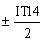 Свыше 500 до 3150Н16h6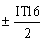 Свыше 3150Н15h5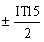 Диаметр днища, D, ммПредельное отклонение высоты цилиндрической части, h, ммПредельная высота отдельной вогнутости или выпуклости на эллипсоидной части, Т, ммДо 720±52От 800 до 1300±53От 1320 и более±54Толщина днища, S', ммДопуски наклона, m, ммДо 204От 22 до 255От 28 до 346От 36 и более8Диаметр днищ, D, ммЗазор между шаблоном и эллипсоидной поверхностью, ммЗазор между шаблоном и эллипсоидной поверхностью, ммДиаметр днищ, D, ммrRДо 53048От 550 до 1400613От 1500 до 22001021От 2400 до 28001231От 3000 и более1641Номинальная толщина стенки трубы, 8, ммВ, ммДо 30,2SСвыше 3 до 60,1S+0,3Свыше 6 до 100,15SСвыше 10 до 200,05S+1,0Свыше 200,1S, но не более 3 ммНоминальная толщина стенки трубы, S, ммL, ммДо 30,2S+1,0Свыше 3 до 60,1S+1,3Свыше 6 до 100,15S+1,0Свыше 10 до 200,05S+2,0Свыше 200,1S+1,0, но не более 4 ммТолщина отводов или гнутых труб, S, ммПредельные отклонения, ммПредельные отклонения, ммДопуск плоскостности, , ммТолщина отводов или гнутых труб, S, ммвнутреннего диаметратолщины стенкиДопуск плоскостности, , ммОт 2,5 до 3,0±0,5±0,125S±0,5От 3,5 до 4,5±1,0±0,125S±1,0От 5,0 до 6,0±1,5±0,125S±11,5От 7,0 до 8,0±2,0±0,125S±11,5От 9,0 до 15,0±2,5±0,125S±11,5От 16,0 и более±3,0±0,125S±11,5Условный проход отводов, ммПредельные отклонения размеров L1, L2, L3 ммДо 125±2,0Свыше 125 до 200±3,0Свыше 200 до 350±4,0Свыше 350 до 500±5,0Свыше 500±6,0МатериалыТемпература окружающего воздуха при сварке металла толщинойТемпература окружающего воздуха при сварке металла толщинойМатериалыне более 16 мм более 16 ммУглеродистая сталь с содержанием углерода менее 0,24 %, низколегированные марганцовистые и марганцевокремнистые стали и основной слой из этих сталей в двухслойной сталиНиже 0 °С до -20 °С сварка без подогреваПри температуре ниже -20 °С сварка с подогревом до 100-200 °СНиже 0С до -20 °С* сварка с подогревом до 100-200 °СУглеродистая сталь с содержанием углерода от 0,24 до 0,28 %Ниже 0 °С до -10 °С* сварка без подогреваНиже 0 °С до -10 °С* сварка с подогревом до 100-200 °СНизколегированные хромомолибденовые стали (марок 12МХ, 12ХМ, 15ХМ) и основной слой из этих сталей в двухслойной сталиНиже 0 °С до -10 °С* сварка с подогревом до 250-350 °СНиже 0 °С до -10 °С* сварка с подогревом до 250-350 °ССтали марок 15Х5, 15Х5М, 15Х5ВФ, Х8, Х9М, 12Х8ВФ и т. п.Не ниже 0 °СНе ниже 0 °СВысоколегированные, хромоникельмолибденовые и хромоникелевые стали аустенитного класса и коррозионностойкого слоя из этих сталей в двухслойной сталиНиже 0 °С до -20С* сварка без подогреваНиже 0 °С до -20С* сварка без подогреваТолщина свариваемых листов, S, мм Максимально допустимое смещение стыкуемых кромок, ммМаксимально допустимое смещение стыкуемых кромок, ммТолщина свариваемых листов, S, мм в кольцевых швах на монометаллических сосудахв кольцевых и продольных швах на биметаллических сосудах со стороны коррозионностойкого слояДо 2010 % S+150 % от толщины плакирующего слояСвыше 20 до 5015 % S, но не более 550 % от толщины плакирующего слояСвыше 50 до 1000,04S+3,5*0,04S+3,0, но не более толщины плакирующего слояСвыше 1000,025S+5,0*, но не более 100,025S+5,0, но не более 8 и не более толщины плакирующего слояМаксимальный увод (угловатость) f кромок в стыковых сварных соединениях, ммМаксимальный увод (угловатость) f кромок в стыковых сварных соединениях, ммМаксимальный увод (угловатость) f кромок в стыковых сварных соединениях, ммМаксимальный увод (угловатость) f кромок в стыковых сварных соединениях, ммМаксимальный увод (угловатость) f кромок в стыковых сварных соединениях, ммобечаекднищ из лепестковднищ из лепестковконических днищконических днищНезависимо от DD5000 ммD>5000 ммD2000 ммD>2000 мм56857Механические свойстваДля углеродистых сталейДля низколегированных марганцовистых и марганцевокремнистых сталейДля хромистых, хромомолибденовых и хромовавадиевовольфрамовых сталейДля аустенитно-ферритных сталей Для аустенитных сталейВременное сопротивление разрыву при температуре +20 °СНе ниже нижнего значения временного сопротивления разрыву основного металла по стандарту или техническим условиям, для данной марки сталиНе ниже нижнего значения временного сопротивления разрыву основного металла по стандарту или техническим условиям, для данной марки сталиНе ниже нижнего значения временного сопротивления разрыву основного металла по стандарту или техническим условиям, для данной марки сталиНе ниже нижнего значения временного сопротивления разрыву основного металла по стандарту или техническим условиям, для данной марки сталиНе ниже нижнего значения временного сопротивления разрыву основного металла по стандарту или техническим условиям, для данной марки сталиМинимальное значение ударной вязкости, KCU, Дж/см2 (кгсм/см2):при температуре +20 °С;50 (5)50 (5)50 (5)40 (4)70 (7)при температуре ниже -20 °С30 (3)30 (3)-30 (3)-Минимальное значение угла изгиба, град.:при толщине не более 20 мм;100805080100при толщине более 20 мм100604060100Твердость металла шва сварных соединений, НВ, не более--240220200Просвет между сжимаемыми поверхностями при сплющивании стыковых соединений трубНе ниже норм, установленных нормативно-технической документацией на трубыНе ниже норм, установленных нормативно-технической документацией на трубыНе ниже норм, установленных нормативно-технической документацией на трубыНе ниже норм, установленных нормативно-технической документацией на трубыНе ниже норм, установленных нормативно-технической документацией на трубыВид сварного соединенияГруппы сосудовГруппы сосудовГруппы сосудовГруппы сосудовВид сварного соединения1, 2, 345а5бВид сварного соединенияклассы дефектности по ГОСТ 23056классы дефектности по ГОСТ 23056классы дефектности по ГОСТ 23056классы дефектности по ГОСТ 23056Стыковые3456Угловые, тавровые4556Нахлесточные5667Вид испытанияГруппы сосудовКоличество образцовПримечаниеРастяжение при +20С1-5Два образца типа XII, XIII, XIV или XV по ГОСТ 6996Испытание на растяжение отдельных образцов из сварных трубных стыков можно заменить испытанием на растяжение целых стыков со снятым усилиемИзгиб при +20 °С1-5Два образца типа XXVII, XXVIII по ГОСТ 6996Испытание сварных образцов труб с внутренним диаметром до 100 мм и толщиной стенки до 12 мм может быть заменено испытанием на сплющивание по ГОСТ 6996 (образцы типа XXIX, XXX) Ударная вязкость KCU (толщина металла 12 мм и более) при +20 °С1-5 из сталей, склонных к термическому воздействию(12МХ, 12ХМ, 15Х5М, 10Х2М1А-А и др.)Три образца типа VI по ГОСТ 6996 с надрезом по оси шваИспытание на ударный изгиб околошовной зоны проводится на сварных соединениях, выполненных электрошлаковой сваркой без последующей нормализации, а также при наличии требований в технических условиях или проектеУдарная вязкость KCU (толщина металла 12 мм и более) при +20 °С1-3 при давлении более 5 МПа (50 кгс/см2) 1 -2 при температуре выше 450° 0Три образца типа VI по ГОСТ 6996 с надрезом по оси шваИспытание на ударный изгиб околошовной зоны проводится на сварных соединениях, выполненных электрошлаковой сваркой без последующей нормализации, а также при наличии требований в технических условиях или проектеУдарная вязкость KCU (толщина металла 12 мм и более) при рабочей температуре ниже -20 °С, равной минимальной отрицательной рабочей температуре сосуда1-3, 5 при рабочей температуре ниже -20 °СТри образца типа VI по ГОСТ 6996 с надрезом по оси шваИспытание при рабочей температуре. Испытание на ударный изгиб околошовной зоны проводится на сварных соединениях, выполненных электрошлаковой сваркой без последующей нормализации, а также при наличии требований в технических условиях или проектеИзмерение твердости металла шва при температуре +20 °С1-4 в соответствии с требованием п. 5.3.2. Не менее чем в трех точках по длине каждого участка сварного соединения по ГОСТ 9012, ГОСТ 9013, ГОСТ 18661, ГОСТ 6996Группы сосудовКоличество контролируемых сварных швов и металла коррозионностойкой наплавки от общего количества, %1,21003,450525Группы сосудовДлина контролируемых сварных соединений* от общей длины, %1, 21003504, 5а255б10Толщина стенки, ммВремя выдержки, ч (мин) До 500,15 (10)Свыше 50 до 1000,35 (20)Свыше 1000,5 (30)Толщина шва, ммВремя выдержки, ч (мин)Время выдержки, ч (мин)Толщина шва, ммв нижнем положении швав потолочном вертикальном положении шваДо 40,35 (20)0,50 (30)Свыше 4 до 100,45 (25)0,60 (35)Свыше 100,50 (30)0,70 (40)Тип тарелокВнутренний диаметр колонного аппарата, ммОтклонение перпендикулярности, ммТарелки провальныеТарелки провальныеТарелки провальныеРешетчатые и др. До 2000±2Решетчатые и др. От 2000 до 3000±3Тарелки с переливамиТарелки с переливамиТарелки с переливамиКлапанные, клапанные балластные, S-образно-клапанные, ситчатые с отбойными элементами, центробежныеДо 3000±3Клапанные, клапанные балластные, S-образно-клапанные, ситчатые с отбойными элементами, центробежныеОт 3000 до 6000±4Клапанные, клапанные балластные, S-образно-клапанные, ситчатые с отбойными элементами, центробежныеОт 6000 и более±6Колпачковые, ситчатые, ситчато-клапанные, жалюзийно-клапанные, с двумя зонами контакта фазДо 3000±3Колпачковые, ситчатые, ситчато-клапанные, жалюзийно-клапанные, с двумя зонами контакта фазОт 3000 до 4000 ±4Колпачковые, ситчатые, ситчато-клапанные, жалюзийно-клапанные, с двумя зонами контакта фазОт 4000 и более±5Внутренний диаметр колонного аппарата, ммДо 3000От 3000 до 4000От 4000 и болееПрогиб тарелки, мм345Тип аппаратаМатериалТолщины стенок при диаметре аппарата, ммТолщины стенок при диаметре аппарата, ммТолщины стенок при диаметре аппарата, ммТолщины стенок при диаметре аппарата, ммТолщины стенок при диаметре аппарата, ммТолщины стенок при диаметре аппарата, ммТип аппаратаМатериалдо 500 (630) 600 (630)800100012001400 и болееН и КСталь углеродистая и низколегированная566666Н и КСталь высоколегированная хромоникелевая344666П и УСталь углеродистая и низколегированная568101214П и УСталь высоколегированная хромоникелевая34681012Диаметр аппарата, ммТолщина перегородок, мм325, 400, 4265500 (530), 600 (630)8800, 1000101200 и более12Диаметр аппарата, ммТолщина перегородок при расстоянии между перегородками, ммТолщина перегородок при расстоянии между перегородками, ммТолщина перегородок при расстоянии между перегородками, ммТолщина перегородок при расстоянии между перегородками, ммТолщина перегородок при расстоянии между перегородками, ммДиаметр аппарата, ммдо 300301-450451-600601-850851 и болееДо 325356810От 426 до 600568810800, 100068810 (8)12 (10)1200 и более6810 (8)10 (8)12 (10)Диаметры поперечных перегородок, ммДиаметры поперечных перегородок, ммДиаметры поперечных перегородок, ммДиаметры поперечных перегородок, ммДиаметры поперечных перегородок, ммДиаметры поперечных перегородок, ммДиаметры поперечных перегородок, ммДиаметры поперечных перегородок, ммДиаметры поперечных перегородок, ммпри наружном диаметре аппарата, ммпри наружном диаметре аппарата, ммпри внутреннем диаметре аппарата, ммпри внутреннем диаметре аппарата, ммпри внутреннем диаметре аппарата, ммпри внутреннем диаметре аппарата, ммпри внутреннем диаметре аппарата, ммпри внутреннем диаметре аппарата, ммпри внутреннем диаметре аппарата, ммдо 329426 (630)400500600800100012001400D-2S-3*D-2S-3*39749759779699511951395Наружный диаметр труб, имМатериал трубМатериал трубМатериал трубМатериал трубНаружный диаметр труб, имстальстальлатунь, алюминиевый сплавлатунь, алюминиевый сплавНаружный диаметр труб, имрасстояние между перегородками, ммрасстояние между перегородками, ммрасстояние между перегородками, ммрасстояние между перегородками, ммНаружный диаметр труб, имв теплообменниках и испарителяхв холодильниках и конденсаторахв теплообменниках и испарителяхв конденсаторах и холодильниках16, 207001000600 (630)900258001200700100038100013008001200Диаметр аппарата, ммДиаметр стяжек, ммМинимальное количество стяжек, шт.До 325124От 426 до 600 (630)126От 800 до 100016 (12)8 (6)От 1200 и более1610Диаметр аппарата, ммКоличество противобайпасных устройствДо 325От 2 до 4От 400 (426) до 800От 4 до 6От 1000 и болееОт 6 до 8Условный диаметр штуцера, ммНеперпендикулярность, М, ммОт 80 до 1002От 150 до 3003От 350 до 8005Диаметр аппарата, ммДо 426500 (530) 
600 (630) 8001000120014001600200030004000Количество труб, шт. 23456810121820ЭтапТип аппаратаТип аппаратаТип аппаратаТип аппаратаТип аппаратаЭтапН и КУУППЭтапН и Кдля расчетных давленийдля расчетных давленийдля расчетных давленийдля расчетных давленийЭтапН и Ккожуха<трубкожухатрубкожухатрубкожухатруб1Испытание межтрубного пространства без распределительной камерыИспытание трубного пространства с испытательным кольцом без кожухаИспытание межтрубного пространства с испытательным кольцом без распределительной камерыИспытание межтрубного пространства с испытательными кольцами без распределительной камеры, крышки плавающей головки и крышки кожухаИспытание межтрубного пространства с испытательными кольцами без распределительной камеры, крышки плавающей головки и крышки кожуха2Испытание аппарата в сборе (трубного пространства) Испытание межтрубного пространства с испытательным кольцом без распределительной камерыИспытание аппарата в сборе (трубного и межтрубного пространств)Испытание прочности узла плавающей головки давлением трубного пространства в сборе с распределительной камерой и крышкой плавающей головки без крышки кожухаИспытание прочности узла плавающей головки давлением трубного пространства в сборе с распределительной камерой и крышкой плавающей головки без крышки кожуха3-Испытание аппарата в сборе (трубного и межтрубного пространств) -Испытание аппарата в сборе (межтрубное пространство)Испытание аппарата в сборе (межтрубное пространство)№ п/пОрганизацияАдрес, телефон1Акционерное общество «ВНИИНЕФТЕМАШ» 113191, г. Москва, 4-й Рощинский проезд, 19/21;тел. 952-16-63тел. 954-33-64тел. 952-09-062Акционерное общество «НИИХИММАЩ» 125015, г. Москве, Б. Новодмитровская улица, 14;тел. 285-56-74тел. 285-93-023Акционерное общество "ПЕТРОХИМ ИНЖИНИРИНГ129869, Москва, Протопоповский пер., д. 25, корп."Б"тел. 288-62-81тел. 288-55-74тел. 288-16-904Акционерное общество "ВНИИПТХИМНЕФТЕАППАРАТУРЫ"400078, Волгоград, пр. Ленина, 90тел. 34-21-17Марка стали, обозначение стандарта или технических условийТехнические требованияРабочие условияРабочие условияВиды испытаний и дополнительные требованияПримечания (ссылки на пункты примечаний к прил. 2)Марка стали, обозначение стандарта или технических условийТехнические требованиятемпература стенки, Сдавление среды, МПа (кгс/см2), не болееВиды испытаний и дополнительные требованияПримечания (ссылки на пункты примечаний к прил. 2)Ст3кп2, Ст3пс2, Ст3сп2ГОСТ 380, ГОСТ 14637ГОСТ 14637От +10 до +2001,6 (16)ГОСТ 14637п. 2Ст3кп2, Ст3пс2, Ст3сп2ГОСТ 380, ГОСТ 14637ГОСТ 14637От -15 до +3500,07 (0,7)ГОСТ 14637п. 2Ст3кп2, Ст3пс2, Ст3сп2ГОСТ 380, ГОСТ 14637ГОСТ 14637От -30 до +550-ГОСТ 14637п. 3Ст3сп4, Ст3пс4, Ст3Гпс4ГОСТ 380, ГОСТ 14637ГОСТ 14637От -20 до +2005 (50)п. 4Ст3пс3, Ст3сп3, Ст3Гпс3ГОСТ 380, ГОСТ 14637ГОСТ 14637Св. 0 до +2005 (50)п. 4Ст3сп5, Ст3пс5, Ст3Гпс5ГОСТ 380, ГОСТ 14637ГОСТ 14637От -20 до +4255 (50)ГОСТ 14637 и полистно при температуре стенки выше 200 °Спп. 4, 11, 13Ст4сп3ГОСТ 380, ГОСТ 14637ГОСТ 14637Св. 0 до +200Не ограниченоГОСТ 14637пп. 6Ст3сп, Ст3пс, Ст3Гпс категорий 3, 4, 5 в зависимости от температуры стенкиГОСТ 380, ГОСТ 14637Группы 1 и 2 по ТУ 14-1-3023От -20 до +4255 (50)ТУ 14-1-3023пп. 4, 11, 1308кпГОСТ 1050ГОСТ 9045От -40 до +475Не ограниченоГОСТ 9045п. 708кпГОСТ 1050ГОСТ 1577От -40 до +475Не ограниченоКатегория 2 по ГОСТ 1577п. 720КТУ 14-1-4088ТУ 14-1-4088От -20 до +425Не ограниченоТУ 14-1-4088, полистно при температуре стенки выше 200 °С и п. 2.2.7 настоящего стандартап. 1116К, 18К, 20К, 22К категории 5ГОСТ 5520ГОСТ 5520От -20 до +200Не ограниченоГОСТ 5520пп. 1, 5, 12, 18, 1916К, 18К, 20К, 22К категории 3ГОСТ 5520ГОСТ 5520Св. 0 до +200Не ограниченоГОСТ 5520пп. 1, 5, 12, 18, 1916К, 18К, 20К, 22К категории 18ГОСТ 5520ГОСТ 5520От +200 до +475Не ограниченоГОСТ 5520пп. 1, 5, 11, 12, 18, 1916К, 18К, 20К, 22К категории 11ГОСТ 5520ГОСТ 5520От -20 до +475Не ограниченоГОСТ 5520пп. 1, 5, 11, 12, 18, 1922КТУ 108.11-543ТУ 108.11-543От -20 до +350Не ограниченоТУ 108.11-543пп. 1, 5, 11, 12, 18, 1909Г2С, 10Г2С1 категорий 7, 8, 9 в зависимости от температуры стенкиГОСТ 5520ГОСТ 5520От -70 до +200Не ограниченоГОСТ 5520пп. 5, 8, 10, 1817ГС, 17Г1С, 16ГС, 09Г2С, 10Г2С1 категории 6ГОСТ 5520ГОСТ 5520От -40 до +200Не ограниченоГОСТ 5520пп. 5, 8, 10, 1817ГС, 17Г1С, 16ГС, 091Г2С, 10Г2С1 категории 3ГОСТ 5520ГОСТ 5520От -30 до +200Не ограниченоГОСТ 5520пп. 5, 1817ГС, 17Г1С категории 12, 16ГС, 09Г2С, 10Г2С1 категорий 11, 12, 17ГОСТ 5520ГОСТ 5520От -40 до +475Не ограниченоГОСТ 5520пп 5, 9, 11, 18, 1909Г2С, 09Г2САТУ 302.02.122ТУ 302.02.122От -70 до +475Не ограниченоТУ 302.02.122п. 1117ГС, 17Г1С, 16ГС, 14Г2, 09Г2, 09Г2С категории 3ГОСТ 19281ГОСТ 19281От -30 до +200Не ограниченоГОСТ 19281пп. 14, 15, 16, 18, 26, 2717ГС, 17Г1С, 16ГС, 14Г2, 09Г2, 09Г2С категории 4ГОСТ 19281ГОСТ 19281От -40 до +200Не ограниченоГОСТ 19281пп. 14, 15, 16, 18, 26, 2717ГС, 17Г1С, 16ГС, 14Г2, 09Г2, 09Г2С категории 12ГОСТ 19281ГОСТ 19281От -40 до +475Не ограниченоГОСТ 19281пп. 11, 14, 15, 16, 18, 26, 2709Г2С-шТУ 14-1-2072ТУ 14-1-2072От -60 до +450Не ограниченоТУ 14-1-2072п. 1109Г2СЮЧ, 09ХГ2СЮЧТУ 14-1-5065ТУ 14-1-5065От -70 до +475Не ограниченоТУ 14-1-5065п. 1112МХГОСТ 20072ТУ 4-1-5093От -40 до +540Не ограниченоТУ 14-1-5093-12МХГОСТ 20072ТУ 14-1-5093; ТУ 24-10-003От -40 до +540Не ограниченоТУ 14-1-5093; ТУ 24-10-003-12ХМТУ 14-1-642, ТУ 24-10-003ТУ 14-1-5093; ТУ 24-10-003От -40 до +560Не ограниченоТУ 14-1-5093; ТУ 24-10-003-12ХМ категории 3ГОСТ 5520ГОСТ 5520От -40 до +560Не ограниченоГОСТ 5520-12ХМТУ 14-1-2304ТУ 14-1-2304От -40 до +660Не ограниченоТУ 14-1-2304-12ХМТУ 302.02.031ТУ 302.02.031От -40 до +560Не ограниченоТУ 302.02.031-10Х2М1А-А, 10Х2М1А (10Х2М1А-ВД, 10Х2М1А-ш)ТУ 302.02.121ТУ 302.02.121-91От -40 до +550Не ограниченоТУ 302.02.121-10Х2М1А-АТУ 302.02.128ТУ 302.02.121-91От -40 до +550Не ограниченоТУ 302.02.121-15Х5МГОСТ 20072Группа М2б по ГОСТ 7350; ТУ 14-1-2657От -40 до +650Не ограниченоГруппа М2б по ГОСТ 7350пп. 21, 2510Х2ГНМТУ 108.11.928, ТУ 14-1-5117ТУ 108.11.928От -40 до +550Не ограниченоТУ 108.11.928, ТУ 14-1-5117-20ЮЧТУ 14-1-4853ТУ 14-1-4853От -40 до +475Не ограниченоТУ 14-1-4853-09ХГ2НАБЧТУ 141-3333ТУ 14-1-3333От -40 до +475Не ограниченоТУ 14-1-3333-16ГМЮЧТУ 14-1-4826ТУ 14-1-4826От -40 до +520Не ограниченоТУ 14-1-4826-15Х2М1ФА-АТУ 30202-014ТУ 302.02-014От -40 до +510Не ограниченоТУ 302-02-014-15Х2М1ФА-АТУ 30202-014ТУ 302.02-014Св. +510 до +56010 (100)ТУ 302-02-014-12Х2МФАТУ 108.131ТУ 108.131От -40 до +500Не ограниченоТУ 108-131-15Г2СФ1 категорий 12, 13, 14 в зависимости от температуры стенкиГОСТ 19281ГОСТ 19281От -60 до +350Не ограниченоГОСТ 19281пп. 14, 15, 16, 18, 26, 2715Г2СФТУ 14-1-4502ТУ 14-1-4502От -60 до +350ТУ 14-1-4502-09Г2ФБ, 10Г2ФБТУ 14-1-4083ТУ 14-1-4083От -60 до +42010 (100)ТУ 14-1-4083-09Г2БТ, 10Г2БТ, 07ГФБ-УТУ 14-1-4083ТУ 14-1-4083От -70 до +200Не ограниченоТУ 14-1-4083-10ХСНД, 15ХСНД категории 3ГОСТ 19281ГОСТ 19281От -30 до +20016 (160)ГОСТ 19281пп. 14, 15, 16, 18, 26, 2710ХСНД, 15ХСНД категории 4ГОСТ 19281ГОСТ 19281От -40 до +20016 (160)ГОСТ 19281пп. 14, 15, 16, 18, 26, 2710ХСНД, 15ХСНД категорий 11, 12ГОСТ 19281ГОСТ 19281От -40 до +47516 (160)ГОСТ 19281пп. 14, 15, 16, 18, 26, 27Д40, Е40ГОСТ 5521ГОСТ 5521От -40 до +20016 (160)ГОСТ 5521-ВГОСТ 5521ГОСТ 5521От 0 до +200Не ограниченоГОСТ 5521-Е32, Д32ГОСТ 5521ГОСТ 5521От -20 до +200Не ограниченоГОСТ 5521-10Х14Г14Н4ТГОСТ 5632Группа М2б по ГОСТ 7350; группы М2а и М3а по ГОСТ 5582От -196 до +500Не ограниченоГруппа М2б по ГОСТ 7350; группы М2а и М3а по ГОСТ 5582пп. 21, 2508Х22Н6Т, 08Х21Н6М2ТГОСТ 5632Группа М2б по ГОСТ 7350; группы М2а и М3а по ГОСТ 5582От -40 до +300Не ограниченоГруппа М2б по ГОСТ 7350; группы М2а и М3а по ГОСТ 5582пл. 21, 2502Х8Н22С6, 02Х8Н22С6-ПД, 02Х8Н2ЙС6-шТУ 14-1-5076ТУ 14-1-5075ТУ 14-1-5076;ТУ 14-1-5075От -40 до +120-ТУ 14-1-5076;ТУ 14-1-5075;-03Х19АГ31Н10ТУ 14-1-2261ТУ 14-1-2261От -196 до +450Не ограниченоТУ 14-1-2261-03Х21Н21М4ГБГОСТ 5632Группа М2б по ГОСТ 7350От -70 до +450Не ограниченоГруппа М2б по ГОСТ 7350пп. 21, 2508Х18Г8Н2ТГОСТ 5632Группа М2б до ГОСТ 7350От -20 до +3005 (50)Группа М2б по ГОСТ 7350пп. 21, 2507Х131АГ20ТУ 14-1-3342ТУ 14-1-4780От -70 до +3005 (50)ТУ 14-1-334208Х18Н10ТГОСТ 5632Группа М2б по ГОСТ 7350; группы М2а и М3а по ГОСТ 5582; ТУ 14-1-3199; ТУ 14-1-4780От -253 до +610Не ограниченоГруппа М2б по ГОСТ 7350; группы М2а и М3а по ГОСТ 5582; ТУ 14-1-3199; ТУ 14-1-4780 пп. 21, 2508Х18Н10ТГОСТ 5632ТУ 14-1-2542; ТУ 108-930; ТУ 108-1151; ТУ 14-1-394От -253 до +610Не ограниченоТУ 14-1-2542; ТУ 14-1-394; ТУ 108-930; ТУ 108-1151-08Х18Н10ТГОСТ 5632ТУ 14-1-2542; ТУ 108-930; ТУ 108-1151; ТУ 14-1-394От +610 до +7005 (50)ТУ 14-1-2542; ТУ 14-1-394; ТУ 108-930; ТУ 108-1151-08Х18Н10Т, 08Х18Н12БГОСТ 5632Группа М2б по ГОСТ 7350От +610 до +7005 (50)Группа М2б по ГОСТ 7350пп. 21, 2508Х18Н12БГОСТ 5632Группа М2б по ГОСТ 7350От -196 до +610Не ограниченоГруппа М2б по ГОСТ 7350пп. 21, 2503Х18Н11ГОСТ 5632ТУ 14-1-5142, ТУ 14-1-5073; группы М2а и М3а по ГОСТ 5582От -253 до +450Не ограниченоТУ 14-1-5142; ТУ 14-1-5073; группы М2а и М3а по ГОСТ 5582-10Х17Н13М2ТГОСТ 5632Группа М2б по ГОСТ 7350; группы М2а и М3а по ГОСТ 5582От -253 до +350Не ограниченоГруппа М2б по ГОСТ 7350; группы М2а и М3а по ГОСТ 5582пп 21, 2510Х17Н13М2ТГОСТ 5632Группа М2б по ГОСТ 7350; группы М2а и М3а по ГОСТ 5582Св. +350 до +700Не ограниченоГруппа М2б по ГОСТ 7350; группы М2а и М3а по ГОСТ 5582пп 21, 22, 2508Х17Н13М2ТГОСТ 5632Группа А по ТУ 14-1-394От -253 до +700Не ограниченоТУ 14-1-394-10Х17Н13М3ТГОСТ 5632Группа М2б по ГОСТ 7350; группа А по ТУ 14-1-394; группы М2а и М3а по ГОСТ 5582От +196 до +350Не ограниченоГруппа М2б по ГОСТ 7350, группа А по ТУ 14-1-394 группы М2а и М3а по ГОСТ 5582пп. 21, 2502Х18Н11ТУ 14-1-3071ТУ 14-1-3071От -253 до +4505 (50)ТУ 14-1-3071-10Х17Н13М3ТГОСТ 5632Группа М2б по ГОСТ 7350Св. +350 до +600Не ограниченоГруппа М2б по ГОСТ 7350пп. 21, 22, 2508Х17Н15М2ТГОСТ 5632Группа М2б по ГОСТ 7350От -196 до +600Не ограниченоГруппа М2б по ГОСТ 7350пп. 21, 22, 2503ХН28МДТ, 06ХН28МДТГОСТ 5632Группа М2б по ГОСТ 7350; группы М2а и М3а по ГОСТ 5582От -196 до +400Не ограниченоГруппы М2а и М3а по ГОСТ 7350 группы М2а и М3а по ГОСТ 5582пп. 21, 2503Х17Н14М3ГОСТ 5632ТУ 14-1-5071; ТУ 14-1-5056; ТУ 14-1-5073; ТУ 14-1-5054От -196 до +460Не ограниченоТУ 14-1-5071; ТУ 14-1-5056; ТУ 14-1-5073; ТУ 14-1-5054-08Х18Н10ГОСТ 5632Группы М2а и М3а по ГОСТ 5582; ТУ 14-1-3199От -253 до +600Не ограниченоГруппы М2а и М3а по ГОСТ 5582; ТУ 14-1-3199-08Х18Н10Т, 08Х17Н13М2ТГОСТ 5632Группа М2б по ГОСТ 7350От -253 до +600Не ограниченоГОСТ 7350пп. 21, 2515Х18Н12С4ТЮГОСТ 5632ГОСТ 7350; ТУ 14-1-3669От -20 до +2002,5 (25)ГОСТ 7350; ТУ 14-1-3669-12Х18Н9Т, 12Х18Н10ТГОСТ 5632Группа М2б по ГОСТ 7350От -253 до +350Не ограниченоГруппа М2б по ГОСТ 7350пп. 21, 2512Х18Н9Т, 12Х18Н10ТГОСТ 5632Группа М2б по ГОСТ 7350От -253 до +610Не ограниченоГруппа М2б по ГОСТ 7350пп. 21, 22, 2512Х18Н10ТГОСТ 5632Группа М2б по ГОСТ 7350От +610 до +7005 (50)Группа М2б по ГОСТ 7350пп. 21, 22, 2512Х18Н10ТГОСТ 5632Группы М2а и М3а по ГОСТ 5582ТУ 14-1-31-99От -253 до +350Не ограниченоГруппы М2а и М3а по ГОСТ 5582, ТУ 14-1-31-99-12Х18Н10ТГОСТ 5632ТУ 14-1-2542; ТУ 108-1151; ТУ 108-930От -253 до +350Не ограниченоТУ 14-1-2542; ТУ 108-1151; ТУ 108-930-12Х18Н10ТГОСТ 5632ТУ 14-1-394От -253 до +610Не ограниченоТУ 14-1-394п. 2212Х18Н10ТГОСТ 5632ТУ 14-1-394От +610 до +7005 (50)ТУ 14-1-394п. 2208Х13ГОСТ 5632Группа М2б по ГОСТ 7350От -40 до +550До 0,07 (0,7)Группа М2б по ГОСТ 7350пп. 21, 23, 25, 2808Х13ГОСТ 5632Группа М2а и М3а по ГОСТ 5582От -40 до +560До 0,07 (0,7)Группы М2а и М3а по ГОСТ 5582-08Х13, 12Х13, 20Х13ГОСТ 5632Группа М2б по ГОСТ 7350От -40 до +550Не ограниченоГруппа М2б по ГОСТ 7350пп. 3, 21, 25, 2808Х13, 12Х13, 20Х13ГОСТ 5632Группа М2б по ГОСТ 7350От -40 до +550Не ограниченоГруппа М2б по ГОСТ 7350п. 24 (для сталей марок 12Х13, 20Х13) 08Х17ТГОСТ 5632Группа М2б по ГОСТ 7350От +20 до +700-Группа М2б по ГОСТ 7350пп. 3, 21, 2515Х25ТГОСТ 5632Группа М2б по ГОСТ 7350От +20 до +1000-Группа М2б по ГОСТ 7350пп. 3, 21, 2507Х16Н6ТУ 14-1-235,ТУ 14-1763ТУ 14-1-235,ТУ 14-1763От -40 до +350Не ограниченоТУ 14-1-235,ТУ 14-1763-Марка стали, обозначение стандарта или технических условийТехнические требованияРабочие условияРабочие условияВиды испытаний и требованияПримечания (ссылки на пункты примечаний к прил. 3)Марка стали, обозначение стандарта или технических условийТехнические требованиятемпература стенки, °Сдавление среды, МПа (кгс/см2), не болееВиды испытаний и требованияПримечания (ссылки на пункты примечаний к прил. 3)Ст3сп4+08Х13ГОСТ 10885ГОСТ 10885От -20 до +2005 (50)ГОСТ 10885пп. 1, 3Ст3сп3+08Х13ГОСТ 10885ГОСТ 10885Св. 0 до +2005 (50)ГОСТ 10885пп. 1, 3Ст3сп5+08Х13ГОСТ 10885ГОСТ 10885От -20 до +4255 (50)ГОСТ 10885пп. 1, 3, 5Ст3сп4 с плакирующим слоем из сталей марок 12Х18Н10Т, 08Х18Н10Т, 10Х17Н131М3Т, 10Х17Н13М2Т, 08Х17Н15М3Т, 06Х28МДТГОСТ 10885ГОСТ 10885От -20 до +2005 (50)ГОСТ 10885пп. 1, 3Ст3сп3 с плакирующим слоем из сталей марок 12Х18Н10Т, 08Х18Н10Т, 10Х17Н131М3Т, 10Х17Н13М2Т, 08Х17Н15М3Т, 06ХН28МДТГОСТ 10885ГОСТ 10885Св. 0 до +2005 (50)ГОСТ 10885пп. 1, 3Ст3сп5 с плакирующим слоем из сталей марок 12Х18Н10Т, 08Х18Н10Т, 10Х17Н13М3Т, 10Х17Н13М2Т, 08Х17Н15М3Т, 06ХН28МДТГОСТ 10885ГОСТ 10885От -20 до +4255 (50)ГОСТ 10885пп. 1, 3, 520К-5+08Х13ГОСТ 10885ГОСТ 10885От -20 до +200Не ограниченоГОСТ 10885пп. 1, 3, 520К-3+08Х13ГОСТ 10885ГОСТ 10885От 0 до +200Не ограниченоГОСТ 10885пп. 1, 3, 520К-10+08Х13ГОСТ 10885ГОСТ 10885Св. 0 до +475Не ограниченоГОСТ 10885пп. 1, 320К-11+08Х13ГОСТ 10885ГОСТ 10885От -20 до +475Не ограниченоГОСТ 10885пп. 1, 320К-5 с плакирующим слоем из сталей марок 12Х18Н10Т. 08Х18Н10Т, 10Х17Н13М3Т, 10Х17Н13М2Т, 08Х17Н15М3Т, 06ХН28МДТГОСТ 10885ГОСТ 10885От -20 до +200Не ограниченоГОСТ 10885пп. 1, 320К-3 с плакирующим слоем из сталей марок 12Х18Н10Т, 08Х18Н10Т, 10Х17Н13М3Т, 10Х17Н13М2Т, 08Х17Н15М3Т, 06ХН28МДТГОСТ 10885ГОСТ 10885От 0 до +200Не ограниченоГОСТ 10885пп. 1, 320К-10 с плакирующим слоем из сталей марок 12Х18Н10Т, 08Х18Н10Т, 10Х17Н13М3Т, 10Х17Н13М2Т, 08Х17Н15М3Т, 06ХН28МДТГОСТ 10885ГОСТ 10885Св. 0 до +425Не ограниченоГОСТ 10885пп. 1, 2, 3, 520К-11 с плакирующим слоем из сталей марок 12Х18Н10Т, 08Х18Н10Т, 10Х17Н13М3Т, 10Х17Н13М2Т, 08Х17Н15М3Т, 06ХН28МДТГОСТ 10885ГОСТ 10885От -20 до +425Не ограниченоГОСТ 10885пп. 1, 2, 3, 516ГС-6+08Х13, 09Г2С-6+08Х13ГОСТ 10885ГОСТ 10885От -40 до +200Не ограниченоГОСТ 10885пп. 1, 2, 3, 516ГС-6+08Х13, 09Г2С-3+08Х13ГОСТ 10885ГОСТ 10885От -30 до +200Не ограниченоГОСТ 10885пп. 1, 2, 3, 516ГС-17+08Х13, 09Г2С-17+08Х13ГОСТ 10885ГОСТ 10885От -40 до +475Не ограниченоГОСТ 10885пп. 1, 4, 509Г2С категорий 7, 8, 9 в зависимости от температуры стенки с плакирующим слоем из сталей марок 12Х18Н10Т, 08Х18Н10Т, 10Х17Н13М3Т, 10Х17Н13М2Т, 08Х17Н15М3Т, 06ХН28МДТГОСТ 10885ГОСТ 10885От -70 до +200Не ограниченоГОСТ 10885пп. 1, 4, 516ГС-6, 09Г2С-6 с плакирующим слоем из сталей марок 12Х18Н10Т, 08Х18Н10Т, 10Х17Н13М3Т, 10Х17Н13М2Т, 08Х17Н15М3Т, 06ХН28МДТГОСТ 10885ГОСТ 10885От -40 до +200Не ограниченоГОСТ 10885пп. 1, 3, 516ГС-6, 09Г2С-6 с плакирующим слоем из сталей марок 12Х18Н10Т, 08Х18Н10Т, 10Х17Н13М3Т, 10Х17Н13М2Т, 08Х17Н15М3Т, 06ХН28МДТГОСТ 10885ГОСТ 10885От -40 до +200Не ограниченоГОСТ 10885пп. 1, 3, 516ГС-3, 09Г2С-3 с плакирующим слоем из сталей марок 12Х18Н10Т, 08Х18Н10Т, 10Х17Н13М3Т, 10Х17Н13М2Т, 08Х17Н15М3Т, 06ХН28МДТГОСТ 10885ГОСТ 10885От -30 до +200Не ограниченоГОСТ 10885пп. 1, 3, 516ГС-17, 09Г2С-17 с плакирующим слоем из сталей марок 12Х18Н10Т, 08Х18Н10Т, 10Х17Н13М3Т, 10Х17Н13М2Т, 08Х17Н15М3Т, 06ХН28МДТГОСТ 10885ГОСТ 10885От -40 до +425Не ограниченоГОСТ 10885пп. 1, 3, 516ГС-17, 09Г2С-17 с плакирующим слоем из сталей марок 12Х18Н10Т, 08Х18Н10Т, 10Х17Н13М3Т, 10Х17Н13М2Т, 08Х17Н15М3Т, 06ХН28МДТГОСТ 10885ГОСТ 10885От -40 до +425Не ограниченоГОСТ 10885пп. 1, 2, 4, 512МХ+08Х13ГОСТ 10885ГОСТ 10885От -40 до +540Не ограниченоГОСТ 10885 и п. 2.2.6 настоящего стандартап. 112ХМ+08Х13ГОСТ 10885ГОСТ 10885От -40 до +560Не ограниченоГОСТ 10885 и п. 2.2.6 настоящего стандартап. 115Г2СФ с плакирующим слоем из сталей марок 08Х18Н10Т, 12Х18Н10Т, 10Х17Н13М2Т, 08Х17Н15М3ТТУ 14-1-4688; ТУ 14-1-4212ТУ 14-1-4212; ТУ 14-1-4688От -0 до +425Не ограниченоГОСТ 552020К+НМжМц28-2,5-1,5ТУ 14-1-1034;ГОСТ 10885ТУ 14-1-1034; ГОСТ 10885От -20 до +4255 (50)ТУ 14-1-103412ХМ+08Х18Н10ТГОСТ 10885;ТУ 14-1-2726 (изм. 1) ГОСТ 10885; ТУ 14-1-2726От -40 до +560Не ограниченоГОСТ 10885; ТУ 14-1-2726п. 1Марка стали, обозначение стандарта или технических условийТехнические требованияРабочие условияРабочие условияВиды испытаний и требованияПримечания (ссылки на пункты примечаний к прил. 4)Марка стали, обозначение стандарта или технических условийТехнические требованиятемпература стенки, Сдавление среды, МПа (кгс/см2), не болееВиды испытаний и требованияПримечания (ссылки на пункты примечаний к прил. 4)Ст3спЗ, Ст3пс3ГОСТ 380,ГОСТ 14637Трубы водогазопроводные (усиленные)ГОСТ 3262От 0 до +2001,6 (16)ГОСТ 3262-Ст3кп2ГОСТ 380,ГОСТ 14637Трубы электросварныеГруппа В по ГОСТ 10706От +10 до +2001,6 (16)Группа В по ГОСТ 10706 и п. 2.3.2 настоящего стандарта.Гидравлическое испытание каждой трубы пробным давлением, равным 1,5 рабочего. Проверка механических свойств сварного соединения у каждой десятой трубы одной партии, контроль радиографическим или ультразвуковым методом сварного шва каждого корпуса, изготовленного из труб в соответствии с требованиями настоящего стандартап. 8Ст3кп2ГОСТ 380,ГОСТ 14637Трубы электросварныеГруппа В по ГОСТ 10706От -15 до +3500,07 (0,7)Группа В по ГОСТ 10706 и п. 2.3.2 настоящего стандарта.Гидравлическое испытание каждой трубы пробным давлением, равным 1,5 рабочего. Проверка механических свойств сварного соединения у каждой десятой трубы одной партии, контроль радиографическим или ультразвуковым методом сварного шва каждого корпуса, изготовленного из труб в соответствии с требованиями настоящего стандартап. 8Ст3сп4, Ст3пс4ГОСТ 380, ГОСТ 14637Трубы электросварныеГОСТ 10706От -20 до +2005 (50)Группа В по ГОСТ 10706 с учетом изменения 2 в части труб для магистральных тепловых сетей. Контроль радиографическим или ультразвуковым методом сварного шва каждого корпуса, изготовленного из труб в соответствии с требованиями настоящего стандартап. 8Ст3сп5, Ст3пс5ГОСТ 380, ГОСТ 14637Трубы электросварныеГОСТ 10706От -20 до +4005 (50)Группа В по ГОСТ 10706 с учетом изменения 2 в части труб для магистральных тепловых сетей. Контроль радиографическим или ультразвуковым методом сварного шва каждого корпуса, изготовленного из труб в соответствии с требованиями настоящего стандартап. 810, 20ГОСТ 1050Трубы электросварныеТУ 14-3-624От -30 до +4004 (40)ТУ 14-3-624п. 810, 20ГОСТ 1050Группы А, Б по ГОСТ 550;группа В по ГОСТ 8733;группа В по ГОСТ 8731От -30 до +4755 (50)Группы А, Б по ГОСТ 550; группа В по ГОСТ 8731; группа В по ГОСТ 8733 и пп. 2.3.3, 2.3.4 настоящего стандартапп. 2, 3, 4, 710, 20ГОСТ 1050Группы А, Б по ГОСТ 550От -30 до +47516 (160)Группы А, Б по ГОСТ 550, группа В по ГОСТ 8733. Испытание на сплющиваниепп. 2, 3, 4, 710, 20ГОСТ 1050Группа В по ГОСТ 8733От -30 до +47516 (160)Группы А, Б по ГОСТ 550, группа В по ГОСТ 8733. Испытание на сплющиваниепп. 2, 3, 4, 710, 20ГОСТ 1050Группы А, Б по ГОСТ 550;группа В по ГОСТ 8731От -30 до +47516 (160)Группы А, Б по ГОСТ 550, группа В по ГОСТ 8731 и пп. 2.3.3, 2.3.4 настоящего стандарта. Испытание на сплющивание и проверка макроструктурыпп. 2, 3, 4, 710, 20ГОСТ 1050ТУ 14-3-190От -30 до +4256,4 (64)ТУ 14-3-190пп. 2, 3, 4, 720ТУ 14-3-460ТУ 14-3-460От -30 до +475Не ограниченоТУ 14-3-460пп. 3, 720ЮЧТУ 14-3-1600; ТУ 14-3-1652; ТУ 14-3-1745ТУ 14-3-1600ТУ 14-3-1652ТУ 14-3-1745От -40 до +475Не ограниченоТУ 14-3-1600ТУ 14-3-1652ТУ 14-3-1745-15ГСТУ 14-3-460ТУ 14-3-460От -10 до +400Не ограниченоТУ 14-3-460п. 1109Г2СГОСТ 19281ТУ 14-3-1128От -60 до +475Не ограниченоТУ 14-3-1128-10Г2 поГОСТ 4543Группы А, Б по ГОСТ 550;группа В по ГОСТ 8733;группа В по ГОСТ 8731От -70 до -31Не ограниченоГруппы А, Б по ГОСТ 550. Испытание на ударный изгиб при температуре стенки для толщин более 12 ммпп. 2, 3,410Г2 поГОСТ 4543Группы А, Б по ГОСТ 550;группа В по ГОСТ 8733;группа В по ГОСТ 8731От -30 до +475Не ограниченоГруппы А, Б по ГОСТ 550, группа В по ГОСТ 8731, группа В по ГОСТ 8733пп. 2, 3,410Г2ФБТУ 14-3-1464трубы электросварныеТУ 14-3-1464От -60 до +42010 (100)ТУ 14-3-1464п. 813Г1С-УТУ 14-3-1464трубы электросварныеТУ 14-3-1464От -40 до +3205,5 (55)ТУ 14-3-1464п. 815ХМТУ 14-3-460ТУ 14-3-460От -40 до +560Не ограниченоТУ 14-3-460-12Х1МФГОСТ 20072ТУ 14-3-460От -20 до +560Не ограниченоТУ 14-3-460-1Х2М1ГОСТ 550ГОСТ 550От -40 до +650Не ограниченоГОСТ 550-15Х5ГОСТ 20072Группы А, Б по ГОСТ 550От -40 до +425Не ограниченоГруппы А, Б по ГОСТ 550 и п. 2.3.5 настоящего стандарта-15Х5М, 15Х5М-У, 15Х5ВФГОСТ 20072Группы А, Б по ГОСТ 550От -40 до +650Не ограниченоГруппы А, Б по ГОСТ 550 и п. 2.3.5 настоящего стандарта-15Х5МГОСТ 20072ТУ 14-3-1080От -40 до +650Не ограниченоТУ 14-3-1080-12Х8ВФГОСТ 20072ГОСТ 550От -10 до +650Не ограниченоГОСТ 550п. 4Х9МТУ 14-3-457ТУ 14-3-457От -10 до +650Не ограниченоТУ 14-3-457-Х8ГОСТ 550ГОСТ 550От -40 до +475Не ограниченоГОСТ 550п. 410Х14Г14Н4ТТУ 14-3-1905ТУ 14-3-1905От -196 до +500Не ограниченоТУ 14-3-1905-08Х22Н6ТГОСТ 5632ГОСТ 9940;ГОСТ 9941;ТУ 14-3-1905От -40 до +300Не ограниченоГОСТ 9940; ГОСТ 9941; ТУ 14-3-1905-07Х13АГ20ТУ 14-3-1322ТУ 14-3-1323ТУ 14-3-1322;ТУ 14-3-1323От -70 до +3006 (50)ТУ 14-3-1322; ТУ 14-3-1323-08Х21Н6М2ТГОСТ 5632ТУ 14-3-1905От -40 до +300Не ограниченоТУ 14-3-190508Х18Г8Н2ТГОСТ 5632ГОСТ 5632От -20 до +3005 (50)ГОСТ 563203Х19АГ3Н10ТУ 14-3-415ТУ 14-3-415От -196 до +450Не ограниченоТУ 14-3-41503Х17Н14М3ТУ 14-3-396ТУ 14-3-396;ТУ 14-3-1348;ТУ 14-3-1357От -196 до +450Не ограниченоТУ 14-3-396; ТУ 14-3-1357, ТУ 14-3-1348-02Х8Н22С6ТУ 14-3-1024ТУ 14-3-1024От -40 до +120-ТУ 14-3-1024-08Х18Н10Т, 10Х18Н10ТГОСТ 5632Трубы электросварныеТУ 14-3-1391От -273 до +6105 (50)ТУ 14-3-1391 и п. 3.12.4 настоящего стандарта-12Х18Н10ТГОСТ 5632ГОСТ 9940ГОСТ 9941От -253 до +350Не ограниченоГОСТ 9940, ГОСТ 9941 и пп. 2.3.5, 2.3.8 настоящего стандарта-12Х18Н10ТГОСТ 5632ГОСТ 9940ГОСТ 9941Св. +350 до +610Не ограниченоГОСТ 9940, ГОСТ 9941 и пп. 2.3.5, 2.3.8 настоящего стандартап. 612Х18Н12ТТУ 14-3-460ТУ 14-3-460От -253 до +610Не ограниченоТУ 14-3-460п. 608Х18Н10ТГОСТ 5632ГОСТ 9940;ГОСТ 9941От -253 до +610Не ограниченоГОСТ 9940, ГОСТ 9941 и пп. 2.3.5, 2.3.8 настоящего стандарта-12Х18Н10Т, 08Х18Н10ТГОСТ 5632ГОСТ 9940;ГОСТ 9941От +610 до +7005 (50)ГОСТ 9940, ГОСТ 9941 и пп. 2.3.5, 2.3.8 настоящего стандарта-12Х18Н12ТТУ 14-3-460ТУ 14-3-460От +610 до +7005 (50)ТУ 14-3-460-08Х18Н12БГОСТ 5632ГОСТ 9940;ГОСТ 9941От -196 до +610Не ограниченоГОСТ 9940, ГОСТ 9941 и п. 2.3.8 настоящего стандарта-10Х17Н13М2ТГОСТ 5632ГОСТ 9940;ГОСТ 9941От -196 до +350Не ограниченоГОСТ 9940, ГОСТ 9941 и п. 2.3.8 настоящего стандарта-10Х17Н13М2ТГОСТ 5632ГОСТ 9940;ГОСТ 9941Св. +350 до +700Не ограниченоГОСТ 9940, ГОСТ 9941 и п. 2.3.8 настоящего стандарта-08Х17Н15М3ТГОСТ 5632ГОСТ 9940;ГОСТ 9941От -196 до +600Не ограниченоГОСТ 9940, ГОСТ 9941 и п. 2.3.8 настоящего стандарта-03Х18Н11ГОСТ 5632ТУ 14-3-1401От -196 до +450Не ограниченоТУ 14-3-1401-02Х18Н11ТУ 14-3-1401ТУ 14-3-1401;ТУ 14-3-1339От -196 до +450Не ограниченоТУ 14-3-1401; ТУ 14-3-1339-03Х21Н21М4ГБГОСТ 5632ТУ 14-3-751;ТУ 14-3-694;ТУ 14-3-696От -70 до +400Не ограниченоТУ 14-3-751; ТУ 14-3-694; ТУ 14-3-696-03ХН28МДТГОСТ 5632ТУ 14-3-694;ТУ 14-3-751;ТУ 14-3-1201От -196 до +400Не ограниченоТУ 14-3-694; ТУ 14-3-751; ТУ 14-3-1201-06ХН28МДТГОСТ 5632ТУ 14-3-318;ТУ 14-3-763;ТУ 14-3-822От -196 до +400Не ограниченоТУ 14-3-318; ТУ 14-3-763, ТУ 14-3-822-15Х25ГОСТ 5632ТУ 14-3-949От 0 до +300Не ограниченоТУ 14-3-949п. 908Х17ТГОСТ 5632ГОСТ 9940;ГОСТ 9941От 0 до +700-ГОСТ 9940; ГОСТ 9941 и пп. 2.3.5, 2.3.8 настоящего стандартап. 515Х25ТГОСТ 5632ГОСТ 9940;ГОСТ 9941От 0 до +900-ГОСТ 9940; ГОСТ 9941 и пп. 2.3.5, 2.3.8 настоящего стандартап. 515Х28ГОСТ 5632ГОСТ 9940;ГОСТ 9941От 0 до +900-ГОСТ 9940; ГОСТ 9941п. 508Х13, 12Х13ГОСТ 5632ГОСТ 9940;ГОСТ 9941От -40 до +600-ГОСТ 9940; ГОСТ 9941п. 508Х13, 12Х13ГОСТ 5632ГОСТ 9941От -40 до +550Не ограниченоГОСТ 9941 и пп. 2.3.5, 2.3.8 настоящего стандарта-15Х18Н12С4ТЮГОСТ 5632ТУ 14-3-310От -20 до +2002,5 (25)ТУ 14-3-310; ГОСТ 9941-ХН32ТТУ 14-3-489ТУ 14-3-489До +900Не ограниченоТУ 14-3-489-Марка стали, обозначение стандарта или технических условийТехнические требованияРабочие условияРабочие условияРабочие условияВиды испытаний и требованияПримечания (ссылки на пункты примечаний к прил. 5)Марка стали, обозначение стандарта или технических условийТехнические требованиятемпература стенки, Стемпература стенки, Сдавление среды, МПа (кгс/см2), не болееВиды испытаний и требованияПримечания (ссылки на пункты примечаний к прил. 5)Ст5спГОСТ 380Группа IV-КП.245 (КП.25) по ГОСТ 8479От -20 до +400От -20 до +4005 (50)Группа IV по ГОСТ 8479пп. 1, 7Ст3спГОСТ 380Группа IV-КП.195 (КП.20) по ГОСТ 8479От -20 до +450От -20 до +4505 (50)Группа IV по ГОСТ 8479пп. 120ГОСТ 1050Группы IV-КП.195 (КП.20) и IV-КП.215 (КП.22) по ГОСТ 8479От -30 до +475От -30 до +475Не ограниченопп. 1, 2, 3, 6, 920КГОСТ 5520Группы IV-КП.195 (КП.20) по ГОСТ 8479Не ограниченоп. 1, 920, 22КОСТ 108.030.113ОСТ 108030.113От -30 до +450От -30 до +450Не ограниченоОСТ 108.030.113пп. 2, 6, 922К, 22К-III, 22К-ВД, 22К-ВРВТУ 108.11-543ТУ 10811-543От -30 до +475От -30 до +475Не ограниченоТУ 108.11-543п. 920ЮЧТУ 26-0303-1532ТУ 26-0303-1532От -40 до +475От -40 до +475ТУ 26-0303-1532-16ГСГОСТ 19281Группа IV-КП.245 (КП.25) по ГОСТ 8479От -40 до +475От -40 до +475Группа IV по ГОСТ 8479пп. 1, 4, 915ГС, 16ГСОСТ 108.030.113ОСТ 108.030.113От -40 до +450От -40 до +450Не ограниченоОСТ 108.030.113пп. 4, 915ГСОСТ 108.030.113ОСТ 26-01-135От -40 до +400От -40 до +400Не ограниченоОСТ 26-01-135пп. 4, 914ХГСГОСТ 19281ОСТ 26-01-135От -50 до +380От -50 до +380Не ограниченоОСТ 26-01-135пп. 4, 910Г2ГОСТ 4543Группа IV-КП.215 (КП.22) по ГОСТ 8479От -70 до-30От -70 до-30Не ограниченоГруппа IV по ГОСТ 8479пп. 1, 2, 3, 4, 5, 910Г2ГОСТ 4543Группа IV-КП.215 (КП.22) по ГОСТ 8479От -30 до +475От -30 до +475Не ограниченоГруппа IV по ГОСТ 8479пп. 1, 2, 3, 4, 5, 909Г2СГОСТ 19281Группа IV-КП.245 (КП.25) по ГОСТ 8479От -70 до -30От -70 до -30Не ограниченоГруппа IV по ГОСТ 8479пп. 1, 4, 909Г2СГОСТ 19281Группа IV-КП.245 (КП.25) по ГОСТ 8479От -30 до +475От -30 до +475Не ограниченоГруппа IV по ГОСТ 8479пп. 1, 4, 920ХГОСТ 4543Группа IV-КП.395 (КП.40) по ГОСТ 8479От -40 до +450От -40 до +450Не ограниченоГруппа IV по ГОСТ 8479п. 115ХМГОСТ 4543Группа IV-КП.275 (КП.28) по ГОСТ 8479От -40 до +560От -40 до +560Не ограниченоГруппа IV по ГОСТ 8479п. 115Х5ВФ, 15Х5МГОСТ 20072Группа IV-КП.395 (КП.40) по ГОСТ 8479: 13 %; 35 %; KCU50 Дж/см2От -40 до +650От -40 до +650Не ограниченоГруппа IV по ГОСТ 8479п. 112Х1МФОСТ 108.030.113ОСТ 108.030.113От -20 до +450От -20 до +450Не ограниченоОСТ 108.030.113-12МХГОСТ 20072Группа IV-КП.235 (КП-24) по ГОСТ 8479От -40 до +450От -40 до +450Не ограниченоГруппа IV по ГОСТ 8479п. 112ХМ, 15ХМТУ 302.02.031ТУ 302.02.031От -40 до +560От -40 до +560Не ограниченоТУ 302.02.031-10Х2М1А-АТУ 108.13.39ТУ 108.13.39От -40 до +560От -40 до +560Не ограниченоТУ 108.13.39-10Х2М1А-А, 10Х2М1А-ВД, 10Х2М 1А-ШТУ 302.02.121ТУ 302.02.121От -40 до +560От -40 до +560Не ограниченоТУ 302.02.121-20Х2МАОСТ 26-01-135ОСТ 26-01-136От -40 до +475От -40 до +475Не ограниченоОСТ 26-01-135-15Х2МФА-АТУ 302.02.014-89ТУ 302.02.014-89От -40 до 510От -40 до 510Не ограниченоГруппа II по ТУ 302.02.014-15Х2МФА-АТУ 302.02.014-89ТУ 302.02.014-89Св. +510 до 560Св. +510 до 56010 (100)Группа II по ТУ 302.02.014-08Х22Н6Т, 08Х21Н6М2ТГОСТ 5632Группа IV по ГОСТ 25054От -40 до +300От -40 до +300Не ограниченоГруппа IV по ГОСТ 25054п. 112Х18Н9Т, 12Х18Н10ТГОСТ 5632Группа IV по ГОСТ 25054От -253 до +610От -253 до +610Не ограниченоГруппа IV по ГОСТ 25054п. 108Х18Н10ТГОСТ 5632Группа IV по ГОСТ 25054От -253 до +610От -253 до +610Не ограниченоГруппа IV по ГОСТ 25054п. 112Х18Н10Т, 08Х18Н10ТГОСТ 5632Группа IV по ГОСТ 25054От +610 до +7005 (50)5 (50)Группа IV по ГОСТ 25054п. 110Х17Н132ТГОСТ 5632Группа IV по ГОСТ 25054От -253 до +600Не ограниченоНе ограниченоГруппа IV по ГОСТ 25054п. 103Х18Н11ГОСТ 5632Группа IV по ГОСТ 25054От -253 до +450Не ограниченоНе ограниченоГруппа IV по ГОСТ 25054п. 103Х17Н14М3ГОСТ 5632Группа IV по ГОСТ 25054От -196 до +450Не ограниченоНе ограниченоГруппа IV по ГОСТ 25054п. 110Х17Н13М3ТГОСТ 5632Группа IV по ГОСТ 25054От -196 до +600Не ограниченоНе ограниченоГруппа IV по ГОСТ 25054п. 108Х17Н15М3ТГОСТ 5632Группа IV по ГОСТ 25054От -196 до +600Не ограниченоНе ограниченоГруппа IV по ГОСТ 25054п. 106ХН28МДТГОСТ 5632Группа IV по ГОСТ 25054От -196 до +4005 (50)5 (50)Группа IV по ГОСТ 25054п. 108Х13, 12Х13ГОСТ 5632Группа IV по ГОСТ 25054 От -40 до +6506,4 (64)6,4 (64)Группа IV по ГОСТ 25054п. 1Марка стали, обозначение стандарта или технических условийТехнические требованияРабочие условияРабочие условияВиды испытаний и требованияПримечания (ссылки на пункты примечаний к прил. 6)Марка стали, обозначение стандарта или технических условийТехнические требованиятемпература стенки, Сдавление среды, МПа (кгс/см2), не болееВиды испытаний и требованияПримечания (ссылки на пункты примечаний к прил. 6)Ст3кп2ГОСТ 535ГОСТ 535От +10 до +2001,6 (16)ГОСТ 535п. 7, 8Ст3пс4, Ст3сп4ГОСТ 535ГОСТ 535От -20 до +4255 (50)ГОСТ 535п. 7, 8Ст3сп3, Ст3пс3ГОСТ 535ГОСТ 535От 0 до +4255 (50)ГОСТ 535-Ст5пс2ГОСТ 535ГОСТ 535От -30 до +425-ГОСТ 535п. 3Ст5сп2ГОСТ 535ГОСТ 535От -20 до +4256 (50)ГОСТ 535п. 3, 910, 15, 20ГОСТ 1050ГОСТ 1050От -20 до +475Не ограниченоГОСТ 1050-20ЮЧТУ 14-1-3332ТУ 14-1-3332От -40 до +475Не ограниченоТУ 14-1-3332-09Г2С-7, 09Г2-7ГОСТ 19281ГОСТ 19281От -70 до -41ГОСТ 19281п. 209Г2С-4, 09Г2-4ГОСТ 19281ГОСТ 19281От -40 до +200Не ограниченоГОСТ 19281п. 209Г2С-12, 09Г2-12ГОСТ 19281ГОСТ 19281От -40 до +475Не ограниченоГОСТ 19281п. 210Г2ГОСТ 4543ГОСТ 4543От -70 до +475Не ограниченоГОСТ 4543п. 515Х5МГОСТ 20072ГОСТ 20072От -40 до +650Не ограниченоГОСТ 20072-10895ГОСТ 11036ГОСТ 11036От -60 до +475Не ограниченоГОСТ 11036п. 1010Х14Г14Н4ТГОСТ 5632ГОСТ 5949От -196 до +500Не ограниченоГОСТ 5949п. 108Х22Н6Т, 08Х21Н6М2ТГОСТ 5632ГОСТ 5949От -40 до +300Не ограниченоГОСТ 5949п. 112Х18Н10ТГОСТ 5632ГОСТ 5949От -253 до +610Не ограниченоГОСТ 5949п. 408Х18Н10Т, 08Х18Н12БГОСТ 5632ГОСТ 5949От -253 до +610Не ограниченоГОСТ 5949п. 108Х18Н10ТГОСТ 5632ГОСТ 5949От +610 до +700(50)ГОСТ 5949п. 415Х18Н12С4ТЮГОСТ 5632ТУ 14-1-915От -20 до +1202,5 (25)ТУ 14-1-915ГОСТ 5949-02Х8Н22С6ТУ 14-1-3812ТУ 14-1-3812От -40 до +120-ТУ 14-1-3812-10Х17Н13М2Т, 10Х17Н13М3ТГОСТ 5632ГОСТ 5949От -253 до +350Не ограниченоГОСТ 5949п. 110Х17Н13М2Т, 10Х17Н13М3ТГОСТ 5632ГОСТ 5949Св. +350 до +600Не ограниченоГОСТ 5949пп. 1, 408Х17Н15М3ТГОСТ 5632ГОСТ 5949От -196 до +600Не ограниченоГОСТ 5949п. 106ХН28МДТГОСТ 5632ГОСТ 5949От -196 до +400Не ограниченоГОСТ 594907Х16Н6-ШТУ 14-1-1660ТУ 14-1-1660От -60 до +350Не ограниченоТУ 14-1-1660-08Х13ГОСТ 5632ГОСТ 5949От -40 до +550Не ограниченоГОСТ 5949п. 612Х13ГОСТ 5632ГОСТ 5949От -40 до +550Не ограниченоГОСТ 5949п. 603Х18Н11ГОСТ 5632ТУ 14-1-1160От -196 до +450Не ограниченоТУ 14-1-1160; ГОСТ 5949-03Х17Н14М3ГОСТ 5632ТУ 14-1-3303От -196 до +450Не ограниченоТУ 14-1-330308Х17ТГОСТ 5632ГОСТ 5949От 0 до +700-ГОСТ 5949п. 315Х25Т, 15Х28ГОСТ 5632ГОСТ 5949От 0 до +900-ГОСТ 5949п. 3ХН32ТТУ 14-1-284ТУ 14-1-284от -70 до +900Не ограниченоТУ 14-1-284-15Х18Н12С4ТЮГОСТ 5949ГОСТ 5949,ТУ 14-1-561От -20 до +2002,5 (25)ТУ 14-1-561-Марка стали, обозначение стандарта или технических условийМарка стали, обозначение стандарта или технических условийМарка стали, обозначение стандарта или технических условийТехнические требованияРабочие условияРабочие условияВиды испытаний и требованияПримечания (ссылки на пункты примечании к прил. 7)Марка стали, обозначение стандарта или технических условийМарка стали, обозначение стандарта или технических условийМарка стали, обозначение стандарта или технических условийТехнические требованиятемпература стенки, Сдавление среды. МПа (кгс/см8), не болееВиды испытаний и требованияПримечания (ссылки на пункты примечании к прил. 7)20Л, 25ЛГОСТ 97720Л, 25ЛГОСТ 97720Л, 25ЛГОСТ 977Группа 3 по ГОСТ 977От -30 до +450Не ограниченоГруппа 3 по ГОСТ 977; ТУ 26-02-19пп. 2, 320Л, 25ЛГОСТ 97720Л, 25ЛГОСТ 97720Л, 25ЛГОСТ 977Группа 3 по ГОСТ 977От -30 до +450Не ограниченоГруппа 3 по ГОСТ 977; ТУ 26-02-19-35Л, 45Л,ГОСТ 97735Л, 45Л,ГОСТ 97735Л, 45Л,ГОСТ 977Группа 3 по ГОСТ 977От -30 до +450Не ограниченоГруппа 3 по ГОСТ 977; ТУ 26-02-19-20ГМЛ ОСТ 26-07-40220ГМЛ ОСТ 26-07-40220ГМЛ ОСТ 26-07-402ОСТ 26-07-402От -40 до +450Не ограниченоОСТ 26-07-402-20ХМЛГОСТ 97720ХМЛГОСТ 97720ХМЛГОСТ 977Группа 3 по ГОСТ 977От -40 до +540Не ограниченоГруппа 3 по ГОСТ 977-20Х5МЛГОСТ 97720Х5МЛГОСТ 97720Х5МЛГОСТ 977Группа 3 по ГОСТ 977От -40 до +600Не ограниченоГруппа 3 по ГОСТ 977; ТУ 26-02-19-20Х5ТЛТУ 26-02-1920Х5ТЛТУ 26-02-19ТУ 26-02-19ТУ 26-02-19От -40 до +425Не ограниченоТУ 26-02-19-20Х5ВЛТУ 26-02-1920Х5ВЛТУ 26-02-19ТУ 26-02-19ТУ 26-02-19От -40 до +550Не ограниченоТУ 26-02-19-20Х8ВЛГОСТ 97720Х8ВЛГОСТ 977Группа 3 по ГОСТ 977Группа 3 по ГОСТ 977От -40 до +600Не ограниченоГруппа 3 по ГОСТ 977, ТУ 26-02-19-20ХНЗЛТУ 26-02-1920ХНЗЛТУ 26-02-19ТУ 26-02-19ТУ 26-02-19От -70 до +450Не ограниченоТУ 26-02-19 и ударная вязкость при -70 °С, если температура стенки ниже -30 °С-10Х18Н9Л, 20Х18Н9ТЛГОСТ 977Группа 3 по ГОСТ 977Группа 3 по ГОСТ 977Группа 3 по ГОСТ 977От -253 до +600Группа 3 по ГОСТ 977; ТУ 26-02-19-12Х18Н12МЗТЛГОСТ 977Группа 3 по ГОСТ 977Группа 3 по ГОСТ 977Группа 3 по ГОСТ 977От -253 до +600Группа 3 по ГОСТ 977; ТУ 26-02-19-12Х18Н12МЗТЛГОСТ 977Группа 3 по ГОСТ 977Группа 3 по ГОСТ 977Группа 3 по ГОСТ 977От -253 до +600Группа 3 по ГОСТ 977; ТУ 26-02-19-10Х21Н6М2ЛТУ 26-02-19ТУ 26-02-19ТУ 26-02-19ТУ 26-02-19От -40 до +300ТУ 26-02-19-40Х24Н12СЛГОСТ 977Группа 3 по ГОСТ 977Группа 3 по ГОСТ 977Группа 3 по ГОСТ 977От 0 до +1200-Группа 3 по ГОСТ 977-35Х23Н7СЛГОСТ 977Группа 3 по ГОСТ 977Группа 3 по ГОСТ 977Группа 3 по ГОСТ 977От 0 до +1000-Группа 3 по ГОСТ 977-Марка материала, обозначение стандарта или технических условийТехнические требованияРабочие условияРабочие условияВиды испытаний и требованияПримечания (ссылки на пункты примечаний к прил. 8)Марка материала, обозначение стандарта или технических условийТехнические требованиятемпература стенки, Сдавление среды, МПа (кгс/см2), не болееВиды испытаний и требованияПримечания (ссылки на пункты примечаний к прил. 8)Л63, Л68, ЛС59-1, ЛО62-1ГОСТ 15527ГОСТ 931От -270 до +250Не ограниченоГОСТ 931п. 2ЛЖМц 59-1-1ГОСТ 15527ТУ 28-21-897От -270 до +250Не ограниченоТУ 28-21-897-НМЖМц 28-2, 5-1,5ГОСТ 492ГОСТ 5063От -70 до +3602,5 (25)ГОСТ 5063п. 1А5, А6, АД0, АД1, АМц, Амг3, АМг5ГОСТ 4784ГОСТ 21631ЕОт -270 до +1506 (60)ГОСТ 21631-76Епп. 1, 5АД0, АД1, А5, А6, АМцГОСТ 4784ГОСТ 17232От -70 до +1506 (60)ГОСТ 17232п. 6Амг3, АМг5, Амг6ГОСТ 4784ГОСТ 17232От -210 до +1506 (60)ГОСТ 17232п. 6Марка материала, обозначение стандарта или технических условийТехнические требованияРабочие условияРабочие условияВиды испытаний и требованияПримечания (ссылки на пункты примечаний к прил. 9)Марка материала, обозначение стандарта или технических условийТехнические требованиятемпература стенки, Сдавление среды, МПа (кгс/см2), не болееВиды испытаний и требованияПримечания (ссылки на пункты примечаний к прил. 9)Л68, Л070-1, ЛОМш 70-1-0,05, ЛАМш 77-2-0,05ГОСТ 15527ГОСТ 21646От -196 до +250Не ограниченоГОСТ 21646п. 2Л63, Л68, ЛС59-1, ЛЖМц, 59-1-1ГОСТ 15527ГОСТ 494От -253 до +250Не ограниченоГОСТ 494пп 3, 4, 5МНЖ 5-1ГОСТ 492ГОСТ 17217От -196 до +200Не ограниченоГОСТ 17217п. 6МНЖМц, 30-1-1ГОСТ 492ГОСТ 10092От 0 до +250Не ограниченоГОСТ 10092п. 1АД0, АД1, АМцГОСТ 4784ГОСТ 18475-82ЕОт -270 до +1506 (60)ГОСТ 18475-82Еп. 7АМг2, Амг3, АМг5ГОСТ 4784ГОСТ 18482-79ЕОт -270 до +1506 (60)ГОСТ 18482-79Е-Марка материала, обозначение стандарта или технических условийТехнические требованияРабочие условияРабочие условияВиды испытаний и требованияПримечание (пункты примечания к прил. 10)Марка материала, обозначение стандарта или технических условийТехнические требованиятемпература стенки, Сдавление среды, МПа (кгс/см2), не болееВиды испытаний и требованияПримечание (пункты примечания к прил. 10)НМЖМц 28-2,5-1,5ГОСТ 492ГОСТ 1525От -70 до +2502,5 (25) ГОСТ 1525п. 1ЛЦ23А6Ж3Мц2 (ЛАЖМц 66-6-3-2)ГОСТ 17711ГОСТ 17711От -70 до +250Не ограниченоГОСТ 17711-АД0, АМг2, АМцГОСТ 4784ГОСТ 21488ЕОт -70 до +1506 (60) ГОСТ 21488-76Е-Марка сталиТип электрода по ГОСТ 9467Минимальная температура стенки сосуда под давлением (см. п. 2.8.1 настоящего стандарта)Ст3кп; Ст3пс; Ст3сп, Ст3Гпс; 18Гпс, 10, 15, 20, 15К, 16К, 18К, 20К, 20Л, А; В и марки Ст3сп и 20К основного слоя двухслойной сталиЭ 42Э 46Не ниже -15 °ССт3кп; Ст3пс; Ст3сп, Ст3Гпс; 18Гпс, 10, 15, 20, 15К, 16К, 18К, 20К, 20Л, А; В и марки Ст3сп и 20К основного слоя двухслойной сталиЭ 42А,Э 46А,Э 50АНе ниже -30 °С;не ниже -40 °С по табл. 3 настоящего стандарта22К, 25ЛЭ 46А,Э 50А16ГС; 17ГС, 17Г1С, 20ЮЧ, 09ХГ2НАБЧ, 10ХСНД, Д40, Д32; Е40, Е32, трубы толщиной менее 12 мм из сталей марок 10 и 20 и марка 16ГС основного слоя двухслойной сталиЭ 50АНе ниже -40 °С16ГМЮЧЭ-09МХ;Э-09Х1М;Э-05Х2МНе ниже 0 °С15Г2СФЭ 50А;Э 55;Э 60Не ниже -40 °С10Х2ГНМ09Х2МНе ниже 0 °С09Г2С; 10Г2, 09Г2СЮЧ, 10Г2С1 и марка 09Г2С основного слоя двухслойной сталиЭ 50АНе ниже -60 °С, от -61 до -70 °С после нормализации09Г2С; 10Г2; 10Г2С1, 09Г2СЮЧ10ГН;10ГНМДо -70 °С12МХ и марка 12МХ основного слоя двухслойной сталиЭ-09МХ;Э-09Х1МНе ниже 0 °С12ХМ; 15ХМ и марка 12ХМ основного слоя двухслойной сталиЭ-09Х1М;Э-09Х1МФНе ниже 0 °С12Х1МФЭ-09Х1МФНе ниже 0 °С10Х2М1А-АЭ-09Х1МНе ниже 0 °С10Х2М1А-А; 20Х2МА и марка 20Х2МА основного слоя двухслойной сталиЭ-05Х2МНе ниже 0 °С15Х2МФА-АН-3АНе ниже 0 °С1Х2М110Х2М1Не ниже 0 °С15Х5; 15Х5М, 15Х5МУ, 15Х5ВФ20Х5МЛ, 20Х5ВЛЭ-10Х5МФНе ниже 0 °С12Х8ВФ09Х8ВФНе ниже 0 °СХ9М09Х9М1Не ниже 0 °СМарка сталиТребования по стойкости против межкристаллитной коррозииТребования по стойкости против межкристаллитной коррозииТребования по стойкости против межкристаллитной коррозииТребования по стойкости против межкристаллитной коррозииМарка сталинетнетестьестьМарка сталитип электрода по ГОСТ 10052температура стенкитип электрода по ГОСТ 10052 (марка, ТУ)температура стенки08Х13 и марка 08Х13 коррозионностойкого слоя двухслойной сталиЭ-10Х25Н13Г2По обязательным приложениям 2 - 7 настоящего стандарта--08Х17Т15Х25ТЭ-10Х25Н13Г2По обязательным приложениям 2 - 7 настоящего стандартаЭ-10X25Н13Г2БДо +350 °С08Х22Н6Т08Х18Г8Н2ТЭ-04Х20Н9Э-07Х20Н9По обязательным приложениям 2 - 7 настоящего стандартаЭ-08Х20Н9Г2БЭ-08Х19Н10Г2Б08Х22Н7Г2Б(ОЗЛ-40ТУ 14-168-43)До +350 °С08Х21Н6М2ТЭ-02Х20Н14Г2М2По обязательным приложениям 2 - 7 настоящего стандартаЭ-09Х19Н10Г2М2БЭ-07Х19Н11М3Г2Ф08Х20Н7Г2М2Б(ОЗЛ-41ТУ 14-168-43)До +350 °С07Х13АГ20Э-07Х20Н9Э-04Х20Н9Э-08Х20Н9Г2БПо обязательным приложениям 2 - 7 настоящего стандарта--03Х19АГ3Н10Э-02Х21Н10Г2До +450 °СЭ-02Х21Н10Г2До +350 °С03Х19АГ3Н10Э-02Х21Н10Г2До +450 °СЭ-02Х19Н9БПо обязательным приложениям 2 - 7 настоящего стандарта, при этом от +350 °С и выше после стабилизирующего отжига12Х18Н9Т12Х18Н10Т08Х18Н10Т12Х18Н9ТЛ08Х18Н12Б12Х18Н12ТЭ-04Х20Н9До +450 °СЭ-08Х20Н9Г2БДо +450 °С, при этом от +350 °С до +450 °С после стабилизирующего отжигаЭ-07Х20Н9По обязательным приложениям 2 - 7 настоящего стандартаЭ-08Х19Н10Г2БПо обязательным приложениям 2 - 7 настоящего стандарта, при этом от +350 °С и выше после стабилизирующего отжига10Х17Н13М2Т,10Х17Н13М3Т,12Х18Н12М3ТЛ,08Х17Н13М2ТЭ-07Х19Н11М3Г2ФДо +450 °СЭ-07Х19Н11М3Г2Ф;Э-09Х19Н10Г2М2БДо +350 °С10Х17Н13М2Т,10Х17Н13М3Т,12Х18Н12М3ТЛ,08Х17Н13М2ТЭ-02Х20Н14Г2М2;Э-09Х19Н11Г3М2Ф;Э-02Х19Н18Г5АМ3По обязательным приложениям 2 - 7 настоящего стандартаЭ-07Х19Н11М3Г2Ф;Э-09Х19Н10Г2М2БДо +350 °С08Х17Н15М3Т--Э-02Х19Н18Г5АМ3До +350 °С10Х14Г14Н4ТЭ-10Х20Н9Г6С;Э-03Х15Н9АГ4;Э-04Х19Н9По обязательным приложениям 2 - 7 настоящего стандарта--03Х18Н11;02Х18Н11Э-02Х21Н10Г2До +450 °СЭ-02Х21Н10Г2До +350 °С03Х18Н11;02Х18Н11Э-02Х19Н9БПо обязательным приложениям 2 - 7 настоящего стандартаЭ-02Х19Н9БПо обязательным приложениям 2 - 7 настоящего стандарта, при этом от +350 °С и выше после стабилизирующего отжига12Х18Н10Т и 08Х18Н10Т коррозионностойкого слоя двухслойной сталиЭ-10Х25Н13Г2 для переходного и коррозионностойкого слоев; Э-04Х20Н9 и Э-07Х20Н9 для коррозионностойкого слояПо обязательному приложению 3 настоящего стандартаЭ-10Х25Н13Г2 для переходного слоя; Э-08Х20Н9Г2Б и Э-08Х19Н10Г2Б для коррозионностойкого слояПо обязательным приложениям 2 - 7 настоящего стандарта, при этом от +350 °С и выше после стабилизирующего отжига10Х17Н13М2Т и 08Х17Н15М3Т коррозионностойкого слоя двухслойной сталиЭ-10Х25Н13Г2 для переходного слоя; Э-07Х19Н11М3Г2Ф для коррозионностойкого слояПо обязательному приложению 3 настоящего стандартаЭ-10Х25Н13Г2 для переходного слоя; Э-09Х19Н10Г2М2Б для коррозионностойкого слояДо +350 °С08Х17Н15М3Т коррозионностойкого слоя двухслойной стали--Э-10Х25Н13Г2 для переходного слоя Э-02Х19Н18Г5АМ3До +350 °С03Х17Н14М3Э-02Х19Н18Г5А1М3Э-02Х20Н14Г2М2По обязательным приложениям 2 - 7 настоящего стандартаЭ-02Х19Н18Г5АМ3;Э-02Х20Н14Г2М2До +350 °С15Х18Н12С4ТЮ--Э-10Х17Н13С4До +200 °С02Х8Н22С602Х17Н14С5--ОЗЛ-24ТУ 14-4-579До +120 °С03Х21Н21М4ГБ--03Х24Н25М3АГ3 (АНВ-38 ТУ ИЭС 376); 04Х23Н27М3Д3Г2Б (О3Л-17У ТУ 14-4-715); 04Х21Н21М4Г2Б (ОЗЛ-26А ТУ 14-4-316)До +350 °С06ХН28МДТ03ХН28МДТ--03Х24Н26М3АГ3Д (АНВ-37 ТУ ИЭС 375); 04Х23Н27М3Д3Г2Б (О3Л-17У ТУ 14-4-715); 04Х23Н26М3Д3Г2Б (ОЗЛ-37-2 ТУ 14-4-1276)До +350 °СХН32ТЭ-27Х15Н35В3Г2Б2ТПо обязательным приложениям 2 - 7 настоящего стандарта--НМЖМц28-2,5-1,5 коррозионностойкого слоя двухслойной сталиВ-56уПо обязательным приложениям 2 - 7 настоящего стандарта--Марка сталиМарка сталиМарка проволоки по ГОСТ 2246Марка флюса по ГОСТ 9087Минимальная температура стенки сосуда под давлением (см. п. 2.8.1 настоящего стандарта)Ст3кп; Ст3пс; Ст3сп; Ст3Гпс; 18Гпс, 10, 16 К; 18К; 15; 20; 20К; А; В и марки Ст3сп и 20К двухслойной сталиСт3кп; Ст3пс; Ст3сп; Ст3Гпс; 18Гпс, 10, 16 К; 18К; 15; 20; 20К; А; В и марки Ст3сп и 20К двухслойной сталиСв-08; Св-08ААН-348А; ОСЦ-45; ОСЦ-45М; АНЦ-1Не ниже -20 °ССт3кп; Ст3пс; Ст3сп; Ст3Гпс; 18Гпс, 10, 16 К; 18К; 15; 20; 20К; А; В и марки Ст3сп и 20К двухслойной сталиСт3кп; Ст3пс; Ст3сп; Ст3Гпс; 18Гпс, 10, 16 К; 18К; 15; 20; 20К; А; В и марки Ст3сп и 20К двухслойной сталиСв-08ГА; Св-10ГААН-348А; ОСЦ-45; ОСЦ-45М; АНЦ-1Не ниже -30 °С; не ниже -40 °С по табл. 3 настоящего стандарта22К; 25Л22К; 25ЛСв-08ГА; Св-10ГААН-348А; ОСЦ-45; ОСЦ-45М; АНЦ-1Не ниже -30 °С; не ниже -40 °С по табл. 3 настоящего стандарта20ЮЧ20ЮЧСв-10НЮАН-22; АН-47Не ниже -40 °С16ГС; 17ГС; 17Г1С; 09Г2С; 10Г2; 10Г2С1; 10ХСНД; Д40; Д32; Е40; Е32 и марки 16ГС и 09Г2С основного слоя двухслойной стали16ГС; 17ГС; 17Г1С; 09Г2С; 10Г2; 10Г2С1; 10ХСНД; Д40; Д32; Е40; Е32 и марки 16ГС и 09Г2С основного слоя двухслойной сталиСв-08ГА; Св-10ГААН-22; АН-348А; АН-47, ОСЦ-45, ОСЦ-45М, АНЦ-1Не ниже -30 °С при любой толщине; не ниже -40 °С при толщине металла не более 24 мм16ГС; 17ГС; 17Г1С; 10ХСНД; Д40; Д32; Е40; Е32 и марка 16ГС основного слоя двухслойной стали16ГС; 17ГС; 17Г1С; 10ХСНД; Д40; Д32; Е40; Е32 и марка 16ГС основного слоя двухслойной сталиСв-08ГА; Св-10ГААН-22; АН-348А; АН-47, ОСЦ-45, ОСЦ-45М, АНЦ-1Не ниже -40 °С при любой толщине металла при условии выполнения многослойной сварки или в сочетании с проволоками Св-ЮНМА; Св-ЮНЮ16ГС; 17ГС; 17Г1С; 10ХСНД; Д40; Д32; Е40; Е32 и марка 16ГС основного слоя двухслойной стали16ГС; 17ГС; 17Г1С; 10ХСНД; Д40; Д32; Е40; Е32 и марка 16ГС основного слоя двухслойной сталиСв-10НЮАН-22; АН-348А; АН-47, ОСЦ-45, ОСЦ-45М, АНЦ-1Не ниже -40 °С16ГМЮЧ16ГМЮЧСв-08ХМ;Св-04Х2МА;СвВ-10Х2МАН-22; ФЦ-11; АН-17МНе ниже 0 С15Г2СФ15Г2СФСв-10Г2; Св-10НМААН-22; АН-348А; АН-47; ОСЦ-45; ОСЦ-45М; АНЦ-1Не ниже -40 С09Г2СЮЧ09Г2СЮЧСв-10ГА; Св-10НМА; Св-08ГСМТ; Св-10НЮАН-348А; АН-43; АН-22; АН-47Не ниже -70 °С09ХГ2НАБ09ХГ2НАБСв-08ГСМТФП-33Не ниже -40С15Х2МФА-А15Х2МФА-АСв-10Х3М1А; Св-10Х3ГМФТА; Св-10ХМФТУФП-33; ФП-33МНе ниже 0 °С10Х2ГНМ10Х2ГНМСв-04Х2МА;Св-10Х3ГМТУ 14-1-4181-85АН-47Не ниже 0 °С10Х2М1А-А и марка 10Х2М1А-А основного слоя двухслойной сталиСв-04Х2МА; Св-10Х3ГМ1А-АСв-04Х2МА; Св-10Х3ГМ1А-АФЦ-16А; ФЦ-16Не ниже 0 °С09Г2С, 10Г2С1, 10Г2 и марка 09Г2С основного слоя двухслойной сталиСв-08ГАСв-08ГААН-47; АН-348А; ОСЦ-45; ОСЦ-45МНе ниже -60 °С при любой толщине металла при условии выполнения многослойной сварки или в сочетании с проволоками Св-10НМА, Св-10НЮ; Св-08МХ09Г2С, 10Г2С1, 10Г2 и марка 09Г2С основного слоя двухслойной сталиСв-08ГА; Св-08ГССв-08ГА; Св-08ГСАН-47; АН-348А; ОСЦ-45; ОСЦ-45МНе ниже -70 °С при любой толщине металла при условии нормализации сварных соединений09Г2С, 10Г2С1, 10Г2 и марка 09Г2С основного слоя двухслойной сталиСв-10НЮСв-10НМАСв-10НЮСв-10НМААН-47; АН-348А; ОСЦ-45; ОСЦ-45МНе ниже -60 °С09Г2С1, 10Г2, 10Г2С1 и марка 09Г2С основного слоя двухслойной сталиСв-10НЮСв-10НЮАН-22Не ниже -70 °С без нормализации сварных соединений при условии сварки по технологии, согласованной со специализированной научно-исследовательской организацией12МХ и та же марка основного слоя двухслойной стали12МХ и та же марка основного слоя двухслойной сталиСв-08МХ; Св-04Х2МААН-43, АН-22; АН-348АНе ниже 0 °С12ХМ и та же марка основного слоя двухслойной стали12ХМ и та же марка основного слоя двухслойной сталиСв-08ХМ; Св-10Х2МАН-43, АН-22; АН-348АНе ниже 0 °С20Х2МА20Х2МАСв-04Х2МААН-22; АН-43Не ниже 0 °С15Х5М15Х5МСв-10Х5МАН-22, АН-43Не ниже 0 °СМарка сталиНаличие требований по стойкости против межкристаллитной коррозииНаличие требований по стойкости против межкристаллитной коррозииНаличие требований по стойкости против межкристаллитной коррозииНаличие требований по стойкости против межкристаллитной коррозииНаличие требований по стойкости против межкристаллитной коррозииНаличие требований по стойкости против межкристаллитной коррозииМарка сталинетнетнетестьестьестьМарка сталимарка проволоки, обозначение стандарта или технических условиймарка флюса, обозначение стандарта или технических условийусловия применения (см. п. 2.8.1 настоящего стандарта)марка проволоки, обозначение стандарта или технических условиймарка флюса, обозначение стандарта или технических условийусловия применения (см. п. 2.8.1 настоящего стандарта)08Х13 коррозионностойкого слоя сталиСв-06Х25Н12ТЮ; Св-07Х26Н12Г2ТГОСТ 2246АН-26СГОСТ 9087По обязательному приложению 3 настоящего стандарта---08Х22Н6Т; 08Х18Г8Н2ТСв-04Х19Н9; Св-06Х19Н9ТГОСТ 2246АН-26СГОСТ 9087По обязательным приложениям 2 - 4 настоящего стандартаСв-06Х21Н7БТ (ЭП-500)ТУ 14-1-4981;Св-07Х18Н9ТЮ; Св-05Х20Н9ФБСГОСТ 2246Св-08Х20Н9С2БТЮТУ 14-1-4981АН-26СГОСТ 9087, 48-ОФ-6По обязательным приложениям 2 - 4 настоящего стандарта08Х21Н6М2ТСв-04Х19Н11М3; Св-06Х19Н10М3ТГОСТ 2246АН-26СГОСТ 9087; 48-ОФ-6По обязательным приложениям 2 - 4 настоящего стандартаСв-08Х19Н10М3Б;Св-06Х20Н11М3ТБГОСТ 2246Св-03Х24Н6АМ3ТУ 14-1-4372АН-26СГОСТ 9087, 48-ОФ-6По обязательным приложениям 2 - 4 настоящего стандарта03Х18Н1102Х18Н11---Св-01Х18Н10ТУ 14-1-2795Св-01Х19Н9ГОСТ 2246АН-18ГОСТ 9087До +350 °С03Х17Н14М3---Св-01Х17Н14М2ТУ 14-1-2795;Св-01Х19Н18Г10АМ4ТУ 14-1-4981АН-18ГОСТ 9087До +350 °С03Х21Н21М4ГБ---Св-01Х23Н28М3Д3ТГОСТ 2246;Св- 03Х23Н25М3Д3ТТУ 14-1-12571;Св-02Х21Н21М4Г2БТУ 14-1-3262АН-18ГОСТ 9087До +350 °С07Х13АГ20Св-05Х15Н9Г6АМТУ 14-1-1595; Св-07Х19Н10Б; Св-05Х20Н9ФБСГОСТ 2246АН-26СГОСТ 9087По обязательным приложениям 2 - 4---12Х18Н9Т; 12Х18Н10Т; 08Х18Н10ТСв-06Х19Н9Т; Св-04Х19Н9ГОСТ 2246АН-26СГОСТ 9087До +600 °ССв-07Х18Н9ТЮ; Св-05Х20Н9ФБСГОСТ 2246АН-26СГОСТ 9087До +600 °С, при этом от +350 °С до +600 °С после стабилизирующего отжига12Х18Н9Т; 12Х18Н10Т; 08Х18Н10ТСв-06Х19Н9Т; Св-04Х19Н9ГОСТ 2246АН-26СГОСТ 9087До +600 °ССв-08Х20Н902БТЮТУ 14-1-4981АН-26СГОСТ 9087До +350 °С12Х18Н10Т и 08Х18Н10Т коррозионностойкого слоя двухслойной сталиСв-06Х25Н12ТЮ Св-07Х25Н12Г2ТГОСТ 2246АН-26СГОСТ 9087По обязательному приложению 3 настоящего стандартаСв-06Х25Н12ТЮ; Св-07Х25Н12Г2ТГОСТ 2246АН-26СГОСТ 9087До +350 °С для сварки переходного слоя12Х18Н10Т и 08Х18Н10Т коррозионностойкого слоя двухслойной сталиСв-06Х25Н12ТЮ Св-07Х25Н12Г2ТГОСТ 2246АН-26СГОСТ 9087По обязательному приложению 3 настоящего стандартаСв-05Х20Н9ФБСГОСТ 2246АН-26СГОСТ 9087До +350 °С для сварки коррозионностойкого слоя12Х18Н10Т и 08Х18Н10Т коррозионностойкого слоя двухслойной сталиСв-06Х25Н12ТЮ Св-07Х25Н12Г2ТГОСТ 2246АН-26СГОСТ 9087По обязательному приложению 3 настоящего стандартаСв-08Х25Н1ЭБТЮ;ГОСТ 2246АН-26СГОСТ 9087До +350 °С для сварки переходного и коррозионностойкого слоев08Х18Н12Б---Св-05Х20Н9ФБСГОСТ 2246АН-26СГОСТ 9087До +350 °С10Х17Н13М2Т10Х17Н13М3Т08Х17Н13М2ТСв-06Х19Н10М3Т; Св-04Х19Н11М3ГОСТ 2246АН-26СГОСТ 9087; 48-ОФ-6По обязательным приложениям 2 - 4 настоящего стандартаСв-06Х20Н11М3ТБ; Св-08Х19Н10М3БГОСТ 2246АН-26СГОСТ 9087; 48-ОФ-6До +350 °С08Х17Н15М3Т---Св-06Х20Н11М3ТБ; Св-08Х19Н10М3БГОСТ 2246АН-26СГОСТ 9087; 48-ОФ-6АНК-61ТУ ИЭС 519До +350 °С10Х14Г14Н4ТСв-05Х15Н9Г6АМТУ 14-1-1595АН-26СГОСТ 9087По обязательным приложениям 2 - 4 настоящего стандарта---10Х17Н13М3Т и 10Х17Н13М2Т коррозионностойкого слоя двухслойной сталиСв-06Х25Н12ТЮ; Св-07Х25Н12Г2ТГОСТ 2246-70АН-26СГОСТ 9087По обязательному приложению 3 настоящего стандарта для переходного слояСв-07Х25Н12Г2Т; Св-06Х25Н12ТЮГОСТ 2246АН-26СГОСТ 9087До +350 °С для переходного слоя10Х17Н13М3Т и 10Х17Н13М2Т коррозионностойкого слоя двухслойной сталиСв-06Х19Н10М3Т; Св-04Х19Н11М3по ГОСТ 2246АН-26СГОСТ 908748-ОФ-6По обязательному приложению 3 настоящего стандарта для коррозионностойкого слояСв-06Х20Н11М3ТБ; Св-08Х19Н10М8БГОСТ 2246АН-26СГОСТ 908748-ОФ-6До +350 °С для коррозионностойкого слоя06ХН28МДТ; 03ХН28МДТ---Св-01Х24Н25АГ7ДТУ 14-1-368Св-01Х23Н28М3Д3Т Св-03Х23Н28М3Д3ТТУ 14-1-2571АН-18ГОСТ 9087До +350 °ССплав НМЖМц-28-2,5-1,5 коррозионностойкого слоя двухслойной сталиНЖМцТА (сварочный монель)ТУ 48-21-284АН-26СГОСТ 9087По обязательному приложению 3 настоящего стандарта---Марка сталиМарка проволоки, обозначение стандарта или технических условийМарка флюса, обозначение стандарта или технических условийУсловия применения (см. п. 2.8.1 настоящего стандарта)Условия применения (см. п. 2.8.1 настоящего стандарта)Ст2сп; Ст3пс 20; 16КСв-08ГАГОСТ 2246АН-8; АН-22ГОСТ 9087; АН-9; АН-9УТУ ИЭС 291По обязательному приложению 2 настоящего стандарта при условии нормализации и высокого отпуска сварных соединенийПо обязательному приложению 2 настоящего стандарта при условии нормализации и высокого отпуска сварных соединений18К; 20К; 22К; 20ЮЧСв-10НЮТУ 14-1-2219;Св-10Г2; Св-08ГСГОСТ 2246АН-8; АН-22ГОСТ 9087; АН-9; АН-9УТУ ИЭС 291По обязательному приложению 2 настоящего стандарта при условии нормализации и высокого отпуска сварных соединенийПо обязательному приложению 2 настоящего стандарта при условии нормализации и высокого отпуска сварных соединений16ГС; 09Г2С; 09Г2СЮЧСв-08ГС; Св-08Г2С; Св-08ГСМТГОСТ 2246;Св-10НЮТУ 14-1-2219АН-8; АН-22ГОСТ 9087; АН-9; АН-9УТУ ИЭС 291По обязательному приложению 2 настоящего стандарта при условии нормализации и высокого отпуска сварных соединенийПо обязательному приложению 2 настоящего стандарта при условии нормализации и высокого отпуска сварных соединений12МХ; 12ХМСв-10ХГ2СМА; Св-08ХМГОСТ 2246;10Х2МТУ 14-1-2219;Св-04Х2МАГОСТ 2246АН-8; АН-22ГОСТ 9087; АН-9; АН-9УТУ ИЭС 291Не ниже 0 °С при условии нормализации и высокого отпуска сварных соединенийНе ниже 0 °С при условии нормализации и высокого отпуска сварных соединений1БГМЮЧСв 08ХМ, Св-10ХМ, Св-10НМА, Св 04Х2МАТУ 14-1-2219АН-22; АН-8, ФЦ-11ГОСТ 9087АН-22; АН-8, ФЦ-11ГОСТ 9087Не ниже 0 °С при условии высокого отпуска сварных соединений15Г2СФСв-10Г2АН-8АН-8Не ниже -40 °С после нормализации и высокого отпуска сварных соединений10Х2ГНМСв-10Х3ГМТУ 14-1-4181АН-8ГОСТ 9087, АН-9УТУ ИЭС 291АН-8ГОСТ 9087, АН-9УТУ ИЭС 291Не ниже 0 °С при условии высокого отпуска12Х18Н9Т, 08Х18Н10Т, 12Х18Н10ТСв-04Х19Н9, Св-01Х19Н9, Св-06Х19Н9ТГОСТ 2246АН-26П, АН-26СГОСТ 908748-0Ф-6АН-26П, АН-26СГОСТ 908748-0Ф-6До +600 °С при отсутствии требований по стойкости металла против межкристаллитной коррозии12Х18Н9Т, 08Х18Н10Т, 12Х18Н10ТСв 07Х19Н10Б, Св-05Х20Н9ФБСГОСТ 2246АН-45ГОСТ 9087АН-45ГОСТ 9087До +350 °С при наличии требований по стойкости металла шва против межкристаллитной коррозии10Х17Н13М2Т; 10Х17Н13М3ТСв-01Х19Н18Г10АМ4ТУ 14-1-4981, Св-08Х19Н10М3Б, Св-06Х20Н11М13ТБГОСТ 2246, Св-03Х19Н15Г6М2АВ2ТУ 14-1-1595АН-22, АН 26; АН-26ПГОСТ 9087;АН-45 ТУ 14-1-2372До +350 °С при условии подтверждения стойкости против межкристаллитной коррозии по предварительным испытаниямДо +350 °С при условии подтверждения стойкости против межкристаллитной коррозии по предварительным испытаниямМарка сталиМарка проволоки, обозначение стандарта или технических условийМарка проволоки, обозначение стандарта или технических условийЗащитный газ и обозначение стандартаЗащитный газ и обозначение стандартаУсловия применения (см. п. 2.8.1 настоящего стандарта)Ст3сп; Ст3пс; Ст3кп; 10, 20; 20ЛСв-08Г2СГОСТ 2246Св-08Г2СГОСТ 2246Углекислый газГОСТ 8050; смесь углекислого газа с кислородомГОСТ 5583Углекислый газГОСТ 8050; смесь углекислого газа с кислородомГОСТ 5583Не ниже -30 °С; не ниже -40 °С по табл. 3 настоящего стандарта17ГС; 17Г1С; 16ГС; 09Г2С; 10Г2; 10Г2С1, 09Г2СЮЧ и трубы из стали 10 и 20 толщиной не более 12 ммСв-08Г2СГОСТ 2246Св-08Г2СГОСТ 2246Углекислый газГОСТ 8050; смесь углекислого газа с кислородомГОСТ 5583Углекислый газГОСТ 8050; смесь углекислого газа с кислородомГОСТ 5583Не ниже -40 °С09Г2С; 10Г2С1; 10Г2; 09Г2СЮЧСв-08Г2СГОСТ 2246Св-08Г2СГОСТ 2246Углекислый газГОСТ 8050; смесь углекислого газа с кислородомГОСТ 5583Углекислый газГОСТ 8050; смесь углекислого газа с кислородомГОСТ 5583От -41 °С до -70 °С при условии нормализации сварных соединений09Г2С; 10Г2С1; 10Г2; 09Г2СЮЧСв-08Г20НТЮРТУ 14-1-3648Св-08Г20НТЮРТУ 14-1-3648Углекислый газГОСТ 8050Углекислый газГОСТ 8050Не ниже -70 °С12МХ; 12ХМСв-10ХГ2СМАГОСТ 2246Св-10ХГ2СМАГОСТ 2246Углекислый газГОСТ 8050;аргонГОСТ 10157Углекислый газГОСТ 8050;аргонГОСТ 10157Не ниже 0 °С12МХ; 12ХМСв-08ХМГОСТ 2246Св-08ХМГОСТ 2246АргонГОСТ 10157АргонГОСТ 10157Не ниже 0 °С15Г2СФСв-08Г2СГОСТ 2246Св-08Г2СГОСТ 2246Углекислый газГОСТ 8050Углекислый газГОСТ 8050Не ниже -40 °С10Х2ГНМСв-08Х3Г2СМГОСТ 2246Св-08Х3Г2СМГОСТ 2246Углекислый газГОСТ 8060Углекислый газГОСТ 8060Не ниже 0 °С1Х2М1Св-06Х3Г2СМФТЮЧТУ 14-1-2338Св-06Х3Г2СМФТЮЧТУ 14-1-2338Углекислый газГОСТ 8050;аргонГОСТ 10157Углекислый газГОСТ 8050;аргонГОСТ 10157Не ниже 0 °С15Х5М, 15Х5МУСв-06Х8Г2СМФТЮЧТУ 14-1-2338Св-06Х8Г2СМФТЮЧТУ 14-1-2338Углекислый газГОСТ 8050;аргонГОСТ 10157Углекислый газГОСТ 8050;аргонГОСТ 10157Не ниже 0 °С15Х5М; 15Х5МУСв-10Х5МГОСТ 2246Св-10Х5МГОСТ 2246АргонГОСТ 10157АргонГОСТ 10157Не ниже 0 °С.Для сварки теплообменных труб диаметром до 38 мм и корневого слоя шва труб диаметром более 38 мм12Х8ВФ; Х9М; Х8Св-06Х8Г2СМФТЮЧТУ 14-1-2338Св-06Х8Г2СМФТЮЧТУ 14-1-2338Углекислый газГОСТ 8050Углекислый газГОСТ 8050Не ниже 0 °С08Х13 и марка 08Х13 коррозионностойкого слоя двухслойной сталиСв-08Х20Н9Г7Т; Св-10Х16Н25АМ6; Св-07Х25Н12Г2Т; Св-08Х25Н13БТЮГОСТ 2246Св-08Х20Н9Г7Т; Св-10Х16Н25АМ6; Св-07Х25Н12Г2Т; Св-08Х25Н13БТЮГОСТ 2246Углекислый газГОСТ 8050; аргонГОСТ 10157-79, смесь углекислого газа с аргономУглекислый газГОСТ 8050; аргонГОСТ 10157-79, смесь углекислого газа с аргономНе ниже 0 °С08Х22Н6Т; 08Х18Г8Н2ТСв-06Х21Н7БТТУ 14-1-1389-75; Св-07Х19Н10Б; Св-07Х18Н9ТЮГОСТ 2246Св-06Х21Н7БТТУ 14-1-1389-75; Св-07Х19Н10Б; Св-07Х18Н9ТЮГОСТ 2246АргонГОСТ 10157АргонГОСТ 10157До +300С при наличии требований стойкости против межкристаллитной коррозии08Х22Н6Т; 08Х18Г8Н2ТСв-04Х19Н9; Св-06Х19Н9ТГОСТ 2246Св-04Х19Н9; Св-06Х19Н9ТГОСТ 2246АргонГОСТ 10157АргонГОСТ 10157До +300 °С при отсутствии требований стойкости против межкристаллитной коррозии08Х22Н6Т; 08Х18Г8Н2ТСв-08Х20Н9С2БТЮТУ 14-1-4981Св-08Х20Н9С2БТЮТУ 14-1-4981Углекислый газГОСТ 8050Углекислый газГОСТ 8050До +300 °С при наличии требований стойкости против межкристаллитной коррозии15Х18Н12С4ТЮСв-15Х18Н12С4ТЮТУ 14-1-2795Св-15Х18Н12С4ТЮТУ 14-1-2795АргонГОСТ 10157АргонГОСТ 10157По обязательным приложениям 2 - 7 настоящего стандарта02Х8Н22С6Св-02Х8Н22С6ТУ 14-1-3233;Св-01Х12Н10С6ЦТУ 14-1-3952Св-02Х8Н22С6ТУ 14-1-3233;Св-01Х12Н10С6ЦТУ 14-1-3952АргонГОСТ 10157АргонГОСТ 10157По обязательным приложениям 2 - 7 настоящего стандарта12Х18Н9Т, 12Х18Н10Т, 08Х18Н10Т и 12Х18Н10Т, 08Х18Н10Т коррозионностойкого слоя двухслойной сталиСв-08Х20Н9Г7Т; Св-10Х16Н25АМ6ГОСТ 2246Св-08Х20Н9Г7Т; Св-10Х16Н25АМ6ГОСТ 2246АргонГОСТ 10157;смесь аргона с углекислым газомГОСТ 8050АргонГОСТ 10157;смесь аргона с углекислым газомГОСТ 8050Для сварки коррозионностойкого слоя и деталей внутренних устройств12Х18Н9Т, 12Х18Н10Т, 08Х18Н10Т и 12Х18Н10Т, 08Х18Н10Т коррозионностойкого слоя двухслойной сталиСв-01Х19Н9; Св-04Х19Н9ГОСТ 2246Св-01Х19Н9; Св-04Х19Н9ГОСТ 2246АргонГОСТ 10157;смесь аргона с углекислым газомГОСТ 8050АргонГОСТ 10157;смесь аргона с углекислым газомГОСТ 8050При отсутствии требований по стойкости против межкристаллитной коррозии12Х18Н9Т, 12Х18Н10Т, 08Х18Н10Т и 12Х18Н10Т, 08Х18Н10Т коррозионностойкого слоя двухслойной сталиСв-06Х19Н9Т; Св-07Х19Н10Б Св-07Х18Н9ТЮ; Св-05Х20Н9ФВСГОСТ 2246Св-06Х19Н9Т; Св-07Х19Н10Б Св-07Х18Н9ТЮ; Св-05Х20Н9ФВСГОСТ 2246АргонГОСТ 10157;смесь аргона с углекислым газомГОСТ 8050АргонГОСТ 10157;смесь аргона с углекислым газомГОСТ 8050До +350 °С при наличии требований стойкости против межкристаллитной коррозии12Х18Н9Т, 12Х18Н10Т, 08Х18Н10Т и 12Х18Н10Т, 08Х18Н10Т коррозионностойкого слоя двухслойной сталиСв-08Х20Н9С2БТЮТУ 14-1-4981Св-08Х20Н9С2БТЮТУ 14-1-4981Углекислый газГОСТ 8050Углекислый газГОСТ 8050До +350 °С при наличии требований стойкости против межкристаллитной коррозии03Х18Н11; 02Х18Н11Св-01Х18Н10ТУ 14-1-973Св-01Х18Н10ТУ 14-1-973АргонГОСТ 10157АргонГОСТ 10157До +350 °С при наличии требований стойкости против межкристаллитной коррозии08Х21Н6М2Т; 10Х17Н13М2Т; 10Х17Н13М3Т; 08Х17Н13М2ТСв-04Х19Н11М3ГОСТ 2246Св-04Х19Н11М3ГОСТ 2246АргонГОСТ 10157;Смесь аргона с углекислым газомГОСТ 8050АргонГОСТ 10157;Смесь аргона с углекислым газомГОСТ 8050По обязательным приложениям 2 - 4 настоящего стандарта при отсутствии требования по стойкости против межкристаллитной коррозии08Х21Н6М2Т; 10Х17Н13М2Т; 10Х17Н13М3Т; 08Х17Н13М2ТСв-06Х19Н10М3Т; Св-06Х20Н11М3ТБ; Св-08Х19Н10М3БГОСТ 2246Св-01Х19Н18Г10АМ4ТУ 14-1-4981Св-06Х19Н10М3Т; Св-06Х20Н11М3ТБ; Св-08Х19Н10М3БГОСТ 2246Св-01Х19Н18Г10АМ4ТУ 14-1-4981АргонГОСТ 10157;Смесь аргона с углекислым газомГОСТ 8050АргонГОСТ 10157;Смесь аргона с углекислым газомГОСТ 8050До +350 °С при наличии требований по стойкости против межкристаллитной коррозии08Х18Н12БСв-06Х19Н9Т; Св-07Х19Н10Б; Св-07Х18Н9ТЮ; Св-05Х20Н9ФБСГОСТ 2246Св-06Х19Н9Т; Св-07Х19Н10Б; Св-07Х18Н9ТЮ; Св-05Х20Н9ФБСГОСТ 2246До +350 °С при наличии требования стойкости против межкристаллитной коррозии03Х19АГ3Н10Св-01Х18Н10ТУ 14-1-973Св-01Х18Н10ТУ 14-1-973АргонГОСТ 10157АргонГОСТ 10157До +350 °С при наличии требования стойкости против межкристаллитной коррозии без требования равнопрочности сварных соединений основному металлу10Х14Г14Н4ТСв-05Х15Н9Г6АМТУ 14-1-1595Св-05Х15Н9Г6АМТУ 14-1-1595АргонГОСТ 10157АргонГОСТ 10157-10Х14Г14Н4ТСв-05Х15Н9Г6АМТУ 14-1-1595Св-05Х15Н9Г6АМТУ 14-1-1595АргонГОСТ 10157АргонГОСТ 10157До +360 °С при наличии требований по стойкости против межкристаллитной коррозии03Х21Н21М4ГБСв-02Х21Н21М4БТУ 14-1-3262Св-02Х21Н21М4БТУ 14-1-3262АргонГОСТ 10157АргонГОСТ 10157До +360 °С при наличии требований по стойкости против межкристаллитной коррозии08Х17Н15М3Т03Х17Н14М3Св-01Х17Н14М2ТУ 14-1-973;Св-01Х19Н18Г10АМ4ТУ 14-1-4981Св-01Х17Н14М2ТУ 14-1-973;Св-01Х19Н18Г10АМ4ТУ 14-1-4981АргонГОСТ 10157АргонГОСТ 10157До +360 °С при наличии требований по стойкости против межкристаллитной коррозии06ХН28МДТ 03ХН28МДТСв-01Х23Н28М3Д3ТГОСТ 2246;Св-03ХН25МДТБТУ 14-1-2571Св-01Х23Н28М3Д3ТГОСТ 2246;Св-03ХН25МДТБТУ 14-1-2571АргонГОСТ 10157АргонГОСТ 10157До +360 °С при наличии требований по стойкости против межкристаллитной коррозииНМЖМц 28-2,5-1,5НММцТА (сварочный монель) ТУ 48-21-234По обязательному приложению 3 настоящего стандартаПо обязательному приложению 3 настоящего стандартаР2, МПа (кгс/см2) Менее 0,1 (1) От 0,1 (1) до 0,3 (3)Более 0,3 (3)Р1, МПа (кгс/cм2) Р20,1 (1)0,35 Р2Стали типаt1, Сt2, СДопускаемая средняя температура наиболее холодной пятидневки в районе установки сосудаСт3кп2-20+10-30 С при объеме менее 100 м3Ст3сп3; Ст3пс3; Ст3сд6; Ст3пс6; 20К-3; 20К-10-200Не ниже -40 °С (п. 2.1.4, табл. 3 настоящего стандарта)Ст3сп4; Ст3пс4; Ст3Гпс4; Ст3сп5; 20К-5; 20К-11-40-20Не ниже -40 °С (п. 2.1.4, табл. 3 настоящего стандарта)16ГС-3; 09Г2С-3; 17ГС-3; 17Г1С-3-40-30Не ниже -40 °С (п. 2.1.4, табл. 3 настоящего стандарта)16ГС-6; 16ГС-17; 09Г2С-6; 09Г2С-17; 17ГС-6; 17ГС-12; 17Г1С-6; 17Г1С-12; 20ЮЧ; 08Х22Н6Т; 08Х21 Н6М2Т-40-40Не ниже -40 °С (п. 2.1.4, табл. 3 настоящего стандарта)12ХМ; 12МХ; 10Х2ГНМ-400Не ниже -40 °С (п. 2.1.4, табл. 3 настоящего стандарта)09Г2С-7; 09Г2С-8; 12Х18Н10Т; 10Х17Н13М2ТСогласно обязательным прил. 2-6, 11-14 настоящего стандартаНиже -40Не регламентируетсяМарка стали обозначение стандарта или технических условийТехнические требованияСостояние материалаТолщина, S ммПредел текучести т, МПа (кгс/мм2), не менееВременное сопротивление разрыву в, МПа (кгс/мм2), не менееОтносительное удлинение 5, не менееУдарная вязкость KSU, Дж/см2 (кгсм/см2), не менееУдарная вязкость KSU, Дж/см2 (кгсм/см2), не менееУдарная вязкость KSU, Дж/см2 (кгсм/см2), не менееУдарная вязкость KSU, Дж/см2 (кгсм/см2), не менееУдарная вязкость KSU, Дж/см2 (кгсм/см2), не менееИзгиб в холодном состоянии на 180, мм (d - диаметр оправки, а - толщина образца)ПримечаниеМарка стали обозначение стандарта или технических условийТехнические требованияСостояние материалаТолщина, S ммПредел текучести т, МПа (кгс/мм2), не менееВременное сопротивление разрыву в, МПа (кгс/мм2), не менееОтносительное удлинение 5, не менеепри температурепри температурепри температурепри температурепосле механического старенияИзгиб в холодном состоянии на 180, мм (d - диаметр оправки, а - толщина образца)ПримечаниеМарка стали обозначение стандарта или технических условийТехнические требованияСостояние материалаТолщина, S ммПредел текучести т, МПа (кгс/мм2), не менееВременное сопротивление разрыву в, МПа (кгс/мм2), не менееОтносительное удлинение 5, не менее+20-20-40-70после механического старенияИзгиб в холодном состоянии на 180, мм (d - диаметр оправки, а - толщина образца)ПримечаниеСт3кп2ГОСТ 380;ГОСТ 14637ГОСТ 14637ГорячекатаноеДо 20236 (24)360-46027-------Ст3кп2ГОСТ 380;ГОСТ 14637ГОСТ 14637ГорячекатаноеСв. 20 до 40225 (23)26Ст3кп2ГОСТ 380;ГОСТ 14637ГОСТ 14637ГорячекатаноеСв. 40 до 100215 (22)(37-47)24Ст3кп2ГОСТ 380;ГОСТ 14637ГОСТ 14637ГорячекатаноеСв. 160195 (30)24Ст3пс2; Ст3сп2 ГОСТ 380;ГОСТ 14637ГОСТ 14637ГорячекатаноеДо 20245 (25)370-48026-------Ст3пс2; Ст3сп2 ГОСТ 380;ГОСТ 14637ГОСТ 14637ГорячекатаноеСв. 20 до 40235 (24)25Ст3пс2; Ст3сп2 ГОСТ 380;ГОСТ 14637ГОСТ 14637ГорячекатаноеСв. 40 до 100225 (23)(38-49)23Ст3пс2; Ст3сп2 ГОСТ 380;ГОСТ 14637ГОСТ 14637ГорячекатаноеСв. 100205 (21)23Ст3сп4; Ст3пс4 ГОСТ 380;ГОСТ 14637ГОСТ 14637ГорячекатаноеДо 20245 (25)370-48026-39 (4) при S=5-9 мм;-----Ст3сп4; Ст3пс4 ГОСТ 380;ГОСТ 14637ГОСТ 14637ГорячекатаноеСв. 20 до 40235 (24)2539 (4) при S=5-9 мм;Ст3сп4; Ст3пс4 ГОСТ 380;ГОСТ 14637ГОСТ 14637ГорячекатаноеСв. 40 до 100225 (23)(38-49)2329 (3) при S=10-30 ммСт3сп4; Ст3пс4 ГОСТ 380;ГОСТ 14637ГОСТ 14637ГорячекатаноеСв. 100205 (21)2329 (3) при S=10-30 ммСт3Гпс4ГОСТ 380;ГОСТ 14637ГОСТ 14637ГорячекатаноеДо 20245 (25)370-4902639 (4) при S=8-9 мм;----d=0,5 а при S20 мм;-Ст3Гпс4ГОСТ 380;ГОСТ 14637ГОСТ 14637ГорячекатаноеСв. 20 до 40235 (24)2539 (4) при S=8-9 мм;d=0,5 а при S20 мм;Ст3Гпс4ГОСТ 380;ГОСТ 14637ГОСТ 14637ГорячекатаноеСв. 40 до 100225 (23) (38-50)2329 (3) при S=10-30 ммd=1,5а при S20 ммСт3Гпс4ГОСТ 380;ГОСТ 14637ГОСТ 14637ГорячекатаноеСв. 100205 (21)2329 (3) при S=10-30 ммd=1,5а при S20 ммСт3пс3Ст3сп3ГОСТ 380;ГОСТ 14637ГОСТ 14637ГорячекатаноеДо 20245 (25)370-4802678 (8) при S=5-9 мм; ------Ст3пс3Ст3сп3ГОСТ 380;ГОСТ 14637ГОСТ 14637ГорячекатаноеСв. 20 до 40235 (24)2578 (8) при S=5-9 мм; Ст3пс3Ст3сп3ГОСТ 380;ГОСТ 14637ГОСТ 14637ГорячекатаноеСв. 40 до 100225 (23) (38-49)2369 (7) при S=10-25 ммСт3пс3Ст3сп3ГОСТ 380;ГОСТ 14637ГОСТ 14637ГорячекатаноеСв. 100205 (21)2369 (7) при S=10-25 ммСт3Гпс3ГОСТ 380; ГОСТ 14637ГОСТ 14637ГорячекатаноеДо 20245 (25)370-4902649 (5) при S=26-40 мм------Ст3Гпс3ГОСТ 380; ГОСТ 14637ГОСТ 14637ГорячекатаноеСв. 23 до 40235 (24)370-4902549 (5) при S=26-40 ммСт3Гпс3ГОСТ 380; ГОСТ 14637ГОСТ 14637ГорячекатаноеСв. 40 до 100225 (23) (38-50)2349 (5) при S=26-40 ммСт3Гпс3ГОСТ 380; ГОСТ 14637ГОСТ 14637ГорячекатаноеСв. 100205 (21) (38-50)2349 (5) при S=26-40 ммСт3сп5; Ст3пс5ГОСТ 380;ГОСТ 14637ГОСТ 14637ГорячекатаноеДо 20245 (25)370-48026-39 (4) при S=5-9 мм; --39 (4) при S=5-9 мм; d=1,5а при S20 мм-Ст3сп5; Ст3пс5ГОСТ 380;ГОСТ 14637ГОСТ 14637ГорячекатаноеСв. 20 до 40235 (24)370-48026-39 (4) при S=5-9 мм; 39 (4) при S=5-9 мм; d=1,5а при S20 ммСт3сп5; Ст3пс5ГОСТ 380;ГОСТ 14637ГОСТ 14637ГорячекатаноеСв. 40 до 100225 (23) (38-49)23-29 (3) при S=10-25 мм29 (3) при S=10-25 ммСт3сп5; Ст3пс5ГОСТ 380;ГОСТ 14637ГОСТ 14637ГорячекатаноеСв. 100205 (21) (38-49)23-29 (3) при S=10-25 мм29 (3) при S=10-25 ммСт3Гпс5ГОСТ 380; ГОСТ 14637ГОСТ 14637ГорячекатаноеДо 20245 (25)370-4902639 (4) при S=5-9 мм; --39 (4) при S=5-9 мм; d=1,5а при S>20 мм-Ст3Гпс5ГОСТ 380; ГОСТ 14637ГОСТ 14637ГорячекатаноеСв. 20 до 40235 (24)370-4902539 (4) при S=5-9 мм; 39 (4) при S=5-9 мм; d=1,5а при S>20 ммСт3Гпс5ГОСТ 380; ГОСТ 14637ГОСТ 14637ГорячекатаноеСв. 40 до 100225 (23) (38-50)232 (3) при S=10-30 мм2 (3) при S=10-30 ммСт3Гпс5ГОСТ 380; ГОСТ 14637ГОСТ 14637ГорячекатаноеСв. 100205 (21) (38-50)232 (3) при S=10-30 мм2 (3) при S=10-30 ммСт4сп3ГОСТ 380; ГОСТ 14637ГОСТ 14637ГорячекатаноеДо 20265 (27)410-5302469 (7) при S=9 мм; ------Ст4сп3ГОСТ 380; ГОСТ 14637ГОСТ 14637ГорячекатаноеСв. 20 до 40255 (26)2369 (7) при S=9 мм; Ст4сп3ГОСТ 380; ГОСТ 14637ГОСТ 14637ГорячекатаноеСв. 40 до 100245 (25) (42-54)2159 (6) S=10-25 мм;39 (4) S=26-40 ммСт4сп3ГОСТ 380; ГОСТ 14637ГОСТ 14637ГорячекатаноеСв. 100235 (24)2159 (6) S=10-25 мм;39 (4) S=26-40 мм08кпГОСТ 1050В, Г, группа III по ГОСТ 9045Холоднокатаное термически обработанное0,5-1,5255-36326-------08кпГОСТ 1050В, Г, группа III по ГОСТ 9045Холоднокатаное термически обработанное1,5-2,02808кпГОСТ 1050В, Г, группа III по ГОСТ 9045Холоднокатаное термически обработанное2,0-3,0 (26-37)3020ЮЧТУ 14-1-4853ТУ 14-1-4853Горячекатаное10-100235 (24)410 (42)23--49 (5)-24 (3)d=1,5а при S<30 мм; d=2а при S>30 мм-Ст3псГОСТ 380Группа 1 по ТУ 14-1-3023-До 10360 (37)24-------Ст3псГОСТ 380Группа 1 по ТУ 14-1-3023Св. 10 до 20235 (24)350 (36)23Ст3псГОСТ 380Группа 2 по ТУ 14-1-3023-До 10275 (28)370 (38)24-------Ст3псГОСТ 380Группа 2 по ТУ 14-1-3023Св. 10 до 20265 (27)350 (36)23Ст3сп; Ст3ГпсГОСТ 380Группа 1 по ТУ 14-1-3023 гр. 1До 10245 (25)370 (38)24------Ст3сп; Ст3ГпсГОСТ 380Группа 1 по ТУ 14-1-3023 гр. 1-Св. 10 до 20235 (24)360 (37)23Ст3сп; Ст3ГпсГОСТ 380Группа 2 по ТУ 14-1-3023-До 10275 (28)385 (30)24------Ст3сп; Ст3ГпсГОСТ 380Группа 2 по ТУ 14-1-3023Св. 10 до 20265 (27)370 (38)2315Г2СФГОСТ 19281ГОСТ 19281Горячекатаное или термически обработанноеДо 10390 (40)510 (52)19--44 (4,5)34 (3,5)29 (3)d=2а-15Г2СФГОСТ 19281ГОСТ 19281Горячекатаное или термически обработанноеСв. 10 до 4038 (4)29 (3)15Г2СФТУ 14-1-4502ТУ 14-1-4502Термически обработанное34-50 392 (40)548 (55)1859 (6)-34 (3,5)29 (3) при -60 °С---10Х2ГНМА-АТУ 108.11.928ТУ 108.11.928Термически обработанное20-50461 (47)608 (62)98 (10)-39 (4)39 (4)-d=2а-10Х2ГНМА-АТУ 108.11.928ТУ 108.11.928Термически обработанное51-80441 (45)568 (58)1878 (8)-d=2,5а10Х2ГНМА-АТУ 108.11.928ТУ 108.11.928Термически обработанное81-100412 (42)549 (56)29 (3)-d=3а-10Х2ГНМА-АТУ 108.11.928ТУ 108.11.928Термически обработанное111-240353 (36)490 (50)10Х2ГНМТУ 14-1-5117ТУ 14-1-5117Нормализация + отпуск10-20530 (54)640 (65)1898 (10)-39 (4)d=2а-10Х2ГНМТУ 14-1-5117ТУ 14-1-5117Нормализация + отпуск21-50460 (47)590 (60)1898 (10)-39 (4)39 (4)d=2а-10Х2ГНМТУ 14-1-5117ТУ 14-1-5117Нормализация + отпуск51-80430 (44)570 (58)1878 (8)-39 (4)d=2,5а-10Х2ГНМТУ 14-1-5117ТУ 14-1-5117Нормализация + отпуск81-110410 (42)550 (56)1878 (8)-39 (4)d=3а-10Х2ГНМТУ 14-1-5117ТУ 14-1-5117Нормализация + отпуск111-200335 (34)490 (50)1878 (8)-39 (4)29 (3)d=3а-10Х2ГНМТУ14-1-5117ТУ 14-1-5117Закалка + отпуск10-20590 (60)740 (75)1898 (10)39 (4)78 (8)d=2а-10Х2ГНМТУ14-1-5117ТУ 14-1-5117Закалка + отпуск21-50540 (55)685 (70)1898 (10)78 (8)d=2а-10Х2ГНМТУ14-1-5117ТУ 14-1-5117Закалка + отпуск51-80510 (52)645 (66)1878 (8)39 (4)d=2,5а-10Х2ГНМТУ14-1-5117ТУ 14-1-5117Закалка + отпуск81-110490 (50)630 (64)1878 (8)39 (4)d=3а-10Х2ГНМТУ14-1-5117ТУ 14-1-5117Закалка + отпуск111-200440 (45)570 (58)1878 (8)29 (3)d=3а-16ГМЮЧТУ 14-1-826ТУ 14-1-4826Термически обработанное-275 (28)450 (46)2059 (6)-29 (3) при -50 °С----18К-3ГОСТ 5520ГОСТ 5520НормализованноеДо 20275 (28)431-5192059 (6)------18К-3ГОСТ 5520ГОСТ 5520НормализованноеОт 21 до 40265 (27)431-5192018К-3ГОСТ 5520ГОСТ 5520НормализованноеОт 41 до 60255 (26)431-5192018К-5ГОСТ 5520ГОСТ 5520НормализованноеДо 20275 (28)20-29 (3)-----18К-5ГОСТ 5520ГОСТ 5520НормализованноеОт 21 до 40265 (27) (44-53)20d=2,5а18К-5ГОСТ 5520ГОСТ 5520НормализованноеОт 41 до 60255 (26)20d=2,5а18К-11ГОСТ 5520ГОСТ 5520НормализованноеДо 20275 (28)20-29 (3)--29 (3)d=2,5а-18К-11ГОСТ 5520ГОСТ 5520НормализованноеОт 21 до 40265 (27)20d=2,5а18К-11ГОСТ 5520ГОСТ 5520НормализованноеОт 41 до 60255 (26)20d=2,5а20К-3ГОСТ 5520ГОСТ 5520Без нормализацииДо 20245 (25)2559 (6)20К-3ГОСТ 5520ГОСТ 5520Без нормализацииОт 21 до 40235 (24)2454 (5,5)------20К-3ГОСТ 5520ГОСТ 5520Без нормализацииОт 40 до 60225 (23)402-5092349 (5)20К-5ГОСТ 5520ГОСТ 5520Без нормализацииДо 20245 (25) (41-52)25-29 (3)---d=1,5а при S30 мм-20К-5ГОСТ 5520ГОСТ 5520Без нормализацииОт 21 до 40235 (24) (41-52)24d=1,5а при S30 мм20К-5ГОСТ 5520ГОСТ 5520Без нормализацииОт 41 до 60225 (23) (41-52)23d=1,5а при S30 мм20К-11ГОСТ 5520ГОСТ 5520Без нормализацииДо 20245 (25) (41-52)25-29 (3)--29 (3)d=2,5а при S>30 мм-20К-11ГОСТ 5520ГОСТ 5520Без нормализацииОт 21 до 40235 (24) (41-52)2424 (2,5)d=2,5а при S>30 мм20К-11ГОСТ 5520ГОСТ 5520Без нормализацииОт 41 до 60225 (23) (41-52)2324 (2,5)d=2,5а при S>30 мм20КТУ 14-1-3922,ТУ 14-1-4088ТУ 14-1-3922Горячекатаное60-160205 (21)392 (40)2049 (5)---29 (3)d=2а-20КТУ 14-1-3922,ТУ 14-1-4088ТУ 14-1-4088Горячекатаное4-20245 (25)410-52025-29 (3)---d=2а20КТУ 14-1-3922,ТУ 14-1-4088ТУ 14-1-4088Горячекатаное21-40230(23,5)24----d=2а20КТУ 14-1-3922,ТУ 14-1-4088ТУ 14-1-4088Горячекатаное41-60225 (23) (41-52)23----d=2а22КГОСТ 5520,ТУ 108.11.543ГОСТ 5520При толщине до 35 мм термически обработанное или без термической обработки, при толщине более 35 мм - без термической обработкиДо 60265 (27)431-5902258 (6)-29 (3)22КГОСТ 5520,ТУ 108.11.543ГОСТ 5520При толщине до 35 мм термически обработанное или без термической обработки, при толщине более 35 мм - без термической обработкиСв. 60255 (26) (44-60)d=2а при S70 мм16К-3ГОСТ 5520ГОСТ 5520НормализованноеДо 20255 (26)402-490
 (41-50)2269 (7)------16К-3ГОСТ 5520ГОСТ 5520Нормализованное21-40245 (25)402-490
 (41-50)2216К-3ГОСТ 5520ГОСТ 5520Нормализованное41-60235 (24)402-490
 (41-50)2216К-5ГОСТ 5520ГОСТ 5520НормализованноеДо 20255 (26)402-490
 (41-50)22-29 (3)---d=2а-16К-5ГОСТ 5520ГОСТ 5520Нормализованное21-40245 (25)402-490
 (41-50)2216К-5ГОСТ 5520ГОСТ 5520Нормализованное41-60235 (24)402-490
 (41-50)2216К-11ГОСТ 5520ГОСТ 5520НормализованноеДо 20255 (26)402-490
 (41-50)22-29 (3)--34 (3,5)--16К-11ГОСТ 5520ГОСТ 5520Нормализованное21-40245 (25)402-490
 (41-50)2216К-11ГОСТ 5520ГОСТ 5520Нормализованное41-60235 (24)402-490
 (41-50)2216ГС-3ГОСТ 5520ГОСТ 5520Горячекатаное или термически обработанноеДо 6325 (33)490 (50)2159 (6)------16ГС-3ГОСТ 5520ГОСТ 5520Горячекатаное или термически обработанное5-9325 (33)490 (60)2116ГС-3ГОСТ 5520ГОСТ 5520Горячекатаное или термически обработанное10-20315 (32)480 (49)2116ГС-3ГОСТ 5520ГОСТ 5520Горячекатаное или термически обработанное21-32295 (30)470 (48)2116ГС-3ГОСТ 5520ГОСТ 5520Горячекатаное или термически обработанное33-60285 (29)460 (47)2116ГС-3ГОСТ 5520ГОСТ 5520Горячекатаное или термически обработанное61-100276 (28)450 (46)2116ГС-6ГОСТ 5520ГОСТ 5520Горячекатаное или термически обработанноеДо 5323 (33)490 (50)21-------16ГС-6ГОСТ 5520ГОСТ 5520Горячекатаное или термически обработанное5-9325 (33)490 (50)2139 (4)16ГС-6ГОСТ 5520ГОСТ 5520Горячекатаное или термически обработанное10-20315 (32)480 (49)2129 (3)16ГС-6ГОСТ 5520ГОСТ 5520Горячекатаное или термически обработанное21-32295 (30)470 (48)2129 (3)16ГС-6ГОСТ 5520ГОСТ 5520Горячекатаное или термически обработанное83-60285 (29)460 (47)2129 (3)16ГС-6ГОСТ 5520ГОСТ 5520Горячекатаное или термически обработанное61-100275 (28)450 (46)2129 (3)16ГС-17ГОСТ 5520ГОСТ 5520Термически обработанноеДо 5325 (33)490 (55)21-----d=2аПредел текучести не менее: 230 МПа при 250С, 200 МПа при 800 °С, 180 МПа при 350С, 160 МПа при 400 °С16ГС-17ГОСТ 5520ГОСТ 5520Термически обработанное5-9325 (33)490 (50)2139 (4)Предел текучести не менее: 230 МПа при 250С, 200 МПа при 800 °С, 180 МПа при 350С, 160 МПа при 400 °С16ГС-17ГОСТ 5520ГОСТ 5520Термически обработанное10-20315 (32)480 (49)2129 (3)Предел текучести не менее: 230 МПа при 250С, 200 МПа при 800 °С, 180 МПа при 350С, 160 МПа при 400 °С16ГС-17ГОСТ 5520ГОСТ 5520Термически обработанное21-32295 (30)470 (48)2129 (3)Предел текучести не менее: 230 МПа при 250С, 200 МПа при 800 °С, 180 МПа при 350С, 160 МПа при 400 °С16ГС-17ГОСТ 5520ГОСТ 5520Термически обработанное33-60285 (29)460 (47)2129 (3)Предел текучести не менее: 230 МПа при 250С, 200 МПа при 800 °С, 180 МПа при 350С, 160 МПа при 400 °С16ГС-17ГОСТ 5520ГОСТ 5520Термически обработанное61-100275 (28)450 (46)2129 (3)Предел текучести не менее: 230 МПа при 250С, 200 МПа при 800 °С, 180 МПа при 350С, 160 МПа при 400 °С09Г2С-3ГОСТ 5520ГОСТ 5620Горячекатаное или термически обработанноеДо 5345 (35)490 (50)21-09Г2С-3ГОСТ 5520ГОСТ 5620Горячекатаное или термически обработанное5-9345 (35)490 (50)2164 (6,5)09Г2С-3ГОСТ 5520ГОСТ 5620Горячекатаное или термически обработанное10-20325 (33)470 (48)2159 (6)09Г2С-3ГОСТ 5520ГОСТ 5620Горячекатаное или термически обработанное21-32305 (31)460 (47)2159 (6)------09Г2С-3ГОСТ 5520ГОСТ 5620Горячекатаное или термически обработанное33-60285 (29)450 (46)2159 (6)09Г2С-3ГОСТ 5520ГОСТ 5620Горячекатаное или термически обработанное61-80275 (28)440 (46)2159 (6)09Г2С-3ГОСТ 5520ГОСТ 5620Горячекатаное или термически обработанное81-160265 (27)430 (44)2159 (6)09Г2С-6ГОСТ 5520ГОСТ 5620Горячекатаное или термически обработанноеДо 5345 (35)490 (50)21-09Г2С-6ГОСТ 5520ГОСТ 5620Горячекатаное или термически обработанное5-9345 (35)490 (50)2139 (4)09Г2С-6ГОСТ 5520ГОСТ 5620Горячекатаное или термически обработанное10-20325 (33)470 (48)2134(3,5)09Г2С-6ГОСТ 5520ГОСТ 5620Горячекатаное или термически обработанное21-32305 (31)460 (47)21--34(3,5)----09Г2С-6ГОСТ 5520ГОСТ 5620Горячекатаное или термически обработанное33-60285 (29)450 (46)2134(3,5)09Г2С-6ГОСТ 5520ГОСТ 5620Горячекатаное или термически обработанное61-80275 (28)440 (45)2134(3,8)09Г2С-6ГОСТ 5520ГОСТ 5620Горячекатаное или термически обработанное81-160265 (27)430 (44)2134(3,5)09Г2С-7, 8, 9ГОСТ 5520ГОСТ 5620Горячекатаное или термически обработанноеДо 5345 (35)490 (50)21------Значения ударной вязкости для стали марки 09Г2С-7 при -50 °С и стали марки 09Г2С-8 при -60 °С не ниже значений при -70 °С09Г2С-7, 8, 9ГОСТ 5520ГОСТ 5620Горячекатаное или термически обработанное5-9345 (35)490 (60)21---34(3,5)--Значения ударной вязкости для стали марки 09Г2С-7 при -50 °С и стали марки 09Г2С-8 при -60 °С не ниже значений при -70 °С09Г2С-7, 8, 9ГОСТ 5520ГОСТ 5620Горячекатаное или термически обработанное10-20325 (33)470 (48)21---29 (3)--Значения ударной вязкости для стали марки 09Г2С-7 при -50 °С и стали марки 09Г2С-8 при -60 °С не ниже значений при -70 °С09Г2С-7, 8, 9ГОСТ 5520ГОСТ 5620Горячекатаное или термически обработанное21-32305 (31)460 (47)21---29 (3)--Значения ударной вязкости для стали марки 09Г2С-7 при -50 °С и стали марки 09Г2С-8 при -60 °С не ниже значений при -70 °С09Г2С-7, 8, 9ГОСТ 5520ГОСТ 5620Горячекатаное или термически обработанное33-60285 (29)450 (46)21---29 (3)--Значения ударной вязкости для стали марки 09Г2С-7 при -50 °С и стали марки 09Г2С-8 при -60 °С не ниже значений при -70 °С09Г2С-7, 8, 9ГОСТ 5520ГОСТ 5620Горячекатаное или термически обработанное61-80275 (28)440 (45)21---29 (3)--Значения ударной вязкости для стали марки 09Г2С-7 при -50 °С и стали марки 09Г2С-8 при -60 °С не ниже значений при -70 °С09Г2С-7, 8, 9ГОСТ 5520ГОСТ 5620Горячекатаное или термически обработанное81-160265 (27)430 (44)21---29 (3)--Значения ударной вязкости для стали марки 09Г2С-7 при -50 °С и стали марки 09Г2С-8 при -60 °С не ниже значений при -70 °С09Г2С-17ГОСТ 5520ГОСТ 5620Горячекатаное или термически обработанноеДо 5345 (35)490 (50)21-Предел текучести не менее: 230 МПа при 250 °С, 200 МПа при 300 °С, 80 МПа при 350 °С, 160 МПа при 400 °С09Г2С-17ГОСТ 5520ГОСТ 5620Горячекатаное или термически обработанное5-9345 (35)490 (50)2139 (4)Предел текучести не менее: 230 МПа при 250 °С, 200 МПа при 300 °С, 80 МПа при 350 °С, 160 МПа при 400 °С09Г2С-17ГОСТ 5520ГОСТ 5620Горячекатаное или термически обработанное10-20325 (33)470 (48)2134(3,0)Предел текучести не менее: 230 МПа при 250 °С, 200 МПа при 300 °С, 80 МПа при 350 °С, 160 МПа при 400 °С09Г2С-17ГОСТ 5520ГОСТ 5620Горячекатаное или термически обработанное21-32305 (31)460 (47)21--34(3,5)-29 (3)-Предел текучести не менее: 230 МПа при 250 °С, 200 МПа при 300 °С, 80 МПа при 350 °С, 160 МПа при 400 °С09Г2С-17ГОСТ 5520ГОСТ 5620Горячекатаное или термически обработанное33-60285 (29)450 (46)2134(3,5)Предел текучести не менее: 230 МПа при 250 °С, 200 МПа при 300 °С, 80 МПа при 350 °С, 160 МПа при 400 °С09Г2С-17ГОСТ 5520ГОСТ 5620Горячекатаное или термически обработанное61-80275 (28)440 (45)2134(3,6)Предел текучести не менее: 230 МПа при 250 °С, 200 МПа при 300 °С, 80 МПа при 350 °С, 160 МПа при 400 °С09Г2С-17ГОСТ 5520ГОСТ 5620Горячекатаное или термически обработанное81-160265 (27)430 (44)2134(3,5)Предел текучести не менее: 230 МПа при 250 °С, 200 МПа при 300 °С, 80 МПа при 350 °С, 160 МПа при 400 °С09Г2СТУ 14-1-3832ТУ 14-1-3832Термообработанное12-20325 (33)470 (48)2109Г2СТУ 14-1-3832ТУ 14-1-3832Термообработанное21-32305 (31)460 (47)2139 (4)09Г2СТУ 14-1-3832ТУ 14-1-3832Термообработанное33-60285 (29)450 (46)2109Г2СТУ 14-1-3832ТУ 14-1-3832Термообработанное61-80275 (28)440 (45)2178 (8)-59 (6)39 (4)--09Г2СТУ 14-1-3832ТУ 14-1-3832Термообработанное81-120265 (27)430 (44)2116ГСТУ 14-1-3832ТУ 14-1-3832Термообработанное12-20315 (32)480 (49)-16ГСТУ 14-1-3832ТУ 14-1-3832Термообработанное21-32295 (30)470 (48)----16ГСТУ 14-1-3832ТУ 14-1-3832Термообработанное33-60285 (29)460 (47)-16ГСТУ 14-1-3832ТУ 14-1-3832Термообработанное61-120275 (28)450 (46)-10Г2С1-3ГОСТ 5520ГОСТ 5520ГорячекатанноеДо 5355 (36)490 (50)21-10Г2С1-3ГОСТ 5520ГОСТ 5520Горячекатанное5-9345 (35)490 (50)2164 (6,5)10Г2С1-3ГОСТ 5520ГОСТ 5520Горячекатанное10-20335 (34)480 (49)2159 (6)------10Г2С1-3ГОСТ 5520ГОСТ 5520Горячекатанное21-32325 (33)470 (48)2159 (6)10Г2С1-3ГОСТ 5520ГОСТ 5520Горячекатанное33-60325 (33)450 (46)2159 (6)10Г2С1-3ГОСТ 5520ГОСТ 5520Горячекатанное61-80295 (30)430 (44)2159 (6)10Г2С1-3ГОСТ 5520ГОСТ 5520Горячекатанное81-100295 (30)430 (44)2159 (6)10Г2С1-7, 8, 9ГОСТ 5520ГОСТ 5520Термически обработанноеДо 5355 (36)490 (50)21Значение ударной вязкости для стали марки 10Г2С1-7 при -50 °С и стали марки 10Г2С1-8 при -60 °С не ниже значений при -70 °С10Г2С1-7, 8, 9ГОСТ 5520ГОСТ 5520Термически обработанное5-9345 (35)490 (50)2129 (3)Значение ударной вязкости для стали марки 10Г2С1-7 при -50 °С и стали марки 10Г2С1-8 при -60 °С не ниже значений при -70 °С10Г2С1-7, 8, 9ГОСТ 5520ГОСТ 5520Термически обработанное10-20335 (34)480 (49)21---24(2,5)--Значение ударной вязкости для стали марки 10Г2С1-7 при -50 °С и стали марки 10Г2С1-8 при -60 °С не ниже значений при -70 °С10Г2С1-7, 8, 9ГОСТ 5520ГОСТ 5520Термически обработанное21-32325 (33)470 (48)2124(2,5)Значение ударной вязкости для стали марки 10Г2С1-7 при -50 °С и стали марки 10Г2С1-8 при -60 °С не ниже значений при -70 °С10Г2С1-7, 8, 9ГОСТ 5520ГОСТ 5520Термически обработанное33-60325 (33)450 (46)2124(2,5)Значение ударной вязкости для стали марки 10Г2С1-7 при -50 °С и стали марки 10Г2С1-8 при -60 °С не ниже значений при -70 °С10Г2С1-7, 8, 9ГОСТ 5520ГОСТ 5520Термически обработанное61-80295 (30)430 (44)2124(2,5)Значение ударной вязкости для стали марки 10Г2С1-7 при -50 °С и стали марки 10Г2С1-8 при -60 °С не ниже значений при -70 °С10Г2С1-7, 8, 9ГОСТ 5520ГОСТ 5520Термически обработанное81-100295 (30)430 (44)2124(2,5)Значение ударной вязкости для стали марки 10Г2С1-7 при -50 °С и стали марки 10Г2С1-8 при -60 °С не ниже значений при -70 °С10Г2С1-17ГОСТ 5520ГОСТ 5520Термически обработанноеДо 5355 (36)490 (50)21-Предел текучести не менее 260 МПа при 250 °С, 230 МПа при 300 °С, 210 МПа при 350 °С, 180 МПа при 400 °С10Г2С1-17ГОСТ 5520ГОСТ 5520Термически обработанное5-9345 (35)490 (50)2139 (4)Предел текучести не менее 260 МПа при 250 °С, 230 МПа при 300 °С, 210 МПа при 350 °С, 180 МПа при 400 °С10Г2С1-17ГОСТ 5520ГОСТ 5520Термически обработанное10-20335 (34)480 (49)2129 (3)Предел текучести не менее 260 МПа при 250 °С, 230 МПа при 300 °С, 210 МПа при 350 °С, 180 МПа при 400 °С10Г2С1-17ГОСТ 5520ГОСТ 5520Термически обработанное21-32325 (33)470 (48)21--29 (3)-29 (3)-Предел текучести не менее 260 МПа при 250 °С, 230 МПа при 300 °С, 210 МПа при 350 °С, 180 МПа при 400 °С10Г2С1-17ГОСТ 5520ГОСТ 5520Термически обработанное33-60325 (33)450 (46)2129 (3)Предел текучести не менее 260 МПа при 250 °С, 230 МПа при 300 °С, 210 МПа при 350 °С, 180 МПа при 400 °С10Г2С1-17ГОСТ 5520ГОСТ 5520Термически обработанное61-80295 (30)430 (44)2129 (3)Предел текучести не менее 260 МПа при 250 °С, 230 МПа при 300 °С, 210 МПа при 350 °С, 180 МПа при 400 °С10Г2С1-17ГОСТ 5520ГОСТ 5520Термически обработанное81-100295 (30)430 (44)2129 (8)Предел текучести не менее 260 МПа при 250 °С, 230 МПа при 300 °С, 210 МПа при 350 °С, 180 МПа при 400 °С17ГСГОСТ 5520ГОСТ 5520Термически обработанноеДо 5345 (35)510 (51)23----29 (3)--17ГСГОСТ 5520ГОСТ 5520Термически обработанное5-9345 (35)510 (52)44(4,5)17ГСГОСТ 5520ГОСТ 5520Термически обработанное10-20335 (34)490 (50)34(3,5)17Г1СГОСТ 5520ГОСТ 5520Термически обработанноеДо 5355 (36)23----29 (3)--17Г1СГОСТ 5520ГОСТ 5520Термически обработанное5-9355 (36)510 (52)44(4,5)17Г1СГОСТ 5520ГОСТ 5520Термически обработанное10-20345 (35)39 (4)14Г2ГОСТ 19281ГОСТ 19281Термически обработанное или горячекатаноеДо 559 (6)-39 (4)29 (3)--14Г2ГОСТ 19281ГОСТ 19281Термически обработанное или горячекатаное5-939 (4)29 (3)14Г2ГОСТ 19281ГОСТ 19281Термически обработанное или горячекатаное10-0325 (33)450 (46)2134(3,5)14Г2ГОСТ 19281ГОСТ 19281Термически обработанное или горячекатаное21-3229 (3)24(2,5)14Г2ГОСТ 19281ГОСТ 19281Термически обработанное или горячекатаное33-6029 (3)12 МХГОСТ 20072ТУ 14-1-5093Термически обработанное4-60235 (24)440 (45)2459 (6)----d=2а-12ХМТУ 14-1-5093ТУ 14-1-5093Термически обработанное4-60235 (24)440 (45)2259 (6)----d=2а-12ХМ-3ГОСТ 5520ГОСТ 5520Термически обработанное4-50245 (25)440-560 (44-56)2259 (6)----d=2а-12ХМ-3ГОСТ 5520ГОСТ 5520Термически обработанное51-100235 (24)430 (44)2049 (5)d=2,5а12ХМ-3ГОСТ 5520ГОСТ 5520Термически обработанное101-160225 (23)420 (43)1839 (4)d=3а12ХМТУ 14-1-2304ТУ 14-1-2304Термически обработанное10-50245 (25)440 (45)2259 (6)d=2а-12ХМТУ 14-1-2304ТУ 14-1-2304Термически обработанное51-100235 (24)430 (44)2049 (5)d=2а12ХМТУ 14-1-2304ТУ 14-1-2304Термически обработанное101-160225 (23)420 (43)1839 (4)d=3а12ХМТУ 302.02.031;ГОСТ Б520ТУ 302.02031Термически обработанное20-50245 (25)440 (45)2234 (3,5)d=2а для термически обработанных листов-12ХМТУ 302.02.031;ГОСТ Б520ТУ 302.02031Термически обработанное51-100235 (24)430 (44)2034 (3,5)d=2а для термически обработанных листов12ХМТУ 302.02.031;ГОСТ Б520ТУ 302.02031Термически обработанное101-160225 (23)420 (43)1834 (3,5)d=2а для термически обработанных листов15Х5МГОСТ 20072Группа М2б по ГОСТ 7350Термически обработанное50236 (24)470 (48)18-------10Х2М1А-ВД-ШТУ 302.02.121ТУ 302.02.121Термически обработанное30-150310 (31,5)490 (50)1849 (5)29 (3)--d=2а, на изгиб в холодном состоянии угол 90°-10Х2М1А-АТУ 302.02.128ТУ 302.02.128Термически обработанное20-80390 (39,7)450 (50)1864 (6,5)-49 (5)----09Х2НАБЧТУ 14-1-3333ТУ 14-1-3333Нормализованное7-100314 (32)490 (50)22--49 (5)34(3,5) при -60 °С29 (3)d=2а при S>30 мм-15Х2МФА-АТУ 302.02.014ТУ 302.02.014Термически обработанное30-16030 (40)490-735 (50-75)1449 (5)-----ТKo0С12Х2МФАТУ 108.131ТУ 108.131Термически обработанное60-300431 (44)539-735 (55-75)14Г2ГОСТ 19281ГОСТ 19281Горячекатаное или термически обработанноеДо 5325 (33)450 (46)259 (6)-39 (4)29 (3)29 (3)d=2а-14Г2ГОСТ 19281ГОСТ 19281Горячекатаное или термически обработанное6-1039 (4)29 (3)14Г2ГОСТ 19281ГОСТ 19281Горячекатаное или термически обработанное11-2034(3,5)29 (3)14Г2ГОСТ 19281ГОСТ 19281Горячекатаное или термически обработанное21-3229 (3)24(2,5)14Г2ГОСТ 19281ГОСТ 19281Горячекатаное или термически обработанное33-6029 (3)24(2,5)10ХСНДГОСТ 19281ГОСТ 19281Горячекатаное или термически обработанноеДо 5 390 (40)510 (61)19--44(4,5)34(3,5)d=2а-10ХСНДГОСТ 19281ГОСТ 19281Горячекатаное или термически обработанное5-1044(4,5)34(3,5)10ХСНДГОСТ 19281ГОСТ 19281Горячекатаное или термически обработанное10-15390 (40)510 (51)19--39 (4)29 (3)29-10ХСНДГОСТ 19281ГОСТ 19281Горячекатаное или термически обработанное15-3239 (4)29 (3)10ХСНДГОСТ 19281ГОСТ 19281Горячекатаное или термически обработанное32-4039 (4)29 (3)15ХСНДГОСТ 19281ГОСТ 19281Горячекатаное или термически обработанноеДо 5345 (35)490 (50)2164 (6,5)-39 (4)29 (3)29d=2а-15ХСНДГОСТ 19281ГОСТ 19281Горячекатаное или термически обработанное6-1039 (4)29 (3)15ХСНДГОСТ 19281ГОСТ 19281Горячекатаное или термически обработанное11-2029 (3)29 (3)15ХСНДГОСТ 19281ГОСТ 19281Горячекатаное или термически обработанное21-3229 (3)29 (3)09Г2ФБ, 10Г2ФБТУ 14-1-4083ТУ 14-1-4083Контролируемая прокатка4-9450 (46)550 (56)22---59 (6) при -60 °С---Ударная вязкость КСV 59 Дж/см2 (6 кгсм/см2) при -15 °С09Г2ФБ, 10Г2ФБТУ 14-1-4083ТУ 14-1-4083Контролируемая прокатка10-28430 (44)520 (63)17---39 (4) при -60 °С---Ударная вязкость КСV 59 Дж/см2 (6 кгсм/см2) при -15 °С09Г2БТ, 10Г2БТТУ 14-1-4083ТУ 14-1-4083Контролируемая прокатка10-28430 (44)520 (53)17---39 (4)--Ударная вязкость КСV 59 Дж/см2 (6 кгсм/см2) при -15 °С07ГФБ-УТУ 14-1-4083ТУ 14-1-4083Контролируемая прокатка10-28340 (35)470 (48)16------Ударная вязкость КСV 59 Дж/см2 (6 кгcм/см2) при -15 °СД-40ГОСТ 5521ГОСТ 5521Термически обработанное или без термической обработки5-7390 (40)530-690 19------Работа удара КV при температурах 0, -20, -40 °С 25 Дж (2,5 кгсм) для S=57 мм, 30 Дж (3,1 кгсм) для S7,5-9,5 мм, 36 Дж (3,7 кгсм) для S=10 и более ммД-40ГОСТ 5521ГОСТ 5521Термически обработанное или без термической обработки7,5-9,5Работа удара КV при температурах 0, -20, -40 °С 25 Дж (2,5 кгсм) для S=57 мм, 30 Дж (3,1 кгсм) для S7,5-9,5 мм, 36 Дж (3,7 кгсм) для S=10 и более ммД-40ГОСТ 5521ГОСТ 5521Термически обработанное или без термической обработки10-32Работа удара КV при температурах 0, -20, -40 °С 25 Дж (2,5 кгсм) для S=57 мм, 30 Дж (3,1 кгсм) для S7,5-9,5 мм, 36 Дж (3,7 кгсм) для S=10 и более ммЕ-40ГОСТ 5521ГОСТ 5521Термически обработанное или без термической обработки10-32390 (40)530-690 (54-70)19------Работа удара КV при температурах 0, -20, -40С 25 Дж (2,5 кгсм) для S=57 мм, 30 Дж (3,1 кгсм) для S=7,69,5 мм, 36 Дж (3,7 кгсм) для S=10 и более ммАГОСТ 5521ГОСТ 5521Термически обработанное или без термической обработки4-60235 (24)400-490 (41-50)22-------ВГОСТ 5521ГОСТ 5521Термически обработанное или без термической обработки5-7------Ударная вязкость KCU при +20 °С 19 Дж/см2 (1,9 кгсм/см при S=5-7 мм; 24 Дж/см2 (2,4 кгсм/см для S=7,59,5 мм; 27 Дж/см2 (2,8 кгсм/с2 при S=10-40 ммВГОСТ 5521ГОСТ 5521Термически обработанное или без термической обработки7,6-9,5Ударная вязкость KCU при +20 °С 19 Дж/см2 (1,9 кгсм/см при S=5-7 мм; 24 Дж/см2 (2,4 кгсм/см для S=7,59,5 мм; 27 Дж/см2 (2,8 кгсм/с2 при S=10-40 ммВГОСТ 5521ГОСТ 5521Термически обработанное или без термической обработки10-40Ударная вязкость KCU при +20 °С 19 Дж/см2 (1,9 кгсм/см при S=5-7 мм; 24 Дж/см2 (2,4 кгсм/см для S=7,59,5 мм; 27 Дж/см2 (2,8 кгсм/с2 при S=10-40 ммЕ-32ГОСТ 5521ГОСТ 5521Термически обработанное или без термической обработки5-7315 (32)470-590 (48-60)22------Работа удара КV при температурах -20, -40° 22 Дж (2,2 кгсм) для S=57 мм, 26 Дж (2,7 кгсм) для S=7,59,5 мм, 31 Дж (3,2 кгсм) для S=10 мм и болееЕ-32ГОСТ 5521ГОСТ 5521Термически обработанное или без термической обработки7,5-9,5Работа удара КV при температурах -20, -40° 22 Дж (2,2 кгсм) для S=57 мм, 26 Дж (2,7 кгсм) для S=7,59,5 мм, 31 Дж (3,2 кгсм) для S=10 мм и болееЕ-32ГОСТ 5521ГОСТ 5521Термически обработанное или без термической обработки10-40Работа удара КV при температурах -20, -40° 22 Дж (2,2 кгсм) для S=57 мм, 26 Дж (2,7 кгсм) для S=7,59,5 мм, 31 Дж (3,2 кгсм) для S=10 мм и болееД-32ГОСТ 5521ГОСТ 5521Термически или без термической обработки5-7315 (32)470-590 (48-60)22-----Работа удара КV при температурах 0, -20, -40 °С 22 Дж (2,2 кгсм) для S =57 мм, 26 Дж (2,7 кгсм) для S =7,59,5 мм, 31 Дж (3,2 кгсм) для S=10 мм и болееД-32ГОСТ 5521ГОСТ 5521Термически или без термической обработки7,5-9,5Работа удара КV при температурах 0, -20, -40 °С 22 Дж (2,2 кгсм) для S =57 мм, 26 Дж (2,7 кгсм) для S =7,59,5 мм, 31 Дж (3,2 кгсм) для S=10 мм и болееД-32ГОСТ 5521ГОСТ 5521Термически или без термической обработки10-40Работа удара КV при температурах 0, -20, -40 °С 22 Дж (2,2 кгсм) для S =57 мм, 26 Дж (2,7 кгсм) для S =7,59,5 мм, 31 Дж (3,2 кгсм) для S=10 мм и более10Х14Г, 14Н4ТГОСТ 5632Группа М2б по ГОСТ 7350Термически обработанное6-50245 (25)590 (60)40-------08Х22Н6ТГОСТ 5632ГОСТ 7350Термически обработанное4-25345 (35)440 (45)1859 (6)------02Х8Н22С6ТУ 14-1-5075;ТУ 14-1-5076ТУ 14-1-5075Термически обработанное1,5-3,9195 (20)540 (55)40-------02Х8Н22С6ТУ 14-1-5075;ТУ 14-1-5076ТУ 14-1-5076Термически обработанное4-1108Х18Н10ТГОСТ 5632ГОСТ 5582Термически обработанное1,5-3,9-509 (52)45-------12Х18Н9ТГОСТ 5632Группа М2б по ГОСТ 7350Термически обработанное4-50220 (22)530 (54)43-------12Х18Н10ТГОСТ 5632Группа 1 по ТУ 14-1-394Термически обработанное4-50216 (22)-38-------12Х18Н10ТГОСТ 5632ГОСТ 5582Термически обработанное0,7-3,9205 (21)530 (54)40-------12Х18Н10ТТУ 108-1151,ТУ 14-1-2512,ТУ 108-930ТУ 108.1151Термически обработанное40-160236 (24)530 (54)38-------12Х18Н10ТТУ 108-1151,ТУ 14-1-2512,ТУ 108-930ТУ 14-1-2542Термически обработанное4-12012Х18Н10ТТУ 108-1151,ТУ 14-1-2512,ТУ 108-930ТУ 108-930Термически обработанное51-160196 (20)490 (50)35-38-------08Х13ГОСТ 5632ГОСТ 5582Термически обработанное1,5-3,9-4021-------20Х13ГОСТ 6632Группа М2, по ГОСТ 7350Термически обработанное4-50372 (38)509 (52)20-------08Х17ТГОСТ Б632Группа М2, по ГОСТ 7350Термически обработанное4-50-431 (44)18-------15Х25ТГОСТ 5632Группа М2б по ГОСТ 7350Термически обработанное4-50-440 (45)1420 (2)------ХН32ТТУ 14-1-625ТУ 14-1-62573Термически обработанное и травленое5-20176 (18)490 (50)30-------12Х13ГОСТ 5632Группа М2б по ГОСТ 7350Термически обработанное4-50335 (34)-21-------08Х18Н12БГОСТ 6632Группа М2б по ГОСТ 7350Термически обработанное4-50206 (21)509 (52)40-------10Х17Н13-М2ТГОСТ 5632Группа М2б по ГОСТ 7350Термически обработанное4-50236 (24)530 (54)37-------08Х17Н13-М2ТГОСТ 5632ТУ 14-1-394Термически обработанное50-75196 (20)509 (52)40-------10Х17Н13М3ТГОСТ 5632Группа М2б по ГОСТ 7350Термически обработанное4-50236 (24)530 (54)37-------08Х17Н15М3ТГОСТ 5632Группа М2б по ГОСТ 7350Термически обработанное4-50196 (20)509 (52)40-------03ХН28-МДТГОСТ 5632Группа М2б по ГОСТ 7350Термически обработанное4-50220 (22)550 (55)35-------03Х17Н14М3ТУ 14-1-5071;ТУ 14-1-5056;ТУ 14-1-5073;ТУ 14-1-5054ТУ 14-1-5071Термически обработанное8-20-------фаза - 0,5 балла03Х17Н14М3ТУ 14-1-5071;ТУ 14-1-5056;ТУ 14-1-5073;ТУ 14-1-5054ТУ 14-1-5056Термически обработанное0,8-3,903Х17Н14М3ТУ 14-1-5071;ТУ 14-1-5056;ТУ 14-1-5073;ТУ 14-1-5054ТУ 14-1-5073Термически обработанное20-50196 (20)490 (50)4003Х17Н14М3ТУ 14-1-5071;ТУ 14-1-5056;ТУ 14-1-5073;ТУ 14-1-5054ТУ 14-1-5054Термически обработанное5-2015Х18Н12-С4ТЮГОСТ 6632ГОСТ 7350Термически обработанное5-25340 (35)688-931 (70-95)30-------08Х21Н6М2ТГОСТ 5632ГОСТ 7350Термически обработанное4-50360 (40)688 (70)1459 (6)-----При S>25 мм механические свойства не нормируются, но проверяются03Х19АГ3-Н10ТУ 14-1-2261ТУ 14-1-2261Термически обработанное6-20-637 (65)45-------03Х21Н21-М4ГБГОСТ 5632ГОСТ 7350Термически обработанное10-20294 (30)588 (60)30-------08Х18Г8Н2ТГОСТ 5632ГОСТ 7350Термически обработанное5-20343 (35)588 (60)2059 (6)------07Х13АГ20ТУ 14-1-3342ТУ 14-1-3342Термически обработанное6-20343 (35)657 (67)40------Ударная вязкость KCU и 98 Дж/см2 (10 кгсм/см2) при -196 °С08Х18Н10ТГОСТ 5632Группа М2б по ГОСТ 7350Термически обработанное4-50206 (21)509 (52)43-------08Х18Н10ТГОСТ 5632Группа А по ТУ 14-1-394Термически обработанное50-7508Х18Н10ТГОСТ 5582ГОСТ 5582Термически обработанное0,7-3,9510 (52)4508Х18Н10ТТУ 14-1-3199;ТУ 4-1-4780;ТУ 14-1-2542;ТУ 108-930;ТУ 108-1151ТУ 14-1-3199Термически обработанное0,5-3,0270 (27,5)519 (53)40-------08Х18Н10ТТУ 14-1-3199;ТУ 4-1-4780;ТУ 14-1-2542;ТУ 108-930;ТУ 108-1151ТУ 14-1-4780Термически обработанное0,5-3,0; 3,8-4,2-500 (51)40-------08Х18Н10ТТУ 14-1-3199;ТУ 4-1-4780;ТУ 14-1-2542;ТУ 108-930;ТУ 108-1151ТУ 14-1-2542Термически обработанное4-12206 (21)509 (52)43-------08Х18Н10ТТУ 14-1-3199;ТУ 4-1-4780;ТУ 14-1-2542;ТУ 108-930;ТУ 108-1151ТУ 108-930Термически обработанное50-160196 (20)490 (50)35-38-------08Х18Н10ТТУ 14-1-3199;ТУ 4-1-4780;ТУ 14-1-2542;ТУ 108-930;ТУ 108-1151ТУ 108-1151Термически обработанное40-160206 (21)509 (52)43-------03Х18Н11ТУ 14-1-3071;ТУ 14-1-5073ТУ 14-1-3071Термически обработанное6-20196 (20)509 (52)45-------03Х18Н11ТУ 14-1-3071;ТУ 14-1-5073ТУ 14-1-5073Термически обработанное20-50192 (19,6)480 (49)40-------02Х18H11ТУ 14-1-5142ТУ 14-1-5142Термически обработанное6-20196 (20)509 (52)45-------07Х16Н6ТУ 14-1-2375,ТУ 14-1-763ТУ 14-1-2375Термически обработанное1-4850 (85)1100 (110)12------07Х16Н6ТУ 14-1-2375,ТУ 14-1-763ТУ 14-1-763Термически обработанное6-20850 (85)1100 (110)10------Марка стали, обозначение стандарта или технических условийОбозначение стандарта на марку сталиОбозначение стандарта на марку сталиСостояние материалаТолщина S, ммПредел текучести т, МПа (кгс/мм2), не менееВременное сопротивление разрыву в, МПа (кгс/мм2), не менееОтносительное удлинение 5, %, не менееУдарная вязкость KSU, Дж/см2 (кгсм/см2), не менееУдарная вязкость KSU, Дж/см2 (кгсм/см2), не менееУдарная вязкость KSU, Дж/см2 (кгсм/см2), не менееИзгиб в холодном состоянии на 180, мм (d - диаметр оправки, а - толщина образца)Марка стали, обозначение стандарта или технических условийосновного слоякоррозионностойкого слояСостояние материалаТолщина S, ммПредел текучести т, МПа (кгс/мм2), не менееВременное сопротивление разрыву в, МПа (кгс/мм2), не менееОтносительное удлинение 5, %, не менеепри 20 Спосле механического старенияпри нижнем пределе примененияИзгиб в холодном состоянии на 180, мм (d - диаметр оправки, а - толщина образца)Марка стали, обозначение стандарта или технических условийСостояние материалаСт3сп3Ч-08Х13,Ст3сп3+12Х18Н10Т,Ст3сп3+08Х18Н10Т,Ст3сп3+10Х17Н13М2Т,Ст3сп3+08Х17Н15М3Т,Ст3сп3+06ХН28МДТ,Ст3сп4+08Х13,Ст3сп4+10Х17Н13М3Т,Ст3сп4+10Х17Н13М2Т,Ст3сп4+08Х17Н15М3Т,Ст3сп4+06ХН28МДТ,Ст3сп5+12Х18Н10Т,Ст3сп5+10Х17Н13М3ТГОСТ 10885ГОСТ 14637ГОСТ 5632Термически обработанное4-120По ГОСТ 14637 для стали Ст3cп (см. приложение 18 настоящего стандарта)По ГОСТ 14637 для стали Ст3cп (см. приложение 18 настоящего стандарта)По ГОСТ 14637 для стали Ст3cп (см. приложение 18 настоящего стандарта)По ГОСТ 14637 для стали Ст3cп (см. приложение 18 настоящего стандарта)По ГОСТ 14637 для стали Ст3cп (см. приложение 18 настоящего стандарта)По ГОСТ 14637 для стали Ст3cп (см. приложение 18 настоящего стандарта)По ГОСТ 14637 для стали Ст3cп (см. приложение 18 настоящего стандарта)Ст3сп3Ч-08Х13,Ст3сп3+12Х18Н10Т,Ст3сп3+08Х18Н10Т,Ст3сп3+10Х17Н13М2Т,Ст3сп3+08Х17Н15М3Т,Ст3сп3+06ХН28МДТ,Ст3сп4+08Х13,Ст3сп4+10Х17Н13М3Т,Ст3сп4+10Х17Н13М2Т,Ст3сп4+08Х17Н15М3Т,Ст3сп4+06ХН28МДТ,Ст3сп5+12Х18Н10Т,Ст3сп5+10Х17Н13М3ТГОСТ 10885ГОСТ 14637ГОСТ 5632Термически обработанное4-120Ст3сп5+10Х17Н13М2Т,Ст3сп5+08Х17Н15М3Т,Ст3сп5+08Х18Н10Т,Ст3сп5+06ХН28МДТ,Ст3сп6+12Х18Н10Т,Ст3сп6+08Х18Н10Т,Ст3сп6+10Х17Н13М3Т,Ст3сп6+10Х17Н13М2Т,Ст3сп6+08Х17Н15М3Т,Ст3сп6+06ХН28МДТ,ГОСТ 10885ГОСТ 14637ГОСТ 5632Термически обработанное4-120По ГОСТ 114637 для стали Ст3cп (см. приложение 18 настоящего стандарта)По ГОСТ 114637 для стали Ст3cп (см. приложение 18 настоящего стандарта)По ГОСТ 114637 для стали Ст3cп (см. приложение 18 настоящего стандарта)По ГОСТ 114637 для стали Ст3cп (см. приложение 18 настоящего стандарта)По ГОСТ 114637 для стали Ст3cп (см. приложение 18 настоящего стандарта)По ГОСТ 114637 для стали Ст3cп (см. приложение 18 настоящего стандарта)По ГОСТ 114637 для стали Ст3cп (см. приложение 18 настоящего стандарта)Ст3сп5+10Х17Н13М2Т,Ст3сп5+08Х17Н15М3Т,Ст3сп5+08Х18Н10Т,Ст3сп5+06ХН28МДТ,Ст3сп6+12Х18Н10Т,Ст3сп6+08Х18Н10Т,Ст3сп6+10Х17Н13М3Т,Ст3сп6+10Х17Н13М2Т,Ст3сп6+08Х17Н15М3Т,Ст3сп6+06ХН28МДТ,ГОСТ 10885ГОСТ 14637ГОСТ 5632Термически обработанное4-12020К-3+08Х13,20К-3+12Х18Н10Т,20К-3+08Х18Н10Т,20К-3+10Х17Н13М3Т,20К-3+10Х17Н13М2Т,20К-3+08Х17Н15М3Т,20К-3+06ХН28МДТ,20К-5+08Х13,20К-5+12Х18Н10Т,20К-5+08Х18Н10Т,20К-5+10Х17Н13М3ТГОСТ 10885ГОСТ 5520ГОСТ 5632Термически обработанное4-120По ГОСТ 5520 для стали 20К (см. приложение 18 настоящего стандарта)По ГОСТ 5520 для стали 20К (см. приложение 18 настоящего стандарта)По ГОСТ 5520 для стали 20К (см. приложение 18 настоящего стандарта)По ГОСТ 5520 для стали 20К (см. приложение 18 настоящего стандарта)По ГОСТ 5520 для стали 20К (см. приложение 18 настоящего стандарта)По ГОСТ 5520 для стали 20К (см. приложение 18 настоящего стандарта)По ГОСТ 5520 для стали 20К (см. приложение 18 настоящего стандарта)20К-3+08Х13,20К-3+12Х18Н10Т,20К-3+08Х18Н10Т,20К-3+10Х17Н13М3Т,20К-3+10Х17Н13М2Т,20К-3+08Х17Н15М3Т,20К-3+06ХН28МДТ,20К-5+08Х13,20К-5+12Х18Н10Т,20К-5+08Х18Н10Т,20К-5+10Х17Н13М3ТГОСТ 10885ГОСТ 5520ГОСТ 5632Термически обработанное4-12020К-5+10Х17Н13М2Т,20К-5+08Х17Н15М3Т,20К-5+06ХН28МДТ,20К-10+12Х18Н10Т,20К-10+08Х18Н10Т,20К-10+10Х17Н13М3Т,20К-10+10Х17Н13М2Т,20К-10+08Х17Н15М3Т,20К-10+06ХН28МДТ,20К-11+12Х18Н10Т,20К-11+08Х18Н10Т,20К-11+10Х17Н13М3Т,20К-11+10Х17Н13М2Т,20К-11+08Х17Н15М3Т,20К-11+06ХН28МДТГОСТ 10885ГОСТ 5520ГОСТ 5632Термически обработанное4-120По ГОСТ 5520 для стали 20К (см. приложение 18 настоящего стандарта)По ГОСТ 5520 для стали 20К (см. приложение 18 настоящего стандарта)По ГОСТ 5520 для стали 20К (см. приложение 18 настоящего стандарта)По ГОСТ 5520 для стали 20К (см. приложение 18 настоящего стандарта)По ГОСТ 5520 для стали 20К (см. приложение 18 настоящего стандарта)По ГОСТ 5520 для стали 20К (см. приложение 18 настоящего стандарта)По ГОСТ 5520 для стали 20К (см. приложение 18 настоящего стандарта)20К-5+10Х17Н13М2Т,20К-5+08Х17Н15М3Т,20К-5+06ХН28МДТ,20К-10+12Х18Н10Т,20К-10+08Х18Н10Т,20К-10+10Х17Н13М3Т,20К-10+10Х17Н13М2Т,20К-10+08Х17Н15М3Т,20К-10+06ХН28МДТ,20К-11+12Х18Н10Т,20К-11+08Х18Н10Т,20К-11+10Х17Н13М3Т,20К-11+10Х17Н13М2Т,20К-11+08Х17Н15М3Т,20К-11+06ХН28МДТГОСТ 10885ГОСТ 5520ГОСТ 5632Термически обработанное4-12016ГС-3+08Х13,16ГС-3+12Х18Н10Т,16ГС-3+08Х18Н10Т,16ГС-3+10Х17Н13М3Т,16ГС-3+10Х17Н13М2Т,16ГС-3+08Х17Н15М3Т,16ГС-3+06ХН28МДТ,ГОСТ 10885ГОСТ 5520ГОСТ 5632Термически обработанное4-120По ГОСТ 5520 для стали 16ГС (см. приложение 18 настоящего стандарта)По ГОСТ 5520 для стали 16ГС (см. приложение 18 настоящего стандарта)По ГОСТ 5520 для стали 16ГС (см. приложение 18 настоящего стандарта)По ГОСТ 5520 для стали 16ГС (см. приложение 18 настоящего стандарта)По ГОСТ 5520 для стали 16ГС (см. приложение 18 настоящего стандарта)По ГОСТ 5520 для стали 16ГС (см. приложение 18 настоящего стандарта)По ГОСТ 5520 для стали 16ГС (см. приложение 18 настоящего стандарта)16ГС-3+08Х13,16ГС-3+12Х18Н10Т,16ГС-3+08Х18Н10Т,16ГС-3+10Х17Н13М3Т,16ГС-3+10Х17Н13М2Т,16ГС-3+08Х17Н15М3Т,16ГС-3+06ХН28МДТ,ГОСТ 10885ГОСТ 5520ГОСТ 5632Термически обработанное4-12016ГС-6+08Х13,16ГС-6+12Х18Н10Т,16ГС-6+08Х18Н10Т,16ГС-6+10Х17Н13М3Т,16ГС-6+10Х17Н13М2Т,16ГС-6+08Х17Н15М3Т,16ГС-6+06ХН28МДТ,16ГС-17+08Х13,16ГС-17+12Х18Н10Т,16ГС-17+08Х18Н10Т,16ГС-17+10Х17Н13М3Т,16ГС-17+10Х17Н13М2Т,16ГС-17+08Х17Н15М3Т,16ГС-17+06ХН28МДТГОСТ 10885ГОСТ 5520ГОСТ 5632Термически обработанное4-120По ГОСТ 5520 для стали 16ГС (cм. приложение 18 настоящего стандарта)По ГОСТ 5520 для стали 16ГС (cм. приложение 18 настоящего стандарта)По ГОСТ 5520 для стали 16ГС (cм. приложение 18 настоящего стандарта)По ГОСТ 5520 для стали 16ГС (cм. приложение 18 настоящего стандарта)По ГОСТ 5520 для стали 16ГС (cм. приложение 18 настоящего стандарта)По ГОСТ 5520 для стали 16ГС (cм. приложение 18 настоящего стандарта)По ГОСТ 5520 для стали 16ГС (cм. приложение 18 настоящего стандарта)16ГС-6+08Х13,16ГС-6+12Х18Н10Т,16ГС-6+08Х18Н10Т,16ГС-6+10Х17Н13М3Т,16ГС-6+10Х17Н13М2Т,16ГС-6+08Х17Н15М3Т,16ГС-6+06ХН28МДТ,16ГС-17+08Х13,16ГС-17+12Х18Н10Т,16ГС-17+08Х18Н10Т,16ГС-17+10Х17Н13М3Т,16ГС-17+10Х17Н13М2Т,16ГС-17+08Х17Н15М3Т,16ГС-17+06ХН28МДТГОСТ 10885ГОСТ 5520ГОСТ 5632Термически обработанное4-12009Г2С-3+12Х18Н10Т,09Г2С-3+08Х18Н10Т,09Г2С-3+10Х17Н13М3Т,09Г2С-3+10Х17Н13М2Т,09Г2С-3+08Х17Н15М3Т,09Г2С-3+06ХН28МДТ,09Г2С-6+08Х13,09Г2С-6+12Х18Н10Т,ГОСТ 10885ГОСТ 5520ГОСТ 5632Термически обработанное4-120по ГОСТ 5520 для стали 09Г2С (см. приложение 18 настоящего стандарта)по ГОСТ 5520 для стали 09Г2С (см. приложение 18 настоящего стандарта)по ГОСТ 5520 для стали 09Г2С (см. приложение 18 настоящего стандарта)по ГОСТ 5520 для стали 09Г2С (см. приложение 18 настоящего стандарта)по ГОСТ 5520 для стали 09Г2С (см. приложение 18 настоящего стандарта)по ГОСТ 5520 для стали 09Г2С (см. приложение 18 настоящего стандарта)по ГОСТ 5520 для стали 09Г2С (см. приложение 18 настоящего стандарта)09Г2С-3+12Х18Н10Т,09Г2С-3+08Х18Н10Т,09Г2С-3+10Х17Н13М3Т,09Г2С-3+10Х17Н13М2Т,09Г2С-3+08Х17Н15М3Т,09Г2С-3+06ХН28МДТ,09Г2С-6+08Х13,09Г2С-6+12Х18Н10Т,ГОСТ 10885ГОСТ 5520ГОСТ 5632Термически обработанное4-12009Г2С-6+08Х18Н10Т,09Г2С-6+10Х17Н13М3Т,09Г2С-6+10Х17Н13М2Т,09Г2С-6+08Х17Н15М3Т,09Г2С-6+06ХН28МДТ,09Г2С-7+08Х13,09Г2С-7+12Х18Н10Т,09Г2С-7+08Х18Н10Т,09Г2С-7+10Х17Н13М3Т,09Г2С-7+10Х17Н13М2Т,09Г2С-7+08Х17Н15М3Т,09Г2С-7+06ХН28МДТ,09Г2С-8+12Х18Н10Т,09Г2С-8+08Х18Н10Т,09Г2С-8+10Х17Н13М3Т,09Г2С-8+10Х17Н13М2Т,ГОСТ 10885ГОСТ 5520ГОСТ 5632Термически обработанное4-120По ГОСТ 5520 для стали 09Г2С (см. приложение 18 настоящего стандарта)По ГОСТ 5520 для стали 09Г2С (см. приложение 18 настоящего стандарта)По ГОСТ 5520 для стали 09Г2С (см. приложение 18 настоящего стандарта)По ГОСТ 5520 для стали 09Г2С (см. приложение 18 настоящего стандарта)По ГОСТ 5520 для стали 09Г2С (см. приложение 18 настоящего стандарта)По ГОСТ 5520 для стали 09Г2С (см. приложение 18 настоящего стандарта)По ГОСТ 5520 для стали 09Г2С (см. приложение 18 настоящего стандарта)09Г2С-6+08Х18Н10Т,09Г2С-6+10Х17Н13М3Т,09Г2С-6+10Х17Н13М2Т,09Г2С-6+08Х17Н15М3Т,09Г2С-6+06ХН28МДТ,09Г2С-7+08Х13,09Г2С-7+12Х18Н10Т,09Г2С-7+08Х18Н10Т,09Г2С-7+10Х17Н13М3Т,09Г2С-7+10Х17Н13М2Т,09Г2С-7+08Х17Н15М3Т,09Г2С-7+06ХН28МДТ,09Г2С-8+12Х18Н10Т,09Г2С-8+08Х18Н10Т,09Г2С-8+10Х17Н13М3Т,09Г2С-8+10Х17Н13М2Т,ГОСТ 10885ГОСТ 5520ГОСТ 5632Термически обработанное4-12009Г2С-8+08Х17Н15М3Т,09Г2С-8+06ХН28МДТ,09Г2С-9+08Х13,09Г2С-9+12Х18Н10Т,09Г2С-9+08Х18Н10Т,09Г2С-9+10Х17Н13М3Т,ГОСТ 10885ГОСТ 5520ГОСТ 5632Термически обработанное4-120По ГОСТ 5520 для стали 09Г2С (см, приложение 18 настоящего стандарта)По ГОСТ 5520 для стали 09Г2С (см, приложение 18 настоящего стандарта)По ГОСТ 5520 для стали 09Г2С (см, приложение 18 настоящего стандарта)По ГОСТ 5520 для стали 09Г2С (см, приложение 18 настоящего стандарта)По ГОСТ 5520 для стали 09Г2С (см, приложение 18 настоящего стандарта)По ГОСТ 5520 для стали 09Г2С (см, приложение 18 настоящего стандарта)По ГОСТ 5520 для стали 09Г2С (см, приложение 18 настоящего стандарта)09Г2С-8+08Х17Н15М3Т,09Г2С-8+06ХН28МДТ,09Г2С-9+08Х13,09Г2С-9+12Х18Н10Т,09Г2С-9+08Х18Н10Т,09Г2С-9+10Х17Н13М3Т,ГОСТ 10885ГОСТ 5520ГОСТ 5632Термически обработанное4-12009Г2С-9+10Х17Н13М2Т,09Г2С-9+08Х17Н15М3Т,09Г2С-9+06ХН28МДТГОСТ 5520ГОСТ 5632Термически обработанное4-120По ГОСТ 5520 для стали 09Г2С (см. приложение 18 настоящего стандарта)По ГОСТ 5520 для стали 09Г2С (см. приложение 18 настоящего стандарта)По ГОСТ 5520 для стали 09Г2С (см. приложение 18 настоящего стандарта)По ГОСТ 5520 для стали 09Г2С (см. приложение 18 настоящего стандарта)По ГОСТ 5520 для стали 09Г2С (см. приложение 18 настоящего стандарта)По ГОСТ 5520 для стали 09Г2С (см. приложение 18 настоящего стандарта)По ГОСТ 5520 для стали 09Г2С (см. приложение 18 настоящего стандарта)09Г2С-9+10Х17Н13М2Т,09Г2С-9+08Х17Н15М3Т,09Г2С-9+06ХН28МДТГОСТ 5520ГОСТ 5632Термически обработанное4-12009Г2С-17+12Х18Н10Т,09Г2С-17+08Х18Н10Т,09Г2С-17+10Х17Н13М3Т,09Г2С-17+10Х17Н13М2Т,09Г2С-17+08Х17Н15М3Т,09Г2С-17+06ХН28МДТ,ГОСТ 10885ГОСТ 5520ГОСТ 5632Термически обработанноеПо ГОСТ 5520 для стали 09Г2С (см. приложение 18 настоящего стандарта)По ГОСТ 5520 для стали 09Г2С (см. приложение 18 настоящего стандарта)По ГОСТ 5520 для стали 09Г2С (см. приложение 18 настоящего стандарта)По ГОСТ 5520 для стали 09Г2С (см. приложение 18 настоящего стандарта)По ГОСТ 5520 для стали 09Г2С (см. приложение 18 настоящего стандарта)По ГОСТ 5520 для стали 09Г2С (см. приложение 18 настоящего стандарта)По ГОСТ 5520 для стали 09Г2С (см. приложение 18 настоящего стандарта)09Г2С-17+12Х18Н10Т,09Г2С-17+08Х18Н10Т,09Г2С-17+10Х17Н13М3Т,09Г2С-17+10Х17Н13М2Т,09Г2С-17+08Х17Н15М3Т,09Г2С-17+06ХН28МДТ,ГОСТ 10885ГОСТ 5520ГОСТ 5632Термически обработанное4-12012МХ+08Х13ГОСТ 10885ГОСТ 20072ГОСТ 5632Термически обработанное4-120225 (22,5)430 (43)2460 (6)--d=2а12ХМ+08Х13,12ХМ+08Х18Н10ТГОСТ 10885-85ГОСТ 5520ГОСТ 5632Термически обработанное4-120По ГОСТ 5520 для стали 12ХМ (см. приложение 18 настоящего стандарта)По ГОСТ 5520 для стали 12ХМ (см. приложение 18 настоящего стандарта)По ГОСТ 5520 для стали 12ХМ (см. приложение 18 настоящего стандарта)По ГОСТ 5520 для стали 12ХМ (см. приложение 18 настоящего стандарта)По ГОСТ 5520 для стали 12ХМ (см. приложение 18 настоящего стандарта)По ГОСТ 5520 для стали 12ХМ (см. приложение 18 настоящего стандарта)По ГОСТ 5520 для стали 12ХМ (см. приложение 18 настоящего стандарта)12ХМ+08Х13,12ХМ+08Х18Н10ТГОСТ 10885-85ГОСТ 5520ГОСТ 5632Термически обработанное12ХМ+08Х18Н10ТТУ 14-1-2726ГОСТ 5520ГОСТ 5632Термически обработанное65-120По ГОСТ 5520 для стали 12ХМ (см. приложение 18 настоящего стандарта)По ГОСТ 5520 для стали 12ХМ (см. приложение 18 настоящего стандарта)По ГОСТ 5520 для стали 12ХМ (см. приложение 18 настоящего стандарта)По ГОСТ 5520 для стали 12ХМ (см. приложение 18 настоящего стандарта)По ГОСТ 5520 для стали 12ХМ (см. приложение 18 настоящего стандарта)По ГОСТ 5520 для стали 12ХМ (см. приложение 18 настоящего стандарта)По ГОСТ 5520 для стали 12ХМ (см. приложение 18 настоящего стандарта)20К+НМЖМц28-2,5-1,5ТУ 14-1-1034ГОСТ 5520ГОСТ 492Термически обработанное4-120По ГОСТ 5520 для стали 20К (см. приложение 18 настоящего стандарта)По ГОСТ 5520 для стали 20К (см. приложение 18 настоящего стандарта)По ГОСТ 5520 для стали 20К (см. приложение 18 настоящего стандарта)По ГОСТ 5520 для стали 20К (см. приложение 18 настоящего стандарта)По ГОСТ 5520 для стали 20К (см. приложение 18 настоящего стандарта)По ГОСТ 5520 для стали 20К (см. приложение 18 настоящего стандарта)По ГОСТ 5520 для стали 20К (см. приложение 18 настоящего стандарта)20К+НМЖМц28-2,5-1,5ГОСТ 10885ГОСТ 5520ГОСТ 492Термически обработанное15Г2СФ+08Х18Н10Т,15Г2СФ+12Х18Н10Т,15Г2СФ+10Х17Н13М2Т,15Г2СФ+08Х17Н15М3Т,ТУ 14-1-4175ГОСТ 19281ГОСТ 5632Термически обработанное22-50390 (40)550 (56)1849 (5)-29 (3)при -40 °СГОСТ 10885-8515Г2СФ+12Х18Н10Т,16Г2СФ+10Х17Н13М2Т,15Г2СФ+08Х17Н15М3Т,ТУ 14-1-4212ГОСТ 19281ГОСТ 5632Термически обработанное8-21По ГОСТ 19281 для стали 15Г2СФ (см. приложение 18 настоящего стандарта)По ГОСТ 19281 для стали 15Г2СФ (см. приложение 18 настоящего стандарта)По ГОСТ 19281 для стали 15Г2СФ (см. приложение 18 настоящего стандарта)По ГОСТ 19281 для стали 15Г2СФ (см. приложение 18 настоящего стандарта)По ГОСТ 19281 для стали 15Г2СФ (см. приложение 18 настоящего стандарта)По ГОСТ 19281 для стали 15Г2СФ (см. приложение 18 настоящего стандарта)По ГОСТ 19281 для стали 15Г2СФ (см. приложение 18 настоящего стандарта)Марка стали, обозначение стандарта или технических условийТехнические требованияСостояние материалаПредел текучести т, МПа (кгс/мм2), не менееВременное сопротивление разрыву в, МПа (кгс/мм2), не менееОтносительное удлинение 5, %, не менееОтносительное сужение , %, не менееУдарная вязкость KCU, Дж/см2 (кгсм/см2), не менееУдарная вязкость KCU, Дж/см2 (кгсм/см2), не менееТвердость по Бринеллю, НВ, не болееСплющиваниеРаздачаПримечаниеМарка стали, обозначение стандарта или технических условийТехнические требованияСостояние материалаПредел текучести т, МПа (кгс/мм2), не менееВременное сопротивление разрыву в, МПа (кгс/мм2), не менееОтносительное удлинение 5, %, не менееОтносительное сужение , %, не менеепри 20 °Спри нижнем пределе примененияТвердость по Бринеллю, НВ, не болееСплющиваниеРаздачаПримечание10,20ГОСТ 380,ГОСТ 14637ГОСТ 3262--------ГОСТ 3262ГОСТ 3262Загиб по ГОСТ 3262Ст3кп3ГОСТ 380,ГОСТ 14637Группа В по ГОСТ 10706Термически обработанное235 (24)363 (37)20-------Ст3сп4ГОСТ 380,ГОСТ 1463789Группа В по ГОСТ 10706Термически обработанное245 (25)372 (38)23--29 (3) при -20 °С---Стали применяются толщиной не более 9 мм; для стали Ст3сп5 ударная вязкость KCU после механического старения не менее 30 Дж/см (3 кгсм/см2)Ст3сп5ГОСТ 380ГОСТ 14637Группа В по ГОСТ 10706Термически обработанное245 (25)372 (38)23--29 (3) при -20 °С---Стали применяются толщиной не более 9 мм; для стали Ст3сп5 ударная вязкость KCU после механического старения не менее 30 Дж/см (3 кгсм/см2)Ст10ГОСТ 1050ТУ 14-3-624Термически обработанное-333 (34)25-------Ст20ГОСТ 1050ТУ 14-3-624Термически обработанное-412 (42)22-------10ГОСТ 1050Группа А по ГОСТ 660С прокатного нагрева или термически обработанное216 (22)353 (36)Горячедеформированные Горячедеформированные ---10ГОСТ 1050Группа А по ГОСТ 660С прокатного нагрева или термически обработанное216 (22)353 (36)255078-137---10ГОСТ 1050Группа А по ГОСТ 660Термически обработанное206 (21)333 (34)Холоднодеформированные и теплодеформированныеХолоднодеформированные и теплодеформированныеХолоднодеформированные и теплодеформированныеГОСТ 550-75ГОСТ 550-75-10ГОСТ 1050Группа А по ГОСТ 660Термически обработанное206 (21)333 (34)26---137ГОСТ 550-75ГОСТ 550-75-20ГОСТ 1050Группа А по ГОСТ 550С прокатного нагрева или термически обработанноеГорячедеформированныеГорячедеформированные20ГОСТ 1050Группа А по ГОСТ 550С прокатного нагрева или термически обработанное255 (26)431 (44)225078-156ГОСТ 550ГОСТ 550-20ГОСТ 1060Группы А, Б по ГОСТ 550Термически обработанноеХолоднодеформированные и теплодеформированныеХолоднодеформированные и теплодеформированныеХолоднодеформированные и теплодеформированныеХолоднодеформированные и теплодеформированныеХолоднодеформированные и теплодеформированные--20ГОСТ 1060Группы А, Б по ГОСТ 550Термически обработанное245 (25)412 (42)23---156ГОСТ 550ГОСТ 550-10ГОСТ 1050,ТУ 14-3-190Группа В по ГОСТ 8733Термически обработанное206 (21)343 (35)24---137ГОСТ 8731,ГОСТ 8733ГОСТ 8731,ГОСТ 8733Загиб по ГОСТ 8733,ГОСТ 8731- 7410ГОСТ 1050,ТУ 14-3-190Группа В по ГОСТ 8731Горячекатаное216 (22)353 (36)24---137ГОСТ 8731,ГОСТ 8733ГОСТ 8731,ГОСТ 8733Загиб по ГОСТ 8733,ГОСТ 8731- 7420ГОСТ 1050,ТУ 14-3-190Группа В по ГОСТ 8733Термически обработанное245 (25)412 (42)21---156ГОСТ 8731,ГОСТ 8733ГОСТ 8731,ГОСТ 8733Загиб по ГОСТ 8733,ГОСТ 8731- 7420ГОСТ 1050,ТУ 14-3-190Группа В по ГОСТ 8731Горячекатаное245 (25)412 (42)21----ГОСТ 8731,ГОСТ 8733ГОСТ 8731,ГОСТ 8733Загиб по ГОСТ 8733,ГОСТ 8731- 7420ГОСТ 1050ТУ 14-3-460Термически обработанное или с прокатного нагрева216 (22)412-550 (42-56)Продольные образцыПродольные образцыТУ 14-3-460ТУ 14-3-460-20ГОСТ 1050ТУ 14-3-460Термически обработанное или с прокатного нагрева216 (22)412-550 (42-56)244049 (5)--ТУ 14-3-460ТУ 14-3-460-20ГОСТ 1050ТУ 14-3-460Термически обработанное или с прокатного нагрева216 (22)441 (45)Поперечные образцыПоперечные образцыТУ 14-3-460ТУ 14-3-460-20ГОСТ 1050ТУ 14-3-460Термически обработанное или с прокатного нагрева216 (22)441 (45)224039 (4)--ТУ 14-3-460ТУ 14-3-460-20ЮЧТУ 14-3-1600;ТУ 14-3-1652ТУ 14-3-1600-245 (25)412 (42)23--49 (5) при -40 °С190ТУ 14-3-1600ТУ 14-3-160020ЮЧТУ 14-3-1600;ТУ 14-3-1652ТУ 14-3-1652-382 (39)412 (42)23--49 (5) при -40 °С190ТУ 14-3-1652ТУ 14-3-165209Г2СГОСТ 19281;ТУ 14-3-1128ТУ 14-3-1128Термически обработанное265 (27)472 (48)22--34 (3,5) при -60 °С для S10 мм29 (3) при -60 °С для S>10 мм---Ударная вязкость KCU определяется при -30 °С09Г2СГОСТ 19281ТУ 14-3-1128Термически обработанное265 (27)472 (48)22--39 (4) при -70 °СТУ 14-3-500-Ударная вязкость KCU не менее 50 Дж/см (5 кгсм/см2) для труб 2198 мм10Г2ГОСТ 4543Группа В по ГОСТ 8733Термически обработанное235 (25)421 (43)22----ГОСТ 8733ГОСТ 8733Загиб и бортование по ГОСТ 873310Г2ГОСТ 4543Группа В по ГОСТ 8731С прокатного нагрева или термически обработанное265 (27)421 (43)21---197ГОСТ 8731ГОСТ 8731Загиб и бортование по ГОСТ 873110Г2ГОСТ 4543Группы А, Б по ГОСТ 550С прокатного нагрева или термически обработанное265 (27)421 (43)2150118 (12)24 (2,5) при -40 °С197ГОСТ 550ГОСТ 550Ударная вязкость определяется для толщин более 12 мм15ГСТУ 14-3-460ТУ 14-3-460Термически обработанное или с прокатного нагреваПоперечные образцыПоперечные образцы--ТУ 14-3-460-76ТУ 14-3-460-76-15ГСТУ 14-3-460ТУ 14-3-460Термически обработанное или с прокатного нагрева294 (30)491 (50)164049 (5)--ТУ 14-3-460-76ТУ 14-3-460-76-15ГСТУ 14-3-460ТУ 14-3-460Термически обработанное или с прокатного нагреваПродольные образцыПродольные образцы--ТУ 14-3-460-76ТУ 14-3-460-76-15ГСТУ 14-3-460ТУ 14-3-460Термически обработанное или с прокатного нагрева294 (30)491 (50)184559 (6)--ТУ 14-3-460-76ТУ 14-3-460-76-10Г2ФБТУ 14-3-1464ТУ 14-3-1464Контролируемая прокатка441 (45)588 (60)20--49 (5) при -60 °С---Ударная вязкость КСV 78,4 Дж/см2 (8 кгсм/см2) при -15 °С13ГС-УТУ 14-3-1464ТУ 14-3-1464Контролируемая прокатка363 (37)510 (52)20--39 (4) при -60 °С---Ударная вязкость КСV 39,2 Дж/см2 (45 кгсм/см2) при -15 °С13Г1С-УТУ 14-3-1464ТУ 14-3-1464Контролируемая прокатка402 (41)539 (55)20--39 (4) при -60 °С---Ударная вязкость КСV при -15 °С 39,2 Дж/см2 (45 кгсм/см2) и для толщин 14 мм 58,8 Дж/см2 (65 кгсм/см2)15ХМТУ 14-3-460ТУ 14-3-460С прокатного нагрева или термически обработанноеПродольные образцыПродольные образцы-15ХМТУ 14-3-460ТУ 14-3-460С прокатного нагрева или термически обработанное235 (24)441-638 (45-65)215059 (6)--ТУ 14-3-460ТУ 14-3-46015ХМТУ 14-3-460ТУ 14-3-460С прокатного нагрева или термически обработанноеПоперечные образцыПоперечные образцы15ХМТУ 14-3-460ТУ 14-3-460С прокатного нагрева или термически обработанное226 (23)441 (45)204549 (5)--ТУ 14-3-460ТУ 14-3-460-12Х1МФГОСТ 20072ТУ 14-3-460С прокатного нагрева или термически обработанноеПродольные образцыПродольные образцыТУ 14-3-460ТУ 14-3-46012Х1МФГОСТ 20072ТУ 14-3-460С прокатного нагрева или термически обработанное275 (28)441-638 (45-65)215559 (6)--ТУ 14-3-460ТУ 14-3-460-12Х1МФГОСТ 20072ТУ 14-3-460С прокатного нагрева или термически обработанноеПоперечные образцыПоперечные образцыТУ 14-3-460ТУ 14-3-46012Х1МФГОСТ 20072ТУ 14-3-460С прокатного нагрева или термически обработанное275 (28)441 (45)195049 (5)--ТУ 14-3-460ТУ 14-3-460-1Х2М1ГОСТ 550ГОСТ 550Термически обработанное265 (27)411 (45)204598 (10)-227ГОСТ 550ГОСТ 550-15Х5ГОСТ 20072Группы А, Б по ГОСТ 550Термически обработанноеГорячедеформированныеГорячедеформированные15Х5ГОСТ 20072Группы А, Б по ГОСТ 550Термически обработанное216 (22)392 (40)245098 (10)--ГОСТ 550-ГОСТ 550--15Х5МГОСТ 20072Группы А, Б по ГОСТ 550Термически обработанноеГорячедеформированныеГорячедеформированныеГОСТ 550-ГОСТ 550-15Х5МГОСТ 20072Группы А, Б по ГОСТ 550Термически обработанное216 (22)392 (40)2250118 (12)-170ГОСТ 550-ГОСТ 550--15Х5МГОСТ 20072Группы А, Б по ГОСТ 550Термически обработанноеХолодно- и теплодеформированныеХолодно- и теплодеформированныеХолодно- и теплодеформированныеГОСТ 550-ГОСТ 550-15Х5МГОСТ 20072Группы А, Б по ГОСТ 550Термически обработанное216 (22)392 (40)22---170ГОСТ 550-ГОСТ 550--15Х5М-УГОСТ 20072Группы А, Б по ГОСТ 550ГорячедеформированныеГорячедеформированныеГОСТ 550-ГОСТ 550-15Х5М-УГОСТ 20072Группы А, Б по ГОСТ 550Нормализация + отпуск412 (42)588 (60)166598 (10)-235ГОСТ 550-ГОСТ 550--15Х5ВФГОСТ 20072Группы А, Б по ГОСТ 650Термически обработанноеГорячедеформированныеГорячедеформированныеГорячедеформированные15Х5ВФГОСТ 20072Группы А, Б по ГОСТ 650Термически обработанное216 (22)392 (40)2250118 (12)-170ГОСТ 550ГОСТ 550-Х9МТУ 14-3-457ТУ 14-3-457Термически обработанное216 (22)470 (48)225098 (10)-170ТУ 14-3-457ТУ 14-3-45712Х8ГОСТ 550ГОСТ 550Термически обработанное216 (22)392 (40)22----ГОСТ 550ГОСТ 550Х8ТУ 14-3-457ТУ 14-3-457Термически обработанное196 (20)392 (40)225078 (8)-170ТУ 14-3-457ТУ 14-3-457-12Х8ВФГОСТ 20072ГОСТ 550Термически обработанное167 (17)392 (40)225098 (10)-ГОСТ 550ГОСТ 550-15Х5МТУ 14-3-1080,ГОСТ 20072ТУ 14-3-1080Термически обработанное412 (42)569 (58)166598 (10)--ТУ 14-3-1080ТУ 14-3-1080-10Х14Г14Н4ТТУ 14-3-1905ТУ 14-3-1905Термически обработанное-588 (60)35-------08Х22Н6ТГОСТ 5632ГОСТ 9940,ГОСТ 9941Термически обработанное-588 (60)20----ГОСТ 9940,ГОСТ 9941--08Х22Н6ТГОСТ 5632ТУ 14-3-1905Термически обработанное-588 (60)20------08Х21Н6М2ТГОСТ 5632ТУ 14-3-1905Термически обработанное-588 (60)20----ГОСТ 9440,ГОСТ 9941--08Х18Г8Н2ТТУ 14-3-1596ТУ 14-3-1596Термически обработанное295 (30)588 (60)18ГОСТ 9440,ГОСТ 9941--07Х13АГ20ТУ 14-3-1322,ТУ 14-3-1323ТУ 14-3-1322,ТУ 14-3-1323344 (35)638 (65)40Растяжение по ГОСТ 1000603Х17Н14М3ТУ 14-3-396,ТУ 14-3-1357,ТУ 14-3-1348ТУ 14-3-336,ТУ 14-3-1357, -196 (20)490 (50)30-----ТУ 14-3-396,ТУ 14-3-1357-03Х17Н14М3ТУ 14-3-396,ТУ 14-3-1357,ТУ 14-3-1348ТУ 14-3-1348-196 (20)490 (50)40-----ТУ 14-3-396,ТУ 14-3-1357-03Х19АГ3Н10ТУ 14-3-415ТУ 14-3-415-344 (35)638 (65)45-----ТУ 14-3-415Бортование по ТУ 14-3-41502Х8Н22С6ТУ 14-3-1024ТУ 14-3-1024-196 (20)588 (60)35-------08Х18Н10ТГОСТ 5632Трубы электросварные по ТУ 14-3-1391--530 (54)37-------10Х18Н10ТГОСТ 5632Трубы электросварные по ТУ 14-3-1391--550 (56)35-------02К18Н11ТУ 14-3-1401ТУ 14-3-1339ТУ 14-3-1401Термически обработанное186 (18,6)452 (46)45-------02К18Н11ТУ 14-3-1401ТУ 14-3-1339ТУ 14-3-1339Термически обработанное185 (18,5)472 (48)4512К18Н10ТГОСТ 5632ГОСТ 9940Термически обработанное216 (22)530 (54)40-------12К18Н10ТГОСТ 5632ГОСТ 9941Термически обработанное550 (56)3512Х18Н12ТГОСТ 5632ТУ 14-3-460Термически обработанноеПродольные образцыПродольные образцы12Х18Н12ТГОСТ 5632ТУ 14-3-460Термически обработанное216 (22)530 (54)3555--200ТУ 14-3-460ТУ 14-3-460-08Х18Н10ТГОСТ 5632ГОСТ 9940Термически обработанное-510 (52)4008Х18Н10ТГОСТ 5632ГОСТ 9941Термически обработанное550 (56)37-------08Х18Н12БГОСТ 5632ГОСТ 9940Термически обработанное-510 (52)38-------08Х18Н12БГОСТ 5632ГОСТ 9941Термически обработанное-530 (54)37-------10Х17Н13М2ТГОСТ 5632ГОСТ 9940Термически обработанное-530 (54)35-------10Х17Н13М2ТГОСТ 5632ГОСТ 9941Термически обработанное08Х17Н15М3ТГОСТ 5632ГОСТ 9940Термически обработанное-510 (52)35-------08Х17Н15М3ТГОСТ 5632ГОСТ 9941Термически обработанное-550 (56)35-------03Х18Н11ГОСТ 5632ТУ 14-3-1401Термически обработанное196 (20)510 (52)45-----ТУ 14-3-1401Бортование по ТУ 14-3-1401030С21Н21МЧГБГОСТ 5632ТУ 14-3-694,ТУ 14-3-696,ТУ 4-3-751Термически обработанное216 (22)490 (50)30-------03ХН28МДТГОСТ 5632ТУ 14-3-6В4,ТУ 14-3-751,ТУ 14-3-1201Термически обработанное216 (22)490 (50)35-----ТУ 14-3-694,ТУ 14-3-751,ТУ 14-3-1201-06ХН28МДТГОСТ 5632ТУ 14-3-318, Термически обработанное-520 (53)35-----ТУ 14-3-318,ТУ 14-3-763,ТУ 14-3-822-06ХН28МДТГОСТ 5632ТУ 14-3-763,ТУ 14-3-822Термически обработанное-490 (50)30-----ТУ 14-3-318,ТУ 14-3-763,ТУ 14-3-822-08Х17ТГОСТ 5632ГОСТ 9940,ГОСТ 9941Термически обработанное372 (38)17-------15Х25ТГОСТ 5632ГОСТ 9940, Термически обработанное-441 (45)--------15Х25ТГОСТ 5632ГОСТ 9941Термически обработанное-461 (47)-08Х13ГОСТ 5632ГОСТ 9940,ГОСТ 9941 Термически обработанное372 (38)22-------12Х13ГОСТ 5632ГОСТ 9940Термически обработанное392 (40)21-------12Х13ГОСТ 5632ГОСТ 9941Термически обработанное22ХН32ТТУ 14-3-489ТУ 14-3-489Термически обработанноеГорячекатаныеГорячекатаные---ТУ 14-3-489ТУ 14-3-489-ХН32ТТУ 14-3-489ТУ 14-3-489Термически обработанное176 (18)477 (48)3560 при толщине не более 10 мм15Х18Н12С4ТЮГОСТ 5632ТУ 14-3-310Термически обработанное-716 (73)25----ТУ 14-3-310ТУ 14-3-310-Марка стали, обозначение стандарта или технических условийТехнические требованияСостояние материалаРазмер поковки (толщина или диаметр), ммПредел текучести т, МПа (кгс/мм2), не менееВременное сопротивление разрыву в, МПа (кгс/мм2), не менееОтносительное удлинение 5, %, не менееОтносительное сужение 5, %, не менееУдарная вязкость KSU, Дж/см2 (кгсм/см2), не менееУдарная вязкость KSU, Дж/см2 (кгсм/см2), не менееПримечаниеМарка стали, обозначение стандарта или технических условийТехнические требованияСостояние материалаРазмер поковки (толщина или диаметр), ммПредел текучести т, МПа (кгс/мм2), не менееВременное сопротивление разрыву в, МПа (кгс/мм2), не менееОтносительное удлинение 5, %, не менееОтносительное сужение 5, %, не менеепри 20 °Спри нижнем пределе примененияПримечаниеСт5сп, Ст3спГОСТ 380Группа IV-КП.245 (КП.25) по ГОСТ 8479Термически обработанноеДо 100245 (25)470 (48)224849 (5,0)-143-179Ст5сп, Ст3спГОСТ 380Группа IV-КП.245 (КП.25) по ГОСТ 8479Термически обработанноеСв. 100 до 300194230 (4,0)Ст5сп, Ст3спГОСТ 380Группа IV-КП.245 (КП.25) по ГОСТ 8479Термически обработанноеСв. 300 до 500173534 (3,5)Ст5сп, Ст3спГОСТ 380Группа IV-КП.245 (КП.25) по ГОСТ 8479Термически обработанноеСв. 500 до 800153034 (3,5)20ГОСТ 1050Группа IV-КП.215 (КП.22) по ГОСТ 6479Термически обработанноеДо 100215 (22)430 (40)245354 (5,5)-123-16720ГОСТ 1050Группа IV-КП.215 (КП.22) по ГОСТ 6479Термически обработанноеСв. 100 до 300204849 (5,0)20ГОСТ 1050Группа IV-КП.215 (КП.22) по ГОСТ 6479Термически обработанноеСв. 300 до 500184044 (4,5)20ГОСТ 1050Группа IV-КП.215 (КП.22) по ГОСТ 6479Термически обработанноеСв. 500 до 800163539 (4,0)20ГОСТ 1050Группа IV.КП.195 (КП.20) по ГОСТ 8479Термически обработанноеДо 100195 (20)390 (40)265559 (6,0)-111-15620ГОСТ 1050Группа IV.КП.195 (КП.20) по ГОСТ 8479Термически обработанноеСв. 100 до 300235054 (5,5)20ГОСТ 1050Группа IV.КП.195 (КП.20) по ГОСТ 8479Термически обработанноеСв. 300 до 500204549 (5,0)20ГОСТ 1050Группа IV.КП.195 (КП.20) по ГОСТ 8479Термически обработанноеСв. 500 до 800183844 (4,5)16ГСГОСТ 19281Группа IV-КП.245 (КП.25) по ГОСТ 8479Термически обработанноеДо 100245 (25)470 (48)224849 (5,0)143-17916ГСГОСТ 19281Группа IV-КП.245 (КП.25) по ГОСТ 8479Термически обработанноеСв. 100 до 300194239 (4,0)16ГСГОСТ 19281Группа IV-КП.245 (КП.25) по ГОСТ 8479Термически обработанноеСв. 300 до 500173534 (3,5)16ГСГОСТ 19281Группа IV-КП.245 (КП.25) по ГОСТ 8479Термически обработанноеСв. 500 до 800153034 (3,5)10Г2ГОСТ 4543Группа IV-КП.215 (КП.22) по ГОСТ 8479Термически обработанноеДо 100215 (22)430 (44)245354 (5,5)30 (3) при ниже -30 °С123-16710Г2ГОСТ 4543Группа IV-КП.215 (КП.22) по ГОСТ 8479Термически обработанноеСв. 100 до 300204849 (5,0)30 (3) при ниже -30 °С10Г2ГОСТ 4543Группа IV-КП.215 (КП.22) по ГОСТ 8479Термически обработанноеСв. 300 до 500184044 (4,5)30 (3) при ниже -30 °С10Г2ГОСТ 4543Группа IV-КП.215 (КП.22) по ГОСТ 8479Термически обработанноеСв. 500 до 800163539 (4,0)30 (3) при ниже -30 °С09Г2СГОСТ 19281Группа IV-КП.245 (КП.25) по ГОСТ 8479Термически обработанноеДо. 100245 (25)470 (48)224849 (5,0)25 (2,5) при ниже -30 °С120-17909Г2СГОСТ 19281Группа IV-КП.245 (КП.25) по ГОСТ 8479Термически обработанноеСв. 100 до 300194239 (4,0)25 (2,5) при ниже -30 °С09Г2СГОСТ 19281Группа IV-КП.245 (КП.25) по ГОСТ 8479Термически обработанноеСв. 300 до 600173534 (3,5)25 (2,5) при ниже -30 °С09Г2СГОСТ 19281Группа IV-КП.245 (КП.25) по ГОСТ 8479Термически обработанноеСв. 500 до 800153034 (3,5)25 (2,5) при ниже -30 °С20КГОСТ 5520Группа IV-КП 215 (КП.22) по ГОСТ 8479Термически обработанноеДо 100215 (22)430 (44)245354 (5,5)-123-18720КГОСТ 5520Группа IV-КП 215 (КП.22) по ГОСТ 8479Термически обработанноеСв. 100 до 300204849 (5,0)20КГОСТ 5520Группа IV-КП 215 (КП.22) по ГОСТ 8479Термически обработанноеСв. 300 до 500184044 (4,5)20КГОСТ 5520Группа IV-КП 215 (КП.22) по ГОСТ 8479Термически обработанноеСв. 500 до 800163539 (4,0)20ЮЧТУ 26-0303-1532ТУ 26-0303-1532Термически обработанноеДо 800240 (24)420 (42)22--40 (4)119020ХГОСТ 4543Группа IV-КП.395 (КП.40) по ГОСТ 8479Термически обработанноеДо 100400 (40)630 (63)17456,0-187-22920ХГОСТ 4543Группа IV-КП.395 (КП.40) по ГОСТ 8479Термически обработанноеСв. 100 до 30015405,620ХГОСТ 4543Группа IV-КП.395 (КП.40) по ГОСТ 8479Термически обработанноеСв. 300 до 50013355,020ХГОСТ 4543Группа IV-КП.395 (КП.40) по ГОСТ 8479Термически обработанноеСв. 500 до 80011304,015ХМГОСТ 4543Группа IV-КП.275 (КП.28) по ГОСТ 8479Термически обработанноеДо 100280 (28)450 (45)20404,5-156-19715ХМГОСТ 4543Группа IV-КП.275 (КП.28) по ГОСТ 8479Термически обработанноеСв. 100 до 30017383,515ХМГОСТ 4543Группа IV-КП.275 (КП.28) по ГОСТ 8479Термически обработанноеСв. 300 до 50015323,015ХМГОСТ 4543Группа IV-КП.275 (КП.28) по ГОСТ 8479Термически обработанноеСв. 500 до 80013303,015Х5ВФ, 15Х5МГОСТ 5632Группа IV-КП.395 (КП.40) по ГОСТ 8479Термически обработанноеДо 800420 (42)600 (60)133550 (5)-190-24012ХМТУ 302.02031,ГОСТ 5520ТУ 30202.031Термически обработанноеДо 100245 (25)470 (48)224834 (3,5)143-17912ХМТУ 302.02031,ГОСТ 5520ТУ 30202.031Термически обработанноеСв. 100 до 300173815ХМТУ 302.02.031,ГОСТ 4543ТУ 30202.031Термически обработанноеДо 100275 (28)530 (54)204034 (3,5)-156-19715ХМТУ 302.02.031,ГОСТ 4543ТУ 30202.031Термически обработанноеСв. 100 до 300173810Х2М1А-А, 10Х2М1А-ВД, 10Х2М1АТУ 302.02.121ТУ 302.02.121Термически обработанноеДо 200310 (31,5)490 (50)184549 (5,0)29 (3)10Х2М1А-АТУ 108.13.39ТУ 108.13.39Термически обработанное-392 (40)490 (50)1845-49-15ГСОСТ 108.030-113ОСТ 26-01-135Термически обработанноеДо 350294 (30)490 (50)18-60 (6)-149-20714ХГСГОСТ 19281ОСТ 26-01-135Термически обработанноеДо 550314 (32)490 (50)17-60 (6)-149-20720Х2МАОСТ 26-01-135ОСТ 26-01-135 Термически обработанноеДо 550392 (40)539 (55)16-60 (6)-197-235112МХГОСТ 20072Труппа IV-КП.235 (КП.24) по ГОСТ 8479НормализованноеДо 100 250 (25)480 (48)224850 (5)-143-179112МХГОСТ 20072Труппа IV-КП.235 (КП.24) по ГОСТ 8479НормализованноеСв. 100 до 300194240 (4)112МХГОСТ 20072Труппа IV-КП.235 (КП.24) по ГОСТ 8479НормализованноеСв. 300 до 500173535 (3,5)112МХГОСТ 20072Труппа IV-КП.235 (КП.24) по ГОСТ 8479НормализованноеСв. 500 до 800153035 (3,5)08Х22Н6ТГОСТ 5632Группа IV по ГОСТ 25054Термически обработанноеДо 800343 (35)539 (55)183580 (8)-140-20008Х21Н6М2ТГОСТ 5632Группа IV по ГОСТ 25054Термически обработанноеДо 80012Х18Н9ТГОСТ 5632Группа IV по ГОСТ 25054Термически обработанноеДо 800196 (20)510 (52)3540--17012Х18Н10ТГОСТ 5632Группа IV по ГОСТ 25054Термически обработанноеДо 80017908Х18Н10ТГОСТ 5632Группа IV по ГОСТ 25054Термически обработанноеДо 800490 (50)-----10-Х17Н13М2ТГОСТ 5632Группа IV по ГОСТ 25054Термически обработанноеДо 800510 (52)----20003Х18Н11ГОСТ 5632Группа IV по ГОСТ 25054Термически обработанноеДо 800176 (18)441 (45)4035--17903К17Н14М3ГОСТ 5632ГОСТ 25054Термически обработанноеДо 800176 (18)470 (48)4045--17910Х17Н13МЗТГОСТ 5632ГОСТ 25054Термически обработанноеДо 800196 (20)510 (52)3540--20008Х17Н16МЗТГОСТ 5632ГОСТ 25054Термически обработанноеДо 800490 (50)45--06ХН28МДТГОСТ 5632ГОСТ 25054Термически обработанноеДо 800216 (22)510 (52)3030--08Х13ГОСТ 5632ГОСТ 25054Термически обработанноеДо 800392 (40)539 (55)143550-187-22912Х13ГОСТ 5532ГОСТ 25054Термически обработанноеДо 800392 (40)539 (55)Механические свойстваДопускаемое снижение норм механических свойств, %Допускаемое снижение норм механических свойств, %Допускаемое снижение норм механических свойств, %Допускаемое снижение норм механических свойств, %Механические свойствадля поперечных образцовдля радиальных образцовдля тангенциальных образцовдля тангенциальных образцовМеханические свойствадля поперечных образцовдля радиальных образцовпоковок диаметром до 300 ммпоковок диаметром св. 300 ммОтносительное удлинение50352530Относительное сужение40352025Ударная вязкость50402530Предел текучести101055Временное сопротивление разрыву101055Марка стали, обозначение стандарта или технических условийТехнические требованияСостояние материалаТолщина проката, ммПредел текучести т, МПа (кгс/мм2), не менееВременное сопротивление разрыву в, МПа (кгс/мм2), не менееОтносительное удлинение 5, %, не менееОтносительное сужение , %, не менееУдарная вязкость KCU, Дж/см2 (кгсм/см2), не менееУдарная вязкость KCU, Дж/см2 (кгсм/см2), не менееТвердость по Бринеллю, НВ, не болееПримечаниеМарка стали, обозначение стандарта или технических условийТехнические требованияСостояние материалаТолщина проката, ммПредел текучести т, МПа (кгс/мм2), не менееВременное сопротивление разрыву в, МПа (кгс/мм2), не менееОтносительное удлинение 5, %, не менееОтносительное сужение , %, не менеепри 20 °Спри нижнем пределе примененияТвердость по Бринеллю, НВ, не болееПримечаниеСт3кпГОСТ 535ГОСТ 535ГорячекатаноеДо 10235 (24)27-----Ст3кпГОСТ 535ГОСТ 535ГорячекатаноеСв. 10 до 20235 (24)360-46027-----Ст3кпГОСТ 535ГОСТ 535ГорячекатаноеСв. 20 до 40225 (23)(37-47)26-----Ст3кпГОСТ 535ГОСТ 535ГорячекатаноеСв. 40 до 100215 (22)24-----Ст3кпГОСТ 535ГОСТ 535ГорячекатаноеСв. 100185 (20)24-----Ст3спГОСТ 535ГОСТ 535ГорячекатаноеДо 10255 (26)26-108 (11) для толщин 5-9 мм; 98 (10) для толщин 10-25 мм; 88 (9) для толщин 26-40 мм49 (5) для толщин 5-9 мм при -20С, 29 (3) для толщин 10-25 мм при -20 °С-Ударная вязкость KCU после механического старения 49 Дж/см2 (5 кгсм/см2) для толщин 5-9 мм и 29 Дж/см2 (3 кгсм/см2) для толщин 10-40 ммСт3спГОСТ 535ГОСТ 535ГорячекатаноеСв. 10 до 20245 (25)26-108 (11) для толщин 5-9 мм; 98 (10) для толщин 10-25 мм; 88 (9) для толщин 26-40 мм49 (5) для толщин 5-9 мм при -20С, 29 (3) для толщин 10-25 мм при -20 °С-Ударная вязкость KCU после механического старения 49 Дж/см2 (5 кгсм/см2) для толщин 5-9 мм и 29 Дж/см2 (3 кгсм/см2) для толщин 10-40 ммСт3спГОСТ 535ГОСТ 535ГорячекатаноеСв. 20 до 40235 (24)380-49025-108 (11) для толщин 5-9 мм; 98 (10) для толщин 10-25 мм; 88 (9) для толщин 26-40 мм49 (5) для толщин 5-9 мм при -20С, 29 (3) для толщин 10-25 мм при -20 °С-Ударная вязкость KCU после механического старения 49 Дж/см2 (5 кгсм/см2) для толщин 5-9 мм и 29 Дж/см2 (3 кгсм/см2) для толщин 10-40 ммСт3спГОСТ 535ГОСТ 535ГорячекатаноеСв. 40 до 100225 (23)(39-50)23-108 (11) для толщин 5-9 мм; 98 (10) для толщин 10-25 мм; 88 (9) для толщин 26-40 мм49 (5) для толщин 5-9 мм при -20С, 29 (3) для толщин 10-25 мм при -20 °С-Ударная вязкость KCU после механического старения 49 Дж/см2 (5 кгсм/см2) для толщин 5-9 мм и 29 Дж/см2 (3 кгсм/см2) для толщин 10-40 ммСт3спГОСТ 535ГОСТ 535ГорячекатаноеСв. 100205 (21)23-108 (11) для толщин 5-9 мм; 98 (10) для толщин 10-25 мм; 88 (9) для толщин 26-40 мм49 (5) для толщин 5-9 мм при -20С, 29 (3) для толщин 10-25 мм при -20 °С-Ударная вязкость KCU после механического старения 49 Дж/см2 (5 кгсм/см2) для толщин 5-9 мм и 29 Дж/см2 (3 кгсм/см2) для толщин 10-40 ммСт3псГОСТ 636ГОСТ 535ГорячекатаноеДо 10245 (25)370-480 (38-49)26-108 (11) для толщин 5-9 мм; 98 (10) для толщин 10-25 мм; 88 (9) для толщин 26-40 мм49 (5) для толщин 5-9 мм при -20 °С, 29 (3) для толщин 10-25 мм при -20 °С-Ударная вязкость KCU после механического старения 49 Дж/см2 (5 кгсм/см2) для толщин 6-9 мм и 29 Дж/см2 (3 кгсм/см2) для толщин 10-40 ммСт3псГОСТ 636ГОСТ 535ГорячекатаноеСв. 10 до 20245 (25)26-108 (11) для толщин 5-9 мм; 98 (10) для толщин 10-25 мм; 88 (9) для толщин 26-40 мм49 (5) для толщин 5-9 мм при -20 °С, 29 (3) для толщин 10-25 мм при -20 °С-Ударная вязкость KCU после механического старения 49 Дж/см2 (5 кгсм/см2) для толщин 6-9 мм и 29 Дж/см2 (3 кгсм/см2) для толщин 10-40 ммСт3псГОСТ 636ГОСТ 535ГорячекатаноеСв. 20 до 40235 (24)25-108 (11) для толщин 5-9 мм; 98 (10) для толщин 10-25 мм; 88 (9) для толщин 26-40 мм49 (5) для толщин 5-9 мм при -20 °С, 29 (3) для толщин 10-25 мм при -20 °С-Ударная вязкость KCU после механического старения 49 Дж/см2 (5 кгсм/см2) для толщин 6-9 мм и 29 Дж/см2 (3 кгсм/см2) для толщин 10-40 ммСт3псГОСТ 636ГОСТ 535ГорячекатаноеСв. 40 до 100225 (23)23-108 (11) для толщин 5-9 мм; 98 (10) для толщин 10-25 мм; 88 (9) для толщин 26-40 мм49 (5) для толщин 5-9 мм при -20 °С, 29 (3) для толщин 10-25 мм при -20 °С-Ударная вязкость KCU после механического старения 49 Дж/см2 (5 кгсм/см2) для толщин 6-9 мм и 29 Дж/см2 (3 кгсм/см2) для толщин 10-40 ммСт3псГОСТ 636ГОСТ 535ГорячекатаноеСв. 100206 (21)23-108 (11) для толщин 5-9 мм; 98 (10) для толщин 10-25 мм; 88 (9) для толщин 26-40 мм49 (5) для толщин 5-9 мм при -20 °С, 29 (3) для толщин 10-25 мм при -20 °С-Ударная вязкость KCU после механического старения 49 Дж/см2 (5 кгсм/см2) для толщин 6-9 мм и 29 Дж/см2 (3 кгсм/см2) для толщин 10-40 ммСт5спГОСТ 535ГОСТ 535ГорячекатаноеДо 10295 (30)20-----Ст5спГОСТ 535ГОСТ 535ГорячекатаноеCв. 10 до 20285 (29)490-63020-----Ст5спГОСТ 535ГОСТ 535ГорячекатаноеСв. 20 до 40275 (28)19-----Ст5спГОСТ 535ГОСТ 535ГорячекатаноеСв. 40 до 100265 (27)(50-64)17-----Ст5спГОСТ 535ГОСТ 535ГорячекатаноеСв. 100255 (26)17-----Ст5псГОСТ 535ГОСТ 535ГорячекатаноеДо 10285 (29)20-----Ст5псГОСТ 535ГОСТ 535ГорячекатаноеСв. 10 до 20285 (29)490-63020-----Ст5псГОСТ 535ГОСТ 535ГорячекатаноеСв. 20 до 40275 (28)19-----Ст5псГОСТ 535ГОСТ 535ГорячекатаноеСв. 40 до 100265 (27)(50-64)17-----Ст5псГОСТ 535ГОСТ 535ГорячекатаноеСв. 100255 (26)17-----20ГОСТ 1050ГОСТ 1050НормализованноеДо 250245 (25)410 (42)2555--163Твердость указана в горячекатаном состоянии20ЮЧТУ 14-1-3332ТУ 14-1-3332-До 180240 (24)420 (42)-23-49 (5)--10ГОСТ 1050ГОСТ 1050-До 250205 (21)330 (34)3185----15ГОСТ 1050ГОСТ 1050-До 250225 (23)370 (38)2755----09Г2СГОСТ 19281ГОСТ 19281-Св. 20 до 32265 (27)430 (44)21--29 (3) при -40 °С--09Г2СГОСТ 19281ГОСТ 19281-От 32 до 10059 (6)29 (3) при -40 °С09Г2СГОСТ 19281ГОСТ 19281-Св. 20 до 32295 (30)430 (44)21--29 (3) при -40 °С--09Г2СГОСТ 19281ГОСТ 19281-До 10325 (33)450 (46)21-64 (6,5)34 (3,5) при -40С и -70С-Ударная вязкость KCU 34 Дж/см2 (3,5 кгс·м/см2) при 0 °С и -20 °С09Г2СГОСТ 19281ГОСТ 19281-Св. 10 до 2059 (6)29 (3) при -40 °С и -70СУдарная вязкость KCU 34 Дж/см2 (3,5 кгс·м/см2) при 0 °С и -20 °С09Г2СГОСТ 19281ГОСТ 19281-До 5345 (35)480 (49)-39 (4) при -40 °С; 29 (3) при -70 °С-Ударная вязкость KCU 40 Дж/см2 (4,1 кгсм/см2) при 0 °С и -20 С09Г2СГОСТ 19281ГОСТ 19281-От 5 до 1064 (6,5)39 (4) при -40 °С; 29 (3) при -70 °СУдарная вязкость KCU 40 Дж/см2 (4,1 кгсм/см2) при 0 °С и -20 С09Г2ГОСТ 19281ГОСТ 19281-До 20295 (30)430 (44)--98 (10)---09Г2ГОСТ 19281ГОСТ 19281-Св. 20 до 32-29 (3) при -40 °С12Х13ГОСТ 6632ГОСТ 5949ГОСТ 5949До 200410 (42)585 (60)20608919)187-121Твердость указана в отожженном или отпущенном состоянии08Х17ТГОСТ 5632ГОСТ 5949ГОСТ 5949До 200По согласованию с потребителемПо согласованию с потребителемПо согласованию с потребителемПо согласованию с потребителемПо согласованию с потребителемПо согласованию с потребителемПо согласованию с потребителемПо согласованию с потребителем15Х25Т, 15Х28ГОСТ 5632ГОСТ 5949ГОСТ 5949До 200233 (30)440 (45)2045----06ХН28МДТГОСТ 5632ГОСТ 5949ГОСТ 5949До 200По согласованию с потребителемПо согласованию с потребителемПо согласованию с потребителемПо согласованию с потребителемПо согласованию с потребителемПо согласованию с потребителемПо согласованию с потребителемПо согласованию с потребителем15Х5МГОСТ 5632ГОСТ 20072ГОСТ 5949До 200214 (22)390 (40)2250118 (12)---07Х16Н6ТУ 14-1-1660ТУ 14-1-1660Термообработанная20-1801000 (100)1200 (120)1355100 (10)---ХН32ТТУ 14-1-284ТУ 14-1-284Горячекатаное без термической обработки-175 (18)470 (48)4060----10Г2ГОСТ 4543ГОСТ 4543Горячекатаное термически обработанноеДо 250245 (25)420 (43)2250--197-15Х18Н12С4ТЮГОСТ 5949ТУ 14-1-561ГОСТ 5949ТУ 14-1-561Кованое или горячекатаноеДиаметр 10-180375 (38)720 (73)254078 (8)--Образец вырезан в продольном направлении15Х18Н12С4ТЮГОСТ 5949ТУ 14-1-561ГОСТ 5949ТУ 14-1-561Кованое или горячекатаноеДиаметр 10-180375 (38)720 (73)254035 (3,5)--Образец вырезан в поперечном направлении10Х14Г14Н4ТГОСТ 5632ГОСТ 5949Горячекатаное, термически обработанноеДо 200245 (25)635 (65)3550----08Х22Н6ТГОСТ 5632ГОСТ 5949Горячекатаное, термически обработанноеДо 200340 (35)585 (60)2045----12Х18Н10ТГОСТ 5632ГОСТ 5949Горячекатаное, термически обработанноеДо 200195 (20)510 (52)4055----08Х21 Н6М2ТГОСТ 5632ГОСТ 5949Горячекатаное, термически обработанноеДо 200340 (35)585 (60)2545----08Х18Н10ТГОСТ 5632ГОСТ 5949Горячекатаное, термически обработанноеДо 200195 (20)488 (50)------08Х18Н12БГОСТ 5632ГОСТ 5949Горячекатаное, термически обработанноеДо 200175 (18)488 (50)------10Х17Н13М2ТГОСТ 5632ГОСТ 5949Горячекатаное, термически обработанноеДо 200215 (22)508 (52)4055----10Х17Н13МЗТГОСТ 5632ГОСТ 5949Горячекатаное, термически обработанноеДо 200195 (20)527 (54)----08Х17Н15МЗТГОСТ 5632ГОСТ 5949Горячекатаное, термически обработанноеДо 200488 (50)3345----08Х13ГОСТ 5632ГОСТ 5949Горячекатаное, термически обработанноеДо 200410 (42)585 (60)206098 (10)179-116Твердость указана в отожженном или отпущенном состоянии02Х8Н22С6ТУ 14-1-3812ТУ 14-1-3612Кованое, термически обработанноеДиаметр 55-100; квадрат 75, 85, 100, 125175 (18)518 (53)60-69 (7)---02Х8Н22С6ТУ 14-1-3812ТУ 14-1-3612Горячекатаное, термически обработанноеДиаметр 12-7003Х18Н11ГОСТ 5949ГОСТ 5949Горячекатаное, термически обработанноеДо 200156 (16)440 (45)5540----03Х18Н11ТУ 14-1-1160ТУ 14-1-1160Термически обработанное190 (19,6)480 (49)40-----03Х17Н14МЗТУ 14-1-3303ТУ 14-1-3303Диаметр 5-200195 (20)488 (50)40-----Марка стали, обозначение стандарта или технических условийСостояние материалаПредел текучести Т, МПа (кгс/мм2), не менееВременное сопротивление разрыву в, МПа (кгс/мм2), не менееВременное сопротивление разрыву в, МПа (кгс/мм2), не менееОтносительное удлинение 5, %, не менееОтносительное сужение , %, не менееУдарная вязкость KCU, Дж/см2 (кгсм/см2), не менееУдарная вязкость KCU, Дж/см2 (кгсм/см2), не менееТвердость по Бринеллю, НВ, не болееМарка стали, обозначение стандарта или технических условийСостояние материалаПредел текучести Т, МПа (кгс/мм2), не менееВременное сопротивление разрыву в, МПа (кгс/мм2), не менееВременное сопротивление разрыву в, МПа (кгс/мм2), не менееОтносительное удлинение 5, %, не менееОтносительное сужение , %, не менеепри 20 °Спри нижнем пределе примененияТвердость по Бринеллю, НВ, не более20ЛГОСТ 977Термически обработанноеНормализация с отпуском или нормализацияНормализация с отпуском или нормализацияНормализация с отпуском или нормализацияНормализация с отпуском или нормализация--20ЛГОСТ 977Термически обработанное216 (22)412 (42)412 (42)223549,1 (5)--25ЛГОСТ 977Термически обработанноеНормализация с отпуском или нормализацияНормализация с отпуском или нормализацияНормализация с отпуском или нормализацияНормализация с отпуском или нормализация--25ЛГОСТ 977Термически обработанное235 (24)441 (45)441 (45)193039 (4)--25ЛГОСТ 977Термически обработанноеЗакалка и отпускЗакалка и отпускЗакалка и отпуск--25ЛГОСТ 977Термически обработанное294 (30)491 (50)491 (50)223334 (3,5)--35ЛГОСТ 977Термически обработанноеНормализация с отпуском или нормализацияНормализация с отпуском или нормализацияНормализация с отпуском или нормализацияНормализация с отпуском или нормализация--35ЛГОСТ 977Термически обработанное275 (28)491 (50)491 (50)152534 (3,5)--35ЛГОСТ 977Термически обработанноеЗакалка и отпускЗакалка и отпускЗакалка и отпуск--35ЛГОСТ 977Термически обработанное343 (35)540 (55)540 (55)162029 (3)--45ЛГОСТ 977Термически обработанноеНормализация с отпуском или нормализацияНормализация с отпуском или нормализацияНормализация с отпуском или нормализацияНормализация с отпуском или нормализация--45ЛГОСТ 977Термически обработанное314 (32)540 (55)540 (55)122029 (3)--45ЛГОСТ 977Термически обработанноеЗакалка и отпускЗакалка и отпускЗакалка и отпуск--45ЛГОСТ 977Термически обработанное392 (40)589 (60)10102024,5 (2,5)--20ХМЛГОСТ 977Термически обработанное245 (25)441 (45)18183029 (3)20 (2) при -40С-20Х5МЛГОСТ 977Термически обработанное392 (40)589 (60)16163039 (4)--20Х5ТЛТУ 26-02-19Термически обработанное392 (40)589 (60)16163039 (4)--20Х8ВЛГОСТ 977Термически обработанное392 (40)589 (60)16163039 (4)--20Х5ВЛТУ 26-02-19Термически обработанное392 (40)589 (60)16163039 (4)-190-24020ХН3ЛТУ 26-02Термически обработанное588 (60)392 (40)12122049 (5)25 (2) при -70 °С-20ГМЛОСТ 26-07-402Термически обработанное274 (28)441 (45)282850120 (12)29 (3) при -60 °С-12Х18Н9ТЛГОСТ 977Термически обработанное196 (20)3259 (6)--10Х18Н9ЛГОСТ 977Термически обработанное177 (18)441 (45)25253598 (10)--12Х18Н12М3ТЛГОСТ 977Термически обработанное216 (22)441 (45)25253059 (6)--10Х21Н6М2ЛТУ 26-02Термически обработанное294 (30)589 (60)30303059 (6)--40Х24Н12СЛГОСТ 977Термически обработанное245 (25)491 (50)202028---35Х23Н7СЛГОСТ 977Без термической обработки245 (25)540 (55)1212----Марка материалаОбозначение стандарта или технических условийСодержание элементов, %, не болееСодержание элементов, %, не болееСодержание элементов, %, не болееСодержание элементов, %, не болееСодержание элементов, %, не болееСодержание элементов, %, не болееСодержание элементов, %, не болееСодержание элементов, %, не болееСодержание элементов, %, не болееСодержание элементов, %, не болееСодержание элементов, %, не болееСодержание элементов, %, не болееСодержание элементов, %, не болееМарка материалаОбозначение стандарта или технических условийуглеродмарганецкремнийхром никельмолибденмедьтитанванадийванадийсерафосфорпрочие элементыСт3кпГОСТ 3800,14-0,220,30-0,600,070,300,30-0,30---0,0500,040Мышьяк 0,08Ст3псГОСТ 3800,14-0,220,40-0,650,05-0,170,300,30-0,30---0,0500,040Мышьяк 0,08Ст3спГОСТ 3800,14-0,220,40-0,650,12-0,300,300,30-0,30-0,0500,040Мышьяк 0,08Ст3ГпсГОСТ 3800,14-0,220,80-1,100,150,300,30-0,30-0,0500,040Мышьяк 0,08Ст4спГОСТ 3800,18-0,270,40-0,700,12-0,300,300,30-0,30---0,0500,040Мышьяк 008Ст5псГОСТ 3800,28-0,370,50-0,800,05-0,170,300,30-0,30---0,0500,040Мышьяк 0,08Ст5спГОСТ 3800,28-0,370,50-0,800,15-0,350,300,300,300,0500,040Мышьяк 00808КПГОСТ 90450,010,25-0,450,030,100,10-0,15---0,0300,025-10895ГОСТ 110360,0350,30,3---0,3---0,0300,020 -10ГОСТ 10500,07-0,140,35-0,650,17-0,370,150,25-0,25---0,0400,035-15ГОСТ 10500,12-0,190,35-0,650,17-0,370,25------0,0400,035-20ГОСТ 10500,17-0,240,35-0,650,17-0,370,250,25-0,300,0250,03020ЮЧТУ 14-1-48530,16-0,220,5-0,80,1-0,30,30------0,0050,020Алюминий 0,03-0,1; церий 0,015-0,03020ЮЧТУ 14-3-1652;ТУ 14-3-1600;ТУ 14-1-3332;ТУ 26-0303-15320,16-0,220,5-0,80,1-0,30,30------0,0120,020Алюминий 0,03-0,1; церий 0,015-0,03016КГОСТ 55200,12-0,200,45-0,750,17-0,370,300,30-0,30---0,0400,040Мышьяк 0,0818КГОСТ 55200,14-0,220,55-0,850,17-0,370,300,30-0,30---0,0400,040Мышьяк 0,0820КГОСТ 55200,16-0,240,35-0,650,15-0,300,300,30-0,30---0,0400,040Мышьяк 0,0816ГСГОСТ 192810,12-0,180,90-1,200,40-0,700,300,30-0,30---0,0400,035Мышьяк 0,0809Г2СГОСТ 192810,121,30-1,700,50-0,800,300,30-0,30---0,0400,035Мышьяк 0,0809Г2С 16ГСТУ 14-1-38320,121,30-1,700,50-0,800,300,30-0,30---0,0100,020Мышьяк 0,0809Г2С 16ГСТУ 14-1-38320,12-0,180,9-1,20,40-0,700,300,30-0,30---0,0100,020Мышьяк 0,0816ГМЮЧТУ 14-1-48260,12-0,180,9-1,30,17-0,370,300,300,35-0,50,30---0,0350,035Алюминий 0,02; РМЗ 0,02-0,1017ГС17Г1С10Г2С115Г2СФ10Г2С109Г2ГОСТ 192810,14-0,200,4-0,61,0-1,40,300,30-0,30---0,0400,035Мышьяк 0,0817ГС17Г1С10Г2С115Г2СФ10Г2С109Г2ГОСТ 192810,15-0,200,4-0,61,15-1,60,300,30-0,30---0,0400,035Мышьяк 0,0817ГС17Г1С10Г2С115Г2СФ10Г2С109Г2ГОСТ 192810,121,3-1,650,8-1,10,300,30-0,30---0,0400,035Мышьяк 0,0817ГС17Г1С10Г2С115Г2СФ10Г2С109Г2ГОСТ 192810,12-0,181,3-1,70,4-0,70,300,30-0,30-0,050,050,0400,035Мышьяк 0,0817ГС17Г1С10Г2С115Г2СФ10Г2С109Г2ГОСТ 192810,121,30-1,650,80-1,100,300,30-0,30---0,0400,035-17ГС17Г1С10Г2С115Г2СФ10Г2С109Г2ГОСТ 192810,121,40-1,800,17-0,370,300,30-0,30---0,0400,035-10Г220ХГОСТ 454310,07-0,151,20-1,600,17-0,370,300,30-0,30---0,0350,035-10Г220ХГОСТ 454310,17-0,230,50-0,800,17-0,370,70-1,000,300,30---0,0350,035-15ХМГОСТ 4543ТУ 14-3-4600,11-0,180,40-0,700,17-0,370,80-1,100,300,40-0,550,0350,03515ХМГОСТ 4543ТУ 14-3-4600,10-0,150,40-0,700,17-0,370,80-1,100,250,40-0,550,300,0250,035-12МХТУ 24-10-003ГОСТ 200720,09-0,160,40-0,700,17-0,350,40-0,600,300,40-0,55----0,0300,030-12МХТУ 24-10-003ГОСТ 200720,09-0,160,40-0,700,17-0,370,40-0,700,300,40-0,600,20---0,0250,030-12ХМТУ 24-10-0030,160,40-0,700,17-0,350,80-1,100,300,40-0,55----0,0300,030-12ХМТУ 14-1-50930,160,40-0,700,17-0,370,80-1,100,300,40-0,55----0,0400,040-12ХМТУ 14-1-23040,160,40-0,700,17-0,370,80-1,100,300,40-0,55----0,0400,040-12ХМГОСТ 55200,160,40-0,700,17-0,370,80-1,100,300,40-0,55----0,0400,040-12Х1МФГОСТ 1200720,08-0,150,40-0,700,17-0,370,90-1,200,300,25-0,350,20-0,15-0,300,15-0,300,0250,030-12Х1МФТУ 14-3-4600,08-0,150,40-0,700,17-0,370,90-1,200,250,25-0,350,20-0,15-0,300,15-0,300,0250,025-15Х515Х5М15Х5ВФГОСТ 200720,150,500,504,5-6,00,60,45-0,600,200,200,050,050,0250,030-15Х515Х5М15Х5ВФГОСТ 200720,150,500,504,5-6,00,60,45-0,600,200,200,050,050,0250,030-15Х515Х5М15Х5ВФГОСТ 200720,150,500,30-0,604,5-6,00,5-0,20-0,4-0,60,4-0,60,0250,030Вольфрам 0,4-0,71Х2М1ТУ 14-3-5170,08-0,130,30-0,60-2,0-2,50,500,90-1,100,30---0,0350,035-22 КГОСТ 55200,19-0,260,7-1,00,17-0,400,300,30-0,30---0,0350,040-12ХМТУ 302.02.0310,160,4-0,70,17-0,370,8-1,10,300,40-0,55----0,0200,025-15ХМТУ 302.02.0310,11-0,180,40-0,700,17-0,370,8-1,1-0,40-0,55----0,0200,025-10Х2М1А10Х2М1А-АТУ 302.02.128; 0,10-0,150,30-0,600,17-0,402,0-2,50,40-0,9-1,10,3---0,0200,020Мышьяк 0,0410Х2М1А10Х2М1А-АТУ 302.02.121;ТУ 108.13.390,10-0,150,30-0,600,17-0,402,0-2,50,300,9-1,10,1---0,0150,012Мышьяк 0,01; олово и сурьма 0,00510Х2ГНМТУ 108.11-9280,08-0,120,9-1,30,17-0,371,9-2,30,15-0,650,45-0,65----0,0100,012-10Х2ГНМТУ 14-61170,08-0,110,9-1,30,17-0,371,9-2,30,15-0,650,45-0,65----0,0080,015-09ХГ2НАБЧТУ 14-1-33330,121,3-1,70,15-0,350,3-0,650,8-1,2-----0,0120,020Алюминий 0,05-0,1; ниобий 0,03-0,08; азот 0,01-0,0515Х2МФА АТУ 302.02.0140,13-0,160,3-0,60,17-0,372,75-3,00,400,6-0,80,1-0,25-0,300,25-0,300,0150,012Кобальт 0,025; мышьяк 0,01012Х2МФАТУ 108.1310,11-0,160,3-0,60,17-0,372,0-2,50,400,6-0,80,30-0,25-0,350,25-0,350,0200,02014Г2ГОСТ 192810,12-0,181,2-1,60,17-0,370,300,30-0,30---0,0400,035-09Г2СЮЧ ТУ 14-1-50650,08-0,11 1,9-2,2 0,3-0,60,30 0,300,300,0300,030Алюминий 0,04-0,08, церий 0,002-0,0509ХГ2СЮЧТУ 14-1-50650,08-0,111,9-2,20,3-0,61,0-1,30,300,300,0300,030Алюминий 0,04-0,08, церий 0,002-0,0507Х16Н6-ШТУ 14-1-220,05-0,091,00,7015,5-17,55,0-8,0-----0,0200,035-07Х16Н6ТУ 14-1-2050,091,00,7015,5-17,55,0-8,0-----0,0200,035-ХН32ТГОСТ 56320,050,700,7019,0-22,030,0-34,0-0,250,25-0,60---0,035-ХН32ТТУ 14-1-625; 0,050,700,7019,0-23,030,0-34,0-0,250,25-0,60---0,030Алюминий 0,50ХН32ТТУ 14-3-489; 0,050,700,7019,0-22,030,0-34,0-0,300,25-0,60---0,030ХН32ТТУ 14-1-2840,050,700,7019,0-22,030,0-34,0-0,300,25-0,60---0,03008Х8Н22С6ТУ 14-1-3801; ТУ 14-1-38020,020,65,4-6,77,5-10,021,0-23,0-----0,0200,030-08Х18Н10ГОСТ 66320,082,00,8017,0-19,09,0-11,00,30-0,50--0,0200,035-08Х18Н10ТГОСТ 66320,082,00,8017,0-19,09,0-11,0--5С-0,7--0,0200,035-08Х17Н1БМЗТГОСТ 56320,082,00,8016,0-18,014,0-16,03,0-4,0-0,3-0,6--0,0200,035-15Х18Н12С4ТЮГОСТ 56320,12-0,175,5-1,03,8-4,517,0-19,011,0-13,0--0,4-0,7--0,0300,035Алюминий 0,13-0,3509Г2ФБТУ 14-1-40830,08-0,131,3-1,70,15-0,35-----0,05-0,090,05-0,090,010,02Ниобий 0,02-0,0510Г2ФБТУ 14-1-40830,09-0,121,55-1,750,15-0,35-----0,09-0,120,09-0,120,0060,02Ниобий 0,02-0,0510ХСНДГОСТ 192810,120,5-0,80,8-1,10,6-0,90,5-0,8-0,4-0,6---0,040,035-15ХСНДГОСТ 192810,12-0,180,4-0,70,4-0,70,6-0,90,3-0,6-0,2-0,4---0,040,035-09Г2БТТУ 14-1-40830,08-0,131,5-1,70,15-0,35----0,05-0,09--0,0100,02Ниобий 10Г2БТТУ 14-1-40830,09-0,121,55-1,750,15-0,35----0,07-0,09--0,0050,020,02-0,0507ГФБ-УТУ 14-1-40830,05-0,101,20-1,800,10-0,50----0,0350,04-0,080,04-0,080,0060,025Ниобий 0,01-0,06Д-40ГОСТ 55210,120,5-0,80,8-1,10,6-0,90,5-0,8-0,4-0,6---0,0350,035АлюминийЕ-40ГОСТ 55210,120,5-0,80,8-1,10,6-0,90,5-0,8-0,4-0,6---0,0350,0350,015-0,06АГОСТ 55210,220,4-1,00,15-0,37-------0,040,04-ВГОСТ 55210,210,4-1,10,15-0,37-------0,040,04Алюминий 0,06Е-32ГОСТ 55210,180,9-1,60,15-0,500,20,400,080,35---0,0350,035Алюминий 0,015-0,06Д-32ГОСТ 55210,180,9-1,60,15-0,500,20,400,080,35---0,0350,035Алюминий до 0,0610Г2ФБТУ 14-314640,09-0,121,55-1,750,15-0,35-----0,09-0,120,09-0,120,0060,020Ниобий 0,02-0,0413ГСТУ 14-314640,11-0,151,15-1,450,4-0,6----0,015-0,035--0,0080,025-13Г1СТУ 14-314640,11-0,151,15-1,600,40-0,60----0,015-0,035--0,0070,025-15ГСТУ 14-3-4600,12-0,180,9-1,30,7-1,00,300,30-0,30---0,0250,030-14ХГСГОСТ 192810,11-0,160,9-1,30,4-0,70,5-0,80,30-0,30---0,0400,035-12МХГОСТ 200720,09-0,160,4-0,70,17-0,370,4-0,70,300,4-0,6----0,0250,030-12Х8ВФГОСТ 200720,08-0,150,500,607,0-8,50,06-0,30-0,3-0,50,3-0,50,0250,030Вольфрам 0,6-1,0Х9МТУ 14-3-4570,09-0,150,500,507,5-9,50,500,9-1,10,25---0,0250,030-Х8ГОСТ 5500,120,3-0,60,17-0,377,5-9,00,40-0,25---0,0200,035-08Х13ГОСТ 56920,080,800,8012,0-14,00,60-0,30---0,0250,030-12Х13ГОСТ 56920,09-0,150,800,8012,0-14,00,60-0,30---0,0250,030-20Х13ГОСТ 56920,16-0,250,800,8012,0-14,00,50-0,30---0,0250,030-08Х17ТГОСТ 56920,080,800,8016,0-18,00,60-0,305С-0,80--0,0250,035-16Х25ТГОСТ 56920,150,801,024,0-27,00,60-0,305С-0,90--0,0250,035-15Х28ГОСТ 56920,150,801,027,0-30,00,60-0,300,20--0,0250,035-12Х18Н9ТГОСТ 56920,122,00,8017,0-19,08,0-9,5-0,305С-0,8--0,0200,035-12Х18Н10ТГОСТ 56920,122,00,8017,0-19,09,0-11,0-0,305С-0,8--0,0200,035-12Х18Н12ТТУ 14-3-4600,121,0-2,00,8017,0-19,011,0-13,0-0,30---0,0200,035-03Х18Н11ГОСТ 66320,032,00,8017,0-19,010,5-12,50,10-0,200,200,200,0200,035-08Х18Н12БГОСТ 66320,082,00,8017,0-19,011,0-13,00,100,300,20--0,0200,035Ниобий 10С-1,108Х21Н6М2ТГОСТ 66320,080,800,8020,0-22,05,5-6,51,8-2,50,300,20-0,40--0,0250,035-08Х22Н6ТГОСТ 66320,080,800,8021,0-23,05,3-6,3-0,305С-0,650,200,200,0250,035-ГОСТ 66320,1013,0-15,00,8013,0-15,02,8-4,5-0,305С-0,7--0,0250,035-10Х14Г4Н4ТТУ 14-1-69ТУ 14-3-590,1013,0-15,00,8013,0-15,03,8-4,5-0,305С-0,7--0,0250,035-ТУ 14-1-69ТУ 14-3-590,1013,0-15,00,8013,0-15,03,8-4,5-0,300,3-0,6--0,0250,035-03Х17Н14МЗГОСТ 56320,031,0-2,00,4016,0-18,013,0-15,02,5-3,1----0,0200,035-08Х17Н13М2ТГОСТ 56320,082,00,8016,0-18,012,0-14,02,0-3,00,305С-0,70,200,200,0200,035-10Х17Н13М2ТГОСТ 56320,102,00,8016,0-18,012,0-14,02,0-3,00,305С-0,70,200,200,0200,035-02Х8Н22С6ТУ 14-1-3802;ТУ 14-1-38120,020,65,4-6,77,5-10,021,0-23,0-----0,0200,030Ниобий 10С-1,102Х18Н11ТУ 14-1-3071;ТУ 14-3-1339;ТУ 14-3-14010,0250,200,2017,0-19,010,5-12,5-----0,0200,030Ниобий 10С-1,103Х19АГ3Н10ТУ 14-1-2261;ТУ 14-3-4150,032,0-4,00,818,5-20,59,0-11,0-----0,0200,035-08Х17Н15МЗТГОСТ 56330,082,00,8016,0-18,014,0-16,03,0-4,00,300,3-0,60,0200,035-10Х17Н13МЗТГОСТ 56330,102,00,8016,0-18,012,0-14,03,0-4,00,305С-0,7--0,0200,035-03ХН28МДТГОСТ 56330,030,800,8022,0-25,026,0-29,02,5-3,02,5-3,00,5-0,9--0,0200,035-06ХН28МДТГОСТ 56330,060,800,8022,025,026,0-29,02,5-3,02,5-3,50,5-0,9--0,0200,035-03Х19АГЗН10ТУ 14-1-22610,032,0-4,00,8018,5-20,59,0-11,0-----0,0200,035Азот 0,2-0,303Х13АГ19ТУ 14-3-303;ТУ 14-1-743 0,0318,0-21,00,8012,0-15,01,00,6----0,0250,050Кальций 0,10;Бор 0,007;
Азот 0,10-0,1807Х13АГ20ТУ 14-1-2640;ТУ 14-1-3342;ТУ 14-3-1322;ТУ 14-3-13230,0719,0-20,00,6012,0-15,01,00,6----0,0250,040Кальций 0,10;церий 0,10;бор 0,03;азот 0,08-0,01803Х21Н21М4ГБГОСТ 56320,031,8-2,50,6020,0-22,020,0-22,03,4-3,70,3---0,0200,030Ниобий С15-0,808Х18Г8Н2Т0,087,0-9,00,8017,0-19,01,8-2,8--0,2-0,5--0,0250,035-Ст3сп+08Х13,Ст3сп+12Х18Н10Т,Ст3сп+08Х18Н10Т,Ст3сп+10Х17Н13М2Т,Ст3сп+10Х17Н13МЗТ,Ст3сп+08Х17Н15МЗТ,Ст3сп+06ХН28МДТГОСТ 380Основной слой по ГОСТ 380, плакирующий слой по ГОСТ 5632Основной слой по ГОСТ 380, плакирующий слой по ГОСТ 5632Основной слой по ГОСТ 380, плакирующий слой по ГОСТ 5632Основной слой по ГОСТ 380, плакирующий слой по ГОСТ 5632Основной слой по ГОСТ 380, плакирующий слой по ГОСТ 5632Основной слой по ГОСТ 380, плакирующий слой по ГОСТ 5632Основной слой по ГОСТ 380, плакирующий слой по ГОСТ 5632Основной слой по ГОСТ 380, плакирующий слой по ГОСТ 5632Основной слой по ГОСТ 380, плакирующий слой по ГОСТ 5632Основной слой по ГОСТ 380, плакирующий слой по ГОСТ 5632Основной слой по ГОСТ 380, плакирующий слой по ГОСТ 5632Основной слой по ГОСТ 380, плакирующий слой по ГОСТ 5632Основной слой по ГОСТ 380, плакирующий слой по ГОСТ 563220К+08Х13,20К+12Х18Н10Т,20К+08Х18Н10Т,20К+10Х17Н13М2Т,20К+10Х17Н13М3Т,20К+06ХН28МДТ,20К+08Х17Н15МЗТГОСТ 10885Основной слой по ГОСТ 5520, плакирующий слой по ГОСТ 5632Основной слой по ГОСТ 5520, плакирующий слой по ГОСТ 5632Основной слой по ГОСТ 5520, плакирующий слой по ГОСТ 5632Основной слой по ГОСТ 5520, плакирующий слой по ГОСТ 5632Основной слой по ГОСТ 5520, плакирующий слой по ГОСТ 5632Основной слой по ГОСТ 5520, плакирующий слой по ГОСТ 5632Основной слой по ГОСТ 5520, плакирующий слой по ГОСТ 5632Основной слой по ГОСТ 5520, плакирующий слой по ГОСТ 5632Основной слой по ГОСТ 5520, плакирующий слой по ГОСТ 5632Основной слой по ГОСТ 5520, плакирующий слой по ГОСТ 5632Основной слой по ГОСТ 5520, плакирующий слой по ГОСТ 5632Основной слой по ГОСТ 5520, плакирующий слой по ГОСТ 5632Основной слой по ГОСТ 5520, плакирующий слой по ГОСТ 563216ГС+08Х13,16ГС+12Х18Н10Т,16ГС+08Х18Н10Т,16ГС+10Х17Н13М2Т,16ГС+10Х17Н13МЗТ,16ГС+08Х17Н15МЗТ,16ГС+06ХН28МДТГОСТ 10885Основной слой по ГОСТ 19281, плакирующий слой по ГОСТ 5632Основной слой по ГОСТ 19281, плакирующий слой по ГОСТ 5632Основной слой по ГОСТ 19281, плакирующий слой по ГОСТ 5632Основной слой по ГОСТ 19281, плакирующий слой по ГОСТ 5632Основной слой по ГОСТ 19281, плакирующий слой по ГОСТ 5632Основной слой по ГОСТ 19281, плакирующий слой по ГОСТ 5632Основной слой по ГОСТ 19281, плакирующий слой по ГОСТ 5632Основной слой по ГОСТ 19281, плакирующий слой по ГОСТ 5632Основной слой по ГОСТ 19281, плакирующий слой по ГОСТ 5632Основной слой по ГОСТ 19281, плакирующий слой по ГОСТ 5632Основной слой по ГОСТ 19281, плакирующий слой по ГОСТ 5632Основной слой по ГОСТ 19281, плакирующий слой по ГОСТ 5632Основной слой по ГОСТ 19281, плакирующий слой по ГОСТ 563209Г2С+08Х13,09Г2С+12Х18Н10Т,09Г2С+08Х18Н10Т,09Г2С+10Х17Н13М2Т,09Г2С+10Х17Н13МЗТ,09Г2С+08Х17Н15МЗТ,09Г2С+06ХН28МДТГОСТ 10885Основной слой по ГОСТ 19281, плакирующий слой по ГОСТ 5632Основной слой по ГОСТ 19281, плакирующий слой по ГОСТ 5632Основной слой по ГОСТ 19281, плакирующий слой по ГОСТ 5632Основной слой по ГОСТ 19281, плакирующий слой по ГОСТ 5632Основной слой по ГОСТ 19281, плакирующий слой по ГОСТ 5632Основной слой по ГОСТ 19281, плакирующий слой по ГОСТ 5632Основной слой по ГОСТ 19281, плакирующий слой по ГОСТ 5632Основной слой по ГОСТ 19281, плакирующий слой по ГОСТ 5632Основной слой по ГОСТ 19281, плакирующий слой по ГОСТ 5632Основной слой по ГОСТ 19281, плакирующий слой по ГОСТ 5632Основной слой по ГОСТ 19281, плакирующий слой по ГОСТ 5632Основной слой по ГОСТ 19281, плакирующий слой по ГОСТ 5632Основной слой по ГОСТ 19281, плакирующий слой по ГОСТ 563215Г2СФ+08Х17Н15МЗТ,16Г2СФ+10Х17Н13М2Т,15Г2СФ+12Х18Н10ТТУ 14-1-4688ТУ 14-1-4212Основной слой по ГОСТ 19281, плакирующий слой по ГОСТ 5632Основной слой по ГОСТ 19281, плакирующий слой по ГОСТ 5632Основной слой по ГОСТ 19281, плакирующий слой по ГОСТ 5632Основной слой по ГОСТ 19281, плакирующий слой по ГОСТ 5632Основной слой по ГОСТ 19281, плакирующий слой по ГОСТ 5632Основной слой по ГОСТ 19281, плакирующий слой по ГОСТ 5632Основной слой по ГОСТ 19281, плакирующий слой по ГОСТ 5632Основной слой по ГОСТ 19281, плакирующий слой по ГОСТ 5632Основной слой по ГОСТ 19281, плакирующий слой по ГОСТ 5632Основной слой по ГОСТ 19281, плакирующий слой по ГОСТ 5632Основной слой по ГОСТ 19281, плакирующий слой по ГОСТ 5632Основной слой по ГОСТ 19281, плакирующий слой по ГОСТ 5632Основной слой по ГОСТ 19281, плакирующий слой по ГОСТ 563212МХ+08Х13ГОСТ 10885Основной слой по ГОСТ 20072, плакирующий слой по ГОСТ 5632Основной слой по ГОСТ 20072, плакирующий слой по ГОСТ 5632Основной слой по ГОСТ 20072, плакирующий слой по ГОСТ 5632Основной слой по ГОСТ 20072, плакирующий слой по ГОСТ 5632Основной слой по ГОСТ 20072, плакирующий слой по ГОСТ 5632Основной слой по ГОСТ 20072, плакирующий слой по ГОСТ 5632Основной слой по ГОСТ 20072, плакирующий слой по ГОСТ 5632Основной слой по ГОСТ 20072, плакирующий слой по ГОСТ 5632Основной слой по ГОСТ 20072, плакирующий слой по ГОСТ 5632Основной слой по ГОСТ 20072, плакирующий слой по ГОСТ 5632Основной слой по ГОСТ 20072, плакирующий слой по ГОСТ 5632Основной слой по ГОСТ 20072, плакирующий слой по ГОСТ 5632Основной слой по ГОСТ 20072, плакирующий слой по ГОСТ 563212ХМ+08Х13ГОСТ 10885Основной слой по ГОСТ 5520, плакирующий слой по ГОСТ 5632Основной слой по ГОСТ 5520, плакирующий слой по ГОСТ 5632Основной слой по ГОСТ 5520, плакирующий слой по ГОСТ 5632Основной слой по ГОСТ 5520, плакирующий слой по ГОСТ 5632Основной слой по ГОСТ 5520, плакирующий слой по ГОСТ 5632Основной слой по ГОСТ 5520, плакирующий слой по ГОСТ 5632Основной слой по ГОСТ 5520, плакирующий слой по ГОСТ 5632Основной слой по ГОСТ 5520, плакирующий слой по ГОСТ 5632Основной слой по ГОСТ 5520, плакирующий слой по ГОСТ 5632Основной слой по ГОСТ 5520, плакирующий слой по ГОСТ 5632Основной слой по ГОСТ 5520, плакирующий слой по ГОСТ 5632Основной слой по ГОСТ 5520, плакирующий слой по ГОСТ 5632Основной слой по ГОСТ 5520, плакирующий слой по ГОСТ 563220К+НМЖМц2,8-2,5-1,5ГОСТ 10885Основной слой по ГОСТ 5520, плакирующий слой по ГОСТ 492Основной слой по ГОСТ 5520, плакирующий слой по ГОСТ 492Основной слой по ГОСТ 5520, плакирующий слой по ГОСТ 492Основной слой по ГОСТ 5520, плакирующий слой по ГОСТ 492Основной слой по ГОСТ 5520, плакирующий слой по ГОСТ 492Основной слой по ГОСТ 5520, плакирующий слой по ГОСТ 492Основной слой по ГОСТ 5520, плакирующий слой по ГОСТ 492Основной слой по ГОСТ 5520, плакирующий слой по ГОСТ 492Основной слой по ГОСТ 5520, плакирующий слой по ГОСТ 492Основной слой по ГОСТ 5520, плакирующий слой по ГОСТ 492Основной слой по ГОСТ 5520, плакирующий слой по ГОСТ 492Основной слой по ГОСТ 5520, плакирующий слой по ГОСТ 492Основной слой по ГОСТ 5520, плакирующий слой по ГОСТ 49220ЛГОСТ 9770,17-0,250,45-0,600,20-0,52------0,045- 0,060,045- 0,060,04-0,08-25ЛГОСТ 9770,22-0,300,45-0,900,20-0,52------0,045-0,060,045-0,060,04- 0,08-35ЛГОСТ 9770,32-0,400,45-0,900,20-0,52------0,045- 0,060,045- 0,060,04-0,08-45ЛГОСТ 9770,42-0,500,45-0,900,20-0,52------0,045-0,060,045-0,060,04-0,08-20ХМЛГОСТ 9770,15-0,250,40-0,600,20-0,420,4-0,7-0,40-0,60---0,0400,0400,040-30Х5МЛГОСТ 9770,15-0,250,40-0,600,35-0,704,0-6,5-0,40-0,65---0,0400,0400,040-20Х5ТЛТУ 26-02-190,15-0,250,30-0,600,20-0,604,5-6,00,50-0,300,10-0,0350,0350,040-20Х5ВЛТУ 26-02-190,15-0,250,30-0,600,30-0,604,5-6,0---0,10-0,0350,0350,040Вольфрам 1,25-1,7520Х8ВЛГОСТ 9770,15-0,250,30-0,500,30-0,607,5-9,0-----0,0350,0350,040Вольфрам 1,25-1,7620ХНЗЛТУ 26-02-19-0,30-0,600,20-0,500,6-0,92,75-3,75----0,0350,0350,040-12Х18Н9ТЛГОСТ 9770,121,00-2,000,20-1,0017,0-20,08,0-11,0--5С-0,70-0,030,030,035-10Х18Н9ЛГОСТ 9770,141,00-2,000,20-1,0017,0-20,08,0-11,0----0,030,030,035-12Х18Н12МЗТЛГОСТ 9770,121,00-2,000,20-1,0016,0-19,011,0-13,03,00-4,00-5С-0,70-0,030,030,035-10Х21Н6М2ЛТУ 26-02-190,120,800,8020,0-22,06,0-6,51,8-2,50,30--0,0350,0350,040-40Х24Н12СЛГОСТ 9770,400,30-0,800,50-1,5022,0-26,011,0-13,0----0,0300,0300,035-35Х23Н7СЛГОСТ 9770,350,50-0,850,50-1,2021,0-25,06,0-8,0----0,0350,0350,035-20ГМЛОСТ 26-07-4020,12-0,200,80-1,200,20-0,400,500,500,25-0,35---0,0300,0300,030Алюминий 0,08;церий 0,05-0,010;кальций 0,05-0,15Марка материалаОбозначение стандарта или технических условийСодержание элементов, %, не болееСодержание элементов, %, не болееСодержание элементов, %, не болееСодержание элементов, %, не болееСодержание элементов, %, не болееСодержание элементов, %, не болееСодержание элементов, %, не болееСодержание элементов, %, не болееСодержание элементов, %, не болееСодержание элементов, %, не болееСодержание элементов, %, не болееСодержание элементов, %, не болееМарка материалаОбозначение стандарта или технических условийуглеродмарганецкремнийхромникельмолибденмедьтитанванадийсерафосфорпрочие элементыСв-08ГОСТ 22460,100,35-0,600,030,150,30----0,0400,040-Св-08АГОСТ 22460,100,35-0,600,030,120,25----0,0300,030-Св-08ГАГОСТ 22460,100,80-1,100,030,100,25----0,0250,030-Св-10ГАГОСТ 22460,121,10-1,400,030,200,30----0,0250,030-Св-10Г2ГОСТ 22460,121,50-1,900,030,200,30----0,0300,030-Св-08ГСГОСТ 22460,101,40-1,700,60-0,850,200,25----0,0250,030-Св-08Г2СГОСТ 22460,05-0,111,80-2,100,70-0,950,200,25---0,0250,030-Св-08ГСМТГОСТ 22460,06-0,111,00-1,300,40-0,700,300,300,20-0,40-0,05-0,12-0,0250,030-Св-10НЮТУ 14-1-22190,100,40-0,700,300,251,50-1,90-0,0250,10-0,0300,030Алюминий 0,10-0,25Св-10НМАГОСТ 22460,07-0,120,40-0,700,12-0,350,201,00-1,500,40-0,55--0,0250,020-Св-08МХГОСТ 22460,06-0,100,35-0,600,12-0,300,45-0,650,300,40-0,60--0,0250,030-Св-08ХМГОСТ 22460,06-0,100,35-0,600,12-0,300,90-1,200,300,50-0,70---0,0250,030-Св-10ХГ2СМАГОСТ 22460,07-0,121,70-2,100,60-0,900,80-1,100,300,40-0,60---0,0250,025-Св-04Х2МАГОСТ 22460,060,40-0,700,12-0,351,80-2,200,250,50-0,70---0,0200,025-Св-10Х2МТУ 14-1-22190-08-0,130,40-0,700,12-0,371,80-2,200,250,40-0,60---0,0200,025-Св-10ХМФТУТУ 14-1-43550,05-0,130,50-1,000,15-0,501,30-1,80-0,35-0,60---0,0350,040-Св-10ХЗГМТУ 14-1-41810,08-0,130,60-1,100,17-0,372,20-2,800,300,40-0,60---0,0300,030-Св-08Г2СНТЮРТУ 14-1-36480,06-0,111,70-2,200,35-0,600,301,00-1,40-0,0250,15-0,40-0,0300,030Алюминий 0,2-0,6;Бор 0,005Св 08Х3Г2СМГОСТ 22460,102,00-2,500,45-0,752,00-3,000,300,30-0,50---0,0300,030-Св-06Х3Г2СМФТЮЧТУ 14-1-23380,091,80-2,200,60-0,852,00-4,50-0,90-1,200,0250,05-0,120,10-0,300,0300,030РМЗ 0,01-0,06;алюминий 0,20-0,40Св 10Х5МГОСТ 22460,120,40-0,700,12-0,354,00-5,500,300,40-0,60---0,0250,030-Св-06Х8Г2СМФТЮЧТУ 14-1-23380,091,80-2,200,60-0,857,50-9,000,300,70-0,900,250,10-0,400,10-0,300,0300,030РЗМ 0,02-0,06;алюминий 0,20-0,40Св-10ХЗГМФТАТУ 14-1-49140,07-0,120,60-0,900,20-0,352,10-2,500,200,60-0,800,060,05-0,150,15-0,250,0060,006Алюминий 0,06;кобальт 0,02;азот 0,012Св-10ХЗМ1АТУ 14-1-49140,07-0,120,60-0,900,20-0,352,10-2,500,200,90-1,100,060,05-0,150,030,0060,003Алюминий 0,05;кобальт 0,02;азот 0,012Св-07Х19Н10БГОСТ 22460,05-0,091,50-2,000,7018,5-0,59,0-10,5----0,0180,025Ниобий 1,20-1,50Св-01Х18Н10ТУ 14-1-27950,021,00-2,000,4017,0-19,09,5-11,0----0,0200,020Азот 0,07Св-01Х19Н9ГОСТ 22460,031,00-2,000,50-1,0018,0-20,08,0-10,0---0,0150,025-Св-04Х19Н9ГОСТ 22460,061,00-2,000,50-1,0018,0-20,08,0-10,0----0,0180,025-Св-06Х19Н9ТГОСТ 22460,081,00-2,000,40-1,0018,0-20,08,0-10,0--0,50-1,00-0,0150,030-Св-07Х18Н9ТЮГОСТ 22460,092,000,8017,0-19,08,0-10,0--1,00-1,40-0,0150,030Алюминий 0,60-0,95Св-06Х19Н10МЗТГОСТ 22460,081,00-2,000,30-0,8018,0-20,09,0-11,02,00-3,00-0,50-0,80-0,0180,025-Св-08Х19Н10МЗБГОСТ 22460,101,00-2,000,6018,0-20,09,0-11,02,00-3,00---0,0180,025Ниобий 0,90-1,3Св-04Х19Н11МЗГОСТ 22460,061,00-2,000,6018,0-20,010,0-12,02,00-3,00---0,0180,025-Св-03Х19Н15Г6М2АВ2ТУ 14-1-15950,036,00-7,500,2018,0-20,015,0-16,52,50-3,20---0,0100,010Вольфрам 1,80-2,30;азот 0,15-0,22Св-05Х20Н9ФБСГОСТ 22460,071,00-2,000,60-1,5019,0-21,08,0-10,0---0,90-1,300,0200,030Ниобий 1,0-1,4Св-08Х20Н9С2БТЮТУ 14-1-11400,101,00-2,002,00-2,5019,0-21,08,0-10,0--0,60-1,00-0,000,035Алюминий 0,3-0,7;ниобий 0,6-1,0Св-06Х20Н11МЗТБГОСТ 22460,080,800,50-1,0019,0-21,010,0-12,02,50-3,00-0,60-1,00-0,0180,030Ниобий 0,6-0,9Св-06Х21Н7БТТУ 14-1-13890,081,00-2,000,8020,0-22,06,8-7,8--0,30-0,60-0,0250,035Ниобий 0,6-1,0Св-06Х25Н12ТЮГОСТ 22460,080,800,60-1,002-4,0-26,511,5-13,5--0,60-1,00-0,0200,030Алюминий 0,4-0,8Св-07Х25Н13ГОСТ 22460,091,00-2,000,50-1,0023,0-25,012,0-14,0----0,0180,025Св-08Х25Н13БТЮГОСТ 22460,100,550,60-1,0024,0-26,012,0-14,0--0,50-0,90-0,0200,030Ниобий 0,7-1,1;алюминий 0,4-0,9Св-15Х18Н12СЧТЮТУ 14-1-27950,12-0,170,50-1,003,80-4,5017,0-19,011,0-13,0--0,40-0,70-0,0300,035Алюминий 0,13-0,35Св-02Х8Н22С6ТУ 14-1-32330,0200,605,40-6,707,5-10,021,0-23,0----0,0200,030-Св-01Х21Н10С6ЦТУ 14-1-36520,0250,405,00-6,0020,0-23,09,0-11,0----0,0200,020Цирконий 0,15-0,40Св-02Х21Н21М4БГ2ТУ 14-1-32620,031,80-2,500,4020,0-22,020,0-22,03,40-3,70---0,0200,030Ниобий 0,3-0,5Св-08Х20Н9Г7ТГОСТ 22460,105,00-8,000,50-1,0018,5-22,08,0-10,0----0,0180,035-Св-10Х16Н25АМ6ГОСТ 22460,08-0,121,00-2,000,6015,0-17,024,0-27,05,50-7,00---0,0180,025Азот 0,1-0,2Св-07Х26Н12П2ТГОСТ 22460,091,50-2,500,30-1,0024,0-26,511,0-13,0--0,60-1,00-0,0200,035-Св-01Х17Н14М2ТУ 14-1-27950,020,800,4017,0-19,013,5-16,02,00-3,00---0,0200,020Азот 0,07Св-01Х19Н18Г10АМЧТУ 14-1-18920,038,5-10,50,6018,0-20,017,0-19,03,20-4,20---0,0200,025Азот 0,15-0,26Св-01Х23Н28М3Д3ТГОСТ 22460,030,550,5522,0-25,026,0-29,02,50-3,002,50-3,500,50-0,90-0,0180,030-Св-05Х1ВН9Г6АМТУ 14-1-15950,055,50-7,000,4014,5-15,59,0-10,01,40-1,80---0,0200,020Азот 0,12-0,22Св-03Х23Н28М3ДЗТТУ 14-1-25710,0251,50-2,500,2522,0-25,024,5-27,02,50-3,002,50-3,500,10-0,0180,020Ниобий 0,6-0,9НЖМцТА 28-1, 5-1, 1-0,5ТУ 48-21-2840,051,20-1,800,3068,0-73,0Остальное0,80-1,400,0050,05Церий 0,05;алюминий 0,3-0,8;железо 0,1;магний 0,1Класс сталиМарка сталиУглеродистыйСт3, 10, 20, 15К, 16К, 18К, 20К, 20ЮЧНизколегированный марганцовистый, марганцевокремнистый16ГС, 17ГС, 17Г1С, 09Г2С, 10Г2СФ, 10Г2С1, 10Г2, 10Г2С1Д, 09Г2, 09Г2СЮЧ, 16ГМЮЧ, 09Г2СФБНизколегированный хромомолибденовый, хромомолибденованадиваый12МХ, 12ХМ, 12Х1МФ, 15Х1М, 10Х2ГНМ, 1Х2М1, 20Х2МА, 15Х2МФАМартенситный15Х5, 15Х5М, 15Х5ВФ, 12Х8ВФ, 20Х13, Х9М, 12Х13Ферритный08Х13, 08Х17Т, 15Х25ТАустенитный10Х14Г14Н4Т, 08Х18Н10Т, 08Х18Н12Б, 10Х17Н13М2Т, 08Х17Н15М3Т, 03Х17Н14М3, 12Х18Н12Т, 02Х18Н11, 02Х8Н22С6, 03Х19АГ3Н10Т, 07ХГ3АГ20, 12Х18Н10Т, 12Х18Н9Т, 03Х21М4ГБСплавы на железоникелевой и никелевой основе06Х28МДТ, 03Х28МДТ, ХН32ТАустенитно-ферритный08Х22Н6Т, 08Х21Н6М2Т, 08Х18Г8Н2Т, 15Х18Н12С4ТЮПАСПОРТ
сосуда, работающего под давлением не свыше 0,07 МПа (0,7 кгс/см2), без давления (под налив) или под вакуумомЗаводской номер _______1. ОБЩИЕ ДАННЫЕНаименование и адрес владельца сосуда________________________________________ Наименование и адрес предприятия-изготовителя________________________________ Год изготовления____________________________________________________________ Наименование и назначение сосуда____________________________________________ 2. ХАРАКТЕРИСТИКА СОСУДА3. МАТЕРИАЛ ОСНОВНЫХ ДЕТАЛЕЙ4. КОМПЛЕКТУЮЩИЕ ИЗДЕЛИЯ (ОСНОВНЫЕ)5. СВЕДЕНИЯ ПО ИСПЫТАНИЯМ НА ПРЕДПРИЯТИИ-ИЗГОТОВИТЕЛЕ6. ОТКЛОНЕНИЯ ОТ ЧЕРТЕЖА ПРИ ИЗГОТОВЛЕНИИ7. ПЕРЕЧЕНЬ ПРИЛАГАЕМОЙ ТЕХНИЧЕСКОЙ ДОКУМЕНТАЦИИ8. УДОСТОВЕРЕНИЕ О КАЧЕСТВЕМ. П.                                 Главный инженер предприятия Начальник ОТКПриложения:чертеж общего вида,расчет на прочность,инструкция по монтажу и эксплуатации (при необходимости).1. Требования к конструкции. 21.1. Общие требования. 21.2. Прибавки для компенсации коррозии (эрозии) 41.3. Минимальные толщины.. 41.4. Днища, крышки, переходы.. 41.5. Люки, лючки, бобышки и штуцера. 71.6. Расположение отверстий. 71.7. Требования к опорам.. 81.8. Требования к внутренним и наружным устройствам.. 82. Требования к материалам.. 82.1. Общие требования. 82.2. Сталь листовая. 102.3. Трубы.. 112.4. Поковки. 122.5. Отливки стальные. 122.6. Сортовая сталь. 132.7. Крепежные детали. 132.8. Сварочные материалы.. 143. Требования к изготовлению.. 153.1. Общие требования. 153.2. Обечайки. 173.3. Корпуса. 173.4. Днища. 183.5. Фланцы.. 203.6. Штуцера, люки, укрепляющие кольца. 213.7. Змеевики. 223.8. Отводы и трубы гнутые. 243.9. Сварка. 253.10. Сварные соединения. 263.11. Требования к качеству сварных соединений. 303.12. Термическая обработка. 324. Правила приемки. 345. Методы контроля. 345.1. Общие требования. 345.2. Визуальный контроль и измерение сварных швов. 355.3. Механические испытания. 355.4. Испытание на стойкость против межкристаллитной коррозии. 375.5. Металлографические исследования. 375.6. Стилоскопирование сварных соединений. 385.7. Радиографический и ультразвуковой контроль сварных соединений. 385.8. Цветная и магнитопорошковая дефектоскопия. 395.9. Определение содержания -фазы.. 405.10. Контрольные сварные соединения. 405.11. Гидравлическое испытание на прочность и герметичность. 415.12. Контроль на герметичность. 436. Комплектность и документация. 446.1. Комплектность. 446.2. Документация. 457. Маркировка, консервация и окраска. Упаковка, транспортирование и хранение. 457.1. Маркировка. 457.2. Консервация и окраска. 467.3. Упаковка, транспортирование и хранение. 478. Гарантии изготовителя. 489. Специальные требования к колонным аппаратам.. 489.1. Требования к изготовлению колонных аппаратов. 489.2. Ректификационные тарелки. 499.3. Тарелки решетчатые. 509.4. Тарелки клапанные. 509.5. Тарелки клапанные балластные. 519.6. Тарелки S-образно-клапанные. 519.7. Тарелки ситчатые с отбойными элементами. 519.8. Тарелки колпачковые. 519.9. Тарелки ситчатые. 529.10. Тарелки ситчато-клапанные. 529.11. Решетки опорные под насадку. 529.12. Тарелки распределительные. 529.13. Тарелки жалюзийно-клапанные. 539.14. Тарелки желобчатые, изготовляемые для ремонтных целей. 5310. Специальные требования к кожухотрубчатым теплообменным аппаратам.. 5410.1. Конструкция теплообменных аппаратов. 5410.2. Допустимые отклонения размеров аппаратов, сборочных единиц и деталей. 5710.3. Требования к поверхности. 6010.4. Трубчатка и трубный пучок. 6010.5. Требования к сборке. 6110.6. Испытания. 63Приложение 1 Специализированные научно-исследовательские организации-авторы настоящего стандарта. 63Приложение 2 Листовая сталь. 64Приложение 3 Листовая двухслойная сталь. 68Приложение 4 Стальные трубы.. 70Приложение 5 Поковки. 72Приложение 6 Сортовая сталь (круглая, полосовая и фасонных профилей) 74Приложение 7 Стальные отливки. 75Приложение 8 Листы, плиты из цветных металлов и сплавов. 76Приложение 9 Трубы из цветных металлов и сплавов. 76Приложение 10 Прутки и литье из цветных металлов и сплавов. 77Приложение 11 Ручная электродуговая сварка. 1. 78Приложение 12 Ручная электродуговая сварка. 2. 79Приложение 13 Автоматическая сварка. 1. 80Приложение 14 Автоматическая сварка. 2. 81Приложение 15 Электрошлаковая сварка. 83Приложение 16 Дуговая сварка в защитном газе. 84Приложение 17 Регламент проведения в зимнее время пуска (остановки) или испытания на герметичность сосудов. 86Приложение 18 Сталь листовая. Механические свойства и виды испытаний. 88Приложение 19 Сталь листовая двухслойная. Механические свойства и виды испытаний. 94Приложение 20 Трубы. Механические свойства и виды испытаний. 97Приложение 21 Поковки. Механические свойства и виды испытаний. 100Приложение 22 Сталь сортовая. Механические свойства и виды испытаний. 103Приложение 23 Отливки стальные. Механические свойства и виды испытаний. 105Приложение 24 Материалы. Химический состав. 106Приложение 25 Сварочная проволока. Химический состав. 110Приложение 26 Определение понятия однотипных сварных соединений. 113Приложение 27 Подразделение сталей на классы.. 113Приложение 28 Паспорт сосуда, работающего под давлением не свыше 0,07 МПа (0,7 кгс/см2), без давления (под налив) или под вакуумом.. 114Приложение 29 Нормативные ссылки. 115